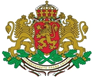 РЕПУБЛИКА БЪЛГАРИЯМИНИСТЕРСТВО НА ОКОЛНАТА СРЕДА И ВОДИТЕСТРАТЕГИЯ ЗА БИОЛОГИЧНОТО  РАЗНООБРАЗИЕ В РЕПУБЛИКА БЪЛГАРИЯ СОФИЯ, 2022 СЪДЪРЖАНИЕСписък на използваните съкращения /aбревиатуриТЕРМИНОЛОГИЧЕН РЕЧНИКРЕЗЮМЕ Стратегията за биологичното разнообразие на Република България (СБРРБ) е основен стратегически документ, чрез който се определят средносрочните цели и приоритети, свързани с опазване на биологичното разнообразие на територията на страната. Тя има интегриран характер, който се обуславя от една страна от прякото въздействие на документа върху социално-икономическите процеси, протичащи в държавата, а от друга с необходимостта от реализацията на дейности в различните сектори на икономиката и обществото. Като стратегически документ, СБРРБ се явява основния свързващ и координиращ елемент между действащите стратегическите планови документи на национално, регионално, областно и общинско ниво, които определят развитието на страната в средносрочен и дългосрочен план. Тя  надгражда, допълва и актуализира целите и задачите на предходната Национална стратегия за опазване на биологичното разнообразие, въз основа на задълбочен анализ на текущото състояние на биологичното разнообразие и идентифицираните потенциални заплахи и проблеми в средносрочен план. Не на последно място СБРРБ се явява и основен референтен документ, определящ рамката за приоритетните действия и направления, свързани с опазване на биологичното разнообразие на България с хоризонт 2030 г. и след това. Към стратегията се изготвя Национален план за опазване и устойчиво използване на биологичното разнообразие и генетичните ресурси. Планът е разработен за период от 5 години, след което подлежи на актуализация (за следващия 5-годишен период), като включва мерките за постигане изпълнение на дефинираните в стратегията национални цели.В настоящата стратегия са отразени всички основни ангажименти на страната ни като член на ЕС, в контекста на Стратегията на ЕС за биологичното разнообразие до 2030 г., чиято основна задача е свързана с ограничаване на основните фактори, предизвикващи загуба на биологично разнообразие - промените в земеползването и мореползването, свръхексплоатацията на природни ресурси, климатичните промени, замърсяването, навлизането и разпространението на инвазивни чужди видове. Документът отразява поетите от България конкретни ангажименти, свързани с  изпълнението на Целите за устойчиво развитие (ЦУР) на ООН до 2030 г., приети на 70-то Общо събрание на ООН на 25 септември 2015 г., както и Визията до 2050 г. на Стратегическия план за биологичното разнообразие 2011-2020 към Конвенцията за биологичното разнообразие (КБР), насочена към „живот в хармония с природата“ и „свят, в който биологичното разнообразие е опазено, оценено и използвано рационално, предоставяйки жизненоважни за всички хора ползи.“На тази основа е определена и главната цел на СБРРБ -  осигуряване на адекватна и ефективна обща стратегическа и политическа рамка за устойчиво преодоляване на загубата на биологично разнообразие и мотивиране на неговото опазване и подобряване. Документът също така определя основните цели и задачи, които следва да бъдат изпълнени в следващото десетилетие и да формулира конкретни мерки и действия, чиято реализация ще гарантира изпълнението на целите, заложени в стратегията и плана към нея. В концептуално отношение настоящата стратегия разглежда биологичното разнообразие като фундамента за реализиране на различните категории екосистемни услуги (поддържащи, материални, регулиращи и културни), които стоят в основата на цялостното функциониране на икономиката на страната и определят качеството на живот на населението в отделните части от националното пространство. Изучаването, рационалното и ефективно ползване на биоразнообразието са сред националните приоритети и са в основата на развитието на познавателен и екологичен туризъм, устойчива енергетика и транспорт, съвременно и екологосъобразно земеделие, животновъдство, горско стопанство, ловно стопанство, рибарство, разширяване на суровинната база за фармацевтичната, хранително-вкусовата и козметичната промишленост, използването на билки за лечебни и профилактични цели. Във връзка с произтичащите задължения на България като страна по ККБР, с оглед следването на политиките на ЕС за опазване на биологичното разнообразие, както и в съответствие с националните приоритети за осигуряване на опазването и възстановяването на околната среда, поддържането и разнообразието на живата природа и разумното използване на природните богатства съгласно Конституцията на Република България (чл. 15), са определени следните визия, мисия и приоритети:Визия До 2050 г. биологичното разнообразие, представляващо национално и световно природно наследство е защитено, възстановено, оценено, устойчиво и справедливо ползвано чрез дългосрочни и стратегически политики и подходи, интеграция в други национални секторни политики, участие и приобщаване на държавни, научни и образователни институции, неправителствени организации и инициативи, бизнеса и гражданското общество.Мисия До 2030 г. са предприети необходимите спешни действия на различни нива в обществото, така че биоразнообразието да бъде поставено на пътя към възстановяване, в полза на хората, климата и планетата.Приоритет 1 - Опазване, устойчиво ползване на биологичното разнообразие и справедливо и равноправно разпределение на ползите, произтичащи от използването на генетичните ресурси.Приоритет 2 - Опазване и възстановяване на екосистемите и съхраняване на услугите и ползите, които те предоставят.Приоритет 3 - Поддържане и ефективно управление на Националната екологична мрежа (НЕМ).Следвайки националните приоритети, СБРРБ дефинира 13 броя цели (т. 6 от документа: „Визия, мисия, приоритети и национални цели“), отразяващи конкретни задачи, които следва да бъдат изпълнени за постигане на визията и мисията на документа.1. ВЪВЕДЕНИЕ България, както и останалите страни в Европа и света са изправени пред редица предизвикателства по отношение на биоразнообразието, опазването на околната среда и устойчивото ползване на природните ресурси. Тези предизвикателства пораждат сериозни проблеми, които се изразяват както в директна загуба на местообитания и влошаване на състоянието и биологичния статус на видовете, така и в промени във функционалните и пространствени характеристики на екосистемите, което от своя страна пряко влияе върху качеството и количеството на предоставяните от тях екосистемни услуги, нивото на икономическо развитие и благосъстоянието на хората и обществото. Всичко това се случва в условията на задълбочаващи се климатични промени, които драстично променят условията за живот и установените географски характеристики на средата. Наложителни са допълнителни мерки, насочени към смекчаването на заплахите и рисковете за екосистемите (природни и социални) и тяхната ефективна адаптация. Паралелно с тези сериозни предизвикателства се наблюдават и конкретни мащабни човешки въздействия върху биологичното разнообразие и екосистемите, свързани най-вече с неустoйчивата експлоатация на природните ресурси и територии, ускорената урбанизация и свързаните с тях дълбоки трансформационни процеси на естествените геосистеми. Всичко това налага да се обърне сериозно внимание на потенциалния риск от загуба на биологично разнообразие в бъдеще, както и да се работи целенасочено в посока ефективна адаптация, смекчаване и където е възможно елиминиране на установените заплахи и произтичащите от тях рискове за околната среда, екосистемите и биоразнообразието. Предмет на настоящия стратегически документ е биологичното разнообразие на България в неговата цялост, многообразие и геопространствени съчетания, представляващо ценен и незаменим природен капитал, както за страната, така и за световното природното наследство.   Съгласно чл. 1, ал. 2 и 3 от Закона за биологичното разнообразие /ЗБР/, биологичното разнообразие представлява многообразието от живи организми във всички форми на тяхната естествена организация, на техните съобщества и местообитания, на екосистемите и процесите, протичащи в тях. То е неразделна част от националното богатство и неговото опазване е приоритет и задължение за държавните, областните и общинските органи, както и на гражданите. В Конвенцията за биологичното разнообразие, биологично разнообразие е дефинирано като многообразие на живите организми от различни източници (сухоземни, морски и други водни екосистеми) и екологичните комплекси, от които те са част, т. е. включва разнообразието в рамките на отделния вид, между видовете и в екосистемите.Биологичното разнообразие е в основата на функционирането на екосистемите и осигуряването на екосистемните услуги, които са от съществено значение за благосъстоянието на човечеството. То допринася за продоволствената сигурност, здравето на хората, осигуряването на чисти въздух и вода, подпомага местните начини на препитание, както и икономическото развитие и е от съществено значение за постигането на Целите на хилядолетието за развитие, включително ограничаване на бедността.Загубата на биологичното разнообразие е заплаха за устойчивото развитие. При опазването му е крайно необходимо възприемането на такъв подход на стопанисване на земите и ресурсите, с който се осъзнава и отчита стойността на запазването и възстановяването на биоразнообразието на всичките му равнища и чрез различни режими на управление. 2. СЪСТОЯНИЕ И ПРОМЕНИ НА БИОЛОГИЧНОТО РАЗНООБРАЗИЕ В БЪЛГАРИЯХарактерното географско положение на страната, в комбинация със сложното палеогеографско и палеоклиматично минало, разнообразния релеф и климат, сладководните басейни и излазът на Черно море, както и разнообразните ландшафти и геосистеми са основните фактори с определящо значение за богатото разнообразие на видове, съобщества и природни местообитания в България. Това разнообразие е  обусловено и от обстоятелството, че страната  попада в три биогеографски района – алпийски, черноморски и континентален. България е на едно от първите места в Европа по богатство на биологично разнообразие, представено от около 5500 вида низши растения, над 750 вида мъхове, 4064 вида папратовидни и семенни растения,над 4900 вида гъби и гъбоподобни организми, около 1610 едноклетъчни организми, около 31 080 вида безгръбначни и 858 вида гръбначни животни 92 типа местообитания от интерес за Европейската общност, множество генетични растителни и животински ресурси (култури, плодни дървета и фуражни видове, български породи домашни животни и пчели).2.1. Растително и гъбно разнообразиеРастителното и гъбно разнообразие на страната е представено от:низши растения – анализът на научните трудове и публикуваните сведения за алгофлората на България за периода 2014-2018 г. показва, че са натрупани нови данни за състава и разпространението на водораслите в страната, които водят до увеличаване на броя на установените таксони; установени са общо 5 493 вида водорасли, разновидности и форми от 777 рода и 9 отдела. Червен списък на микрофитните водорасли на България включва 757 таксона от континенталните водорасли на България (613 вида, 83 разновидности и 61 форми) от 7 отдела класифицирани в 6 стандартни категории на IUCN. Броят на таксоните водорасли, включени в Червения списък на микроводораслите представлява 14% от общото им биоразнообразие на България, а заедно с таксоните от Червения списък на макроводораслите, всички консервационно значими видове водорасли в страната съставляват 15% от общото биоразнообразие. В Червената книга на Република България, Том 1 „Растения и гъби”, 2015 г. са включени само 6 вида макроводорасли (4 от отдел Streptophyta, 1 от отдел Rhodophyta и 1 от отдел Ochrophyta, Phaeophyceae), от които 5 в категорията Критично застрашени и 1 в категорията Застрашени. Консервационно значимите видове по райони и екологични групи се разпределят както следва: сред фитопланктона и фитобентоса на крайморските водоеми са установени 78 консервационно значими вида, от които 64 микрофити и 14 макрофити от Червените списъци на българските макро-  и микроводорасли;в аерофитона и едафофитона по Черноморското крайбрежие консервационно значимите водорасли са 4 вида по Червения списък на микроводораслите;в термалните извори и техните разливи 21 от видовете са с консервационна значимост според Червените списъци на българските макро- и микроводорасли и Червената книга на България; от хидрофитона на ПП „Витоша“ са съобщени 107 консервационно значими таксона кремъчни водорасли по Червения списък на лимнетичните кремъчни водорасли на Централна Европа; за НП „Пирин“ са установени 8 вида водорасли и 3 вида макрофити; на територията на НП „Рила“ и НП „Централен Балкан“ не са установени видове от Червена книга и от Червения списък на макрофитните водорасли на страната.мъхове – установени са над 750 вида в страната, от които 191 вида са чернодробни и рогоплодни мъхове. В Червения списък на мъховете в България са включени 251 вида, от които 228 са с категория на застрашеност (Критично застрашени – 28, Застрашени – 42, Уязвими – 158) и 23 вида са с категория „Почти застрашен“. В Червена книга на Република България са включени 102 вида (Критично застрашени – 27, Застрашени – 42, Уязвими - 33). Предмет на опазване съгласно приложение II на Директивата за местообитанията в нашата страна са 6 вида. В последните години са натрупани нови данни за различни защитени територии в страната във връзка с разработането на планове за управлението им, напр. в НП „Рила“ са установени 282 вида и в НП „Пирин“ 330 вида.папратовидни и семенни растения – установени са общо 4064 вида, принадлежащи към 921 рода и 159 семейства. В Червения списък на папратовидните и семенните растения в България са включени общо 898 вида, от които 722 вида са с категория на застрашеност (Изчезнал – 1 вид, Регионално изчезнал – 12, Критично застрашен – 208, Застрашен – 297 и Уязвим – 204) и 79 вида са с категория „Почти застрашен“. В Червена книга на Република България са включени общо 551 вида (Изчезнал – 2 вида, Регионално изчезнал – 12, Критично застрашен – 204, Застрашен – 295 и Уязвим – 38). В българската флора ендемичните видове са около 12% от общия брой растителни видове, като българските ендемити са 186 вида, а балканските – 312 вида. Предмет на опазване съгласно Приложение II на Директивата за местообитанията в нашата страна са 18 вида, . броят на гъбите (царство Fungi) и гъбоподобните организми (царство Straminipila) в България надвишава 4900 вида. Сред тях базидиалните макромицети са около 1600 вида, а торбестите дискомицети (Pezizales) – над 200 вида. Съвременният списък на лихенизираните и лихениколните гъби в България включва 1137 таксона. Лихенизираните гъби са 1115 вида, 5 подвида и 17 вариетета, а лихениколните гъби – 46 вида. Червеният списък на гъбите в България включва  215 вида торбести и базидиални гъби от категориите: Критично застрашени – 37 вида, Застрашени – 105 вида, Уязвими – 40 вида, Почти застрашени – 14 вида и  С недостатъчно данни – 19 вида. Броят на консервационно значимите видове гъби в Червената книга на Република България, том I – Растения и гъби е 149 вида, като от тях критично застрашени са 37, застрашени – 104, и уязвими – 8. Десет вида критично застрашени и застрашени  гъби са включени в Приложение 2а, към чл. 35а на Закона за биологичното разнообразие. Шестнадесет вида от Червения списък на гъбите са подбрани за системен мониторинг в НСМСБР. В резултат на микологични  изследвания и конкретно при разработване и актуализиране на плановете за управление на редица защитени територии в последните 10 години са натрупани нови данни за гъбното разнообразие в страната и за разпространението на консервационно значимите видове. Например броят на макромицетите, установени в НП ,,Рила“ вече надвишава 700 вида (64 консервационно значими), в НП ,,Пирин“ – 400 вида (25 консервационно значими), в ПП ,,Българка“ – 210 вида (10 консервационно значими), в ПП ,,Витоша“ – 670 вида (72 консервационно значими)  и т. н.2.2. Животинско разнообразие Включва едноклетъчните организми, които се приемат за отделно царство (Protozoa) и безгръбначните и гръбначни животни (Animalia).едноклетъчни организми – броят на установените видове в България е около 1610, като от тях 580 вида от 116 рода са паразити, а 1030 вида са свободноживеещи, обитаващи Черно море, вътрешните водоеми, горската шума, влажните мъхове, почвата и др.безгръбначни животни – досега у нас са установени около 31 080 вида, принадлежащи към 251 разреда и 1745 семейства. Предполага се, че това са около 50–60% от безгръбначните животни в страната. За последните 30 години броят на известните видове е нараснал най-много при насекомите, като установените видове са се увеличили с 4770 броя. Високо видово богатство (над 1000 вида) имат типовете членестоноги (Arthropoda) и нематоди (Nematoda); класовете насекоми (Insecta), паякообразни (Arachnida) и ракообразни (Crustacea); и разредите твърдокрили (Coleoptera), ципокрили (Hymenoptera), двукрили (Diptera), пеперуди (Lepidoptera), еднаквокрили (Homoptera) и полутвърдокрили (Heteroptera). Те включват до 87% от българската фауна.гръбначни животни – досега в България са установени 858 вида, което е 2.7% от българската фауна. През последните 25 години броят на гръбначните животни е нараснал с около 30 вида, което се дължи на съобщени нови видове, но и до голяма степен на извършени голям брой ревизии на различни таксони. При рибите броят на видовете от 210 през 2006 г. се е увеличил до 242 броя през 2021 г. Установените в България видове включват един вид минога – представител на безчелюстните риби, два вида акули и два вида скатове – представители на хрущялните риби, и 237 вида костни риби. Те принадлежат към 34 разреда и 60 семейства. Според произхода си 73 вида са сладководни, 25 са с понто-каспийски произход, 8 са бореални реликти, 107 са с атлантическо-средиземноморски произход и 29 вида са чужди за ихтиофауната на България. В резултат на доказването на два нови вида жаби за страната (Pelophylax lessonae и Pelophylax bedriagae), както и поради настъпилите таксономични промени, може да се счита, че съвременният видов състав на клас земноводни включва поне 24 вида от два разреда – опашатите земноводни са представени с 8 вида, а жабите – с 16 вида. Установените досега видове от клас влечуги са общо 40. Костенурките са 5 вида, от които един вид чужд за България – червенобузата водна костенурка (Trachemys scripta). Гущерите са 16 вида от 4 семейства, змиите също са 16 вида, принадлежащи към 5 семейства. Към тази бройка влизат и два вида морски костенурки и два вида отровни змии, които се смятат за непостоянни/изчезнали на територията на страната. Българската орнитофауна включва 452 вида, включително избягали или пуснати от зоопаркове и частни колекции, като за част от видовете достоверността от установяване в страната не е общопризната. Бозайниците в България са 101 вида, принадлежащи към 7 разреда и 25 семейства. Съвсем наскоро е съобщено присъствието на бобъра (Castor fiber), чието навлизане в страната е установено в района на р. Дунав. Най-голям брой видове има разредът на прилепите (33 вида), следван от този на гризачите (31). Видовият състав на прилепите представлява 94% от прилепната фауна на Европа, а този на хищниците – 64% от автохтонните видове хищници на континента.Общият брой на ендемичните таксони животни в България е към 1300. Балканските ендемити са около 450 вида, а българските около 850 вида. При някои групи процентът на ендемизъм е много висок, напр. охлювите от семействата Hydrobiidae (95.5%) и Clausiliidae (71%), сухоземните Isopoda (50.0%), Diplopoda (53.6%) и Ensifera (42.9%). Най-голям е броят на ендемичните насекоми. Най-богати на ендемити територии по отношение на повечето групи са: Рила (268 бр.), Пирин (220), Западна Стара планина (184), Западни Родопи (183), Средна Стара планина (181), Черноморието (172), Източни Родопи (157), Витоша (138) и Санданско-Петричката котловина с Кресненския пролом (137). В тези райони са съсредоточени най-активните локални центрове на формообразуване в българската фауна.В Червена книга на Република България (2011 г.) са категоризирани общо 442 вида животни. От тях 30 вида а със статут на „Изчезнали“ (EX), 87 вида са категоризирани като „Критично застрашени“ (CR), 107 вида са „Застрашени“ (EN), 137 вида са „Уязвими“ (VU), 14 вида са категоризирани като „Почти застрашени“ (NT), 42 вида са „Слабо засегнати“ (LC) и 25 вида са „С недостатъчно данни“ (DD). В Червена книга на Черно море (1999 г.) са включени 95 вида от българското крайбрежие – 30 вида безгръбначни и 65 вида гръбначни животни.Защитените видове съгласно Закона за биологичното разнообразие (Приложение 2) са 35 вида безгръбначни животни, 23 вида риби, 5 вида земноводни, 8 вида влечуги, 119 вида птици и 26 вида бозайници, от които 12 вида прилепи. Предмет на опазване съгласно Приложение II на Директива 92/43/ЕИО в нашата страна са 124 вида от общо 404 вида за територията на ЕС, включени в това приложение. Това са 39 вида безгръбначни животни (28,69% от видовете в Приложение II), 27 вида риби (21,95%), 6 вида земноводни (16,67%), 7 вида влечуги (22,58%) и 24 вида бозайници, от които 11 вида прилепи (37,5%). Предмет на опазване съгласно Приложение I от Директива 2009/147/ЕО за територията на България са 184 вида от общо 194 вида включени в това приложение. В българската фауна са установени минимум 288 чужди вида, като техният брой непрекъснато се променя поради появата на нови видове, в зависимост от това дали видовете се натурализират в природата или тяхното присъствие е случайно, или в зависимост от степента на проученост на съответните групи. Най-голям брой чужди видове са установени при членестоногите, мекотелите и гръбначните животни. 2.3. Растителни съобществаРастителната покривка на България се отличава с голямо разнообразие поради особеностите на релефа, климата, геоложките характеристики, флористичното богатство, както и наличието на различни фитогеографски влияния, които са въздействали при формирането й. Растителността на България представлява комплекс от съобщества с аркто-алпийски, бореално-планински, средноевропейски (най-широко разпространените), понтийско-степен, средиземноморски _(субсредиземноморски и планинско-средиземноморски), евксински, както и с ендемичен, балкански произход. Екологичните фактори, които определят съвременното състояние и разпространението на растителните съобщества в страната, са климатичните особености (валежите и тяхното разпределение, интензитетът на слънчевото греене и температурния режим), орографските характеристики и едафичните условия. Към последните се включват типа и богатството на почвите, минерален състав и други техни особености, почвената влага, киселинността на скалите и др.Диференциацията на климатичните условия в хоризонтален (макроклимат, от север на юг) и вертикален (с увеличаване на надморската височина) пространствен план обуславя формирането в растителната покривка на хоризонтални растителни зони (зонобиоми) и височинни пояси в планините (оробиоми). Всяка растителна зона или височинен пояс се характеризират чрез специфичен флористичен и фитоценотичен профил, екологични и биоморфологични особености, биоресурсен потенциал и др.В растителната покривка на България са обособени три зони: зона с господство на летнозелени широколистни горски съобщества от средноевропейски тип; зона с господство на първични или близки до тях степни съобщества; зона с участие на средиземноморски или близки до тях съобщества. В планините на България са развити алпийски, субалпийски, иглолистен, буков, габърово-горунов и дъбов пояси. Тези пояси са неравномерно представени на територията на страната в различните планини, а границите им във вертикално отношение се променят на места с повече от 200 m в зависимост от експозицията на макросклоновете.Поради хилядолетното човешко въздействие върху растителната покривка на България, тя е деградирала пространствено в различна степен. В по-голямата част (над 60% от територията), особено в равнинните и предпланинските райони, естествената растителност е унищожена и е заменена от обработваеми площи и горски култури вкл. от чужди за флората на България видове. В антропогенно повлияни територии преобладават различни рудерални (антропофитни) съобщества, в това число и на множество неофити, някои от които са силно инвазивни.Значителното разнообразие на растителни съобщества в България и тяхното голямо екологично и практическо значение, като напр. пасищата и ливадите, гори, влажни зони с водолюбива растителност и др., степента на проучването им не е задоволителна и няма разработена пълна класификация, тъй като проучванията по общоприетия за Европа флористичен (сигматичен) метод (Braun-Blanquet 1964) започват много късно, едва преди  30 години.Първият  преглед  на установените в страната синтаксони през 2009 показва данни за наличието на 39 класа и 94 съюза, а към настоящия момент има преки или косвени данни за наличието на 69 класа и 234 съюза. Голямата разлика се дължи на интензификацията на проучванията на различните типове растителност и свързаните с тях  горски, храстови, тревни, халофитни, псамофитни, хазмофитни и антропофитни растителни съобщества.2.4. Хабитатно разнообразиеВ Червената книга на България (2015) са включени и характеризирани 166 природни консервационно значими местообитания, които са идентифицирани въз основа на общоприетата Класификация на местообитанията  в Информационната система за природата на Европейския съюз (EUNIS). Те принадлежат към шест основни групи – Морски местообитания – 11 бр.; Крайбрежни местообитания – 8 бр.; Вътрешни водоеми – 21 бр.; Блата, мочурища и торфища – 6 бр.; Тревни съобщества и съобщества от мъхове и лишеи – 32 бр.; Храстови съобщества – 32 бр.; Гори – 40 бр.; Вътрешноконтинентални скални местообитания – 16 бр. По категории на застрашеност природните местообитания в Том 3 се разпределят, както следва: Критично застрашени (CR) – 28 бр.; Застрашени (ЕN) – 71 бр.; Уязвими (VU) – 47 бр.;Потенциално застрашени (NT) – 20 бр.В Европейската екологична мрежа НАТУРА 2000 за територията на България в края на 2018 г. са идентифицирани и характеризирани 92 типа природни местообитания, или 39,48% от общо 233 типа местообитания, установени и приети към настоящия момент в Европейския съюз (Приложение I към Директива 92/43/EEC). Установените в България местообитания имат характерно разпределение по основни категории и групи природни формирования. Най-голяма част от тях принадлежат към категорията „Гори“ – 27, или 33,75% от числеността на тази група в Европа. Следващи по численост са отнасящите се към категорията „Естествени и полуестествени тревни формации“ – 18 броя, или 58,06%. На трето място са местообитанията от категория „Крайбрежни и халофитни местообитания“ – 12 броя, или 42,86%. Със сравнително високо участие на национално ниво са и местообитанията от категория „Умереноконтинентални пустоши и храсталаци“ – 8 броя, или 66% от тези за Европа. Останалите типове се разпределят, както следва: „Скални местообитания и пещери“ – 9 броя, или 64,29%; „Сладководни местообитания“ – 6 броя, или 31,58%; „Крайбрежни пясъчни дюни и континентални дюни“ – 6 броя, или 28,57%; „Преовлажнени тресавища, калища и мочурища“ – 4 броя, или 33,33% и „Склерофилни храсталаци (маторал)“ – 2 броя, или 15,38% от числеността в Европа. Съгласно Директивата за местообитанията (92/43) и Интерпретационния наръчник – EUR 28, определените като приоритетни типове природни местообитания в България са 28, или 30,44% от общия брой на местообитанията, обект на опазване в мрежата НАТУРА 2000 в страната. Те са 39.44% от приоритетните местообитания в Европейския съюз. Съгласно докладването по чл.17 от Директивата за местообитанията, за периода 2014-2018 г. са идентифицирани ди окладвани две нови природни местообитания за България – природно местообитание с код 8150 Средноевропейски силикатни сипеи и приоритетно природно местообитание с код 8160* Средноевропейски варовикови сипеи на хълмисто и планинско ниво.В Червена книга на Република България са включени 166 природни местообитания от класификацията на EUNIS. В Приложение 1 към ЗБР са включени 90 местообитания, които се считат за важни за Общността и се нуждаят от специално внимание и мерки за опазване. В Европейската екологична мрежа НАТУРА 2000 за територията на България в края на 2018 г. са идентифицирани и характеризирани 92 типа природни местообитания, или 39,48% от общо 233 типа местообитания, включени в Приложение I към Директива 92/43/EEC. Установените в България местообитания от приложение I към Директива 92/43/ЕЕС имат характерно разпределение по основни категории и групи. Най-голяма част от тях принадлежат към категорията „Гори“ – 27, или 33,75% от броя местообитания в тази група в Европа. Следват тези от категорията „Естествени и полуестествени тревни формации“ – 18 броя, или 58,06%. На трето място са местообитанията от категория „Крайбрежни и халофитни местообитания“ – 12 броя, или 42,86%. Със сравнително високо участие на национално ниво са и местообитанията от категория „Умереноконтинентални пустоши и храсталаци“ – 8 броя, или 66% от тези за Европа. Останалите типове се разпределят, както следва: „Скални местообитания и пещери“ – 9 броя, или 64,29%; „Сладководни местообитания“ – 6 броя, или 31,58%; „Крайбрежни пясъчни дюни и континентални дюни“ – 6 броя, или 28,57%; „Преовлажнени тресавища, калища и мочурища“ – 4 броя, или 33,33% и „Склерофилни храсталаци (маторал)“ – 2 броя, или 15,38% от числеността в Европа. Съгласно Директивата за местообитанията (92/43) и Интерпретационния наръчник – EUR 28, определените като приоритетни типове природни местообитания в България са 28, или 30,44% от общия брой на местообитанията, обект на опазване в мрежата НАТУРА 2000 в страната. Те съставляват 39.44% от приоритетните местообитания в Европейския съюз. Съгласно докладването по чл.17 от Директивата за местообитанията, за периода 2014-2018 г. са докладвани две нови природни местообитания за България – природно местообитание с код 8150 Средноевропейски силикатни сипеи и приоритетно природно местообитание с код 8160* Средноевропейски варовикови сипеи на хълмисто и планинско ниво.2.5. Генетични ресурси със стопанска и нетърговска целБиологичното разнообразие на България включва видове, които се използват широко както със стопанска, така и с нетърговска цел. Много диви видове, както и възникналите, а по-късно и създадени културни растения и автохтонните породи осигуряват продукти за местна консумация, вътрешна търговия и износ. В миналото тези ресурси са разработвани, развивани и експлоатирани в различна степен, някои от тях, като стопански ценните дървесни видове, дивеча и подходящите за храна риби, са отдавна със стопанско значение и са подлагани на интензивно ползване и стопанисване. Други, като ядливите гъби и лечебните растения, са били традиционно събирани от местата, където се срещат в диворастящ вид, но в последните години са подложени на активна експлоатация, особено за експорт с търговска цел. В списъка на стопански ценните биологични ресурси се включват:над 200 вида ядливи гъби, сред които обект на най-интензивно събиране за храна и търговски цели са обикновената, боровата и дъбовата манатарки (род Boletus), пачият крак (Cantharellus cibarius) и смръчкулите (род Morchella). Изключително експлоатирани в последните години са трюфелите (род Tuber). Най-добре познат и събиран в големи количества е летният трюфел (Tuber aestivum);; около 750 вида лечебни растения, от които около 200 вида са по-често използвани за получаване на билка или суровина за фармацевтичната, козметичната, парфюмерийната и хранително-вкусовата промишленост; най-голям обем билки се събират ежегодно от около 30 вида лечебни растения; стопански ценни дървесни видове, главно от род Дъб ( Quercus), Обикновен бук (Fagus sylvatica L.), Бял бор (Pinus sylvestris L.), Черен бор (Рinus nigra Arn.), Обикновен смърч (Pices abies (L.) Karst.), Обикновена (бяла) ела (Abies alba Mill.) и др.; диворастящи и културни местни растения, които са източник на различни видове плодове, растителни масла и химични съединения, като фураж в животновъдството; ядливи видове, използвани за консумация и износ, между които два вида сухоземни охлюви (Helix pomatia u Helix lucorum), голямата водна жаба (Pelophylax ridibundus) и езерният рак (Pontastacus leptodactylus); едър и дребен дивеч, в т.ч. 19 вида бозайници (вкл. чужди видове) и 25 вида птици; възможността за отстрел на подивели кучета и котки е важна във връзка с опазване на видовото разнообразие на някои райони;над 20 вида черноморски и сладководни риби, обект на стопански и любителски  риболов;опрашители – според Чл. 18. (1) от Закона за пчеларството в Република България се отглеждат само местни отродия пчели и/или вътрелинейните им и междулинейните кръстоски. България е първично формообразуващо огнище за много диви форми и родственици на полски, зеленчукови и овощни култури, плодни дървета и фуражни видове, като се е утвърдила и като вторичен център за редица интродуцирани видове. В страната има общо 54 автохтонни български породи животни - 6 породи говеда, 1 порода бивол, 29 породи овце, 2 породи кози, 3 породи свине, 6 породи коне, 1 порода магарета, 2 породи кокошки, 1 порода пуйки, 2 породи кучета и местни отродия пчели. Българската флора е източник на диви и полудиви предшественици и родственици на културните растения – малини, къпини, ягоди, кайсии, круши, ябълки, сливи, череши, вишни и др. В резултат на тяхното еволюционно развитие, включително и с помощта на естествената хибридизация, се е създало голямо разнообразие от добре адаптирани генотипове, различаващи се по форма, размери, структура и вкусови качества на плодовете, устойчивост на болести и други признаци. Те са били основа за системна изследователска и селекционна дейност в селскостопанските институти на България, в резултат на което днес те поддържат генофонд от високопродуктивни и добре адаптирани към местните условия сортове. В условията на климатичните промени тези генетични ресурси могат да бъдат основа за адаптирането към тях и за постигане на хранителна независимост. Те също могат да са основа за диверсификация на селскостопанските дейности, особено в планинските и полупланинските райони, където няма условия за интензивно земеделие. Българските генетични ресурси могат да бъдат основа за развитие на агротуризъм, който да даде алтернативен и високодоходен поминък на местните общности в селските райони.Със своето видово богатство и висок процент на ендемизъм, българската природа е богат източник на генетични ресурси от диви видове. Страната има дългогодишна традиция в проучването, събирането, първичната преработка и използването на лечебни растения при създаването на нови продукти за парфюмерията, козметиката и медицината. Традиционно висок е интересът към българските генетични ресурси и от страна на чуждестранни компании в рамките на самостоятелни проекти или в партньорство с български фирми или научни организации. За постигане на устойчиво и пълноценно използване на това природно богатството, както и за осигуряване на неговото опазване, е необходим преход от преобладаващото към момента използване на диворастящи лечебни растения като суровина за износ към научно-изследователски дейности с приложен характер за създаване на крайни продукти с висока добавена стойност (лекарства, козметични продукти, др.).3. НОРМАТИВНА РАМКА Изготвянето, формулирането на целите и изпълнението на настоящата СБРРБ са свързани и следва да се разглеждат в контекста на широка политическа и правна рамка, включваща редица международни споразумения с отношение към опазването на биологичното разнообразие и околната среда, по които България е страна, приложимото законодателство на ЕС, националните закони, националните стратегически и планови документи, както и документите, свързани с политиките, които се провеждат на местно ниво. 3.1. Международни споразумения и стратегически документи България е страна по редица международни споразумения и стратегически документи с отношение към опазването на биологичното разнообразие. Визията, целите и задачите на СБРРБ произтичат от поетите задължения на страната по изпълнение на целите на тези документи. С най-пряко отношение към изготвянето и формулирането на целите на СБРРБ е Конвенцията за биологичното разнообразие, както и изготвените за постигане на нейните цели стратегически документи. Конвенция за биологичното разнообразие. Това е международното споразумение с най-пряко отношение към изпълнението на СБРРБ. Целите на конвенцията, които следва да се изпълняват в съответствие с нейните разпоредби, са опазване на биологичното разнообразие, устойчиво използване на неговите компоненти и справедлива и равноправна подялба на ползите, произтичащи от използването на генетични ресурси. Страните по документа предприемат необходимото за изпълнение на целите на КБР като идентифицират, наблюдават и контролират компонентите на биологичното разнообразие, които са важни за неговото опазване и устойчиво използване с особено внимание на тези, изискващи спешни мерки за опазване и тези, които предлагат най-голям потенциал за устойчиво използване. Конвенцията изисква договарящите се страни да разработят национални стратегии, планове и програми или да адаптират съществуващи такива, така че да отразят постановените от документа мерки, както и да интегрират неговите цели в съответните секторни и междусекторни планове, програми и политики на национално и местно ниво. С настоящата СБРРБ страната изпълнява разпоредбата на КБР относно изготвянето на стратегически документи за нейното прилагане на национално ниво.  Стратегически план за биологичното разнообразие 2011-2020 към Конвенцията за биологичното разнообразие. Целта на документа е да предостави на страните по КБР необходимата рамка за действие за ефективното изпълнение на нейните цели. Планът се състои от Визия: „До 2050 г. да се oцени значението на биоразнообразието, да се опазва, възстановява и използва рационално, поддържащо за екосистемните услуги, здрава планета и предоставяйки жизненоважни за всички хора ползи.“, Мисия: “Да се предприемат ефективни и спешни мерки, за спиране на загубата на  биологично разнообразие, за да се гарантира до 2020 г. устойчивостта на екосистемите, които да продължат да предоставят жизненоважни услуги, осигурявайки по този начин разнообразието на живота на планетата и допринасяйки за благосъстоянието на човечеството и премахването на бедността.” и Цели: „Цели от Аичи за биологичното разнообразие“, 20 цели за изпълнение до 2020 г., групирани в пет направления, насочени към справяне с основните причини за намаляване на биологичното разнообразие, намаляване на прекия натиск и насърчаване устойчивото ползване върху неговите компоненти, подобряване на състоянието на биологичното разнообразие чрез опазване  на екосистемите, видовете и генетичното разнообразие, увеличаване на ползите от биологичното разнообразие и екосистемните услуги за всички, подобряване на прилагането чрез обществено планиране, управление на знанията и укрепване на капацитета. 	Анализът на напредъка по изпълнението на Целите от Аичи на световно равнище показва, че той до голяма степен е недостатъчен, предвид това, че нито една от целите не е напълно постигната.Визията, мисията и целите на Стратегическия план за биологичното разнообразие 2010–2020 г. са отразени и допълнени в проекта на новата Глобална рамка за биологичното разнообразие за периода след 2020 г. Документът ще предостави амбициозен план за постигането на преобразуваща промяна в отношението на обществото към биологичното разнообразие, така че до 2050 г. да бъде постигната споделената визия за живот в хармония с природата, където биологичното разнообразие е оценено, съхранено, възстановено и използвано разумно, осигуряващо екосистемни ползи, поддържащо здрава планета и носещо основни ползи за цялото човечество. Глобалната рамка се изгражда въз основа на така наречената „теория на промяната“, която предполага прилагането на  спешни (политически) мерки на глобално, регионално и национално ниво с цел ограничаване влиянието на процесите, водещи до загуба на биологично разнообразие до 2030 г. и постепенно възстановяване на естествените екосистеми в следващите 20 години до 2050 г. За изпълнение на целите на национално ниво следва да се определят приоритетите и да се оцени необходимостта от финансови и други ресурси за тяхната реализация. Необходимо е да се остойностят ползите от здравите и пълноценно функциониращи екосистеми и съответно потенциалните загуби в резултат от непредприемането на действия за тяхното опазване. Програма на ООН до 2030 г. за устойчиво развитие и Цели за устойчиво развитие (ЦУР). Документът е приет на 70-то Общо събрание на ООН на 25 септември 2015 г. и определя 17 цели и 169 подцели, за премахване на бедността и постигане на устойчиво развитие до 2030 г. в световен мащаб. ЦУР са балансирани между трите измерения на устойчивото развитие: икономическо, социално и екологично. С пряко отношение към СБРРБ са Цел 12 „Отговорно потребление и производство“, Цел 14 „Опазване и устойчиво използване на океаните, моретата и водните ресурси за устойчиво развитие“ и Цел 15 „Опазване, възстановяване и насърчаване на устойчивото използване на сухоземните екосистеми, устойчиво управление на горите, борба с разпространението на необработваемите площи, спиране и обръщане на процеса на деградация на земите и предотвратяване загубата на биологично разнообразие“. България е страна и по редица други международни споразумения с пряко или косвено отношение към опазването на биологичното разнообразие, списък на които е представен в Приложение 1. 3.2. Стратегически и нормативни документи на Европейския съюзУсилията на държавите-членки на ЕС за опазване на биологичното разнообразие и устойчивото използване на неговите компоненти са отразени в редица стратегически, планови и нормативни документи. Съпоставими в най-голяма степен към формата, целите и задачите на СБРРБ са Европейският зелен пакт и Стратегията на ЕС за биологичното разнообразие за 2030 г. 	Европейски зелен пакт. Представлява пакет от мерки и политики за справяне с предизвикателствата, свързани с изменението на климата и влошаването на състоянието на околната среда. Крайната цел е извършването на справедлив и приобщаващ преход към модерна, ресурсно ефективна и конкурентноспособна икономика с нулеви нетни емисии на парникови газове до 2050 г, в която икономическият растеж не зависи от използването на ресурси, а природното богатство на ЕС е опазено, възстановено и съхранено. Политиките, необходими за постигането на целите на Европейския зелен пакт са предоставени в План за действие. Документът предлага мерки в различни области (климат, енергетика, земеделие, икономика, транспорт, биологично разнообразие и др.), насочени към намаляване на емисиите от парникови газове, снабдяване с чиста, достъпна и сигурна енергия, мобилизиране на промишлеността за чиста и кръгова икономика,  изграждане и реновиране по енергийно и ресурсно ефективен начин, ускоряване на прехода към устойчива и интелигентна мобилност, създаване на справедлива, здравословна и екологосъобразна продоволствена система, опазване и възстановяване на екосистемите и биологичното разнообразие, както и постигане на нетоксична околна среда с нулево замърсяване. 		Стратегията на ЕС за биологичното разнообразие до 2030 г., е интегрална част от Европейския зелен пакт. Документът поставя амбициозни цели за периода след 2020 г., свързани с опазване, възстановяване и увеличаване площта на екосистемите и опазване и възстановяване на биологичното разнообразие в тях. Целта на стратегията е до 2030 г. биологичното разнообразие в Европа да поеме по пътя на възстановяването в полза на хората, планетата, климата и икономиката. Тя следва да бъде постигната чрез изпълнението на поредица от ангажименти, включително: увеличаване на площта на сухоземните и морски територии под режим на защита, подобряване на тяхната свързаност, подобряване на състоянието на видовете и на техните местообитания, включително морските и сладководните екосистеми, намаляване на замърсяването и възстановяване на замърсени местообитания, стимулиране на устойчиви и опазващи биологичното разнообразие селскостопански практики и възстановяване на природните дадености в земеделските земи, възстановяване на горите и подобряване на тяхното състояние, подобряване на биологичното разнообразие в урбанизираните райони, борба с инвазивните чужди видове. Стратегията поставя основите за приноса на ЕС към бъдещата рамка на ООН за биологичното разнообразие.Целите на Стратегията са подкрепени от Съвета на ЕС в рамките на „Биологичното разнообразие изисква неотложни действия – Заключения на Съвета“ (11829/20 от 16 октомври 2020 г.). План за действие на ЕС: „Към нулево замърсяване на въздуха, водата и почвата“ (COM(2021) 400 final) – цели укрепване на водещата роля на ЕС в областта на екологията, цифровите технологии и икономиката и изграждане на по-здрава и социално по-справедлива Европа и планета. Планът предоставя ориентир за включване на предотвратяването на замърсяването във всички съответни политики на ЕС, за ускоряване на прилагането на законодателството на Съюза в тази област и за установяване на евентуални пропуски.		Нова стратегия на ЕС за горите за 2030 г. приета на 16.06.2021 г. от Европейската комисия (COM/2021/572 final). Целите на стратегията са преодоляване на посочените предизвикателства (натиск в резултат на естествени процеси, човешка дейност и други фактори) и отключване на потенциала на горите за нашето бъдеще при пълно спазване на принципа на субсидиарност, най-добрите налични научни доказателства и изискванията за по-добро регулиране. Тя се основава на Европейския зелен пакт и стратегията на ЕС за биологичното разнообразие за 2030 г. В нея се признават централната и многофункционална роля на горите, както и приносът на горските стопани и цялата верига за създаване на стойност в областта на горското стопанство за постигане на устойчива и неутрална по отношение на климата икономика до 2050 г., като същевременно се гарантира, че всички екосистеми са възстановени, устойчиви и адекватно защитени.Нова стратегия на ЕС за адаптиране към изменението на климата – Изграждане на устойчива на климатичните изменения Европа COM/2021/82 final /24.02.2021. Стратегията определя пътя на ЕС за адаптиране към неизбежните въздействия в резултат на изменението на климата и постигане на устойчивост на климата до 2050 г. Целта на новата стратегия е да се измести фокусът от разбирането на проблема към разработването на решения и да се премине от планиране към изпълнение. Стратегията има четири основни цели: да направи адаптирането по-интелигентно, по-систематично, по-бързо и да засили международния ангажимент и обмена по отношение на адаптирането към изменението на климата. Четирите цели на стратегията са подкрепени от 14 действия и стъпките, които трябва да бъдат предприети за тяхното постигане.Предложение за Регламент на Европейския парламент и на Съвета относно възстановяването на природата (Закон за възстановяване на природата) 2022/0195 (COD)/ 22.07.2022 г. Предложението на ЕК за Закон за възстановяване на природата е първият по рода си всеобхватен закон за целия континент. Това е ключов елемент от Стратегията на ЕС за биологичното разнообразие. Законът призовава за поемане на ангажимент за възстановяване на деградирали екосистеми, по-специално тези с най-голям потенциал за улавяне и съхранение на въглерод и за предотвратяване и намаляване на въздействието на природни бедствия. Законът комбинира всеобхватната цел  за дългосрочно възстановяване на природата в сухоземните и морските зони на ЕС със задължителните цели за възстановяване на конкретни местообитания и видове. Тези мерки трябва да обхванат най-малко 20% от сухоземните и морските зони на ЕС до 2030 г. и в крайна сметка всички екосистеми, нуждаещи се от възстановяване до 2050 г. Специфични цели фокусират върху опрашващите насекоми, горските екосистеми, градските и селскостопанските екосистеми, морските екосистеми и речната свързаност.	В Приложение 2 е предоставен списък на стратегическите и нормативни документи на ЕС, с пряко отношение към целите и задачите на СБРРБ. 3.3. Национални стратегически и нормативни документи 3.3.1. Национални стратегически документи	Политиките на страната във връзка с изпълнението на националните приоритети за осигуряване на опазването и възпроизводството на околната среда, поддържането и разнообразието на живата природа и разумното използване на природните богатства са отразени в редица стратегически и планови документи на национално и местно ниво. Тук следва да бъдат отбелязани следните по-важни документи: Национална стратегия за околна среда, Национална програма за развитие на България 2030, Национален план за възстановяване и устойчивост, Национална стратегия за адаптация към изменението на климата и план за действие към нея, Национален план за опазване на най-значимите влажни зони в България 2013–2022, Морска стратегия на Република България, Морски пространствен план на Република България, Национална програма за опазване, устойчиво ползване и възстановяване функциите на почвите (2020 – 2030 г.), Национален план за действие за устойчива употреба на пестициди в Република България и др.	Информация за приложимите стратегически и планови документи на национално ниво е предоставена в Приложение 3. 3.3.2. Национални закони	 В България се прилага основен пакет от нормативни документи, свързани с опазване на биологичното разнообразие, включващ приетите през периода 1996 – 2007 г. закони от страна на Народното събрание и решения на Министерски съвет. Пакетът се допълва, като през следващите години продължават да се въвеждат европейските и световни ангажименти на България в контекста на  биологичното разнообразие. Общата регламентация за опазване на биологичното разнообразие и устойчивото използване на биологичните ресурси е установена в секторното законодателство, покриващи, както естествените биологични ресурси, така и тези, култивирани от човека (вж. Приложение 3).Закон за биологичното разнообразие (ЗБР) (Обн. ДВ. бр.77 от 9 Август 2002 г., изм. и доп.) урежда отношенията между държавата, общините, юридическите и физическите лица по опазването и устойчивото ползване на биологичното разнообразие в Република България. ЗБР определя биологичното разнообразие като част от националното богатство, чието опазване е приоритет и задължение за държавните и общинските органи и гражданите. ЗБР постановява изготвянето на Национална стратегия за опазване на биологичното разнообразие и национален план за опазване на биологичното разнообразие. Закон за опазване на околната среда (ЗООС) (Обн. ДВ. бр.91 от 25 Септември 2002 г., изм. и доп.) регламентира обществените отношения, свързани с опазването на околната среда и защитата на здравето на хората; съхраняването на биологичното разнообразие в съответствие с природната биогеографска характеристика на страната; опазването и ползването на компонентите на околната среда; контрола и управлението на неблагоприятните фактори, които увреждат околната среда; контрола на източниците на замърсяване с цел предотвратяване и ограничаване на замърсяването; функционирането на Националната система за мониторинг на околната среда; правата и задълженията на държавата, общините, юридическите и физическите лица по опазването на околната среда.Закон за защитените територии (ЗЗТ) (Обн. ДВ. бр.133 от 11 Ноември 1998 г., изм. и доп.) установява категориите защитени територии (резерват, национален парк, природна забележителност, поддържан резерват, природен парк и защитена местност), тяхното предназначение и режим на опазване и ползване, обявяване и управление. Законът цели опазването и съхраняването на защитените територии като национално и общочовешко богатство и достояние като поставя опазването на природата в защитените територии пред другите дейности в тях.3.3.3. НаредбиВ България, в периода 2001-2015 г. са разработени и приети общо 19 наредби, свързани с опазване на биологичното разнообразие (вж. Приложение 3). Повече от половината от тях са разработени в периода 2003-2005 г. – период, в който необходимостта от регулиращи инструменти е най-осезателна. Част от наредбите са насочени към защитените зони и територии, Националната система за мониторинг на състоянието на биологичното разнообразие (НСМСБР), правилата за събиране на лечебни растения, горските територии, работата с генетично модифицирани организми (ГМО). В подзаконовата нормативна уредба не е засегната в необходимата степен концепцията за екосистемните услуги, разработена в по-късни документи на ЕС, която би могла систематично да свързва и фокусира анализа на защитените зони и необходимите инвестиции за устойчиви икономически дейности в тях. Принос за опазването на биологичното разнообразие в България имат и наредбите, свързани с опазването на местни сортове и популации културни растения, автохтонни породи животни и тревни местообитания - ливади и пасища (мярка “Пасторализъм”), както и наредбите, гарантиращи “зелени” плащания на стопани, чиито земи поподат в зони на НАТУРА 2000.3.4. Компетентни органи в БългарияУправлението и контрола по опазване на биологичното разнообразие в Република България се осъществяват от МОСВ и от други държавни органи и техните поделения в рамките на своите компетенции в сферите на земеделието, горското стопанство, риболова, туризма, енергетика, минното дело, инфраструктурата и пространственото планиране, здравеопазването и др. Министърът на околната среда и водите провежда държавната политика по опазване и поддържане на биологичното разнообразие и координира дейностите на други министерства, ведомства, общини, обществени организации, научни и академични институти по опазване на биологичното разнообразие. Задължение на Министъра е изготвянето и внасянето в Министерския съвет на Национална стратегия за опазване на биологичното разнообразие и Национален план за опазване на биологичното разнообразие, с участието на отрасловите ведомства и неправителствените организации, както и организирането на процеса по изготвяне на документите и отчитане на изпълнението на Стратегията и Плана към нея. Министерство на земеделието, храните и горите (МЗХГ), Министерство на регионалното развитие и благоустройство (МРРБ), Министерство на вътрешните работи (МВР) и други държавни органи и техни поделения, както и общините, в сферата на своята компетентност, опазват биологичното разнообразие и интегрират неговото съхраняване и устойчивото използване във всички планове, проекти, програми, политики и стратегии в съответния сектор, като включват в тях преди всичко дейностите по опазване. Изпълнителна агенция по околната среда (ИАОС) е администрация към Министъра на околната среда и водите за осъществяване на ръководни, координиращи и информационни функции по отношение на контрола и опазването на околната среда в България. Тя проектира и управлява Националната система за мониторинг на околната среда и информацията за състоянието на компонентите и факторите на околната среда за територията на цялата страна. Част от Националната система за мониторинг на околната среда е и Националната система за мониторинг на състоянието на биологичното разнообразие (НСМСБР).В Приложение 4 към документа е предоставен списък с компетентни органи с данни за контакт.3.5. Място на Стратегията в контекста на глобалните и национални стратегически документиСБРРБ е водещият планов документ, който определя стратегическата рамка за опазването на биологичното разнообразие в Страната. С настоящата стратегия Страната прилага разпоредбата на чл. 6 от Конвенцията за биологичното разнообразие, съгласно която всяка договаряща страна следва да разработи национални стратегии, планове или програми за опазването и устойчивото използване на биологичното разнообразие или да адаптира за целта съществуващи такива. Изпълнението на формулираните в Стратегията национални приоритети и цели е в пряка връзка с изпълнението целите на Конвенцията за биологичното разнообразие. Документът отразява и ангажимента на Страната към изпълнение на Целите за устойчиво развитие (ЦУР) към Програмата на ООН до 2030 г. Стратегията също така допринася за прилагането на редица международни споразумения с пряко или косвено отношение към опазването на биологичното разнообразие, по които България е страна (Приложение 1).СБРРБ отразява ангажимента на страната за опазване и възстановяване на биологичното разнообразие в Европа, в контекста на Стратегията на ЕС за биологичното разнообразие за 2030 г. като предоставя рамката за изпълнение на тези цели, доколкото това е възможно и подходящо за нашата страна. Представлявайки национален документ, СБРРБ определя средносрочните цели и приоритети за опазване на биологичното разнообразие на територията на страната. Визията, целите и задачите на Стратегията следва да бъдат отчитани при изготвянето на нормативни и административни актове, прилагането на административни мерки и провеждането на политики, включително в секторите на земеделието, горското стопанство, риболова, туризма, енергетика, минното дело, инфраструктурата и пространственото планиране, здравеопазването, както и всички други сектори и отрасли, чиито предмет и дейност оказва влияние върху биологичното разнообразие или зависи от състоянието на неговите компоненти.    СБРРБ отчита, че България, като страна по КБР, предоставя към същата национален принос (national commitments) към глобалната рамка за биологично разнообразие след 2020, който включва национални политики, цели и действия в СБРРБ, но не само. България си запазва правото за докладване на национален принос към КБР извън разписаните в настоящата стратегия и плана за действие към нея.3.6. Заинтересовани страни, информираност на населението и обществеността Основна роля при прилагането на целите и мерките, съдържащи се в Стратегията за опазване и устойчивото ползване на биологичното разнообразие в България, чрез изпълнението на политики и прилагане на законодателството имат МОСВ и неговите структури. Заинтересовани и ангажирани страни в процеса на опазване и възстановяване на биоразнообразието и прилагане на съответни политики, някои от които общи за ЕС са МЗХГ, Министерство на икономиката (МИ), Министерство на образованието и науката (МОН), МВР, МРРБ, Министерство на транспорта, информационните технологии и съобщенията (МТИТС), Министерство на енергетиката (МЕ), Министерство на туризма, както и други ведомства и организации (МТ). Важна предпоставка за успешното опазване на биологичното разнообразие е развиването и прилагането на екологично и природозащитно образование на съвременно ниво на всички етапи – още от началните класове в училище до университетските степени на образование.  Заинтересовани страни по проблемите на опазването и възстановяването на биологичното разнообразие са също така университети, научни институти, изследователски центрове, лица и организации, развиващи научна, изследователска и развойна дейност в сферите на фармацията, козметиката, растителната и животинска селекция, селското стопанство, биологичните агенти за растителна защита, хранително вкусовата промишленост, събирането на лечебни растения, неправителствени организации, занимаващи се с опазване на биологичното разнообразие, други лица и организации. Един от най-ефективните начини за повишаване на осведомеността за важността на опазването на биологичното разнообразие е чрез обществено информиране. Информацията следва да се получава на първо място чрез формално образование. Целта на образователната система е чрез учебните програми за обучение по-добре да се разбере значението на биологичното разнообразие. Образователната програма следва да бъде кумулативно повишавана, започвайки от предучилищните институции през началните, средните и висши учебни заведения. Постоянната работа на всички нива изгражда цялостна информираност за биологичното разнообразие. Ефективен начин е да се организират обучения за различни обществени категории: за бизнес сектора, за ловци, рибари, за събиращите лечебни растения и ядливи гъби, туристически организации и други заинтересовани организации, за журналисти и медии, за физически лица и др. Консултациите с гражданите са важен инструмент с цел опазване на околната среда и биоразнообразието. Събирането на мнения, становища и предложения от гражданите e от изключителна важност за местните власти да получат пълна представа относно реалното състояние и проблемите на околната среда и биоразнообразието в даден район.Създаването на система от регулярни публични кампании за работа на местно ниво с цел установяване на обществените нагласи и очаквания е друг важен инструмент при прилагане на политиките по опазване  на биологичното разнообразие.Във всяка една от дейностите, които обхваща опазването на биологичното разнообразие, следва да се включи и социалната ангажираност. Информацията, свързана с дейностите по управление на биологичното разнообразие следва да бъде достъпна, систематизирана и ясна, за да бъде разбираема от обществото.4. ПРИНЦИПИ, КОНЦЕПЦИИ И ПОДХОДИ, ЗАЛЕГНАЛИ В СТРАТЕГИЯТА Разработването на настоящия стратегически документ изцяло се основава на принципите, подходите и методите на съвременното стратегическо планиране. Използвани са различни по характер, фокус и очаквани резултати подходи, които са приложени като интегрирана и свързана система. Тези подходи са фокусирани върху осигуряване на необходимите условия за структурирането на ясна и приложима система от цели, приоритети и мерки, които осигуряват стратегическия фундамент за постигането на конкретни, осезаеми и съобразени с реалностите резултати по отношение опазването и възстановяването на биоразнообразието в страната. В концептуално отношение, настоящата СБРРБ се основава на екосистемния подход, който се изразява в интегрираното и устойчиво управление на територията, в едно с наличните природни, антропогенни и хибридни (природно-социални) екосистеми, включително отчитайки връзката между състоянието на природните ресурси и екосистемните услуги, които поддържат човешкото благосъстояние. Чрез неговото прилагане се цели поддържането, устойчивостта, целостта и функционирането на екосистемите като цяло, с оглед минимизиране на рисковете и по възможност избягване на проявата на  нежелани екологични промени. Той също така отчита, че въздействията от човешките дейности са въпрос на социален избор и са толкова неразделни за екосистемните взаимодействия, колкото екосистемите за човешките дейности. Следването на екосистемния подход означава разбиране на тези въздействия и отчитане на екосистемните услуги при управлението на територията, сладководните обекти и морските басейни. Според дефиницията на Конвенцията за биологичното разнообразие на екосистемния подход, същият се разглежда като „стратегия за интегрирано управление на земите, водите и „живите“ ресурси, която насърчава опазването и устойчивото използване по справедлив начин“. Настоящата СБРРБ има за цел да спомогне за прилагането на екосистемния подход за всички планове, политики и управление, които могат да повлияят или да се възползват от природната среда.Водещи принципи при изготвянето на Стратегията за опазване на биологичното разнообразие в България са:Ефективно партньорство, сътрудничество и интеграция – в основата на този принцип е поставено разбирането, че опазването на околната среда е отговорност на цялото общество, което изисква висока степен на ангажираност на всички заинтересовани страни, институции и местни общности, както и интеграцията на посланията, целите и мерките на настоящата стратегия в основните стратегически, политически и планови документи, които стоят в основата на развитието на страната като цяло, както и че обществото и всички органи на държавата във всички сфери са призовани да си сътрудничат. Устойчивoст – съгласно този принцип формулираните цели, мерки и действия за периода на стратегията трябва да осигуряват приемственост, да са устойчиви във времето и да са в синхрон с мерките от други стратегически сектори. Предпазливост – този принцип е свързан с подхода за управление на риска, при който, ако съществува вероятност дадена политика или действие да предизвика вреда за обществеността или върху околната среда и ако все още не съществува научен консенсус по въпроса, въпросната политика или действие следва да не се прилага. След като се достигне до необходимата научна информация, ситуацията следва да се преразгледа. Принципът на предпазливостта може да се прилага само в случай на потенциален риск и никога не следва да бъде основание за своеволни решения.Проактивност по отношение на намаляването на директния натиск върху биоразнообразието – вследствие на увреждане и унищожаване на местообитания, замърсяване на природните компоненти, промени в климата, природни бедствия, прекомерна урбанизация, интензивни промишленост и селско стопанство, интензивно ползване и др.Ограничаване на другите видове натиск върху биоразнообразието и екосистемите - тук се включват политиките за подобряване качеството на въздуха и водите, опазването и възстановяването на почвите, управлението на отпадъците, намаляване на шумовото и светлинно замърсяване и ограничаване на дейностите, които обезпокояват видовете в техните естествени местообитания, прекратяване на неустойчивото използване на природните ресурси и др. Политиките следва да се основават на актуална и изчерпателна информация за поносимостта на екосистемите към натоварване, капацитета им да произвеждат екосистемни услуги, така че да не се допусне нарушаване на тяхната цялост и функционирането им. Ефективно използване на природосъобразни решения и екосистемни услуги  за възстановяване на биоразнообразието и екосистемите - предотвратяване на ерозия и наводнения, защита от ураганни ветрове и лавини, улавяне на въглерод, пречистване на води и водоснабдяване. Екосистемите в добро състояние предоставят на обществото повече и по-качествени екосистемни услуги. Защитата на биологичното разнообразие позволява ефективното използване на екосистемните услуги, които имат потенциал да  подпомогнат развитието на местната икономика, в т.ч. в туристическия сектор. Прилагането на този принцип осигурява дългосрочни възможности за икономическа дейност, произтичащи от проекти по възстановяване на екосистемите, нарастване ролята на културните екосистемни услуги за почивка и туризъм и ползи за местните общности от „производството“ на екосистемни услуги на местно ниво, което създава както заетост, така и благосъстояние на обществото.Справедливост и равенство – предполага равен достъп до ползите, които произтичат от биологичното разнообразие и екосистемните услуги, както и прилагането на  приобщаващ и недопускащ дискриминация подход с участието на всички заинтересовани страни, включително жените, младите хора, гражданското общество, местните органи, частния сектор, академичните среди и научните институции. Научна обоснованост, адекватно информационно осигуряване и експертиза – борбата срещу загубата на биологично разнообразие трябва да се базира на солидна научна основа, както и на изчерпателни и надеждни мониторингови данни. Участието в процеса на научноизследователската и академичната общност, инвестирането в мониторинг, научни изследвания и иновации, както и в обмен на знания ще бъдат от ключово значение за събирането на надеждни данни и намиране и прилагане на най-добрите управленски решения. Научните изследвания могат да предложат подходи как да се даде приоритет на „зелени“ решения и да подпомогнат държавните органи, бизнеса и структурите на гражданското общество за подкрепа на инвестиции в природосъобразни решения. Принципът в пълна степен е приложим при извършването на екологична оценка и оценка на въздействието върху околната среда за планове, програми и инвестиционни предложения за строителство, дейности и технологии или техни изменения или разширения, при чието осъществяване са възможни значителни въздействия върху околната среда.5. ЗАПЛАХИ И ЛИМИТИРАЩИ ФАКТОРИ Биоразнообразието в Република България е изправено пред широк спектър от заплахи, независимо, че в широкия смисъл на думата, те имат глобален, регионален или национален обхват. Заплахите могат да бъдат класифицирани в няколко групи – загуба/промяна на местообитанията, свръхексплоатация/неустойчиво използване на биологичното разнообразие, инвазивни чужди видове, климатични промени и замърсяване. 	5.1. Анализ на факторите и заплахите, възпрепятстващи изпълнението на националните политики в сектора и представляващи заплаха за изпълнение на визията и целите на СтратегиятаВ основата на анализа е степента на влияние на всяка от заплахите и лимитиращите фактори за различните групи най-значими влияния и заплахи с биотичен и абиотичен  произход. Разгледани са както потенциалните, така и съществуващи към момента влияния и заплахи, в т.ч.  преки заплахи, идентифицирани в хода на проведени научни изследвания и практико-приложни проучвания за биологичното разнообразие в Република България, както и консултации с представители на заинтересованите страни. В резултат на анализа са изведени  мерки за превенция, прекратяване на заплахите и/или възстановяване загубата на биологично разнообразие.5.1.1. Загуба, фрагментация или влошаване на състоянието на местообитаниятаЗагубата, фрагментацията или влошаването на състоянието на местообитанията засяга всички екосистеми – от високопланинските гори и езера, до откритите водни пространства и са резултат от промени в земеползването и мореползването.Основните заплахи за местообитанията в България са: Промени в начина на земеползване в селското стопанство – изоставяне на ливади и пасища и проява на естествени сукцесионни процеси върху тях; разораване на ливади и пасища и превръщането им в обработваеми площи; интензификация на земеделието, свързана с окрупняване на земите, ползване на едрогабаритна земеделска техника, преминаване към монокултурно производство и премахване на синорите между земеделските парцели; степен на въздействие: висока.Бързо обезлюдяване на селските райони и застаряване на населението в тях, което се наблюдава през последните десетилетия – води до изоставяне на селскостопански практики (пашуване, косене), които в продължение на дълъг период от време естествено са поддържали биоразнообразието в тревните местообитания – ливади и пасища. Прилаганата в рамките на ПРСР мярка “Пасторализъм” не постига в пълна степен своето предназначение. Степен на въздействие: висока.Промени в собствеността и свързаните с това промени в традиционното ползване на земите. Напр. желанието на местната администрация в районите на Дуранкулашкото и Шабленските езера да привлече крупни инвеститори може да доведе до влошаване на местообитанията за зимуване на червеногушака гъска, която зависи от традиционното ползване на земята и най-вече от отглеждането на зимна пшеница в подходящи по площ и разположение ниви. Съществува сериозна заплаха за подмяна на земеделските култури в такива, неизползваеми за храна на птиците или от пълна промяна на земеползването, особено на територии в непосредствена близост до езерата. Степен на въздействие: висока.Свободното отглеждане на породи домашни животни и риби в нетипични за тях естествени местообитания води до влошаване на условията и намаляване на биоразнообразието. Например, отглеждането на коне и крави в алпийски ливади води до унищожаване на растителността и местообитанията на видове земноводни и влечуги; освобождаването на хищна риба в естествени водоеми, в които преди не се е срещала, води до влошаване на условията чрез допълнителен хищнически натиск, като особено уязвими са гребенeстите тритони от род Triturus. Степен на въздействие: висока.Ерозията на почвата и почвеното уплътняване са едни от основните фактори за деградация на земите и основен процес на опустиняването в световен мащаб. Почвената ерозия е проблем за всички територии по света, поради което повсеместно се води борба с нея, както в селскостопанските (поради неправилни земеделски практики), така и в горските територии. Ерозията на почвата като резултат от горскостопанската дейност е една от основните вреди, които нанася изграждането на пътната инфраструктура, извоза на дървесина и дърводобива. Последното се наблюдава най-вече при използването на тежка механизация. Ерозията води до изнасяне на почвите и до постепенна промяна в състоянието на местообитанията. В дългосрочен аспект се получава намаляване на продуктивността на горите и промяна на видовия им състав. Косвени щети се нанасят и на водните екосистеми, чрез промяната на качеството на водите – замътяване на реките и влошаване на химичния състав на водите. Степен на въздействие – висока.Опожаряване на стърнища и тръстикови масиви – оказват отрицателно въздействие върху природните местообитания, видовете и техните местообитания, като ги унищожават, замърсяват, фрагментират, причинявайки смъртта на почти всички животински видове в района на пожара. Водят до деградацията на растителната покривка и органичните вещества в почвата, увеличават оттока на дъждовната вода, намалявайки инфилтрацията и запасите на подпочвени води. Степен на въздействие: висока.Засилена урбанизация, включително на туристически обекти и курортни зони – особено уязвими са териториите около големите градове, по Черноморското крайбрежие и край планинските курорти. Степен на въздействие: висока.Развитие на пътната инфраструктура – води до загуба и фрагментиране на местообитанията и ограничаване придвижването на животинските видове, излагайки ги на риск от недостиг на хранителна база и изчезване, намаляване на популациите им и генетичното разнообразие. Фрагментацията на популациите води до изолация, увеличаване на близкородственото кръстосване (инбридинга) и понижаване на генетичното разнообразие в субпопулациите. В много случаи е възможно да се достигне и до понижаване на адаптивните способности на популациите. Често отрицателните въздействия не са видими непосредствено след появата на фрагментацията – напр. при нарушена размножителна миграция, дадена популация може да оцелее с години и да намалява почти незабележимо до достигане на критичен праг, под който не може да се възстанови. Степен на въздействие: висока.Добив на полезни изкопаеми – води до промени в структурата и функциите на ландшафтите, което има отрицателно въздействие не само върху биоразнообразието (унищожаване и фрагментиране на природни местообитания, видове и техните местообитания), но и неблагоприятно естетическо въздействие; степен на въздействие: висока.Добив на инертни материали от речни корита – води до негативни промени в хидроморфологичните характеристики на водоемите, пряко унищожаване на водни местообитания и хидробионти, както и местообитания на водоплаващи птици. Може да доведе и до загуба на естествени крайречни гори. Промяната на хидрологичния режим в долните течения на реките е резултата на изградените след средата на миналия век корекции. В резултат на изправяне на водното течение се намалява възможността за акумулация на наноси. Всичко това, съчетано с черпенето на инертни материали, ускорява процеса на вдълбочаване на речното легло, дрениране на съседните земи и промяна на местообитанията. Най-често естествената крайречна растителност се замества с инвазивни дървесни видове или тревни съобщества. Степен на въздействие: висока.Пресушаването на заливни речни тераси, блата и стари речни корита, прекъсване на естествените връзки/коридори на влажни зони с други водни обекти, превръщане на влажни зони в обработваеми земи, корекции на реки и други хидроморфологични изменения на естествени водоеми водят до фрагментация на местообитания и са реална заплаха за биоразнообразието в сладководните екосистеми. Степен на въздействие: висока.Строителството на нови брегоукрепителни съоръжения и пристанищна инфраструктура предизвиква пряко унищожение на крайбрежни морски дънни местообитания чрез тяхното засипване със строителен материал, или непряко чрез влошаване на параметрите на водната среда вследствие от промени в теченията и хидрологичния режим на морските води в района; степен на въздействие: висока.Липсата на ключови подзаконови нормативни актове (напр. разработена и действаща методика за определяне на минимално допустим отток в реките съгласно изискванията на Закона за водите, чл. 135, ал. 1, т. 1) води до пропуски в системата за поддържане на речния отток и биологичната пълноценност на речните течения; този фактор е свързан с обектите за производство на електроенергия и в този смисъл има пространствено ограничено, но активно за речните и крайречни местообитания и видове неблагоприятно въздействие. Степен на въздействие: висока;Създаването на плантажни култури – създаването на плантажни култури се извършва чрез пълна обработка на почвата и води до пълно унищожаване на естествената растителност, респ. загуба на горски местообитания. При тополовите култури води до появата и разпространението на инвазивни видове, като Amorpha fruticosa. Залесяването с по-продуктивни видове е оправдано от гледна точка на повишаване на добива на дървесина от единица площ, което намалява ползването в останалите гори. Подмяна на състава на дървостоите в горите с цел повишаване на тяхната продуктивност води до загуба на подлежащи на опазване горски местообитания. Прилагано е широко в близкото минало при нископродуктивни гори, в лошо състояние с цел реконструкция и повишаване на продуктивността чрез промяна в състава. Най-често дъбови или букови гори са заменяни с иглолистни култури. Освен негативния ефект, има и положителни страни. Със залесяването на площите се ограничава човешкото влияние, което е причината довела до влошаване на състоянието на горите и започва процес на постепенно натрупване на биомаса и възстановяване на първоначалното състояние.Влошаване на структурата на естествени местообитания в резултат на стопанска дейност. Възобновителните сечи с кратък възобновителен период (напр. краткосрочно-постепенната сеч) водят до подмладяване на дървостоите на големи площи. По-този начин те имат отрицателен ефект върху биологичното разнообразие в дългосрочен аспект. Първоначално с промяна на светлинните условия се увеличава видовото разнообразие, но след склопяване на младата гора, видовият състав обеднява. Създават се едновъзрастни, прости по структура дървостои, които са податливи на големи природни нарушения. От гледна точка на адаптация на горите към климатичните промени, това са най-неподходящите структури. Сечите с дълъг възобновителен период (напр. навномерно-постепенни и изборни) са по-щадящи. Когато сечите имитират естествените природни нарушения, се създават микроместообитания, които поддържат разнообразието от видове. Отгледните сечи представляват промеждутъчно ползване, което осигурява по-бързо нарастване на дърветата по диаметър и регулиране на видовия състав. Негативният ефект се изразява единствено в намаляване на естествения отпад и съответно, на количеството на мъртвата дървесина. Сукцесии, водещи до загуба на подлежащи на опазване горски местообитания и до промяна на едни местообитания с други. Такива примери са: замяна на букови гори с обикновен габър; замяна на дъб или черен бор с мъждрян, липа, келяв и обикновен габър, полски клен, воден габър и др; замяна на благун и зимен дъб с цер в смесените широколистни гори; замяна на иглолистни или букови гори с трепетлика; замяна на смесените буково-елово, смърчови гори с чисти букови, замяна на кестенови гори с бук. Част от тези изменения са естествени и се ускоряват в резултат на стопанска дейност, особено при провеждане на краткосрочно-постепенни сечи.Фрагментация и промяна на хидрологичния режим при изграждането на горската пътна мрежа. Горскостопанската дейност е свързана с изграждане на пътна инфраструктура. При строителството се получава дрениране на склоновете, което води до промяна в екологичните условия. В определени случаи при малки локални местообитания фрагментацията може да причини тяхното пълно унищожаване. Много важно е спазване на оптимална гъстота на пътната мрежа и извозните пътища в насажденията. Тя трябва да гарантира усвояване на дървесината при минимални повреди върху почвената повърхност и намаляване на дървопроизводствената площ.Загуба на подлежащи за опазване тревни местообитания, поради залесяване/ самозалесяване на гори. От гледна точка на естествената динамика на растителността в страната това има положителен ефект. Води до по-бързо възстановяване на естествената растителност (горска) унищожена от човека. От гледна точка на видовото разнообразие, води до намаляването на биоразнообразието поради унищожаване на открити тревни местообитания.Загуба на гори, вследствие на почистване на земеделски земи, покрити с горскодървесна растителност. Самозалесяването е естествен процес, който възстановява естествената растителна покривка в условията на липса на човешка дейност. Намирането на балансирано съотношение между земеделските и горските територии е най-важно за устойчивото развитие на всеки регион. В равнинните територии на страната този баланс е нарушен, като горските площи са пренебрежимо малки спрямо земеделските. В Закона за горите, чл. 3 има защита, чрез забрана за намаляване на съществуващата лесистост в общини, в които тя е под 10 %. Този запис защитава само горските територии и не се отнася за земеделските земи, покрити с дървесна растителност, като – синори, дерета, малки кории в равнините. Естествени фактори – ветроломи, снеголоми, вредители по дървесни растения и др.), както и силно антропогенно въздействие (пожари, сечи, строителство, прекомерна паша и др.) водят до промяна и дори загуба на местообитанията на редица гъбни видове. В засегнати горски територии от ветроломи, снеголоми и сечи се увеличава броят на дърворазрушаващите гъби, включително паразити, а се намалява присъствието на микоризообразуващи видове. В най-поразените участъци може да се очаква изчезване на находищата на консервационно значими и ядливи микоризообразуващи макромицети. След големи пожари настъпва коренна промяна във видовия състав на гъбите. Започва продължителна сукцесия от пионерни и карботрофни видове гъби в нарушената почва и на овъглената дървесина. Напр. силна промяна на гъбното разнообразие е наблюдавана след ветролома в смърчовите гори в резерват ,,Бистришко бранище“ на Витоша през 2001 г. и след масовото развитие на корояда (Ips typographus) в иглолистните гори на територията на ПП ,,Витоша“, и в местн. Овнарско в НП ,,Рила“, довело до изсъхване на  голям брой смърчови и борови дървета.Всички тези заплахи са от управляем характер.	5.1.2. Пряко унищожаване и преследване на видове и прекомерна експлоатацияОсновните заплахи, свързани с прякото унищожаване или прекомерната експлоатация на видове в страната са:Бракониерство и безпокойство на орнитофауната и другите животински групи. То все още е повсеместно явление, въпреки усилията за неговото контролиране. Има негативно влияние върху популациите на едрите бозайници и водоплаващите и хищни птици. Между най-засегнатите видове са кафявата мечка (Ursus arctos), дивата коза (Rupicarpa rupicarpa balcanica), глухарът (Tetrao urogallus), планинският кеклик (Alectoris graeca), червеногушата гъска (Branta ruficollis), тръноопашатата потапница (Oxyura leucocephala), малкият корморан (Microcarbo pygmaeus), колхидският фазан (Phasianus colchicus colchicus) и др. Според Cranswick et al. (2012) по данни от България в периода 1995 – 2009 г. между 3 и 5% от популацията на червеногушата гъска бива убивана или ранявана всяка година в страната. Подобни данни говорят, че бракониерският отстрел може да е много сериозна заплаха за оцеляването на вида. Въпреки че общият брой на убити гъски не е висок, той оказва кумулативно въздействие с отстрела в другите части на прелетния път на вида. Единствените положителни резултати за намаляване на бракониерските прояви са регистрирани в края на проекта „Сигурни зимовища на червеногушата гъска“ LIFE09/NAT/BG000230, след близо 4 години целенасочена работа с местната ловно сдружение и участието на РДГ Варна, ТП „ДЛС Балчик“ и БДЗП, когато през зимата на 2014-2015 г. не са регистрирани отстреляни червеногуши гъски. Освен прякото унищожаване и преследване на червеногуши гъски, те са подложени на мащабно безпокойство по време на лов в местата на нощувките и прогонвани от местата за хранене от земеделци. Степен на въздействие: висока.Убиване на хищни птици и други животински видове с цел препарирането им за лични нужди или търговия, за удоволствие, за лични колекции, за елиминиране на хищните видове, ловуващи спортни гълъби, или от страх/предразсъдъци. Въпреки че понастоящем преследването, убиването и притежаването на хищни птици е забранено от закона, тези незаконни дейности продължават да се практикуват. Степен на въздействие: средна.Борбата с хищниците и регулиране на тяхната численост, по-специално на тези, които преследват и се хранят с дивеч и стопански ценни видове риба (напр. вълк, чакал, лисица, скитащи кучета, голям корморан) има все по-значима роля по отношение опазване на биоразнообразието. Използването на отровни примамки се смята за основна причина за пълното изчезване на брадатия лешояд от страната, на черния лешояд като гнездящ вид и довежда египетския лешояд на ръба на изчезването в България. През 2011 г. отровна примамка уби последния маркиран царски орел у нас. По подобен начин борбата с гризачите и другите вредители, чрез масирано отравяне, е засегнало по косвен начин и техните естествени хищници. Това е една от възможните причини за наблюдаваното намаление на популациите на някои степни видове, като пъстрия пор (Vormela peregusna), степния пор (Mustela eversmanii), черногръдия златист хомяк (Mesocricetus newtoni) и няколко вида водоплаващи и хищни птици. Отровни примамки за хищници се залагат основно от пастирите при пашуване на домашните животни. По този начин те правят опити да предотвратят или ограничат загубите в стадата си от хищни бозайници. Въпреки, че тези практики са незаконни, все още неефективния контрол по прилагане на природозащитното законодателство и ниската екологична култура на лицата, използващи отрови, водят до отравяне на хищници. Залагането на отровни примамки от гълъбовъди за целенасочено убиване на хищни птици, ловуващи спортни гълъби – соколи и ястреби, е сравнително нова заплаха през последните няколко десетилетия и нерядко се явява причина за ликвидирането на редица хищни птици, вкл. и на такива с висока консервационна значимост. Установена практика е в районите на рибовъдните стопанства, наред с разрешения за отстрел голям корморан (Phalacrocorax carbo), да се избива и малкия корморан (Microcarbo pygmaeus). Резултатите от проведено проучване върху смъртността на малкия корморан, вследствие на пряко избиване в рибовъдните стопанства на Горнотракийската низина и Ямболското поле за периода 1996–1997 г. сочат, че при средна численост на зимуващите птици от 6 000 екз., убитите птици в рибовъдни стопанства и микроязовири са 450–650 екз. Избитите птици на нощувките и при незаконен лов са 50–100 екз. Всяка зима се избиват не по-малко от 900 до 1000 птици, което е от 15% до 20% от зимуващите малки корморани в района на р. Марица и р. Тунджа (Николов и кол. 2000). В районите на рибарници и микроязовири посредством различни начини е избивана и видрата – 52% от регистрираната смъртност при вида (Georgiev 2007). Степен на въздействие: висока.Ограбването на гнезда с цел трафик на яйца и индивиди, както и за собствени колекции е заплаха с нарастващо значение. Този вид престъпления срещу дивата природа следва да се разглеждат с приоритет от отговорните институции. Има множество регистрирани случаи на ограбени гнезда, които са били докладвани на правоохранителните органи, макар и повечето от тези престъпления да са останали неразкрити. До момента има няколко влезли в сила присъди. Пример за това е случаят „Рос“ – ограбени са над 600 гнезда, над 1200 яйца, а щетите от ограбените гнезда (по ЗБР) са за над 70 000 лв. Степен на въздействие: висока.Незаконната търговия с екземпляри от дивата флора и фауна е едно от най-печелившите организирани престъпления. Предвид факта, че България е външна граница за ЕС, както и поради географското си положение, страната има значима роля в борбата с трафика на защитени видове. Обект на трафик са продукти, изработени от ценни животински части (например слонова кост), части от защитени животни (тигри, носорози, панголини и др.), растения и продукти от тях (алое, кактуси, орхидеи, африканска череша, розово дърво – род Dalbergia). Този трафик най-често е транзитен за пазарите в Азия. За европейския пазар, като обект на незаконен внос, са най-често живи животни (екзотични птици, защитени видове птици – ястребови орли, голям ястреб, влечуги, земноводни и др.). Обект на износ от ЕС често са европейска змиорка, яйца от застрашени видове хищни птици и др. Степен на въздействие: средна.Събирането и отглеждането на диви животни като домашни любимци и/или за храна – като характерни примери могат да се посочат двата вида сухоземни костенурки – шипоопашата (Testudo hermanni) и шипобедрена (Testudo graeca). Степен на въздействие: средна.Безпокойство – свързано е с човешкото присъствие и дейности в рамките на или в близост до местообитанията на животински видове. Причиненият от човешкото присъствие стрес може да окаже съществено влияние върху физическо състояние и възможностите за преживяване и размножаване на много животински видове. Сред основните причинители на безпокойство са селскостопанските и горскостопански дейности (вкл. провеждане на сечи, прокарване на пътища, извоз на дървесина), пашата, билкарството, гъбарството, ловът и риболовът (любителски и промишлен), добив на природни ресурси (напр. открити кариери за добив на инертни материали). Изграждането на обекти от туристическата инфраструктура като ски писти, лифтове и влекове, екопътеки със съответните архитектурни елементи, маршрути за скално катерене и др., в близост или в рамките на местообитания на редки и застрашени видове и свързаното с това увеличено човешко присъствие също може да причини безпокойство на част от обитаващите съответния район животински видове, особено през периодите им на размножаване и отглеждане на потомство. Съществен причинител на безпокойство е неконтролираният и недисциплиниран туризъм, вкл. придвижване извън установените пътеки, неподходящо поведение на туристите (песни, викове). Други съществени причинители са строителните дейности, свързани с изграждане, поддържане на пътна, електропреносна и др. инфраструктура, изграждането и експлоатацията на ветроенергийни съоръжения, открития добив и извозване на полезни изкопаеми или инертни материали, интензивния автомобилен и тежкотоварен трафик . Сравнително нов фактор, причиняващ безпокойство, с нарастваща интензивност през последните години, е използването на дронове. Обезпокояването на животни може също така да бъде умишлено и целенасочено, както в случаите на прогонване и унищожаване на гнездовища на „вредни видове“ хранещи се с риба, като малкия корморан (Microcarbo pygmaeus) и другите видове корморани от рибно-стопански съоръжения или от водоеми обект на любителски риболов. Безпокойството може да окаже съществено влияние и върху зимуващите птици (напр. червеногушата гъска), тяхното физическо състояние и възможностите за преживяване и размножаване. В някои случаи фотографията на дива природа също може да бъде причина за безпокойство, както поради преследването на желани кадри „на всяка цена“, така и поради непознаване на биологичните и екологичните особености на организмите. Степен на въздействие: висока.Свръхексплоатация/неустойчиво използване на ресурсите – например, ядливите манатарки, пачият крак, смръчкулите и трюфелите се събират интензивно за лични нужди и търговски цели без необходимия контрол по цялата територия на България. Това важи и за защитените територии, включително резерватите. Многогодишни наблюдения на ресурсите от ядливи гъби не са правени досега в България. По тази причина не могат да се посочат райони с драстично намаление на продукцията от плодни тела на стопански важните видове. Независимо от това по информация на дългогодишни любители гъбари, хижари и др. сериозно са намалели количествата на събираните манатарки и пачи крак в най-експлоатираните райони, особено за търговски цели. Хищническото събиране на гъби довежда до редица нарушения в техните местообитания, а именно утъпкване на храстова и тревна растителност, разравяне на горската постилка, изхвърляне на битови отпадъци, предизвикване на пожари и др. Много сериозни вреди в горските екосистеми се предизвикват от неправилно търсене и събиране на трюфели. Най-посещаваните гори са подложени на изключителен антропогенен натиск. Пример при животните може да се даде с голямата водна жаба (Pelophylax ridibundus) – въпреки, че уловът ѝ като хранителен ресурс (жабешки бутчета) е регламентиран в Закона за рибарство и аквакултури, тя масово се използва и като опитно животно в университети, лаборатории и др. научни организации. Квотите за улов от природата не са свързани с реални данни за числеността на популациите и през последните години в някои региони на България те не могат да бъдат изпълнени, което е тревожен знак. Подобен тип регламентирано, но неосновано на реални данни управление може да бъде сериозна заплаха за местните популации не само на голямата водна жаба, но и на другите видове от род Pelophylax. Степен на въздействие: висока.Обезлюдяване на селата, особено в планинските и полупланински райони на България – води до изостяване и практическото изчезване на десетки местни форми и популации културни растения, които са добре адаптирани към местните условия и могат да бъдат част от местния поминък. От друга страна, в резултат на интензификацията на земеделието в по-развитите райони се използват индустриални, обикновено вносни сортове, което води до изоставяне на българските сортове, създадени на основата на българските генетични ресурси.Загуба на видове, обитаващи горските територии, в резултат на нерегламентирано събиране на недървесни ресурси. Ползването на недървесни ресурси от горите се изразява преди всичко в събирането на горски плодове, билки, кора, сено, смола, паша на домашни животни и други. При неправилната експлоатация на находищата, това може да доведе до изтощаване на популациите или до пълно изчезване на видове.Използването на технически способи (храсторези, шредери, мулчери) води до силно безпокойство и пряко унищожаване на екземпляри, а не рядко и до унищожаване на цели локални популации на животински видове. Въздействието се мултиплицира, когато премахването на дървесната и храстова растителност се провежда в активния размножителен период на голяма част от видовете (м. март – м. септември)Недеклариран, незаконен и неурегулиран риболов (ННН-риболов) и добив на морски живи ресурси – риби и безгръбначни организми, е една от основните заплахи върху биоразнообразието в световните океани и морета, включително и в Черно море. Неселективният улов на риби води до приулов на риби и  морски китоподобни, които не са предмет на риболов и унищожение на популациите им. Използването на нерегламентирани и незаконни средства за улов на дънни безгръбнчани (напр. дънни тралиране с бийм трал за Rapana venosa), води до директно унищожение на дънни местообитания (биогенни рифове на черна мида Mytilus galloprovincialis). Необявеният риболов е несъобщаването на пълните количества уловени рибни видове, което води до свръхексплоатация на популациите на видовете, предмет на комерсиален риболов, и неправилно изготвяне на квоти за годишен улов на тези видове. Степен на въздействие: висока.Антропогенният шум в морската среда е признат като сериозен стресов фактор за повечето морски бозайници, много морски риби, ракообразни и други морски организми. Степента на въздействие зависи от честотния спектър на шума, нивото на звуковото налягане и времето на въздействие. Последиците от това въздействие могат да бъдат: промяна в поведението, маскиране на биологично важни звуци, а в някои случаи и сериозни физически увреждания и смърт. Основните източници на антропогенен подводен шум в Черно море представляват дейности в областта на морския транспорт, сеизмичните изследвания, активни хидроакустични системи, подводни взривове, промишлени дейности и строителство. Зоните с интензивен морски трафик и други дейности, които се характеризират с повишено ниво на подводен шум, припокриват районите, обитавани от черноморски делфини. Антропогенният шум е един от дескрипторите за състояние на морската среда по РДМС, а съответно обект на мониторинг и със задължение за контрол и намаляване на въздействието. Степен на въздействие: висока.Всички тези заплахи са от управляем характер.5.1.3. Инвазивни чужди видовеТова са чужди видове, за които е установено, че въвеждането или разпространяването им в нови територии/акватории застрашава или въздейства неблагоприятно върху биологичното разнообразие и свързаните с него екосистемни услуги. Маршрутите и механизмите на въвеждане и разпространяване на ИЧВ се наричат пътища и във всички случаи са свързани с дейностите на човека. Въвеждането може да стане преднамерено (за използване в горското стопанство, растениевъдството, животновъдството, ловното стопанство, рибната промишленост) или непреднамерено (изпускане или бягство от контролирана среда, като замърсители на други стоки, чрез транспортни средства и контейнери, чрез използване на коридор и др.). Възможно е и естествено трансгранично разпространяване на ИЧВ, въведени преди това в съседна територия или акватория чрез един от другите механизми.Инвазивните чужди видове притежават редица особености, които им дават предимство пред местните видове и обуславят тяхната успешна инвазия. Те могат да понасят широк спектър на факторите на средата, обикновено имат висока плодовитост, дават няколко поколения годишно, характеризират се с широк хранителен спектър и бърз темп на растеж, способност за бързо разпространяване, напр. планктонни или паразитни ларви, нямат естествени врагове (хищници, паразити или болести) и са привлекателни за хората (напр. декоративни растения, домашни любимци, обекти на лов и риболов). Така напр. червенобузата водна костенурка (Trachemys scripta), която е разпространена почти в цялата страна от 0 до 1200 м н.в., има двойно по-висок размножителен потенциал от местните видове водни костенурки и при подходящи условия (продължаващо затопляне вследствие на климатичните промени) е възможно да ги измести от техните местообитания.	В световен мащаб ИЧВ се смятат за втората по важност причина за намаляването на биологично разнообразие след директното унищожаване на местообитанията. Въздействието може да се прояви чрез различни механизми: конкуренция, хищничество, хибридизация, пренасяне на болести, паразитизъм, токсичност, био-обраствания, унищожаване на растителността/ фитофагия; химични, физични и структурни промени в екосистемите и взаимодействие с други чужди видове. Инвазивните чужди видове причиняват и значителни икономически загуби. Рискът от пренасяне на ИЧВ постоянно нараства поради увеличаващите се в световен мащаб търговия, транспорт, туризъм, както и поради изменението на климата.	Сухоземни екосистемиИзползването на чужди видове за създаване на горски култури с цел производство на дървесина е сериозна заплаха за местообитанията на местните горски видове и може да доведе до промени в устойчивостта и продуктивността на горските екосистеми и обедняване на горския генофонд. Примери за това са залесяванията с Robinia pseudoacacia, Fraxinus americana, Ailanthus altissima,  Gleditchia triacanthus. Още по сериозна заплаха са видовете, използвани в озеленяването и пътното укрепване – Amorpha fruticosa, Eleagnus angustifolia, Acer negundo и др. Това са видове с много добри регенеративни способности, които им позволяват да се размножават при различни условия и да заемат екологичните ниши на видовете от местната флора. Американските ясени например са заели почти всички острови по р. Дунав и са на път да изместят местните видове.Заплахите за горите, свързани с навлизането и разпространяването на чужди видове дървесни растения могат да засегнат и гъбното разнообразие. Силното развитие на тези видове би довело до промяна в състава на гъбните групировки в определени местообитания. Това се отнася особено за микоризообразуващите и дърворазрушаващите макромицети. При драстични промени могат да изчезнат консервационно значими и ядливи видове гъби.Чуждите видове сухоземни безгръбначни животни, установени в природата на България са 206 вида. Само през последните десет години (2011–2020 г.) в България са установени 18 чужди вида растителноядни насекоми, напр. кафява мраморна дървеница (Halyomorpha halys), американски лозов миниращ молец (Phyllocnistis vitegenella), рододенронова листна въшка (Illinoia lambersi) и японска лозова цикада (Arboridia kakogawana). Освен икономически важни неприятели (вредители) по земеделски култури и декоративни растения ИЧВ насекоми могат да оказват отрицателно въздействие върху местното биологично разнообразие. Например, дъбовата коритуха (Corythucha arcuata) уврежда в голяма степен листата на дъба, което може да се окаже много сериозен проблем в райони от страната с характерни продължителни засушавания. Многоцветната азиатска калинка (Harmonia axyridis) е хищник, хранещ се не само с вредители, но и с полезни насекоми като калинки, яйца на пеперуди, ларви на златоочици, сирфидни мухи и др. Смята се, че видът е способен да измести местните афидофагни видове чрез хищничество, конкуренция за храна и др. механизми.Чуждите видове гръбначни животни в България са 14 вида – един вид влечуго, 4 вида птици и 9 бозайници. Някои от тях като нутрията (Myocastor coypus) и енотовидното куче (Nyctereutes procyonoides) са вече широко разпространени в страната, докато други, като червенобузата водна костенурка и ондатрата (Ondatra zibethicus) имат по-ограничено разпространение. Въвеждането в природата става по различни пътища: чрез умишлено освобождаване на животни, отглеждани като домашни любимци (при костенурката) или чрез освобождаване в природата (преднамерено или случайно) за обогатяване на ловното стопанство и за добив на ценни кожи (при бозайниците). Отрицателното въздействие при полуводните видове бозайници се изразява в унищожаване на водната растителност, хранене с местни видове миди и раци, влияние върху гнездовия успех на някои водоплаващи птици чрез изяждане на яйцата или разрушаване на гнездата им, подкопаване на бреговете или разрушаване на дигите чрез изкопаването на тунели и системи, пренасяне на различни болести, опасни за животните и човека, като лептоспироза, салмонелоза, ботулизъм (при нутрията) и туларемията (при ондатрата). Документирано е отрицателното въздействие на енотовидното куче върху критично застрашения вид къдроглав пеликан (Pelecanus crispus) в ез. Сребърна чрез унищожаване на яйцата, обезпокояване и компрометиране на гнезденето. Единственият вид, който в момента се отглежда във ферми за ценни кожи у нас е американската норка (Neovison vison). Редовно се съобщава за избягали екземпляри от фермите, но все още няма данни дали видът се размножава в природата.	Сладководни екосистеми	Чуждите и инвазивните чужди видове за България, установени в р. Дунав и вътрешните водоеми на страната включват 14 вида безгръбначни животни (раци, охлюви, миди и др.) и 28 вида риби. Те се въвеждат и разпространяват в България и във вътрешните водоеми чрез разнообразни пътища: внос и преднамерено разселване в природата на риби със стопанско значение (дъгова пъстърва, сивен, азиатски шаранови риби); непреднамерено пренасяне на личинки, ларви, полипи и др. със зарибителен материал или аквакултури, както и с организми, използвани за жива храна и стръв (сребриста каракуда, псевдоразбора, миди, медузата Craspedacusta sowerbii); пренасяне на случайно попаднали организми с транспортни средства (кораби, лодки) или оборудване за риболов и аквакултури, водни спортове и отдих; освобождаване в природата на аквариумни животни (охлювът Melanoides tuberculata); и използване на изкуствени канали. Основен път за навлизане на сладководни ИЧВ в България е р. Дунав. През последните години в реката и прилежащите водоеми са установени едни от най-опасните ИЧВ, повечето от които впоследствие се разпространяват нагоре по дунавските притоци и вътрешните водоеми в страната, като азиатска корбикула Corbicula fluminea (2001 г.), китайска блатна мида Sinanodonta woodiana (2005 г.), бугска дрейсена Dreissena bugensis (2005 г), китайски мъхнат рак Eriocheir sinensis (2005 г.), рибата китайски поспаланко Perccottus glenii (2005 г.), американски черен сом Ameiurus melas (2013 г.), американски шипобузест рак Faxonius limosus (2015 г.) и великолепна бриозоа Pectinatella magnifica (2019 г.). Някои от тези видове оказват значително отрицателно въздействие върху местните видове и екосистемите. Основни механизми на въздействие са конкуренцията за храна и места за размножаване и хранене, както и хищничеството. Например, със способността си да филтрират големи количества вода ИЧВ миди (дрейсени, азиатска корбикула, китайска блатна мида) драстично повлияват физичните и химичните параметри на водата, фитопланктона, зоопланктона, макрозообентоса и рибите и променят структурата на цялата екосистема. Редуцирането и унищожаването на цели групи организми може да предизвика отрицателен каскаден ефект на хранителните мрежи и по този начин да се ускори еутрофикацията на малките водни басейни. Навлизащият в страната американски шипобузест рак се конкурира за храна и пространство с местните видове раци. Във водоеми, където се срещат в голяма численост, хищните риби (китайски поспаланко, американски черен бодлив сом) са способни да унищожат големи количества безгръбначни живитни, риби и ларви на земноводни. Друго съществено въздействие е хибридизацията с местни видове. Документирана е хибридизация на псевдоразбората с върловката Leucaspius delineatus, който е рядък вид в България. Голямо отрицателно въздействие върху местните видове могат да окажат и паразитите, пренасяни от сладководните ИЧВ. Американският шипобузест рак е доказан преносител на рачата чума и в същото време е устойчив на това летално за местните видове прави раци заболяване. При китайския поспаланко в инвазивния ареал са установени около 100 паразита, като някои от тях са пренесени от естествения ареал. Нови видове паразити в България са описани през последните години от слънчевата риба и американския черен бодлив сом. Чрез способността си да образуват обраствания мидите от род Dreissena – зебровата мида Dreissena polymorpha и бугската дрейсена, могат да окажат директно въздействие върху бентосните безгръбначни организми, като раци, миди и охлюви, както и да причинят значителни щети на хидротехническите съоръжения и навигационните структури.	Морски екосистеми	Чуждите видове, установени пред българския бряг на Черно море са 25, от които 24 безгръбначни животни (планктон, бентос) и 1 вид риба (пеленгас Planiliza haematocheila). През последните години са установени планктонното ракообразно Oithona davisae, скаридата Palaemon macrodactylus (2009 г.), нов вид крив рак Eurypanopeus depressus (2017 г.) и тихоокеанската стрида Magallana gigas (2010 г.). Основните пътища за навлизане на чуждите морски видове в Черно море и пред българския бряг е чрез пренасяне с баластни води (планктонни организми и ларвни форми) и прикрепени форми по корпусите на корабите (бентосни организми). Най-значими промени в черноморските съобщества пред българския бряг са предизвикали пет вида – ктенофорите Mnemiopsis leidyi и Beroe ovata, рапана Rapana venosa и мидите Anadara inaequivalvis и Mya arenaria. Инвазивният чужд вид ктенофора M. leidyi, въведен чрез баластни води в Черно море през 80-те години на 20-ти век, използва зоо- и ихтиопланктона като хранителен ресурс, а самият той е без значение за по-високите трофични звена на морската екосистема. Това води да скъсяване на хранителните вериги и недостиг на хранителен ресурс за морските риби, птици и бозайници, напр. това е основната причина за драстичното понижаване на запасите на стопанско ценните видове риби трицона и хамсия. Въвеждането на рапана и развитието му в скалния сублиторал на българския бряг оказва силно въздействие на черната мида Mytilus galloprovincialis и обикновената стрида Ostrea edulis, която вече не се среща по нашия бряг, а в пясъчния сублиторал – на мидата Chamelea gallina. Голямата еврибионтност, високата плодовитост и липсата на конкуренти водят до масово развитие на този хищен вид в Черно море. За кратко време след появата им на българския бряг мидите A. inaequivalvis и M. arenaria стават масови и започват да изместват някои местни видове. Заплахите от ИЧВ са с управляем характер.	5.1.4. Климатични промениКлиматичните промени и необходимостта от адаптиране към тях поставят редица въпроси пред общественото управление и развитие, в частност към опазването на биоразнообразието, чието решаване става все по-наложително след всеки пореден доклад на IPCC от 1990 година насам. Подценявана доскоро, тази заплаха се разглежда все по-сериозно поради събраните научни данни, които потвърждават глобалните промени в климата и дават възможност за прогнози. Наблюдаваните промени в климата вече оказват широко въздействие върху екосистемите. Подобрените климатични сценарии дават допълнителни свидетелства, че в много региони на Европа екстремните метеорологични явления ще зачестяват. Изменението на климата ще продължи през следващите десетилетия, като прогнозите сочат, че Южна и Югоизточна Европа ще бъдат сред силно засегнатите от изменението на климата райони, тъй като при тях се очакват най-много неблагоприятни въздействия. България се счита за един от регионите в Европа, които най-силно ще бъдат засегнати от засушаване и екстремни климатични явления (екстремни температурни стойности, суша и кратки наводнения) със съответното въздействие върху биоразнообразието. Основните климатични промени в България, които оказват въздействие върху биологичното разнообразие са: Повишаване на средногодишните температури в различните части на страната;Повишаване на максималните летни температури на въздуха, увеличаване на броя „тропични“ нощи, както и по-продължителни сухи периоди;Проявление на големи сезонни и дневни температурни колебания, което има неблагоприятен ефект върху адаптацията на различните нива на биоразнообразие в дългосрочен план;Спад във валежите през лятото и изместване на валежните максимуми и минимуми;Формиране на по-дълги сухи периоди и по-кратки периоди на последователни дъждовни дни през годината;Увеличаване на честотата на неблагоприятните и рискови атмосферни и хидросферни явления;Тенденция за увеличаване броя характерни пролетно-летни конвективни облаци с валежи и гръмотевични бури; Тенденция към удължаване на вегетационния период (средна дневна температура >5.0°C).	Последиците от въздействието на климатичните промени могат да се изразят в:Загуба на вътревидово генетично разнообразие – вътревидовото генетично разнообразие може да бъде повлияно пряко от ефекта на климатичните промени главно в случаите, в които те предизвикват катастрофални природни нарушения, водещи или до значителна фрагментация на популациите, или до драстично намаляване на числеността на популациите. В първия случай се осуетяват възможностите за генетичен обмен между фрагментираните субпопулации, а във втория намаляването на числеността е свързано с много следствия, като увеличаване значението на инбридинга и на генетичния дрейф, проява на други ефекти (bottleneck effect, founder effect), всички те свързани с намаляване на генетичното разнообразие. Нарушаване на жизнения цикъл на видовете и фенологичните фази – промените в климата могат да засегнат жизнения цикъл и размножителните периоди на видовете, да повлияят върху популациите и процесите в екосистемата (хранителни вериги и конкуренция за ресурси). Сред уязвимите животни са видовете с кратък, но интензивен размножителен период, при които резки сезонни температурни колебания могат да доведат до сериозен спад в числеността на популациите. Така напр. планинската жаба (Rana temporaria) се размножава в рамките на две седмици в края на февруари, като ранни затопляния, последвани от резки застудявания, водят не само до прекратяване на размножителната активност (т.е. липса на нови яйца и ларви), но и до завишена смъртност при възрастните вследствие на измръзване. Степен на въздействие: висока.Специфични за видовете физиологични реакции към променения режим на температурата и валежите и невъзможност за адекватно реагиране на променящите се климатични условия – видовете проявяват различна адаптивност и физиологични реакции към промените в климатичните параметри на обитаваната от тях среда. Тези с широка екологична пластичност (еврибионтни, толерантни) по-лесно се приспособяват към резки промени на температурата и влажността атмосферния въздух, на водното ниво в реките и езерата и др. Обратно, видове с ограничена адаптивност (стенобионтни) са по-уязвими в променена среда, поради което вероятността да изчезнат в локален или глобален мащаб е голяма. Ето защо познаването на механизмите за адаптация на ключови видове ще подпомогне определянето на адекватни мерки за адаптиране към климатичните изменения в локален мащаб. Видовете, съставящи дадено съобщество, могат да реагират по различен начин на промените в средата – някои ще се адаптират по-успешно или ще мигрират по-бързо, а други ще се адаптират по-трудно и ще мигрират по-бавно, което би довело до нарушаване целостта и структурата на съобществата и местообитанията и понякога до коренни промени в техните особености.  Особено критична е ситуацията с видовете, заемащи екологичните ниши във високите части на планините. При продължаваща промяна в климатичните условия към по-високи температури и по-голямо засушаване, техните възможности за миграция към по-голяма надморска височина са силно ограничени. Гъбните организми се характеризират с висока степен на уязвимост при климатични промени. Жизненият им цикъл и конкретно образуването на плодни тела от макромицетите е в пряка връзка с режимите на влажност и температура. Тенденциите на спад във валежите през лятото и есента, и формирането на по-дълги сухи периоди се отразяват крайно неблагоприятно върху видовото разнообразие и ресурсите на гъбите. При подобни условия някои видове гъби образуват малък брой плодни тела или изобщо прескачат фенологичните си срокове за плодообразуване. Няколко поредни години с оскъдни валежи и дълги периоди на засушаване в горите биха променили във висока степен обичайните и познати срокове за поява на редица видове гъби. Много уязвими на климатичните промени са гъбите, които са свързани с торфените хабитати. Там се срещат редица консервационно значими видове макромицети. Дългите сухи периоди, които причиняват изсъхване на торфения мъх са сериозна заплаха за развитието им. Степен на въздействие: средна до висока.Разпространение на болести по животните – наблюдаваното в последно време развитие показва, че изменението на климата вече е оказало въздействие върху случаите на заболявания при животните, за които са характерни две направления: Нерегулирани заболявания, т.е. заболявания, които не подлежат на законодателството на ЕС във ветеринарната област и които засягат условията на живот на животните и предразполагат към паразитни заболявания (напр. заразяване/поразяване от нематоди и тения, гъбични инфекции), хранители разстройства, слънчев удар или дехидратация. Регулирани заболявания, т.е. заболявания, които попадат в обхвата на международното и европейското законодателство във ветеринарната област и които оказват влияние върху опасността от сериозни инфекциозни заболявания при животните, особено трансмисивни заболявания, болести, зависещи от конкретни метеорологични условия и болести, предавани от диви животни. Тези заболявания са от значение за определяне на здравословното състояние на животните в дадена държава. Динамиката на нетрансмисивните заболявания като инфектиране с инфлуенца по птиците може също така да бъде повлияна от промените в маршрута за миграция и на дивите водоплаващи птици. Дивите видове играят важна роля за предаването на заболявания по животните като инфлуенца по птиците, бяс, чума по свинете и туберкулоза. Достъпът до по-малко водоизточници може да доведе до по-голямо струпване на животни и да създаде условия за устойчиво движение на патогени. Степен на въздействие: висока.Повишена вероятност от големи пожари и други нарушения – повишената вероятност от големи пожари и други нарушения като повреди от силен вятър, поражения от мокър сняг и лед, поражения  от насекоми и вредители, са едни от най-големите заплахи в природните комплекси. Природните нарушения често водят до значителни промени в структурата и състава на природните местообитания, биоценозите и екосистемите. Същевременно, променените климатични условия могат да доведат до сериозни промени във видовия състав (сукцесионни процеси) и екосистеми с променена структура за относително кратък период от време. В допълнение към общото въздействие върху околната среда, природните нарушения често причиняват значителни щети, поради загуба на дървесина от горските територии и повишени стойности на мерките за възстановяване. Степен на въздействие: средна. Морските и крайбрежните екосистеми са изложени на специфични въздействия от климатичните промени, с отрицателни последици за биоразнообразието и екосистемните процеси и функции. Рискът от загуба на биоразнообразие в резултат от климатичните промени се оценява на среден-много висок при най-консервативния сценарий за 1.5°C глобално затопляне, и нараства и засяга повечето морски екосистеми при по-песимистичните сценарии . Основните ефекти на климатичните промени върху морската среда и организми са в три посоки :Повишаване на температурата на морската вода – регистриран е по-висок темп на покачване в европейските морета, отколкото в Световния океан. Жизненият цикъл на морските организми е адаптиран към определени температурни граници; където те се променят, организмите трябва или да живеят в субоптимални условия, което ги подлага на стрес и ги прави по-уязвими на други стресори и натиски, или да се изместят, което води до каскадна промяна в хранителните мрежи, екосистемните процеси и продуктивност. Последствията са отрицателни както за морските организми, така и за хората. Намаляването на продуктивността и преразпределението на рибните запаси, например, повишава риска от трансгранични конфликти и намалява предоставянето на продоволствените екосистемни услуги. Намаляване на концентрациите на разтворен кислород (хипоксия) – климатичните промени водят до повишен речен вток в моретата и океаните, което може да доведе до повишаване на еутрофикацията и засилване на лятната стратификация на морската вода. В комбинация с ускорения метаболизъм на организмите в резултат на повишаването на температурата на водата, това може да доведе до изчерпване на кислорода в придънните слоеве и до смъртност на дънни организми. Тенденцията е за повишаване на площта на зоните и периодите на хипоксия, особено в полузатворени басейни като Балтийско и Черно море. Повишаване на киселинността на морската вода (ацидификация) – морската вода поглъща CO2 от атмосферата, което води до понижаване на pH на водата. Този процес протича ускорено заради високите нива на антропогенни емисии на CO2. В резултат, калцифициращите морски организми като корали, миди и др., много от които средообразуващи, не могат да изграждат своите карбонатни черупки и скелети. Ацидификацията влияе на много процеси и биологични молекули, вкл. ензимна активност, калцификация и фотосинтеза. Отразява се и на фитопланктона и първични продуценти в основата на трофичните мрежи, което може да има сериозни последствия за цялата екосистема.От посоченото следва, че постепенните климатични промени и екстремните метеорологични явления вероятно ще засегнат всички нива на биоразнообразие – генетично, видово и екосистемно, както в Европа, така и в България. Оценката на уязвимостта и капацитета за адаптивност на биоразнообразието и екосистемните услуги към изменението на климата е много сложна и съдържа несигурност на различни нива в рамките на научната информация и експертните познания. Дори най-консервативните сценарии за климатичните промени предвиждат значителна загуба на биоразнообразие във всички екосистеми, както и на и екосистемни функции и услуги, ако не бъдат предприети екосистемно базирани адаптивни мерки.; целенасочено опазване на уязвими видове; защита на местно ниво на подходящи местообитания, осигуряващи оцеляването.Посочените заплахи и възействието им върху биологичното разнообразие са от частично управляем до неуправляем характер на локално ниво, но от частично управляем до управляем характер на регионално и глобално ниво.	5.1.5. ЗамърсяванеПроблемите за опазването на биоразнообразието и контролът върху замърсяването са взаимосвързани. През последните години замърсяването на въздуха, почвата, подпочвените води, сладководните басейни и крайбрежните води в България е обект на особено внимание, тъй като представлява основна заплаха, както за биологичното разнообразие, така и за човешкото здраве.Биологичното разнообразие в България е застрашено в различна степен от фактически всички форми на замърсяване от точкови и неточкови източници - битови, промишлени, селскостопански, нефтени, химически, радиоактивни и др. От особено значение са следните форми на замърсяване:Замърсяване на земи и почви – свързан с преноса на замърсители, включително азотни съединения и микропластмасови частици по целия свят и депонирането им върху земната повърхност. Степен на въздействие: висока. Включва:високи концентрации на тежки метали, органични вещества и киселини в резултат на рудодобив, металургичните комбинати, работещи на твърдо гориво електрически централи, нефтопреработващите предприятия и предприятията на химическата промишленост. Отпадъците от тези производства са изхвърляни във въздуха, в почвата, чрез използване на отпадъчните води за напояване, както и директно на открити сметища. Въпреки че са приети закони за контрол на замърсяването и предотвратяване на минали екологични щети, те в голяма степен са запазени и понастоящем. Все още буди тревога замърсяването на почвата с тежки метали – главно мед, цинк, олово и кадмий около металургичните комбинати. Санирането на тези замърсени терени е трудно и скъпо, но е необходимо за отстраняване на предишните замърсявания. Въпреки полаганите усилия от страна на държавата, ръководствата на предприятията (замърсители) и местните власти, не са налице необходимите средства и инструменти за предприемане на мерки за възстановяване;Използването на торове и препарати за растителна защита в земеделските и горските земи. Прилагането на препарати за растителна защита – родентициди, инсектициди, хербициди и др., чиято употреба е забранена на територията на ЕС и неправилната употреба на регламентирани препарати, създава значителен риск за унищожаване на редица видове животни (хищни птици, дребни бозайници, земноводни, влечуги, риби и др.) и растения с природозащитна стойност. В екстремни случаи това може да предизвика драстично понижаване на числеността на някои видове и да промени негативно и непоправимо генетичната структура на техните популации. Поради често неселективното си действие, инсектицидите влияят негативно по два начина – пряко (върху ентомофауната и редица гръбначни животни) и косвено (унищожаване на базовите нива в хранителните вериги на редица насекомоядни видове). Силно негативните тенденции в популациите на насекомите-опрашители се дължи в най-голяма степен на използваните в земеделието и горското стопанство инсектициди, включително и разпръскване чрез самолети. Пропускливата кожа на земноводните ги прави особено чувствителни към водоразтворими пестициди, като често те са по-уязвими от рибите към дадено вещество. През последните години находищата в Тракийската низина на вида червенокоремна бумка (Bombina bombina) драстично намаляват, като това вероятно се дължи на интензивната употреба на различни видове пестициди. Заплахи за дребни бозайници съществуват и когато обработваемите площи се третират с препарати срещу вредители и по-специално родентициди (срещу гризачи). Степен на въздействие: висока.Атмосферно замърсяване – качеството на атмосферния въздух е повлияно в значителна степен от високите нива на запрашаване с фини прахови частици и замърсяване със серен диоксид и азотни окиси, особено в големите селищни структури. Основни замърсители са автомобилният транспорт, работещи на въглища ТЕЦ, промишлени предприятия от химическата, циментова промишленост и металургията. Ефектът от тези замърсители се проявява в разпространението на концентрирани по райони дихателни заболявания при човека и появата на киселинни дъждове. Замърсяването на въздуха, заедно с климатичните промени, се сочат и като едни от допълнителните фактори, водещи до намаляване устойчивостта на дървостоите към заболявания и насекомни инвазии в горските територии. В последните няколко десетилетия в страната се извършва широкомащабен и интензивен мониторинг на горските екосистеми. В рамките на програмата за интензивен горски мониторинг се извършват наблюдения и оценки на здравословното състояние на пробни дървета, почвените условия, листата/иглолистата, прираста, растителното разнообразие, метеорологичните показатели, качеството на атмосферния въздух, уврежданията от озон и фенологични проучвания, резултатите от които ще дадат възможност за предприемане на управленски решения за подобряване състоянието на горските екосистеми. Степен на въздействие – висока.Замърсяване на водите – сред най-съществените причини за намаляване на биоразнообразието в тях. Степен на въздействие: висока. Включва:Замърсяване с биогенни вещества – съдържанието на биогенните елементи (азот и фосфор) има важна роля за състоянието на водните екосистеми. Основен източник на биогенни елементи са земеделието (заради торовете, които не се усвояват напълно и преминават в подземните води) и отпадъчните води от населените места и производствените обекти. Емисиите и замърсяването с биогенни вещества е един от най-значимите проблеми за водните екосистеми у нас. Селскостопанският сектор допринася за емисиите на биогенни вещества чрез използването на изкуствени и естествени торове. Въздействието от животновъдството върху повърхностните води се осъществява основно от неправилното съхранение на торовия отпадък от животновъдните ферми. Източници на емисии на биогени от населени места и индустриалните зони са зауствания на отпадъчни води от канализационните системи. Заустването на частично пречистени или непречистени отпадъчни води от градовете, селата, селищни системи, вилни зони, курортни комплекси, ваканционни селища и промишлени предприятия са причина за прекомерно натоварване на повърхностните води с биогенни елементи. Незакритите стари общински сметища, които не са рекултивирани и не отговарят на екологичните изисквания също допринасят в този процес. Изкуствено създадените проточни басейни (рибарници) и садкови стопанства предизвикват повишаване нивата на биогените във водните екосистеми чрез замърсяване с хранителни вещества при отглеждане на аквакултури големи, средни и малки язовири. Повишените концентрации на биогенни в повърхностните води предизвикват еутрофикация. Увеличава се първичната продукция на водоемите, като същевременно се отнема кислорода от средата. Еутрофикацията предполага редица неблагоприятни въздействия върху водните екосистеми, които водят до загуба на биологично разнообразие и влошават качеството на повърхностните води. Токсичният цъфтеж на водораслите, който понякога се наблюдава заедно с еутрофикацията, представлява заплаха за човешкото здраве и за водните екосистеми. В крайбрежните зони на Черно море, процесите на еутрофикация са били особено интензивни през 80-те години на 20-ти век, когато са довели до загуба на биоразнообразие и деградация на чувствителни макроводорасли, морски треви и зообентосни организми, обитаващи меко и твърдо дъно.Органично замърсяване – до голяма степен е резултат от заустванията на непречистени или недостатъчно пречистени битови и промишлени отпадъчни води, както и от дифузни източници на замърсяване. Съществен дял имат отпадъците от кожарската, хартиената, млекопреработващата, целулозната промишленост и др., както и животновъдството (отпадъчните води и продукти от животновъдните комплекси) и неправилно съхранявани битови отпадъци. Високите нива на органично замърсяване намаляват кислородното съдържание и така влошават състоянието на повърхностните води. Понижаването на разтворения кислород във водите оказва негативно въздействие върху водните местообитания, намалява биологичното разнообразие и е заплаха за хидробионтите и водните екосистеми.Химично замърсяване – основните източници на този вид замърсяване са заустването на промишлени отпадъчни води, складове за пестициди, стари промишлени обекти и сметища, които не отговарят на екологичните изисквания, употреба на препарати за растителна защита в земеделието и горското стопанство, емисии на вредни вещества в атмосферата и последващото им отлагане върху водната повърхност. Приток на седименти – естествен процес, който се подсилва от редица човешки дейности. В съчетание със замърсяването с биогенни елементи води до еутрофикация и бърза сукцесия на водоемитеДопълнителни заплахи, причиняващи замърсяване и негативно въздействие върху биологичното разнообразие са:Замърсяване от сондажни дейности и превоз на нефтопродукти в Черно море. Степен на въздействие: висока.Нерегламентирано изхвърляне на баластни води и отпадъци и заустване на непречистени отпадъчни води. Степен на въздействие: висока.Топлинно замърсяване на водите на р. Дунав, вътрешни водоеми и на Черно море. Макар че този фактор има сравнително ограничено пространствено проявление, свързано най-вече с производството на електроенергия, не следва да се подценява. Степен на въздействие: висока.Шумово замърсяване на морски екосистеми в резултат на военноморски учения, сеизмични проучвания за полезни изкопаеми, както и интензивен морски трафик и туризъм, с негативни физиологични и поведенчески последствия за морските бозайници и други морски организми. Степен на въздействие: средна.Битовото замърсяване край туристическите трасета, в зоните за отдих и в резултат на безконтролното събиране на ядливи гъби води до обедняване на гъбното разнообразие и подмяна с нитрофилни и копротрофни видове. Това се наблюдава на много места в планините и особено около временните лагери на гъбосъбирачите през лятото и есента. При обработка на събраните гъби на място също се натрупват битови отпадъци. Степен на въздействие: средна.Посочените в тази категория заплахи са от управляем характер.	5.1.6. Случайни фактори	С най-голямо значение за биологичното разнообразие в страната са следните заплахи със случаен характер:Сблъсък с електропреносните мрежи и токови удари – в последните години обикновено това са редки случаи, като се регистрират единични инциденти при лоши метеорологични условия или стресови ситуации. През втората половина на 90-те години на XX век е регистриран инцидент на сблъскали се птици при подобни условия на територията на гр. Шабла. Само за района на Бургаските езера в резултат на токов удар и сблъсък с проводниците загиват най-малко 15 хиляди птици всяка година, като пикът на смъртни случаи е по време на есенната миграция на птиците по миграционният път Via Pontica. През февруари 2012 г. при излитане от нива в северната част на Карталийско блато на ЗЗ „Дуранкулашко езеро“ една червеногуша гъска се сблъсква с жиците на електропреносната мрежа и впоследствие загива, а през 2013 г. при подобен сблъсък загива една млада птица в района на Бургас – eз. Вая. Проучване на БДЗП в ЮИ България от 2016 г. потвърждава, че най-честите жертви на токов удар по електроразпределителната мрежа са врановите птици, щъркелите и дневните хищни птици, съответно 34%, 29% и 22% от всички жертви (БДЗП, 2016). По-високата смъртност на птиците от токов удар и сблъсък с проводниците на електроразпределителната мрежа (20 kV) е причината и по-голяма част от природозащитните усилия да бъдат насочени именно към обезопасяването на този тип наземна електрическа инфраструктура. Тези факти показват наличието на проблем, предвид това, че част от електропреносната мрежа в страната беше разширена през последните 10 години, поради включване на електроенергия от възобновяеми източници в мрежата. В последните години са констатирани значим брой случай на загинали или пострадали от токов удар птици (предимно бели щъркели). Причините са необезопасени електропроводи, върху които птиците кацат. Друг значим фактор е запалването на гнезда, разположени върху ел. стълбове поради провисване и късо съединение. Степен на въздействие: Средна.Сблъсък с ветрогенератори – редица видове птици (особено реещи се, като хищните птици) и прилепи са уязвими към ветрогенератори и съществува реална опасност за тях, особено по време на миграции. Тези видове често ползват пътищата с най-благоприятни ветрове и следователно са най-силно повлияни от строителство на вятърни паркове. При планиране изграждането на ветро-енергийните съоръжения, следва да се има предвид особената чувствителност на някои видове птици, като се осигури минимално буферно отстояние от гнездови находища, ловни територии, места за хранене или почивка. В последните няколко години в България е въведена Система за ранно предупреждение и защита на птиците в района на Калиакра. Системата позволява управление и минимизиране на риска от сблъсък на птици с въртящите се части на вятърни генератори, чрез спиране на единични или групи турбини, или цели вятърни централи, както и мониторинг през рискови периоди за видовете с консервационна значимост. С нисък риск по степен на въздействие.Улавяне в мрежени риболовни уреди – среща се често при гмуркащите се видове патици, малкия корморан и черноморските делфини. Уловените в мрежени риболовни уреди птици не могат да изплуват на повърхността, в резултат на което се удавят. Този фактор за смъртността е най-ясно изразен през зимата във водоеми, където птиците се хранят. Най-малко 50 птици през зимния период стават жертва на удавяне в резултат на заплитане в риболовни мрежи. Мрежените риболовни уреди са една от причините за антропогенна смъртност на делфините, обитаващи Черноморското крайбрежие. Трите вида черноморски делфини са защитеи и са включени в Приложение 3 на ЗБР. Забранено е тяхното обезпокояване, преследване, улавяне, избиване, както и вземането на намерени мъртви екземпляри. Причините за смъртта на делфините обикновено са старост или удавяне, вследствие оплитане в мрежени риболовни уреди. Повишаване на смъртността на делфините се наблюдава и при морски военни учения или в резултат на заболявания. Степен на въздействие: висока.Случайно унищожаване на видове и местообитания поради липса на конкретни специфични познания за разпространението, биологията и екологичните изисквания на видове с природозащитна стойност. Например, липсата на познания за биологията и екологичните изисквания на видовете, обитаващи горските екосистеми, предполага липсата на конкретни мерки насочени към опазване на местообитанията им при извършване на горскостопанската дейност. Интегрирането на познанията за видовете и влиянието на стопанската дейност върху тях може да се реализира чрез сътрудничество между биолози и лесовъди и извършване на съвместни научни проучвания.Случайни пожари – например горските пожари нанасят съществени щети на горските екосистеми. В миналото са били широко разпространени и са причина за формиране на облика на растителността в голяма част от нашите планини. Трябва да се има предвид, че сегашното разпространение на някои от местообитанията е свързано с възникването на горски пожари в миналото (например широкото разпространение на иглолистните гори от Pinus nigra). В съвременните условия, борбата с горските пожарите е организирана и разпространението им е ограничено. С промяна на климата е възможно тази опасност да стане все по-значима. Високите летни температури, причиняват стихийни пожари, които не могат да бъдат овладяни и представляват важна заплаха за горите и  биологичното разнообразие. Степен на въздействие: средна до висока.Случайни природни нарушения и катаклизми – примери за това са едроплощните природни нарушения, които могат да променят облика на растителността на големи територии. Такива са ветровалите, снеголомите, ледоломите и др. До голяма степен тези фактори се влияят от промените в климата. Степен на въздействие: средна.	Посочените в тази категория заплахи са с частично управляем характер, главно чрез реализирането на превантивни действия, които да предотвратят проявата или намалят ефекта на отделните заплахи.	5.1.7. Лимитиращи фактори	Върху биологичното разнообразие влияние оказват и някои естествени лимитиращи фактори, като:Естествени колебания в числеността на популациите – характерна е за някои видове. Екологичната пластичност на тези видове позволява възстановяването на тяхната численост след периоди на спад, причинени от влиянието на един или комбинация от няколко негативни фактора. Такива фактори могат да бъдат междувидовата и вътревидова конкуренция, хищничество и въздействие от неприятели, естествена хибридизация с други видове, паразитна инвазия, заболявания, вкл. заразни болести, намаляване на хранителната база и др. Тежките зими, късните снеговалежи, пролетните застудявания, засушаванията, силните ветрове и др. проявления на климата, също оказват значимо влияние върху оцеляването и размножаването на индивидите и допринасят към естествените колебания в числеността на популациите. При ниска численост на популациите, те са уязвими към въздействието на други заплахи. Степен на въздействие: средна до висока.Ниска численост и плътност на популациите и нисък потенциал за разпространяване – характерни са обикновено за някои ендемични и реликтни видове с ограничен ареал. Например, алпийският тритон (Ichthyosaura alpestris) е глациален реликт и се среща в изолирани планински находища с ниска плътност на популациите, като особено уязвими са тези в Осогово, Стара планина и Средна гора. Степен на въздействие: средна.Междувидова конкуренция – наблюдава се между популациите на два вида, използващи едни и същи ограничени ресурси. Много малко видове могат да избегнат въздействието на други видове, с които се конкурират за един и същ ресурс. Ако два вида се конкурират в стабилна среда, има два възможни изхода: (Първо) единият вид да се отстрани, или (Второ) двата вида да съществуват съвместно. Принцип на конкурентното изключване е, че съвместно съществуване на два вида може да настъпи само в стабилна среда, ако екологичните им ниши са разделени (диференцирани) в достатъчна степен. Често отстраняването или смекчаването на действието на конкуренцията в много случаи се дължи на режима на стопанисване и/или ползване на ресурсите на дадена територия, което стои и в основата на управлението на популациите на конкурентните видове. Степен на въздействие: висока.Посочените в тази категория заплахи са с частично управляем характер, главно чрез реализирането на мерки, които намалят ефекта на лимитиращите фактори.ЗаключениеИзброените лимитиращи фактори и заплахи за биологичното разнообразие на България в повечето случаи действат съвместно, а проследяването ефекта на всяка една от тях е труден процес. Комбинираното действие на две и повече заплахи намаляват в значителна степен способността на видовете и съобществата да се самовъзпроизвеждат и самоподдържат. За да бъдат преодолени заплахите за биологичното разнообразие, квалифицирани като управляеми, следва към съществуващият богат опит в научните изследвания по биоразнообразието и възстановяването на екосистемите да се включат и екологичното образование и ефективното управление. Екологичното образование следва да бъде насочено към земеделски стопани, ученици и студенти, служители в държавни органи и служби, работещите в сферата на туризма, на обслужването, транспорта, строителството.Преодоляването на негативното въздействие на разгледаните фактори е свързано с ясно изразена обществена и политическа подкрепа за даване на висок приоритет на опазването и устойчивото използване на биологичното разнообразие при формирането и изпълнението на секторните политики в сферите на земеделието, горското стопанство, риболова, туризма, енергетика, минното дело, инфраструктурата и пространственото планиране, здравеопазването, както и всички други сектори и отрасли. От съществено значение е планираните средства за финансова подкрепа на междусекторните политики да се изразходват ефективно и да допринасят за измеримо подобряване на природозащитното състояние на биологичното разнообразие на национално ниво. Това е свързано с промяна на условията за финансова подкрепа, които трябва да са ориентирани към плащане за постигнат резултат, което постепенно да замени сегашните финансови подпомагания и субсидии. 5.2. Анализ на пропуските и нуждите от финансиране в сектора  За периода 2014-2020 г. България осъществява политиката по опазване и устойчиво ползване на биологичното разнообразие чрез изпълнение на Националната приоритетна рамка за действие за Натура 2000 (НПРД), която е на стойност 1 584 636 583,00 €. , свързани с дейности В НПРД са дефинирани  5 приоритета, които да бъдат реализирани на територията на защитените зони от НАТУРА 2000, както следва:Приоритет 1: Управленско планиране на защитените зони от мрежата НАТУРА 2000 - В рамките на този приоритет са планирани за изпълнение 24 мерки с източници на финансиране - ОПОС 2014-2020, ОП „Добро управление“, ПРСР, Програма Лайф, Финансови механизми на ЕИП и Норвегия и Държавен бюджет;Приоритет 2: Устойчиво управление на защитените зони от мрежата НАТУРА 2000 - В рамките на приоритета са планирани за изпълнение 18 мерки с източници на финансиране  - ОПОС 2014-2020, ОП „Добро управление“, ПРСР, ПМДР, Програма Лайф и Финансови механизми на ЕИП и Норвегия;Приоритет 3: Устойчиво използване на екосистемните услуги за оптимални обществени ползи, както и други фактори за социално-икономическото развитие на регионите - В рамките на този приоритет са планирани за изпълнение 46 мерки с източници на финансиране  - ОПОС 2014-2020, ОП „Добро управление“, ПРСР, ПМДР, ОПРЧР, Хоризонт 2020,ОПИК, ОПРР, ОПТТИ, Програма Лайф, Финансови механизми на ЕИП и Норвегия, Държавен бюджет и Частно финансиране, ПЧП;Приоритет 4: Изграждане, развитие и поддържане на споделена визия за екологичната мрежа НАТУРА 2000 в България - В рамките на приоритета са планирани за изпълнение 30 мерки с източници на финансиране  - ОПОС 2014-2020, ОП „Добро управление“, ПРСР, ПМДР, Хоризонт 2020, ОПНОИР, ОПРЧР, Програма Лайф, Финансови механизми на ЕИП и Норвегия, Държавен бюджет, Териториално сътрудничество и Швейцарска програма;Приоритет 5: Техническа помощ - В рамките на този приоритет са планирани за изпълнение 17 мерки с източници на финансиране  - ОПОС 2014-2020, ОП „Добро управление“, ПРСР, ПМДР, ОПРР, ОПРЧР, Държавен бюджет и Териториално сътрудничество.Към месец юни 2019 г. изпълнението на НПРД е 54,81 %. Преките консервационни мерки планирани в Рамката за Натура 2000 целят запазване или подобряване на природозащитното състояние на природни местообитания и видове и са насочени към преодоляване на управляемите социално-икономически фактори, описани по-горе, например чрез подкрепа към земеделските стопани за прилагане на агро-екологични мерки, мерки опазващи биоразнообразието в аквакултурните стопанства и др. Мерките свързани с управлението на мрежата зависят от промяна в нормативната уредба (ЗБР и др.) и са с незадоволително изпълнение.Анализът на пропуските, свързани с управлението на биологичното разнообразие, идентифицирани и в Одитен доклад на Сметна палата на Р България, характеризират и нуждите от финансиране, както следва:А) По отношение изграждане на мрежата НАТУРА 2000:пропуски в хармонизирането на националното законодателство и непълно транспониране на изисквания от Директива 92/43/ЕИО за опазване на естествените местообитания и на дивата флора и фауна и от Директива 2009/147/ЕО за опазване на дивите птици;забавяне на обявяването със заповеди на 211 защитени зони от общо 341 одобрени защитени зони в България, което създава риск от увреждане или унищожаване на местообитания или видове, ограничава се и възможността за получаване на компенсаторни/инвестиционни плащания за пропуснати ползи и извършени разходи;Б) Организацията за управление на мрежата не е достатъчно ефективна поради:недостатъчно ефективна комуникация и координация между участващите органи и субекти на национално, регионално и общинско ниво, неправителствен сектор;липса на достатъчно надеждна информация, която да дава възможност за обективна оценка за резултатите от изпълнението на предвидените мерки и прозрачно отчитане на публичните разходи и резултата от тях;проследяването на напредъка и постигнатите резултати от реализирането на мерки и дейности е значително затруднено, тъй като:не е доизградена системата за мониторинг и контрол, което затруднява събирането на актуална и пълна информация за изпълнението и определяне на постигнатия очакван напредък от мрежата;не са налични достатъчно данни за видовете (вкл. птиците) и местообитанията с подобрено природозащитно състояние в България и данни за степента на съхранение и подобрение на биологичното разнообразие в защитените зони от мрежата;не е налична информация, която да показва степента на съхранение и подобрение на природозащитното състояние;не са изготвени и приложени планове за управление на зоните по НАТУРА 2000;част от плановете за управление на защитените територии не са актуализирани.Видно е, че част от пропуските не са свързани пряко с необходимостта от осигуряване на финансов ресурс, а са свързани с координационни междуведомствени усилия за хоризонтално изпълнение на политиките за опазване на биологичното разнообразие и промяна в законодателната уредба.  Примери за това са: подобряване на  координацията в работата на държавните институции за превенция и установяване на престъпления срещу природата, изчистване на противоречия в законовата и подзаконова рамка, имаща отношение към опазването на биологичното разнообразие от страна на различните държавни институции и др. Въпреки това, трябва да бъде отчетен факта, че за преодоляването на идентифицираните пропуските от съществено значение е подобряването на експертния капацитет, внедряването на иновативни решения и прилагането на нови научни знания в управлението на биоразнообразието.Нуждите от финансиране за биоразнообразие са предопределени с ангажиментите, които България изпълнява като член на ЕС, както и международни договори, по които България е член. Те са припознати в Националната програмата за развитие България 2030, приоритет 5 „Чист въздух и биоразнообразие“, подприоритет 5.2 „Екосистеми и биологично разнообразие“. Индикативния финансов ресурс за изпълнение на приоритета е 2 290 000 000 лв. за периода до 2030 г. В Националната програма „политиката е насочена към преустановяване загубата на биологично разнообразие, посредством интервенции, свързани с: Националната екологична мрежа – за осигуряване на ефективно управление на мрежата и защита на природни местообитания и видове с европейско и национално значение и съхранение, укрепване и възстановяване на екосистеми, местообитания и видове, включително птици и генетичен материал; Биологичното разнообразие извън Натура 2000 – за осигуряване на свързаност на мрежата Натура 2000 чрез изграждане на „зелена“ и „синя“ инфраструктура за постигане на добро природозащитно състояние на видовете и природни местообитания.6. ВИЗИЯ, МИСИЯ, ПРИОРИТЕТИ И НАЦИОНАЛНИ ЦЕЛИ6.1. Визия и мисия на СБРРБВъв връзка с произтичащите задължения на България като страна по КБР, с оглед следването на политиките на ЕС, за опазване на биологичното разнообразие, както и в съответствие с националните приоритети за осигуряване на опазването и възпроизводството на околната среда, поддържането и разнообразието на живата природа и разумното използване на природните богатства, СБРРБ определя следните визия, мисия и приоритети:Визия До 2050 г. биологичното разнообразие, представляващо национално и световно природно наследство, е защитено, възстановено, оценено, устойчиво и справедливо ползвано, чрез дългосрочни и стратегически политики и подходи, интеграция в други национални секторни политики, участие и приобщаване на държавни, научни, образователни институции, неправителствени организации и инициативи, бизнеса и гражданското общество.Мисия До 2030 г. са предприети необходимите спешни действия на различни нива в обществото, така че биоразнообразието да бъде поставено на пътя към възстановяване, в полза на хората, климата и планетата.Приоритет 1 - Опазване, устойчиво ползване на биологичното разнообразие и справедливо и равноправно разпределение на ползите, произтичащи от използването на генетичните ресурси.Приоритет 2 - Опазване и възстановяване на екосистемите и съхраняване на услугите и ползите, които те предоставят.Приоритет 3 - Поддържане и ефективно управление на Националната екологична мрежа (НЕМ).6.2. Национални целиСледвайки националните приоритети, стратегията дефинира 13 цели, отразяващи конкретни задачи, които следва да бъдат изпълнени, за постигане на визията и мисията на документа.  Всяка от националните цели е представена чрез анализ на състоянието, инструментариум, който илюстрира конкретните действия, които следва да бъдат приложени и съобразени в плана за действие към стратегията и индикатори, които следва да бъдат приложени при преценка за изпълнение на съответната цел. Реализацията на поставените цели е в непосредствена зависимост от различни фактори, между които изпълнение на приоритетни природозащитни политики, в т.ч. и чрез средства за интеграция в трети секторни политики, прилагане на законодателството в цялост, подобрение на нормативната база при необходимост, адекватно и ефективно финансиране, в т.ч. прилагане на компенсационни механизми,  внедряване, укрепване и модернизиране на технологиите и информационните системи, развитие на човешкия потенциал. Успешното изпълнение на поставените от СБРРБ цели зависи от степента на интегриране на опазването на биологичното разнообразие в отделните сектори. За целта е необходимо екологичните съображения да бъдат отчитани приоритетно при изготвянето на стратегически и планови документи, нормативни и административни актове, както и при изпълнението на мерки и политики в секторите, чиито предмет и дейност оказва влияние върху биологичното разнообразие или зависят от състоянието на неговите компоненти вкл. туризъм, земеделие, енергетика, минно дело, инфраструктура, др. Инвестирането в научни изследвания и иновации, в поддържането и подобряването на националния научен капацитет в областта на биологичното разнообразие, както и в обмен на знания ще бъде от ключово значение за събирането на надеждни данни и намиране на най-добрите управленски решения. Поддържането и повишаването на националния научен капацитет по отношение на биологичното разнообразие се намира в основата на изпълнението на всяка една от националните цели. Процесът на разработване на стратегически политики има цикличен характер и изисква периодична актуализация на целите, в зависимост от динамиката на обществените отношения, икономическите условия и постигнатите резултати от прилагането на политиките.                                                     ПРИЛОЖЕНИЯПриложение 1. Международни споразумения и стратегически документиГлобални споразумения и стратегически документиКОНВЕНЦИЯ за биологичното разнообразие (КБР), разработена от програмата UNEP на ООН за околна среда (United Nations Environment Programme) през 1993 г. и ратифицирана от България през 1996 г.ПРОТОКОЛ от Картахена по отношение на биологичната безопасност към КБР (2003 г.). Основната цел на този протокол е да се осигури защита и безопасност при пренасянето, обработката и използването на живи модифицирани организми, известни също като генетично модифицирани организми (ГМО), получени в резултат на биотехнологии, които биха имали неблагоприятни последици върху опазването и устойчивото използване на биологичното разнообразие, имайки предвид и рисковете за здравето на човека, като се поставя акцент върху трансграничното движение.ПРОТОКОЛ от Нагоя за Достъп до генетични ресурси и подялба на ползите, произтичащи от тяхното използване, към КБР, приет на 29 октомври 2010 г., на Десетата конференция на страните членки на КБР, в гр. Нагоя, Япония. България подписа Протокола на 23 юни 2011 г. Протоколът въвежда правила и процедури за достъп до генетичните ресурси и разпределение на ползите между страните, доставящи и ползващи такива ресурси. Очаква се той да допринесе за намаляване загубата на биологично разнообразие и преустановяване на незаконното използване на генетични ресурси в световен мащаб. Целта на документа е да създаде по-голяма правна сигурност и прозрачност както за доставчиците, така и за ползвателите на генетични ресурси.Стратегически план за биологичното разнообразие към КБР (2011–2020 г.). Целта на документа е да предостави на страните по КБР необходимата рамка за действие за ефективното изпълнеие на нейните цели (Целите от Аичи за биологичното разнообразие).глобална стратегия за опазване на растенията (2011–2020 г.). Стратегията разглежда предизвикателствата, поставени от заплахите за растителното разнообразие. Има пет стратегически цели: I. Познаване, документиране и оценка на растителното разнообразие; II. Спешно и ефективно опазване на растителното разнообразие; III:. Устойчиво и справедливо ползване на растителното разнообразие; IV: Образоване и осведоменост относно растителното разнообразие, популяризиране на неговата роля за осигуряване на устойчив поминък и на значението му за целия живот на Земята; и V. Създаване на капацитет и обществена ангажираност, необходими за изпълнението на Стратегията.Проект за новата Глобална рамка за биологичното разнообразие за периода след 2020 г. към КБР. Документът представлява амбициозен план за постигането на преобразуваща промяна в отношението на обществото към биологичното разнообразие, така че до 2050 г. да бъде постигната споделената визия за живот в хармония с природата, където биологичното разнообразие е оценено, съхранено, възстановено и използвано разумно, осигуряващо екосистемни ползи, поддържащо здрава планета и носещо основни ползи за цялото човечество.Рамкова КОНВЕНЦИЯ на ООН по изменение на климата (РКООНИК) (Рио де Жанейро, 1992), ДВ, бр.28/28.03.1995 г., съгласно която държавите следва да приемат ефективно екологично законодателство, и екологичните стандарти, управленските цели и приоритети следва да отразяват екологичния контекст и контекста на развитието, за които те се отнасят.Протокол от Киото за изменението на климата към РКООНИК, приет на 11 декември 1997 г., в сила от 2005 г.  Това е един от най-важните международни юридически документи, предназначен за борба с изменението на климата. Той съдържа поетите от индустриалните държави ангажименти да намалят своите емисии на определени парникови газове, на които се дължи глобалното затопляне.Парижкото споразумение относно изменението на климата към РКООНИК (COP21), прието на 12 декември 2015 г. и в сила от 4 ноември 2016 г. Това е първото обвързващо международно споразумение, което обединява всички нации в обща кауза за предприемане на амбициозни усилия за борба с изменението на климата и адаптиране към последиците от него. Целта му е да се ограничи глобалното затопляне до нива под 2оС, за предпочитане под 1,5оС в сравнение с прединдустриалните нива. Съгласно изискванията на Парижкото споразумение, през декември 2020 г. Европейският съвет одобри нова цел за намаляване на емисиите до 2030 г. за постигането на нетно намаление на равнището на ЕС на емисиите на парникови газове до 2030 г. с най-малко 55% спрямо равнищата от 1990 г.Програма на ООН до 2030 г. за устойчиво развитие и Цели за устойчиво развитие (ЦУР). Документът е приет на 70-то Общо събрание на ООН на 25 септември 2015 г. и определя 17 цели и 169 подцели, за премахване на бедността и постигане на устойчиво развитие до 2030 г. в световен мащаб. ЦУР са балансирани между трите измерения на устойчивото развитие: икономическо, социално и екологично.КОНВЕНЦИЯ за международна търговия със застрашени видове от дивата флора и фауна (CITES, Вашингтонска конвенция), обн. ДВ, бр.6/21.01.1992 г. Основната цел на конвенцията е насочена към контрол върху вноса, износа, реекспорта на екземпляри от застрашени растения и животни от дивата флора и фауна.КОНВЕНЦИЯ за опазване на мигриращите видове диви животни (Бонска конвенция), обн. ДВ, бр. 16/25.02.2000 г. Целта на тази конвенция е опазване на мигриращите видове диви животни по света в рамките на целия им ареал. Страните членки за задължени да предприемат действия с тази цел, когато това е възможно и подходящо, като отделят специално внимание на мигриращите видове, чийто природозащитен статус е неблагоприятен.КОНВЕНЦИЯ по влажните зони с международно значение, по-специално като местообитания за водолюбиви птици (Рамсарска конвенция), обн. ДВ. бр. 56/10.07.1992 г. В списъка на влажните зони с международно значение към Рамсарската конвенция България е представена с 11 влажни зони, с обща площ 49 912,43 ха, представляваща 0,45% от територията на страната. Основно задължение на страните членки е да включат опазването на влажните зони като част от националното планиране, така че да стимулират разумно ползване на всички влажни зони на териториите си, независимо дали те са включени или не в списъка на влажните зони с международно значение.Четвърти стратегически план 2016–2024 г. към Рамсарската конвенция.КОНВЕНЦИЯ за опазване и използване на трансграничните водни течения и международните езера, обн. ДВ. бр.14/20.02.2004 г., изм. ДВ. бр. 22/05.03.2013 г. Съгласно тази конвенция, страните се задължават да предприемат всички подходящи мерки за предотвратяване, ограничаване и намаляване на всякакъв вид трансгранично въздействие.Конвенция на ООН за борба с опустиняването в тези държави, които изпитват силна суша и/или опустиняване, особено в Африка, обн. ДВ бр. 56/7.06.2002 г. Това е единствената правно обвързваща рамка, създадена за справяне с опустиняването и последиците от сушата. Включва многостранни ангажименти за смекчаване на въздействието от деградацията на земята и защита на земята с цел осигуряване на храна, вода, подслон и икономически възможности за всички хора.КОНВЕНЦИЯ за опазване на световното културно и природно наследство, обн. ДВ. бр. 44/27.05.2005 г. Обекти на световното природно наследство в България са НП „Пирин“, ПР „Сребърна“ и НП „Централен Балкан“. През 2017 г. деветте резервата, разположени на територията на НП „Централен Балкан“ – „Боатин“, „Царичина“, „Козя стена“, „Стенето“, „Соколна“, „Пеещи скали“, „Стара река“, „Джендема“ и „Северен Джендем“ са включени в Европейския сериен обект на световно наследство на ЮНЕСКО „Старите и вековни букови гори на Карпатите и други региони в Европа“.Конвенция за достъпа до информация, участието на обществеността в процеса на вземането на решения и достъпа до правосъдие по въпроси на околната среда, обн. бр. 33/23.04.2004 г. Конвенцията цели защита на правото на всеки човек от настоящите и бъдещите поколения да живее в околна среда, благоприятна за неговото здраве и благосъстояние, като всяка страна членка гарантира правата на достъп до информация, участие на обществеността при вземането на решения и достъп до правосъдие по въпроси на околната среда в съответствие с разпоредбите на Конвенцията.Споразумение за опазване на мигриращите водолюбиви птици от Африка и Евразия (AEWA), в сила от 01.02.2000 г. Споразумението изисква да се вземат координирани мерки за поддържане на мигриращите водолюбиви видове птици в благоприятен природозащитен статус или да се възстановяват в такъв статус.Споразумение за опазване на китоподобните бозайници в Черно море, Средиземно море и съседната акватория на Атлантическия океан, в сила от 01.06.2001 г. Споразумението е насочено към насърчаване на съвместни международни действия за опазване на мигриращите видове.Споразумение за опазване на популациите от европейски прилепи,  в сила от 18.11.2001 г. Съгласно споразумението всяка страна забранява умишленото улавяне, затваряне или убиване на прилепи, освен при наличие на разрешение от нейната компетентна институция.Регионални споразумения и стратегически документиКОНВЕНЦИЯ за опазване на дивата европейска флора и фауна и природните местообитания (Бернска конвенция), обн.  ДВ, бр. 23/10.03.1995 г. Целите на тази конвенция са запазването на дивата флора и фауна и техните местообитания и по-специално на тези видове и местообитания, чието запазване изисква сътрудничеството на няколко държави, както и подпомагането на това сътрудничество. Специално внимание се отделя на застрашените и уязвими видове, в т.ч. и мигриращи видове.КОНВЕНЦИЯ за сътрудничество при опазване и устойчиво използване на река Дунав (Конвенция за опазване на река Дунав), обн. ДВ, бр. 49/17.05.2002 г., попр., бр. 53/28.05.2002 г. Договарящите страни се стремят към постигане на целите на устойчивото и равнопоставено управление на водите, включително съхранението, подобряването и рационалното използване на повърхностните и подземните води във водосборния басейн, доколкото това е възможно. Те полагат всички усилия за контролиране на опасностите, пораждащи се от аварии, включващи вещества, вредни за водите, наводнения и опасност от заледявания на река Дунав, както и за намаляване на натоварването на Черно море със замърсители от източниците във водосборния басейн.КОНВЕНЦИЯ за опазване на Черно море от замърсяване, обн. ДВ, бр. 49/17.06.1994 г. Всяка договаряща страна взема под внимание неблагоприятните последици от замърсяването на вътрешните й води върху морската среда на Черно море и самостоятелно или съвместно с другите страни предприема всички необходими мерки за предотвратяване, намаляване и контрол на замърсяването с цел опазване и съхраняване на морската среда на Черно море.Стратегически план за действие за опазване на околната среда и възстановяване на Черно море,  приет с Решение № 282 на Министерския съвет от 21.04.2009 г. Документът представлява споразумение между шестте държави, граничещи с бреговете на Черно море, с цел синхронно действие за подпомагане на продължителното възстановяване на Черно море.ЕВРОПЕЙСКА КОНВЕНЦИЯ за ландшафта, обн. ДВ. бр. 22/15.03.2005 г. Основната цел на конвенцията е да насърчи опазването, управлението и планирането на ландшафтите и да организира европейско сътрудничество по въпросите на ландшафтаПриложение 2. Стратегически и нормативни документи на Европейския съюзСтратегически документи на Европейския съюзЕвропейски зелен пакт (Зелената сделка на ЕС) – представя пътна карта за превръщането на икономиката на ЕС в устойчива чрез превръщане на климатичните и екологичните предизвикателства във възможности във всички области на политиката и превръщането на прехода в справедлив и приобщаващ за всички. Има за цел да повиши ефективното използване на ресурсите чрез преминаване към чиста, кръгова икономика и спиране на изменението на климата, възстановяване на загубата на биологичното разнообразие и намаляване на замърсяването.Планът за действие включва пакет от мерки и политики на Европейския зелен пакт.Стратегия „От фермата до трапезата“ за справедлива, здравословна и екологосъобразна продоволствена система (COM/2020/381 final). Стратегията е основен елемент от Европейския зелен пакт. Целта на документа е осигуряване на по-здравословна и устойчива продоволствена система на ЕС. Тази цел следва да бъде постигната посредством редица действия, насочени към намаляване на използването на рискови пестициди в селското стопанство, намаляване на употребата на торове, стимулиране на развитието на биологичното земеделие, създаване на здравословна продоволствена среда, включително подходящо етикетиране и обозначаване на храни произведени по устойчив и щадящ природата начин, борба с разхищението на храни, укрепване на научната база, др. Стратегия на ЕС за биологичното разнообразие за 2030 г. „Да осигурим полагащото се място на природата в нашия живот“ (COM(2020) 380 final)План за действие на ЕС: „Към нулево замърсяване на въздуха, водата и почвата“ (COM(2021) 400 final)Нов план за действие относно кръговата икономика. За по-чиста и по-конкурентоспособна Европа (COM(2020) 98 final). Планът е основен елемент от Европейският зелен пакт. Документът предлага мерки по отношение на целия жизнен цикъл на продуктите за постигане на екологосъобразно бъдещо развитие на икономиката,  укрепи конкурентоспособността на ЕС, като същевременно защитава околната среда и предоставя нови права на потребителите. Новият план е насочен към проектирането и производството в кръговата икономика, за да се гарантира, че използваните суровини остават в икономиката на ЕС колкото е възможно по-дълго. Планът и предвидените в него инициативи следва да бъдат разработени с активното участие на бизнеса и заинтересованите страни.Нова стратегия на ЕС за горите за 2030 г., приета на 16.06.2021 г. от Европейската комисия (COM/2021/572 final). Нова стратегия на ЕС за адаптиране към изменението на климата – Изграждане на устойчива на климатичните изменения Европа COM/2021/82 final /24.02.2021. Предложение за Регламент на Европейския парламент и на Съвета относно възстановяването на природата (Закон за възстановяване на природата) 2022/0195 (COD)/ 22.07.2022 г.Други стратегически документиПлан за действие за природата, хората и икономиката, 2017 (COM/2017/0198 final) – цели да се подобри прилагането на директивите за птиците и местообитанията и тяхната съгласуваност със социално-икономическите цели, като се осигури по-широкото участие на националните, регионалните и местните органи, заинтересованите страни и гражданите. Планът обхваща четири приоритетни области с 15 конкретни действия и над 100 отделни мерки.Стратегия на Европейския съюз за Дунавския регион (Дунавска стратегия) COM(2010) 715 final/ 8.12.2010 г. и актуализиран План за действие 2020 г. Макрорегионална стратегия за развитие и опазване на Дунавския регион. Представлява политическа рамка за взаимодействие между 14-те държави в региона, девет от които са членки на ЕС, с цел справяне с общите и най-чести предизвикателства, което допринася за постигане на икономическо, социално и териториално сближаване. Стратегията обхваща четири основни тематични сфери: свързаност, опазване на околната среда, изграждане на просперитет и сигурност, отразени в 11 приоритетни области. Приоритетна област 6 „Опазване на биологичното разнообразие, ландшафтите и качеството на въздуха и почвите“ директно се отнася до опазването на биологичното разнообразие.Стратегия на Генералната комисия по рибарство за Средиземно море (ГКРСМ) до 2030 за устойчиво рибарство и аквакултури в Средиземно и Черно море, одобрена на 09 юли 2021 г. Стратегията предлага обща визия и ръководни принципи за постигане на устойчив риболов и аквакултури в Средиземно и Черно море, обединявайки всички усилия за изпълнение на национални, регионални и глобални ангажименти. За да се осигурят осезаеми резултати, ГКРСМ действа като движеща сила зад регионалното сътрудничество и партньорства, обединявайки различни заинтересовани страни, работейки в синергия със съществуващите стратегии на национално и субрегионално ниво и насърчавайки мултидисциплинарен подход. В глобален мащаб се очаква стратегията да допринесе на регионално ниво за постигане на целите на Десетилетието на ООН за науката за устойчиво развитие на океана (2021–2030 г.) и за Глобалната рамка за биологично разнообразие след 2020 г. на КБР.Директиви на Европейския съюз, свързани с биологичното разнообразие, транспонирани в националното законодателствоДиректива 92/43/ЕИО на Съвета за опазване на природните местообитания и на дивата флора и фауна; Директива 2009/147/ЕО на Европейския парламент и на Съвета относно опазването на дивите птици;Директива 1999/22/ЕС на Съвета относно държането на диви животни в зоологически градини;Директива 2001/18/ЕО на Европейския парламент и на Съвета от 12 март 2001 г. относно съзнателното освобождаване на генетично модифицирани организми в околната среда и за отмяна на Директива 90/220/ЕИО на Съвета;Рамкова директива за водите 2000/60/ЕЕС;Директива за морска стратегия (2008/56/ЕО за създаване на рамка за действие на Общността в областта на политиката за морска среда);Директива за качеството на пресните води, нуждаещи се от опазване, за да поддържат живота на рибите (78/659/EEC), подменена от Директива 2006/44/ЕО;Директива за водите за отглеждане на черупкови организми (79/923/EEC); Директива за черупковите организми (91/492/EEC), подменена от Директива 97/61/ЕС за хигиенните стандарти за производство и пласиране/излагане на пазара на живи черупкови като миди, охлюви, раци, скариди и рибни продукти.Директива 2014/89/ЕС за установяване на рамка за морско пространствено планиране.Регламенти на Европейския съюзТърговия с екземпляри от диви видовеРЕГЛАМЕНТ (ЕО) № 338/97 на СЪВЕТА от 9 декември 1996 относно защитата на видовете от дивата флора и фауна чрез регулиране на търговията с тях (НОВО: Последно изменение: РЕГЛАМЕНТ (ЕС) № 2019/2117 на КОМИСИЯТА от 29 ноември 2019  за промяна на приложенията);РЕГЛАМЕНТ № 865/2006 на КОМИСИЯТА от 4 Май 2006 установяващ подробни правила за прилагане на Регламент № 338/97 от 9 декември 1996 г. за защита на видовете от дивата флора и фауна чрез регулиране на търговията с тях;РЕГЛАМЕНТ ЗА ИЗПЪЛНЕНИЕ (ЕС) № 792/2012 на КОМИСИЯТА от 23 август 2012 за определяне на правила във връзка с формата на разрешителните, сертификатите и другите документи, предвидени в Регламент (ЕО) № 338/97 на Съвета относно защитата на видовете от дивата фауна и флора чрез регулиране на търговията с тях, и за изменение на Регламент (ЕО) № 865/2006 на Комисията (изменен януари 2015);РЕГЛАМЕНТ ЗА ИЗПЪЛНЕНИЕ (ЕС) 2019/1587 НА КОМИСИЯТА от 24 септември 2019 г. относно забрана за въвеждането в Съюза на екземпляри от някои видове от дивата фауна и флора в съответствие с Регламент (ЕО) № 338/97 на Съвета относно защитата на видовете от дивата фауна и флора чрез регулиране на търговията с тях;РЕГЛАМЕНТ ЕЕС/3254/91 на Съвета от 4 ноември 1991 година относно забрана за използването на капани в Общността и внасянето в Общността на кожи и стоки, произведени от определени видове диви животни, произхождащи от страни, в които те се ловят с капани или методи за лов, които не съответстват на международните стандарти за хуманност при използване на капани;РЕГЛАМЕНТ (EО) № 1771/94 на КОМИСИЯТА от 19 юли 1994 относно определяне на разпоредби относно въвеждането в Общността на необработени кожи и стоки произведени от определени видове диви животни ( по отношение на Регламент № 3254/ 91);РЕГЛАМЕНТ НА КОМИСИЯТА (ЕО) № 35/97 от 10 януари 1997, предвиждащ разпоредби за издаване на сертификати за необработени кожи и стоки, за които се отнася Регламент на Съвета (ЕИО) № 3254/91;РЕГЛАМЕНТ 348/81/ЕЕС за общите правила за внос на китове или продукти от тях;РЕГЛАМЕНТ (ЕО) № 1007/2009 на ЕВРОПЕЙСКИЯ ПАРЛАМЕНТ И НА СЪВЕТА от 16 септември 2009 относно търговията с тюленови продукти;РЕГЛАМЕНТ ЗА ИЗПЪЛНЕНИЕ (ЕС) 2015/1850 НА КОМИСИЯТА от 13 октомври 2015 година за определяне на подробни правила за прилагането на Регламент (ЕО) № 1007/2009 на Европейския парламент и на Съвета относно търговията с тюленови продукти;РЕГЛАМЕНТ (ЕО) № 708/2007 на СЪВЕТА от 11 юни 2007 относно използването в аквакултурите на чуждоземни и неприсъстващи в района видове;РЕГЛАМЕНТ (ЕО) № 535/2008 на КОМИСИЯТА от 13 юни 2008 за определяне на подробни правила за прилагане на Регламент (ЕО) № 708/2007 на Съвета относно използването в аквакултурите на чуждоземни и неприсъстващи в района видове;РЕГЛАМЕНТ (ЕО) № 1523/2007 на ЕВРОПЕЙСКИЯ ПАРЛАМЕНТ и на СЪВЕТА от 11 декември 2007 за забрана на пускането на пазара и вноса или износа от Общността на котешка и кучешка кожа и продукти, съдържащи такава кожа.Инвазивни чужди видовеРегламент (ЕО) № 708/2007 на Съвета от 11 юни 2007 г. относно използването в аквакултурите на чуждоземни и неприсъстващи в района видове;РЕГЛАМЕНТ (ЕС) № 1143/2014 на ЕВРОПЕЙСКИЯ ПАРЛАМЕНТ и на СЪВЕТА от 22 октомври 2014 година относно предотвратяването и управлението на въвеждането и разпространението на инвазивни чужди видове;РЕГЛАМЕНТ ЗА ИЗПЪЛНЕНИЕ (ЕС) 2016/1141 на КОМИСИЯТА от 13 юли 2016 година за приемане на списък на инвазивните чужди видове, които засягат Съюза, в съответствие с Регламент (ЕС) № 1143/2014 на ЕВРОПЕЙСКИЯ ПАРЛАМЕНТ И НА СЪВЕТА (изм. с РЕГЛАМЕНТ ЗА ИЗПЪЛНЕНИЕ (ЕС) 2017/1263 на КОМИСИЯТА от 12 юли 2017 г. );Регламент за изпълнение (ЕС) 2016/1141 на Комисията от 13 юли 2016 година за приемане на списък на инвазивните чужди видове, които засягат Съюза, в съответствие с Регламент (ЕС) № 1143/2014 на Европейския парламент и на СъветаРЕГЛАМЕНТ ЗА ИЗПЪЛНЕНИЕ (ЕС) 2019/1262 НА КОМИСИЯТА от 25 юли 2019 година за изменение на Регламент за изпълнение (ЕС) 2016/1141 с цел актуализиране на списъка на инвазивните чужди видове, които засягат Съюза;Регламент за изпълнение (ЕС) 2022/1203 на Комисията от 12 юли 2022 година за изменение на Регламент за изпълнение (ЕС) 2016/1141 с цел актуализиране на списъка на инвазивните чужди видове, които засягат Съюза Генетични ресурсиРЕГЛАМЕНТ (ЕС) № 511/2014 на ЕВРОПЕЙСКИЯ ПАРЛАМЕНТ и на СЪВЕТА от 16 април 2014 година относно мерките за спазване от ползвателите, произтичащи от Протокола от Нагоя за достъпа до генетични ресурси и справедливата и равноправна подялба на ползите, произтичащи от тяхното използване в Съюза;РЕГЛАМЕНТ ЗА ИЗПЪЛНЕНИЕ (ЕС) 2015/1866 НА КОМИСИЯТА от 13 октомври 2015 година за определяне на подробни правила за прилагането на Регламент (ЕС) № 511/2014 на Европейския парламент и на Съвета по отношение на регистъра на колекциите, наблюдението за спазване на задълженията от страна на ползвателите и най-добрите практики;РЕГЛАМЕНТ (ЕС) 2016/1012 на ЕВРОПЕЙСКИЯ ПАРЛАМЕНТ и на СЪВЕТА от 8 юни 2016 година относно зоотехнически и генеалогични условия за развъждане, търговия и въвеждане в Съюза на чистопородни разплодни животни, хибридни разплодни свине и зародишни продукти от тях, за изменение на Регламент (ЕС) № 652/2014 и директиви 89/608/ЕИО и 90/425/ЕИО на Съвета и за отмяна на определени актове в областта на развъждането на животни (Регламент относно разплодните животни).Генетично модифицирани организми (ГМО)РЕГЛАМЕНТ (ЕО) № 767/2009 на ЕВРОПЕЙСКИЯ ПАРЛАМЕНТ и на СЪВЕТА от 13 юли 2009 година относно пускането на пазара и употребата на фуражи, за изменение на Регламент (ЕО) № 1831/2003 на Европейския парламент и на Съвета, за отмяна на Директива 79/373/ЕИО на Съвета, Директива 80/511/ЕИО на Комисията, директиви 82/471/ЕИО, 83/228/ЕИО, 93/74/ЕИО, 93/113/ЕО и 96/25/ЕО на Съвета, както и на Решение 2004/217/ЕО на Комисията;РЕГЛАМЕНТ (ЕО) № 65/2004 на КОМИСИЯТА от 14 януари 2004 година за създаване на система за разработване и оценка на единните идентификатори за генетично модифицирани организми;РЕГЛАМЕНТ (ЕО) № 1946/2003 на ЕВРОПЕЙСКИЯ ПАРЛАМЕНТ и на СЪВЕТА от 15 юли 2003 година относно трансграничното придвижване на генетично модифицирани организми (текст от значение за ЕИП);Регламент (ЕО) № 1981/2006 на КОМИСИЯТА от 22 декември 2006 година относно подробни правила за прилагане на член 32 от Регламент (ЕО) № 1829/2003 на Европейския парламент и на Съвета по отношение на референтната лаборатория на Общността генетично модифицирани организми;РЕГЛАМЕНТ (ЕО) № 1830/2003 на ЕВРОПЕЙСКИЯ ПАРЛАМЕНТ и на СЪВЕТА от 22 септември 2003 година относно проследяването и етикирането на генетично модифицирани организми и проследяването на храни и фуражи от генетично модифицирани продукти и за изменение на Директива 2001/18/ЕО;РЕГЛАМЕНТ (ЕО) № 1829/2003 на ЕВРОПЕЙСКИЯ ПАРЛАМЕНТ и на СЪВЕТА от 22 септември 2003 година относно генетично модифицираните храни и фуражи (текст от значение за ЕИП);РЕГЛАМЕНТ (ЕО) № 258/97 на ЕВРОПЕЙСКИЯ ПАРЛАМЕНТ и на СЪВЕТА от 27 януари 1997 година относно нови храни и нови хранителни съставки;РЕГЛАМЕНТ (ЕО) № 1049/2001 на ЕВРОПЕЙСКИЯ ПАРЛАМЕНТ и на СЪВЕТА от 30 май 2001 година относно публичния достъп до документи на Европейския парламент, на Съвета и на Комисията;Регламент за изпълнение (ЕС) № 503/2013 на Комисията от 3 април 2013 година относно заявленията за разрешение за генетично модифицирани храни и фуражи в съответствие с Регламент (ЕО) № 1829/2003 на Европейския парламент и на Съвета и за изменение на регламенти (ЕО) № 641/2004 и (ЕО) № 1981/2006 на Комисията, който се отнася точно до структурата на досието за разрешаване на ГМО и оценката на безопасността и риска, и включително и какво трябва да включва оценката на риска за околна среда;Регламент за изпълнение (ЕС) № 120/2014 на Комисията от 7 февруари 2014 година за изменение на Регламент (ЕО) № 1981/2006 относно подробни правила за прилагане на член 32 от Регламент (ЕО) № 1829/2003 на Европейския парламент и на Съвета по отношение на референтната лаборатория на Общността за генетично модифицирани организми.Подробен списък на законодателството на ЕС в областта на биологично разнообразие е наличен на страницата на МОСВ на https://www.moew.government.bg/bg/priroda/strategicheski-dokumenti/ Приложение 3. Национални стратегически и нормативни документиСтратегически и планови документиНационална стратегия за околна среда и Национален план за действие Националната програма за развитие на България 2030 - рамков стратегически документ от най-висок порядък в йерархията на националните програмни документи, детерминиращ визията и общите цели на политиките за развитие във всички сектори на държавното управление, включително техните териториални измерения. Документът определя три стратегически цели, за чието изпълнение групира правителствените намерения в пет области (оси) на развитие и 13 национални приоритета. Непосредствена връзка с опазването на биоразнообразието има Ос на развитие 2. Зелена и устойчива България – която съдържа  три национални приоритета: Кръгова и нисковъглеродна икономика; Чист въздух и биоразнообразие; Устойчиво селско стопанство.Национален план за възстановяване и устойчивост на Република България (06.04.2022 г.). Основната цел на Плана е да способства икономическото и социално възстановяване от кризата, породена от COVID-19 пандемията. В преследването на тази цел са групирани набор от мерки и реформи, които да имат съществен принос към възстановяването на потенциала за растеж на икономиката и да го развият, като осигурят устойчивост на негативни външни въздействия. Това ще позволи в дългосрочен план постигането на стратегическата цел за конвергенция на икономиката и доходите до средноевропейските. Същевременно, Планът полага основите за зелена и цифрова трансформация на икономиката, в контекста на амбициозните цели на Зелената сделка. Целта, която се поставя в раздел Биоразнообразие е осигуряване на ефективно управление на Националната екологична мрежа и защита и възстановяване на екосистеми и природни местообитания и видове с европейско и национално значение за преустановяване загубата на биологично разнообразие. Това може да бъде осъществено чрез: 1) Изграждане на структура за управление на Националната екологична мрежа; 2) Интегриране на екосистемния подход и прилагане на решения, базирани на природата в опазването на защитените зони от мрежата „Натура 2000“;  3) Възстановяване на ключови за климата екосистеми за намаляване на емисиите и адаптиране към изменението на климата.Националната стратегия за адаптация към изменението на климата и План за действие до 2030 г. на Република България. Документите задават рамката за действия за адаптиране към изменението на климата /АИК/ и приоритетни направления до 2030 г., като идентифицира и потвърждава необходимостта от действия за АИК както за цялата икономиката, така и на секторно ниво - „Селско стопанство“, „Биологично разнообразие и екосистеми“, „Енергетика“, „Гори“, „Човешко здраве“, „Транспорт“, „Туризъм“, „Градска среда“ и „Води“. Националната приоритетна рамка за действие по Натура 2000 (НПРД), валидна до 2023 г. - стратегически документ, предвиждащ необходимите финансови ресурси за изпълнение на дейности за подобряване на природозащитното състояние на видовете и природните местообитания по Директивата за местообитанията и Директивата за птиците.Национална информационна и комуникационна стратегия за мрежата Натура 2000, валидна до 2023 г. основната цел на документа е да се подкрепи цялостния процес на комуникация на Натура 2000. Национален план за опазване на най-значимите влажни зони в България, валиден до 2022 г.  предназначението на Плана е да бъде инструмент за опазване и устойчиво управление на влажните зони като характерни екосистеми и свързаното с тях биологично разнообразие.Национална стратегия за управление и развитие на водния сектор, валидна до: 2037 г. Дългосрочен документ, насочен към определяне на основните цели, етапи, средства и методи за развитие на водния сектор.Планове за управление на речните басейни 2016 – 2021 г. (ПУРБ) - основната цел на Плановете за управление на речните басейни е постигане на „добро състояние” на водите и свързаните с тях екосистеми до края на програмния период. Планове за управление на риска от наводнения 2016 – 2021 г. (ПУРН) - основната цел на тези планове е да определят рамка от мерки за оценка и управление на риска от наводнения с цел намаляване на неблагоприятните последици върху човешкото здраве, околната среда, стопанската дейност и културното наследство.Обща стратегия за управление и развитие на хидромелиорациите и защита от вредното въздействие на водите, валидна до: 2030 г. Стратегията предвижда сектор „Хидромелиорации“ управлява инфраструктурата за предоставяне на напоителни и отводнителни услуги и да надзирава инфраструктурата за защита от наводнения и корекциите на реките, която предпазва земеделските земи от вредното въздействие на водите. Стратегия за опазване на околната среда в морските води на Черно море на Република България (Морска стратегия), валидна до 2021 г. Документ, съдържащ мерки, насочени към опазване на биологичното разнообразие, стимулиране на устойчиво използване и управление на морските ресурси, предотвратяване разпространението на инвазивни видове, намаляване въздействието на човешките дейности върху морската среда и др.  Морски пространствен план на Р България за периода 2021–2035 г. (МППРБ). Главна цел на Морския пространствен план на Р. България е създаването на условия за устойчив растеж на морската икономика, за постигане на стабилно развитие на българския черноморски регион, чрез ефективно използване на природните ресурси, съобразено с изискванията за интегрирано опазване на морската среда. МППРБ трябва да съвмести безконфликтно съществуващи и бъдещи дейности по използване на морските пространства, отчитайки мерките за постигане на добро състояние на морската околна среда на Програмата от мерки към Морската стратегия на Р. България.Национална програма за опазване, устойчиво ползване и възстановяване функциите на почвите (2020 – 2030 г.) Документ, насочен към опазване на почвените ресурси и тяхното устойчиво ползване, както и прилагане на добри практики за предотвратяване увреждането а почвите. Национален план за действие за устойчива употреба на пестициди в Република България (приет на 21.11.2012 год. с протоколно решение на МС, а с решение на 571/13.08.2020 на МС е актуализиран.),  валиден до: не е указан срок, съгласно Директива 2009/128, държавите членки следва да преразглеждат националните си планове за действие най-малко на всеки 5 години. Документът определя цели, мерки и срокове за намаляване на рисковете и въздействието на употребата на пестициди върху здравето на хората и околната среда. Национална програма за овладяване на популацията на безстопанствените кучета на територията на Република България, валидна до: не е указан срок; Програмата има за цел въвеждането на един интегриран, цялостен, дългосрочен подход на национално ниво, целящ управление на съществуващите популации от безстопанствени животни.Националната програма за профилактика, надзор, контрол и ликвидиране на болестите по животните и зоонозите за периода 2019-2021 г., валидна до 2021 г. Програмата има за цел опазване здравето на животните и хората в България и спазване на основния принцип – свободно движение на животни и животински продукти на територията на общността;Национални планове за действие за опазване на видове – 14 действащи планове за видове птици и 49 действащи планове за видове растения“;Национален план за действие за борба срещу незаконното използване на отрови в дивата природа 2021 – 2030 г.Национален доклад за състоянието и опазването на околната среда в Република България, 2020Доклади за междинен преглед на значимите проблеми при управлението на водите за четирите района за басейново управление, 2022 г.Приоритети в националната политика за опазване на околната среда през 2022 г.Допълнителна информация за относими към целите и задачите на СБРРБ документи, изготвени в рамките на стратегическото планиране, за секторите на околната среда, земеделието, горското стопанство, енергетиката, туризма, здравеопазването, инфраструктурата, добивът и преработката на суровини и др. може да бъде намерена в Портала за обществени консултации на Министерския съвет: http://www.strategy.bg/, в категория Стратегически документи.Закони в Република България, свързани с опазване на биологичното разнообразиеЗАКОН за биологичното разнообразие - Обн. ДВ. бр.77 от 9 Август 2002 г.;ЗАКОН за защитените територии - Обн. ДВ. бр.133 от 11 Ноември 1998 г., ЗАКОН за опазване на околната среда - Обн. ДВ. бр.91 от 25 Септември 2002 г.;ЗАКОН за лечебните растения - Обн. ДВ. Бр.29 от 7 Април 2000 г.ЗАКОН за горите - Обн. ДВ. бр.19 от 8 Март 2011г., В сила от 09.04.2011 г.ЗАКОН за водите - В сила от 28.01.2000 г., Обн. ДВ. бр.67 от 27 Юли 1999г.;ЗАКОН за устройство на територията - Обн. ДВ. бр.1 от 2 Януари 2001г.;ЗАКОН за кадастъра и имотния регистър - Обн. ДВ. бр.34 от 25 Април 2000г.;ЗАКОН за държавната собственост - Обн. ДВ. бр.44 от 21 Май 1996 г.;ЗАКОН за общинската собственост - Обн. ДВ. бр.44 от 21 Май 1996 г.;ЗАКОН за опазване на земеделските земи - Обн. ДВ. Бр.35 от 24 Април 1996 г.;ЗАКОН за възстановяване на собствеността върху горите и земите от горския фонд - Обн. ДВ. бр.110 от 25 Ноември 1997 г.;ЗАКОН за туризма - В сила от 01.10.2002 г., Обн. ДВ. бр.56 от 7 Юни 2002 г.;ЗАКОН за културното наследство, Обн. ДВ. бр.19 от 13 Март 2009г., В сила от 10.04.2009 г.;ЗАКОН за лова и опазване на дивеча - Обн., ДВ, бр. 78 от 26.09.2000 г.;ЗАКОН за генетично модифицирани организми – Обн. ДВ, бр. 27 от 29.03.2005 г., в сила от 1.06.2005 г.,;ЗАКОН за защита на животните - Обн. ДВ, бр. 13 от 8.02.2008 г., в сила от 31.01.2008 г.;ЗАКОН за защита на растенията - Обн., ДВ, бр. 61 от 25.07.2014 г.;ЗАКОН за рибарството и аквакултурите - Обн., ДВ, бр. 41 от 24.04.2001г.;ЗАКОН за пчеларството - Обн. ДВ. бр.57 от 24 Юни 2003 г.;ЗАКОН за устройството на Черноморското крайбрежие, В сила от 01.01.2008 г., Обн. ДВ. бр.48 от 15 Юни 2007 г.Наредби в Република България, свързани с опазване на биологичното разнообразиеНАРЕДБА за условията и реда за разработване и утвърждаване на планове за управление на защитени зони, Приета с ПМС № 349 от 30.12.2008 г., в сила от 27.01.2009 г., Обн. ДВ. бр.7 от 27 Януари 2009г.;НАРЕДБА за разработване на планове за управление на защитени територии Приета с ПМС № 7 от 8.02.2000 г., обн., ДВ, бр. 13 от 15.02.2000 г.;НАРЕДБА № 3 от 28.04.2005 г. за съдържанието, създаването и поддържането на кадастралната карта и кадастралните регистри, в сила от 13.05.2005 г., издадена от МРРБ, Обн.ДВ. бр.41 от 13 май 2005 г.;НАРЕДБА № 7 от 22.12.2003 г. за правила и нормативи за устройство на отделни видове територии и устройствени зони, издадена от МРРБ, обн.ДВ, бр.3 от 2004 г.;НАРЕДБА № 8 от 14 юни 2001 г. за обема и съдържанието на устройствените планове (загл. изм. - дв, бр. 22 от 2014 г., в сила от 11.03.2014 г.) в сила от 01.08.2001 г., Издадена от Министерството на регионалното развитие и благоустройството, Обн. ДВ. бр.57 от 26 Юни 2001г.;НАРЕДБА № 4 от 21 май 2001 г. за обхвата и съдържанието на инвестиционните проекти, в сила от 05.06.2001г. Издадена от Министерството на регионалното развитие и благоустройството, Обн. ДВ. бр.51 от 5 Юни 2001г.;НАРЕДБА за условията и реда за извършване на оценка на въздействието върху околната среда (загл. изм. - дв, бр. 3 от 2006 г.), Приета с ПМС № 59 от 07.03.2003 г., Обн. ДВ. бр.25 от 18 Март 2003г.;НАРЕДБА № 2 от 20 януари 2004 г. за правилата и изискванията за събиране на билки или генетичен материал от лечебни растения, Издадена от Министерство на околната среда и водите, Обн. ДВ. бр.14 от 20 Февруари 2004г.;НАРЕДБА № 5 за изискванията, на които трябва да отговарят билкозаготвителните пунктове и складовете за билки, Издадена от Министерство на околната среда и водите, Обн.ДВ, бр. 85 от 28.09.2004 г.;НАРЕДБА № 18 от 7.10.2015 г. за инвентаризация и планиране в горските територии,  Издадена от министъра на земеделието и храните, Притурка към ДВ, бр. 82 от 23.10.2015 г.;НАРЕДБА за условията и реда за извършване на екологична оценка на планове и програми (загл. изм. - ДВ, бр. 3 от 2006 г.), В сила от 01.07.2004 г., Приета с ПМС № 139 от 24.06.2004 г., Обн. ДВ. бр.57 от 2 Юли 2004г.;НАРЕДБА № 2 от 18 декември 2006 г. за условията и реда за създаването и функционирането на Националната система за мониторинг на състоянието на биологичното разнообразие, обн. ДВ. бр.3 от 12 Януари 2007 г.;НАРЕДБА за условията и реда за извършване на оценка за съвместимост на планове, програми, проекти и инвестиционни предложения с предмета и целите на опазване на защитените зони, Приета с ПМС № 201 от 31.08.2007 г., обн., ДВ, бр.73 от 11.09.2007 г., в сила от 11.09.2007 г.НАРЕДБА № 1 от 9 май 2006 г. за условията и реда за лицензиране на зоологическите градини,  Издадена от Министерство на околната среда и водите, Обн. ДВ бр. 43 от 26 Май 2006 г.;НАРЕДБА № 4 за условията и реда за издаване на разрешителни за въвеждане на неместни или повторно въвеждане на местни животински и растителни видове в природата, Издадена от Министерство на околната среда и водите, Обн. ДВ, бр. 65 от 22.07.2003 г.;НАРЕДБА № 5 за условията и реда за разработване на планове за действие за растителни и животински видове, Издадена от Министерство на околната среда и водите, Обн. ДВ, бр. 73 от 19.08.2003 г.;НАРЕДБА № 6 за минималните изисквания и условия за отглеждане на животни в зоологически градини, Издадена от Министерство на околната среда и водите,Обн. ДВ бр. 105 от 02.12.2003 г., изм. ДВ бр. 43 от 26 май 2006 г., изм ДВ бр. 44 от 12 юни 2009 г.;НАРЕДБА № 8 за реда и условията за издаване на разрешителни за изключенията от забраните, въведени със Закона за биологичното разнообразие за животинските и растителните видове от приложение № 3, за животинските видове от приложение № 4, за всички видове диви птици, извън тези от приложение № 3 и приложение № 4 и за използване на неселективните уреди, средства и методи за улавяне и убиване от приложение № 5,  Издадена от министъра на околната среда и водите и министъра на земеделието и горите, Обн., ДВ, бр. 4 от 16.01.2004 г., изм. и доп., бр. 19 от 13.03.2015 г.;НАРЕДБА № 14 за условията и реда за издаване на разрешителни за въвеждане на неместни или повторно въвеждане на местни дървесни, храстови и ловни видове в природата и отчитане на мнението на обществеността в района на повторно въвеждане, Издадена от Министерство на околната среда и водите, Обн. ДВ, бр. 88/2005 г.;НАРЕДБА № 21 от 2012 г. за условията и реда за определяне, одобряване, регистрация и отмяна на източниците от горската семепроизводствена база, събирането и добива на горски репродуктивни материали, тяхното окачествяване, търговия и внос, издадена от министъра на земеделието и храните (Обн., ДВ, бр. 93 от 2012 г.); НАРЕДБА № 2 от 2013 г. за условията и реда за залесяване на горски територии и земеделски земи, използвани за създаване на специални, защитни и стопански гори и на гори в защитени територии, инвентаризация на създадените култури, тяхното отчитане и регистриране, издадена от министъра на земеделието и храните (Обн., ДВ, бр. 16 от 2013 г.); НАРЕДБА № 8 от 2011 г. за сечите в горите, издадена от министъра на земеделието и храните (Обн., ДВ, бр. 64 от 2011 г.).НАРЕДБА No Н-4 от 14.09.2012 г. за характеризиране на повърхностните води, издадена от министъра на околната среда и водите (обн., ДВ, бр. 22 от 5.03.2013 г., в сила от 5.03.2013 г., изм. и доп., бр. 79 от 23.09.2014 г., в сила от 23.09.2014 г.).НАРЕДБА № 77 от 31 май 2006 г. за признаване за вписване на нови сортове земеделски растителни видове, сортове за консервация, сортове за съхранение и сортове, развити с цел отглеждане при специфични условия, в официалната сортова листа на република българия и общия каталог на държавите – членки на ЕС (загл. изм. - дв, бр. 60 от 2010 г., в сила от 03.08.2010 г.).НАРЕДБА № 7 от 24 февруари 2015 г. за прилагане на мярка 10 „агроекология и климат“ от Програмата за развитие на селските райони за периода 2014 – 2020 г.Приложение 4. Компетентни органи в Република България Компетентни органи в Република България с данни за контакт, са както следва:Министерство на околната среда и водите (МОСВ); http://www.moew.government.bg;Изпълнителната агенция по околна среда (ИАОС); http://eea.government.bg ;Дирекция „Национална служба за защита на природата“ (ДНСЗП-МОСВ); Регионални инспекции по околна среда и води (РИОСВ) към МОСВ (15): София,  Русе,  Варна, Бургас, Благоевград, Пловдив, Стара Загора, Хасково, Пазарджик, Смолян, Шумен, В. Търново, Плевен, Враца, Монтана; http://www.moew.government.bg;Дирекция „Национален парк „Пирин“ (ДНПП) – МОСВ; http://www.pirin.bgДирекция „Национален парк „Рила“ (ДНПР) – МОСВ; http://www.rila.bgДирекция „Национален парк „Централен Балкан“ (ДНПЦБ); http://www.centralbalkan.bg;Басейнова дирекция  Дунавски район (БДДР-Плевен); http://www.bd-dunav.org;Басейнова дирекция Черноморски район (БДЧР-Варна); http://www.bsbd.org Басейнова дирекция Източнобеломорски район (БДИБР-Пловдив); http://www.earbd.org;Басейнова дирекция Западнобеломорски район (БДЗБР Благоевград);    http://www.wabd.bg;Предприятие за управление на дейностите по опазване на околната среда (ПУДООС); http://www.pudoos.bg;Министерство на външните работи (МВнР); http://www.mfa.bg Министерство на земеделието (МЗм): http://www.mzh.government.bg; Изпълнителна агенция по горите (ИАГ); http://www.iag.bgБългарска агенция по безопасност на храните (БАБХ); http://www.babh.government.bgДирекция Природен парк „Беласица“ (ДППБ); http://www.belasica.iag.bg;Дирекция Природен парк „Българка“ (ДППБ); http://www.balgarka.iag.bg;Дирекция на Природен парк „Витоша“ (ДППВ); http://www.vitosha.iag.bg;Дирекция на Природен парк „Врачански Балкан“ (ДППВБ); http://www.vrachanskibalkan.iag.bgДирекция на Природен парк „Златни пясъци“ (ДППЗП); http://www.zlatnipiasaci.iag.bg;Дирекция на Природен парк „Персина“ (ДППП); http://www.persina.iag.bg;Дирекция на Природен парк „Рилски манастир“ (ДППРМ); http://www.rilskimanastir.iag.bg;Дирекция на Природен парк „Русенски Лом“ (ДППРЛ); http://www.rusenskilom.iag.bgДирекция на Природен парк „Сините камъни“ (ДППСК); http://www.sinitekamani.iag.bgДирекция на Природен парк „Странджа“ (ДППС); http://www.strandja.iag.bgИзпълнителна агенция по рибарство и аквакултури (ИАРА); http://iara.government.bgИзпълнителна агенция по селекция и репродукция на животновъдството (ИАСРЖ); http://www.iasrj.eu;Изпълнителна агенция по сортоизпитване, апробация и семеконтрол; http://www.iasas.government.bgИзпълнителна агенция „Проучване и поддържане на река Дунав“ (ИАППРД); http://www.appd-bg.org; Държавна агенция Национален статистически институт (НСИ); http://www.nsi.bgМинистерство на образованието и науката (МОН); http://www.mon.bgИзпълнителна агенция „ОП Наука и образование за интелигентен растеж“ (ИАОПНОИР); http://www.opnoir.bg;Институт по биоразнообразие и екосистемни изследвания, Българска академия на науките (ИБЕИ-БАН); http://www.iber.bas.bg Институт по океанология (ИО- БАН); http://www.io-bas.bg Институт за гората (ИГ-БАН); http://www.fri.bas.bg Институт по физиология на растенията и генетика (ИФРГ); http://www.bio21.bas.bg/ippg/bg/;Институт по информационни и комуникационни технологии (ИИКТ-БАН); http://www.iict.bas.bgСелскостопанска академия (ССА); http://www.agriacad.bg;Институт по растителни генетични ресурси „К. Малков”- гр. Садово (ИРГР); http://www.ipgrbg.com;Национален Природонаучен музей (НПМ-БАН); http://www.nmnhs.com;Регионален Природонаучен музей – Пловдив; http://www.rnhm.org;Софийски университет „Св. Климент Охридски“ (СУ); https://www.unisofia.bg Лесотехнически университет – София (ЛТУ); http://www.ltu.bgПриложение 5. Източници на информацияКонвенцииКонвенция Минамата относно живака / Minimata Convention on Mercury (2019 г.)https://www.mercuryconvention.org/enhttps://www.mercuryconvention.org/sites/default/files/documents/information_document/Minamata-Convention-booklet-Sep2019-EN.pdfМеждународната конвенция за контрол и управление на корабните баластни води и седименти / International Convention for the Control and Managemement of Ships’ Ballast Waer and Sediments (BWM Convention). В сила от 8 септември 2017 г.Ратифицирана със закон, приет от 44-то Народно събрание на 16 март 2018 г., ДВ бр. 28 от 2018 г., в сила за Република България от 30 юли 2018 г.https://www.imo.org/en/OurWork/Environment/Pages/BallastWaterManagement.aspx Документи и инструменти на Европейския съюзЕК 2012. Насоки относно най-добрите практики за ограничаване, смекчаване или компенсиране на запечатването на почвата / Guidelines on best practice to limit, mitigate or compensate soil sealing, Brussels, 12.4.2012 SWD(2012) 101 final https://ec.europa.eu/environment/soil/pdf/soil_sealing_guidelines_en.pdfЕК 2019. Документ за размисъл към устойчива Европа до 2030 г., Брюксел, COM/2019/22 final https://eur-lex.europa.eu/legal-content/BG/ALL/?uri=CELEX:52019DC0022  https://ec.europa.eu/info/sites/default/files/rp_sustainable_europe_bg_v2_web.pdfhttps://ec.europa.eu/info/publications/reflection-paper-towards-sustainable-europe-2030_bgЕК 2020. Становище на Европейския комитет на регионите — „Устойчива Европа до 2030 г.: последващи действия във връзка с целите на ООН за устойчиво развитие, екологичния преход и Парижкото споразумение относно изменението на климата“ / Opinion of the European Committee of the Regions – ‘A Sustainable Europe by 2030: Follow-up to the UN Sustainable Development Goals, ecological transition and the Paris Agreement on Climate Change’ (2020/C 39/06), Брюксел, 05.02.2020, Официален вестник на Европейския съюзhttps://eur-lex.europa.eu/legal-content/BG/TXT/?uri=uriserv%3AOJ.C_.2020.039.01.0027.01.BUL&toc=OJ%3AC%3A2020%3A039%3ATOCСъвет на ЕС 2020. Заключения на съвета на ЕС: „Биологичното разнообразие изисква неотложни действия“ (11829/20 от 16 октомври 2020 г.).https://data.consilium.europa.eu/doc/document/ST-11829-2020-INIT/bg/pdfEEA. Article 17 web tool on biogeographical assessments of conservation status of species and habitats under Article 17 of the Habitats Directive. https://nature-art17.eionet.europa.eu/article17/ EEA. Reference portal for reporting under Article 17 of the Habitats Directive.https://cdr.eionet.europa.eu/help/habitats_art17 Национални документи и информационни системиМинистерски съвет 1998. Национална стратегия за опазване на биологичното разнообразие, приета с Протокол № 15.3 на Министерски съвет от 06.04.1998 г.https://www.strategy.bg/StrategicDocuments/View.aspx?lang=bg-BG&Id=386Министерски съвет 1999. Националният план за опазване на биологичното разнообразие 1999-2003 г., приет с Протокол № 36.23 на Министерски съвет от 1999 г.https://www.strategy.bg/StrategicDocuments/View.aspx?lang=bg-BG&Id=386Министерски съвет 2005. Националният план за опазване на биологичното разнообразие 2005-2010 г., приет с Протокол № 48.6 на Министерски съвет от 2005 г.https://www.strategy.bg/StrategicDocuments/View.aspx?lang=bg-BG&Id=386Министерски съвет 2020. Национален стратегически документ „Цифрова трансформация на България за периода 2020–2030 г.“  Решение № 493 на Министерския съвет от 21.07.2020 г.http://www.strategy.bg/StrategicDocuments/View.aspx?lang=bg-BG&Id=1318Министерски съвет 2020. Интегриран план в областта на енергетиката и климата на Република България 2021–2030 г., приет с Протокол № 8 на Министерския съвет от 27.02.2020 г.http://www.strategy.bg/StrategicDocuments/View.aspx?lang=bg-BG&Id=1301Министерски съвет 2020. Националната концепция за пространствено развитие за периода 2013-2025 г. Актуализация 2019 г. „Националното пространство - нашето наследство за бъдещето“. Решение № 306 на Министерски съвет от 07 май 2020 г. (обн. ДВ. Бр. 42 от 12 май).https://www.eufunds.bg/bg/oprd/node/4554МЗХГ 2020. Ситуационен анализ на състоянието на сектор Рибарство в България. София, август 2020 г., 409 стр.https://www.eufunds.bg/bg/pmdr/node/6970МРРБ 2021. Морски пространствен план на Република България 2021-2035 г., т. 4 Биологично разнообразие.http://mspbg.ncrdhp.bg/ ИАОС. Регистър на защитените територии и защитените зони в България.https://eea.government.bg/zpo/bg/ ИАОС. Национална система за мониторинг на състоянието на биологичното разнообразие (НСМСБР).http://eea.government.bg/bg/bio/nsmbr/osnoven-dokument-na-nsmbr   Научни и научно-популярни публикацииАсенов А. 2020. Биогеография и природен капитал на България. Университетско издателство „Св. Климент Охридски“, София, 929 стр.Бисерков В. и др. (ред.) 2011. Червена книга на Република България. Том III. Природни местообитания. БАН, МОСВ.http://e-ecodb.bas.bg/rdb/bg/vol3/Вергилов В., Попгеоргиев Г., Наумов Б. 2022. Обща характеристикана фауната: Земноводни и влечуги. В: Хубенов З. Железов Г. (ред.). Раздел Фауна и животински свят, География на България. (под печат)Иванова Н. (ред.) 2017. Картиране и оценка на екосистемните услуги във вътрешни влажни зони в България. ИБЕИ–БАН, София, 232 стр.http://www.iber.bas.bg/sites/default/files/projects/WEMA/WEMA_book_cover_and_text_BG.pdfГолемански В. и др. (ред.) 2011. Червена книга на Република България. Том II. Животни. БАН, МОСВ.http://e-ecodb.bas.bg/rdb/bg/vol2/Пеев Д. и др. (ред.) 2011. Червена книга на Република България. Том I. Растения и гъби. БАН, МОСВ.http://e-ecodb.bas.bg/rdb/bg/vol1/Сакалян М. (ред.) 1993. Национална стратегия за опазване на биологичното разнообразие. Основни доклади, том 1. Програма за поддържане на биологичното разнообразие, 663 стр.Спасов Н. 2022. Обща характеристикана фауната: Бозайници. В: Хубенов З. Железов Г. (ред.). Раздел Фауна и животински свят, География на България. (под печат)Тричкова Т., Владимиров Вл., Томов Р., Тодоров М. (ред.). Атлас на инвазивните чужди видове от значение за Европейския съюз. ИБЕИ-БАН, ESENIAS, София, 176 стр. http://esenias.org/files/ESENIAS_Atlas_WEB.pdfТричкова Т., Иванова П. 2022. Обща характеристикана фауната: Риби. В: Хубенов З. Железов Г. (ред.). Раздел Фауна и животински свят, География на България. (под печат)Тричкова Т., Томов Р. 2022. Чужди и инвазивни видове. В: Хубенов З. Железов Г. (ред.). Раздел Фауна и животински свят, География на България. (под печат)Хубенов З. 2022. Фаунистично разнообразие на България. В: Хубенов З. Железов Г. (ред.). Раздел Фауна и животински свят, География на България. (под печат)Хубенов З. 2022. Обща характеристикана фауната: Безгръбначни животни. В: Хубенов З. Железов Г. (ред.). Раздел Фауна и животински свят, География на България. (под печат)Хубенов З. 2022. Обща характеристикана фауната: Протисти. В: Хубенов З. Железов Г. (ред.). Раздел Фауна и животински свят, География на България. (под печат)Шурулинков П. 2022. Обща характеристикана фауната: Птици. В: Хубенов З. Железов Г. (ред.). Раздел Фауна и животински свят, География на България. (под печат)Apostolova I, Sopotlieva D, Pedashenko H, Velev N, Vasilev K. 2012. Bulgarian Vegetation Database: historic background, current status and future prospects. In: Dengler J., Oldeland J., Jansen F., Chytrý M., Ewald J., Finckh M., Glöckler F., Lopez-Gonzalez G., Peet R. K., Schaminée J. H. J. (Eds.). Vegetation databases for the 21st century. Biodiversity & Ecology 4: 141–148.http://www.biodiversity-plants.de/biodivers_ecol/publishing/b-e.00069.pdfDenchev C.M., Shivarov V.V., Denchev T.T., Mayrhofer, H. 2022. Checklist of the lichenized and lichenicolous fungi in Bulgaria. – Mycobiota, 12: 1-106, doi: 10.12664/mycobiota.2022.12.01.Dumont H. J., Mamaev V. O., Zaitsev Y. P. (Eds.) 1999. Black Sea Red Data Book. UNOPS, 413 p. http://oopt.aari.ru/ref/691Georgiev D. G. 2007. Otter (Lutra lutra L.) mortalities in Southern Bulgaria: A case study. IUCN Otter Specialist Group Bulletin, 24: 5–10.https://www.iucnosgbull.org/Volume24/Georgiev_2007.html Gospodinov G., Natcheva R. 2022. An updated checklist of liverworts and hornworts of Bulgaria. – Herzogia 35(1):138-154, doi: 10.13158/heia.35.1.2022.138Inouye D. W., Barr B., Armitage K. B., Inouye B. D. 2000. Climate change is affecting altitudinal migrants and hibernating species. PNAS 97 (4): 1630–1633.https://www.pnas.org/doi/10.1073/pnas.97.4.1630Petrova, A. & Vladimirov, V. (eds). 2009. Red List of Bulgarian vascular plants. – Phytologia Balcanica 15(1): 63-94.http://www.bio.bas.bg/~phytolbalcan/PDF/15_1/15_1_08_Petrova_&_Vladimirov.pdf Petrova, A. & Vladimirov, V. 2010. Balkan endemics in the Bulgarian flora. – Phytologia Balcanica 16(2): 293-311.http://www.bio.bas.bg/~phytolbalcan/PDF/16_2/16_2_16_Petrova_&_Vladimirov.pdf Petrova, A. & Vladimirov, V. 2018. Recent progress in floristic and taxonomic studies in Bulgaria. – Botanica Serbica, 42(1): 35-69.Tzonev R. T., Dimitrov M. A., Roussakova V. H. 2009. Syntaxa according tо the Braun-Blanquet approach in Bulgaria. Phytologia Balcanica 15 (2): 209–233.http://www.bio.bas.bg/~phytolbalcan/PDF/15_2/15_2_09_Tzonev_%26_al.pdfTzonev R., Dimitrov R. M., Gussev Ch., Pachedjieva K., Gogushev G., Apostolova-Stoyanova N., Nikolov I., Alexandrova A., Glogov P. 2019. Phytosociological classification of the thermophilous oak forests in Bulgaria: new interpretations and gaps in knowledge. Phytocoenologia 49 (4): 369–391.https://www.schweizerbart.de/papers/phyto/detail/49/91777/Phytosociological_classification_of_the_thermophilous_oak_forests_in_Bulgaria_new_interpretations_and_gaps_in_knowledgeUzunova E. P., Kanev E. K. 2022. Non-native brook trout Salvelinus fontinalis in Bulgaria: an established population in the Palakariya River (Balkan Peninsula, Iskar River Basin). Ecologia Balkanica 14 (1): 47–56.http://web.uni-plovdiv.bg/mollov/EB/2022_vol14_iss1/047-056_eb22107.pdfДоклади, анализи, оценки, методики, списъци и др.Секретариат на КБР 2020. 5-ти Глобален преглед на биологичното разнообразие (Global Biodiversity Outlook 5). Конвенция за биологичното разнообразие (КБР), Монреал, 208 стр.https://www.cbd.int/gbo/gbo5/publication/gbo-5-en.pdfIPBES 2019. Доклад за глобална оценка на биологичното разнообразие и екосистемните услуги (Global Assessment Report on Biodiversity and Ecosystem Services). Междуправителствена научно-политическа платформа за биологичното разнообразие и екосистемните услуги (The Intergovernmental Science-Policy Platform on Biodiversity and Ecosystem Services, IPBES).https://ipbes.net/global-assessmentIPCC 2022. Climate Change 2022: Impacts, Adaptation and Vulnerability. Sixth Assessment Report. The Intergovernmental Panel on Climate Change (IPCC)https://www.ipcc.ch/report/ar6/wg2/Council Directive 92/43/EEA National Summary 2007-2012. National Summary for Article 17 – Bulgariahttps://circabc.europa.eu/sd/a/c3d5d7f4-fc6f-4f0e-ad96-9522d398d3b6/BG_20140528.pdfEEA 2017. Изменение на климата, въздействия и уязвимост в Европа през 2016 г. (Climate change, impacts and vulnerability in Europe 2016), Доклад на Европейската агенция по околна среда (EEA Report) No 1/2017, 419 стр.https://www.preventionweb.net/publication/climate-change-impacts-and-vulnerability-europe-2016EEA. State of nature in Europe: A health check. Европейската агенция по околна среда (EEA). https://www.eea.europa.eu/themes/biodiversity/state-of-nature-in-the-eu EEA. Списък с растителни и животински видове от значение за общността, чието съхраняване изисква обявяването на специални защитни зони (Annex II: Animal and plant species of community interest whose conservation requires the designation of special areas of conservation). Директива 92/43/ЕИО на Съвета от 21 май 1992 година за опазване на естествените местообитания и на дивата флора и фауна.https://eunis.eea.europa.eu/references/2325/speciesEEA. Чеклист за типове местообитания от Приложение I, и видове от Приложения II, IV и V. Директива 92/43/ЕИО на Съвета от 21 май 1992 година за опазване на естествените местообитания и на дивата флора и фауна.https://cdr.eionet.europa.eu/help/habitats_art17EEA. Чеклист за видове птици от Приложение I, и видове от Приложения I и II. Директива 2009/147/ЕО на Европейския парламент и на Съвета от 30 ноември 2009 година относно опазването на дивите птици.https://cdr.eionet.europa.eu/help/birds_art12Scottish Biodiversity Strategy: Report to Parliament 2017 to 2019https://www.gov.scot/publications/scottish-biodiversity-strategy-report-parliament-2017-2019/ Scotland's Biodiversity Progress to 2020 Aichi Targets - Final Reporthttps://www.nature.scot/doc/scotlands-biodiversity-progress-2020-aichi-targets-final-reportМОСВ 2014. Анализ и оценка на риска и уязвимостта  на секторите в българската икономика от климатичните промени. МОСВ.https://www.moew.government.bg/bg/analiz-i-ocenka-na-riska-i-uyazvimostta-na-sektorite-v-bulgarskata-ikonomika-ot-klimatichni-promeni/МОСВ 2020. Шести национален доклад 2014–2018 г. към Конвенцията за биологичното разнообразие на ООН. МОСВ, 217 стр. (на английски език)https://www.cbd.int/doc/nr/nr-06/bg-nr-06-en.pdf МОСВ – ИАОС. Национални доклади за състоянието и опазването на околната среда, 2018 г., 2019 г., 2020 г.  http://eea.government.bg/bg/soer МОСВ – ИАОС 2020. Повишаване на екологичното съзнание и култура. Национален доклад за състоянието и опазването на околната среда в България 2020 г. http://eea.government.bg/bg/soer/2018/eco-consciousness/indexАпостолова И., Сопотлиева Д., Велев Н., Василев В., Братанова-Дончева С., Гочева К., Чипев Н. 2017, Методика за оценка и картиране състоянието на тревни екосистеми и техните услуги в България. ИБЕИ-БАН, ИАОС, 66 стр.https://eea.government.bg/bg/ecosystems/B3GRASSLANDBG_PRINT.pdfВелев Н., Апостолова И., Сопотлиева Д., Василев В., Братанова-Дончева С., Гочева К., Чипев Н. 2017, Методика за оценка и картиране на състоянието на храстови и ерикоидни екосистеми и техните услуги в България. ИБЕИ-БАН, ИАОС, 68 стр.https://eea.government.bg/bg/ecosystems/B5SHRUB_BG_PRINT.pdfЙорданов Я., Михалев Д., Василев В., Братанова-Дончева С., Гочева К., Чипев Н. 2017, Методика за оценка и картиране  на състоянието на земеделските екосистеми и техните услуги в България. ИБЕИ-БАН, ИАОС, 78 стр.https://eea.government.bg/bg/ecosystems/B2CROPLAND_BG_PRINT.pdfКарамфилов В., Беров Д., Пехливанов Л., Недков С., Василев В., Братанова-Дончева С., Чипев Н., Гочева К. 2017. Методика за оценка и картиране на състоянието на морските екосистеми и техните услуги в България. ИБЕИ-БАН, ИАОС, 72 стр.https://eea.government.bg/bg/ecosystems/B9MARINE_BG_PRINT.pdfКостов Г., Рафаилова Е., Василев В., Братанова-Дончева С., Гочева К., Чипев Н. 2017. Методика за оценка и картиране на състоянието на горите и горските екосистеми и техните услуги в България. ИБЕИ-БАН, ИАОС, 88 стр.https://eea.government.bg/bg/ecosystems/B4_FOREST_BG_PRINT.pdfСопотлиева Д., Апостолова И., Велев Н., Василев В., Братанова-Дончева С., Гочева К., Чипев Н. 2017, Методика за оценка и картиране на състоянието на екосистеми на земи с рядка растителност  и техните услуги в България. ИБЕИ-БАН, ИАОС, 70 стр.https://eea.government.bg/bg/ecosystems/B6SPARSELY_BG_PRINT.pdfУзунов Й., Пехливанов Л., Чипев Н., Василев В., Братанова-Дончева С. 2017. Методика за оценка и картиране на състоянието на сладководни екосистеми и техните услуги в България. ИБЕИ-БАН, ИАОС, 68 стр.https://eea.government.bg/bg/ecosystems/B8FRESHWATER_BG_PRINT.pdfИО-БАН 2021. Актуализирана оценка на състоянието на морската околна среда. Актуализация на първа част от Морската стратегия, съгласно чл. 8 за състоянието на морската околна среда, чл. 9 за определяне на дефинициите за ДСМОС (добро състояние на морската околна среда) и чл. 10 – определяне на екологичните цели и свързаните с тях индикатори (2012-2017 г.). Институт по океанология към Българската академия на науките, 537 стр.https://www.bsbd.org/Marine_env/Second%20assessment_Report_IO-BAS_v1.pdfПроектиESENIAS-TOOLS (2015–2017 г.). Мрежата за инвазивни чужди видове в Югоизточна Европа – средство в подкрепа на управлението на чужди видове в България (East and South European Network for Invasive Alien Species – A tool to support the management of alien species in Bulgaria), Д-33-51/30.06.2015 г.;  Финансов механизъм на Европейското икономическо пространство 2009–2014 г., Програма BG03 „Биологично разнообразие и  екосистеми“.http://esenias.org/index.php?option=com_content&view=article&id=367:esenias-tools-news-1&catid=88:esenias-tools-project-category&Itemid=127IBBIS (2015–2017 г.). Подобряване на информационната система към Националната система за мониторинг на биологичното разнообразие (Improving the Bulgarian Biodiversity Information System), Д-33-72/20.07.2015 г. ,2009-2014 г., Финансов механизъм на Европейското икономическо пространство 2009–2014 г., Програма BG03 „Биологично разнообразие и  екосистеми“.https://eea.government.bg/bg/ibbis/nachaloLIFE IAS Free Habitats – Collaborative management for conservation of forest and grassland habitats negatively affected by IAS in Bulgaria, LIFE16 NAT/BG/000856https://invasiveplants.eu/LIFE IASHAB – Eradication of IAS, recreation and conservation of priority forest habitats within Natura 2000 Network in Northeastern Bulgaria, LIFE19 NAT/BG/001133 https://webgate.ec.europa.eu/life/publicWebsite/index.cfm?fuseaction=search.dspPage&n_proj_id=7583Alien CSI (2018–2022 г.). COST Акция CA17122 „Повишаване на познанията за чуждите видове с помощта на гражданската наука / Increasing understanding of alien species through citizen science“ (Alien CSI).https://alien-csi.eu/ ИБЕИ-БАН (2019–2022 г.). Повишаване на познанията за чуждите видове с помощта на гражданската наука: Подходи за изпълнение на гражданската наука за чуждите видове, управление на данните и стандарти / Increasing understanding of alien species through citizen science: Approaches to citizen science, data management and standards (№ КП-06-COST-13). ИБЕИ-БАН.http://esenias.org/index.php?option=com_content&task=view&id=553ЛТУ (2019–2022 г.). Състояние и перспективи на гражданската наука за инвазивните чужди видове в България / State and perspectives of citizen science for invasive alien species in Bulgaria. (№ КП-06-COST-14). Лесотехнически университет.invazivnividove.ltu.bgДруги източнициГрадинаров Д. 2021. Престъпления срещу диви животни. Обучение по екологично законодателство, БДЗП. Лекция.https://bspb.org/wp-content/uploads/2021/04/3_EcoLegBirdCrimeGeneral_DGradinarov_PPT.pdf Караджова О., Илиева Ж. 2020. Балансирана употреба на пестицидите – важна предпоставка за опазване на пчелите. Институт по почвознание, агротехнологии и защита на растенията „Н. Пушкаров“. Презентация.https://www.agriacad.bg/uploads/froala/0684d30f55a1839c4e90c952abff97cc181df668.pdfБАБХ Българска агенция по безопасност на хранитеБДБасейнова дирекцияБРБиологично разнообразиеГМОГенетично модифицирани организмиГРГенетични ресурсиДирекция НСЗП – МОСВДирекция „Национална служба за защита на природата“ – МОСВДНПДирекция национален паркДППДирекция природен паркЕАОСЕвропейска агенция по околната средаЕСУЕкосистемни услугиЗБРЗакон за биологичното разнообразиеЗВЗакон за водитеЗЗЗащитени зониЗЗТЗакон за защитените територииЗООСЗакон за опазване на околната средаЗТЗащитени територииИАГИзпълнителна агенция по горите ИАОСИзпълнителна агенция по околна среда КБРКонвенция за биологичното разнообразие ИЧВИнвазивни чужди видовеМЗХГМинистерство на земеделието, храните и горитеМОСВМинистерство на околната среда и водитеНЕМНационална екологична мрежаНПНационален паркНПРД Натура 2000 Национална приоритетна рамка за действие за Натура 2000 БългарияНСМСБРНационална система за мониторинг на състоянието на биологичното разнообразие  ООНОрганизация на обединените нацииПППрироден паркПСОВПречиствателни станции за отпадни водиПУПлан за управление ПУДООСПредприятие за управление на дейностите по опазване на околната среда ПУРБПланове за управление на речните басейниРДВРамкова директива за водитеРПД Натура 2000 Рамка за приоритетни действия за Натура 2000 РДМСРамкова директива за морската стратегияСБРРБСтратегия за биологичното разнообразие в Република България ЦУРЦели за устойчиво развитие на ООНСIТЕSКонвенция за международна търговия със застрашени видове от дивата флора и фауна.DIASМрежа за инвазивните чужди видове в Дунавския регионESENIASМрежа за инвазивните чужди видове в Югоизточна ЕвропаАбиотични факториВключват всички компоненти на неживата природа като светлина, температура, соленост, налягане и други компоненти на климата и околната средаАвтохтоненЖиво същество, продукт или място, което е местно или родно в страната, в която се намиратБиологично разнообразиеРазнообразието от екосистеми (природен капитал), биологични видове и родове в света или в определено местообитание.Биотични факториСъвкупност от въздействието на жизнената дейност на едни организми върху съществуването и развитието на други организмиБиотоп Част от еднообразно по характеристики геопространство, върху което живее определена комбинация от живи организмиВъвеждане на чужд видПренасянето (преднамерено и/или непреднамерено) на даден организъм извън неговия естествен ареал в резултат на човешката дейностГенетични ресурсиМатериали от растителен, животински, гъбен или микроорганизмов произход, които съдържат функционални единици за наследственост и притежават реална или потенциална стойност.Едификатор Преобладаващ (доминиращ) вид в главния (структуроопределящия) етаж на съобществотоЕкосистеми Динамичен комплекс от функционално свързани растителни, животински и микробиални съобщества и тяхната средаОрганизмите, които съставляват дадено съобщество, заедно с тяхната физическа среда и взаимодействията, които ги обединяват в една функционална единица.Екосистемни услугиУслуги в полза на хората, които би могла да предостави екосистемата с директен и индиректен принос към човешкото благосъстояниеЕндемит Местен вид, който се среща само в даден географски районЕутрофикация Процес на обогатяване на водите с биогенни елементи (съединения на азота и фосфора), водещ до засилен растеж и увеличаване на биомасата на водораслите (фитопланктона), респ. първичната продукция във водните екосистеми, влошаване на качеството на водата и негативни промени във флората и фауната.Инвазивни чужди видовеЧужди видове, за които е установено, че въвеждането или разпространяването им в нови територии/ акватории застрашава или въздейства неблагоприятно върху биологичното разнообразие и свързаните екосистемни услугиНатурализиране/подивяване на чужд видВъведен чужд вид, който успява да намери подходящи условия и ресурси за живот, започва да се размножава и да разширява своя ареалОпрашители Биотичните агенти, отговорни за половото размножаване на растенията, които се нуждаят от тях за транспортиране и обмен на цветен прашец между техните мъжки и женски флорални структуриЧужди видовеОрганизмите, които в резултат на човешката дейност са въведени извън техния естествен ареал. Чужди видове могат да бъдат всички живи екземпляри от вид, подвид или по-нисш таксон животни, растения, гъби или микроорганизми, включително всички части, гамети, семена, яйца или пропагули на такива видове, както и всички хибриди, сортове или породи, които биха могли да оцелеят и впоследствие да се размножатНАЦИОНАЛНАЦЕЛ 1:Постигане на пълно прилагане на Директивата за птиците и Директивата за местообитанията. Постигане на пълно прилагане на Директивата за птиците и Директивата за местообитанията. 1. Анализ на състоянието: България е една от страните в Европа с най-богато биологично разнообразие. До края на 2019 г., от Министерски съвет са приети общо 341 защитени зони (354 на брой, но 13 са с обща граница по двете директиви) от мрежата Натура 2000, покриващи общо 34.9% от територията на страната (вж. долната таблица). Брой и площ на защитените зони от мрежата Натура 2000 в  България 13 бр. от ЗЗ са с обща граница по двете Директиви    Източник: МОСВ-НСЗППо Директивата за птиците са определени общо 120 зони с площ 2 562 039  hа, което съставлява 23.1% от територията на страната)По Директивата за местообитанията са определени 234 зони с обща площ 3 364 153  hа, което съставлява 30.3% от територията на страната. Защитените зони включват общо 282 135 hа морски пространства.Предмет на опазване съгласно Приложение 1 към ЗБР (Приложение 1 към Директивата за местообитанията) са 90 вида природни местообитания. Предмет на опазване съгласно Приложение II към Директивата за местообитанията са 124 вида (Приложение 2 към ЗБР: Видове от Приложение II към Директивата за местообитанията в България), от които 21 вида висши растения и мъхове, 39 вида безгръбначни животни, 27 вида риби, 5 вида земноводни, 8 вида влечуги и 24 вида бозайници, от които 11 вида прилепи.В Приложение II към ЗБР попадат 119 вида птици.По отношение  състоянието на видовете птици - за периода 2013-2018 година по чл. 12 от Директивата за птиците в краткосрочен план е докладвано намаляване на популациите за 19% гнездящи птици, а за 13% няма данни. В дългосрочен план е докладвано намаляване за 15% гнездящи птици, а за 10% няма данни. По отношение на зимуващите птици, резултатите показват, че в краткосрочен план популациите на 18,9% от птиците намаляват, а за 11,32 % няма данни.  В дългосрочен  са докладвани 28,3% с намаляващи популации, а за 11,32% няма данни. По чл. 17 от Директивата за местообитанията, за периода 2013-2018 г. за 5,32% от местообитанията е докладвано „Неблагоприятно-лошо“ природозащитно състояние. Такава е и оценката на природозащитното състояние на 3,15% от видовете.  „Неблагоприятно-незадоволително“ е състоянието на 79,2% от местообитанията и на 31,08 % от видовете, а „Неизвестно“ - на  3,19%  от местообитанията и на 27,7% от видовете. В „Благоприятно“ състояние са 12,23% от местообитанията и 38,06% от видовете.Инструмент за стратегическо многогодишно планиране, целящ да представи сравнителен преглед на мерките, приложението на които следва да доведе до изпълнението на изискванията на мрежата НАТУРА 2000 се явява Националната приоритетна рамка за действие за Натура 2000. НПРД има за цел да определи финансовите нужди за тези мерки, като ги свърже със съответните програми за финансиране на ЕС. В момента предстои финализиране на Рамката за приоритетни действия  за периода 2021-2027 г. Предложени са органи за управление и контрол на мрежата НАТУРА 2000, но все още не е постигната ефективна организация на управлението, поради забавени законодателни промени. Предвидени са административно наказателни мерки при нарушаване на забраните и ограниченията определени в обявените защитени зони.Спазени са регламентираните изисквания за изготвяне, представяне и публикуване на годишните национални доклади за състоянието на околната среда, съдържащи информация за покритието на мрежата НАТУРА 2000 в България.Предприети са действия по събиране и предоставяне на информация във връзка с докладването по Директивата за местообитанията и по Директивата за птиците. Наблюдава се известно забавяне в изпълнението на дейностите, което води до липса на осъвременени данни за състоянието на екологичната мрежата НАТУРА 2000 в България, като създава риск за невъзможност от отстраняване на неблагоприятни влияния върху опазването и защитата на биологичното разнообразие в екологичната мрежа. Подробна информация и публичен достъп до данните за защитените зони, процедурите за оценка на съвместимост и свързани с тях документи са налични на интернет страницата на Информационната система за защитените зони от екологична мрежа Натура 2000: http://natura2000.moew.government.bg .България е една от страните в Европа с най-богато биологично разнообразие. До края на 2019 г., от Министерски съвет са приети общо 341 защитени зони (354 на брой, но 13 са с обща граница по двете директиви) от мрежата Натура 2000, покриващи общо 34.9% от територията на страната (вж. долната таблица). Брой и площ на защитените зони от мрежата Натура 2000 в  България 13 бр. от ЗЗ са с обща граница по двете Директиви    Източник: МОСВ-НСЗППо Директивата за птиците са определени общо 120 зони с площ 2 562 039  hа, което съставлява 23.1% от територията на страната)По Директивата за местообитанията са определени 234 зони с обща площ 3 364 153  hа, което съставлява 30.3% от територията на страната. Защитените зони включват общо 282 135 hа морски пространства.Предмет на опазване съгласно Приложение 1 към ЗБР (Приложение 1 към Директивата за местообитанията) са 90 вида природни местообитания. Предмет на опазване съгласно Приложение II към Директивата за местообитанията са 124 вида (Приложение 2 към ЗБР: Видове от Приложение II към Директивата за местообитанията в България), от които 21 вида висши растения и мъхове, 39 вида безгръбначни животни, 27 вида риби, 5 вида земноводни, 8 вида влечуги и 24 вида бозайници, от които 11 вида прилепи.В Приложение II към ЗБР попадат 119 вида птици.По отношение  състоянието на видовете птици - за периода 2013-2018 година по чл. 12 от Директивата за птиците в краткосрочен план е докладвано намаляване на популациите за 19% гнездящи птици, а за 13% няма данни. В дългосрочен план е докладвано намаляване за 15% гнездящи птици, а за 10% няма данни. По отношение на зимуващите птици, резултатите показват, че в краткосрочен план популациите на 18,9% от птиците намаляват, а за 11,32 % няма данни.  В дългосрочен  са докладвани 28,3% с намаляващи популации, а за 11,32% няма данни. По чл. 17 от Директивата за местообитанията, за периода 2013-2018 г. за 5,32% от местообитанията е докладвано „Неблагоприятно-лошо“ природозащитно състояние. Такава е и оценката на природозащитното състояние на 3,15% от видовете.  „Неблагоприятно-незадоволително“ е състоянието на 79,2% от местообитанията и на 31,08 % от видовете, а „Неизвестно“ - на  3,19%  от местообитанията и на 27,7% от видовете. В „Благоприятно“ състояние са 12,23% от местообитанията и 38,06% от видовете.Инструмент за стратегическо многогодишно планиране, целящ да представи сравнителен преглед на мерките, приложението на които следва да доведе до изпълнението на изискванията на мрежата НАТУРА 2000 се явява Националната приоритетна рамка за действие за Натура 2000. НПРД има за цел да определи финансовите нужди за тези мерки, като ги свърже със съответните програми за финансиране на ЕС. В момента предстои финализиране на Рамката за приоритетни действия  за периода 2021-2027 г. Предложени са органи за управление и контрол на мрежата НАТУРА 2000, но все още не е постигната ефективна организация на управлението, поради забавени законодателни промени. Предвидени са административно наказателни мерки при нарушаване на забраните и ограниченията определени в обявените защитени зони.Спазени са регламентираните изисквания за изготвяне, представяне и публикуване на годишните национални доклади за състоянието на околната среда, съдържащи информация за покритието на мрежата НАТУРА 2000 в България.Предприети са действия по събиране и предоставяне на информация във връзка с докладването по Директивата за местообитанията и по Директивата за птиците. Наблюдава се известно забавяне в изпълнението на дейностите, което води до липса на осъвременени данни за състоянието на екологичната мрежата НАТУРА 2000 в България, като създава риск за невъзможност от отстраняване на неблагоприятни влияния върху опазването и защитата на биологичното разнообразие в екологичната мрежа. Подробна информация и публичен достъп до данните за защитените зони, процедурите за оценка на съвместимост и свързани с тях документи са налични на интернет страницата на Информационната система за защитените зони от екологична мрежа Натура 2000: http://natura2000.moew.government.bg .2. Съответствие с цел от Стратегията на ЕС за биологичното разнообразие за 2030 г.:Национална цел 1 съответства на трите основни ангажимента за опазване на природата от Стратегията на ЕС, а именно: „1. Да се предостави защита, при ефективен режим на управление, на най-малко 30% от сухоземната територията (пропорционално на горите) и на 30% от морските територии, и да се осигури интегриране на екологичните коридори в рамките на ефективно действаща трансевропейска мрежа за защита на природата“;„2. Да се предостави строга защита на най-малко 10% от горите (10% от всички гори, не само на тези, разположени в натура 2000 мрежата), включително защита на всички останали първични гори (гори във фаза на старост)“;„3. Да се осигури ефективно управление на всички територии, обект на защита, като се определят ясни природозащитни цели и мерки и се извършва подходящ мониторинг“Национална цел 1 съответства на трите основни ангажимента за опазване на природата от Стратегията на ЕС, а именно: „1. Да се предостави защита, при ефективен режим на управление, на най-малко 30% от сухоземната територията (пропорционално на горите) и на 30% от морските територии, и да се осигури интегриране на екологичните коридори в рамките на ефективно действаща трансевропейска мрежа за защита на природата“;„2. Да се предостави строга защита на най-малко 10% от горите (10% от всички гори, не само на тези, разположени в натура 2000 мрежата), включително защита на всички останали първични гори (гори във фаза на старост)“;„3. Да се осигури ефективно управление на всички територии, обект на защита, като се определят ясни природозащитни цели и мерки и се извършва подходящ мониторинг“3. Свързаност с член от КБР:Член 8 a, b, c, f, i, m; и членове от 9 до 20.Член 8 a, b, c, f, i, m; и членове от 9 до 20.4. Свързаност на НЦ с идентифицирани заплахи:5. Инструменти, които изпълняват целта:Изпълнението на национална цел 1 ще доведе до преодоляване на заплахи, формулирани в т. 5.1.1., 5.1.2., 5.1.3.     Основният инструментариум, подпомагащ изпълнението на Национална цел 1 е както следва: осигуряване изпълнението на мерките, планирани в Рамка за приоритетни действия (РПД) за Натура 2000 в България и имащи за цел подобряване на природозащитното състояние на видове и местообитания чрез:дейности, свързани с управлението на защитени територии и  зони от НЕМ;преки консервационни дейности; дейности по мониторинг на природните местообитания, видовете и птиците, предмет на опазване чрез мрежата НАТУРА 2000;дейности по изготвяне и прилагане на национални стратегически документи за биологично разнообразие; дейности, насочени към смекчаване установените/очакваните неблагоприятни влияния от климатичните промени;по-ефективно управление на защитените територии и зони;по-пълно използване на наличните финансови ресурси;инвестиции в научни изследвания и иновации, в поддържането и подобряването на националния научен капацитет в областта на биологичното разнообразие, както и в обмен на знания;актуализация на нормативната уредба.Очакваният резултат от прилагането на посоченият инструментариум е осигуряване на дългосрочно опазване на видове и местообитания в България в съответствие с международните договорености в областта на опазване на биоразнообразието, както и пълно прилагане на Директивата за дивите птици и Директивата за местообитанията на дивата флора и фауна.Индикаторите, проследяващи изпълнението на целта, са:извършени преки консервационни дейности в ЗТ и ЗЗ и резултати от тях – бр., вид;брой видове (вкл. и птици)/природни местообитания с подобрен природозащитен статус – бр. нови/актуализирани нормативни актове – бр.изготвени заповеди, планове за управление, планове за действие – бр. реализирани процедури по оценки за съвместимост и резултати от тях – бр., видусвоени и вложени средства – лв.Изпълнението на национална цел 1 ще доведе до преодоляване на заплахи, формулирани в т. 5.1.1., 5.1.2., 5.1.3.     Основният инструментариум, подпомагащ изпълнението на Национална цел 1 е както следва: осигуряване изпълнението на мерките, планирани в Рамка за приоритетни действия (РПД) за Натура 2000 в България и имащи за цел подобряване на природозащитното състояние на видове и местообитания чрез:дейности, свързани с управлението на защитени територии и  зони от НЕМ;преки консервационни дейности; дейности по мониторинг на природните местообитания, видовете и птиците, предмет на опазване чрез мрежата НАТУРА 2000;дейности по изготвяне и прилагане на национални стратегически документи за биологично разнообразие; дейности, насочени към смекчаване установените/очакваните неблагоприятни влияния от климатичните промени;по-ефективно управление на защитените територии и зони;по-пълно използване на наличните финансови ресурси;инвестиции в научни изследвания и иновации, в поддържането и подобряването на националния научен капацитет в областта на биологичното разнообразие, както и в обмен на знания;актуализация на нормативната уредба.Очакваният резултат от прилагането на посоченият инструментариум е осигуряване на дългосрочно опазване на видове и местообитания в България в съответствие с международните договорености в областта на опазване на биоразнообразието, както и пълно прилагане на Директивата за дивите птици и Директивата за местообитанията на дивата флора и фауна.Индикаторите, проследяващи изпълнението на целта, са:извършени преки консервационни дейности в ЗТ и ЗЗ и резултати от тях – бр., вид;брой видове (вкл. и птици)/природни местообитания с подобрен природозащитен статус – бр. нови/актуализирани нормативни актове – бр.изготвени заповеди, планове за управление, планове за действие – бр. реализирани процедури по оценки за съвместимост и резултати от тях – бр., видусвоени и вложени средства – лв.НАЦИОНАЛНАЦЕЛ 2:Осигуряване на опазването, съхраняването и развитието на мрежата от защитени територии и биосферни паркове.Осигуряване на опазването, съхраняването и развитието на мрежата от защитени територии и биосферни паркове.1. Анализ на състоянието:За периода 2004-2017 г. площта на защитените територии се е увеличила, като в края на 2017 г. броят на защитените територии в България е 1 014 с обща площ 584 563.2 ha или 5.27 % от територията на страната.Към края на 2019 г. защитените територии (ЗТ) в България са общо 1017, от които 3 национални парка, 11 природни парка, 55 резервата, 35 поддържани резервата,  570 защитени местности и 343 природни забележителности. Обявени са и 1814 вековни дървета (единични или групи). Общата площ на защитените територии и обекти е 584 922 ha или 5,3 % от територията на страната. Забелязва се намаление на площта на природните забележителности  (с 210 ha) и  увеличение на площта на защитените местности (с 270 ha) спрямо стойностите за 2018 г. Биосферните паркове са „полеви училища“ за устойчиво развитие, които са част от Световна мрежа, изграждана по програмата „Човекът и биосферата“ (МАВ) на UNESCO. Те са места за разработването и демонстрирането на най-добрите примери за хармоничното съжителство на човека с природата, устойчивото използване и опазването на биологичното разнообразие, намирането на природосъобразни решения и предотвратяването на конфликти при ползването на екосистемните услуги. В същинската и буферната зона на биосферните резервати са включени защитени територии по смисъла на Закона за защитените територии. През 2017 г., на своето 29-то заседание, Международният координационен съвет по програмата „Човекът и биосферата“ на ЮНЕСКО (MAB–ICC), въз основа на внесените номинационни формуляри, е одобрил обявяването на четири съвременни български биосферни парка: „Сребърна“, „Централен Балкан“, „Червената стена“ и „Узунбуджак“. На същото заседание от Световната мрежа са оттеглени неотговарящите на съвременните критерии територии „Дупката“, „Камчия“ и „Купена“. През 2021 г., в резултат на приключването на процеса на ревизиране на Световната мрежа (Exit Strategy), от списъка са изключени „Бистришко бранище“ и „Чупрене“ поради несъответсвие на съвременните критерии и необходимост от ревизия. Необходимо е разработване и прилагане на политики за насърчаване на  функционирането на българските биосферни паркове в съответствие със съвременните изисквания на Програмата.За периода 2004-2017 г. площта на защитените територии се е увеличила, като в края на 2017 г. броят на защитените територии в България е 1 014 с обща площ 584 563.2 ha или 5.27 % от територията на страната.Към края на 2019 г. защитените територии (ЗТ) в България са общо 1017, от които 3 национални парка, 11 природни парка, 55 резервата, 35 поддържани резервата,  570 защитени местности и 343 природни забележителности. Обявени са и 1814 вековни дървета (единични или групи). Общата площ на защитените територии и обекти е 584 922 ha или 5,3 % от територията на страната. Забелязва се намаление на площта на природните забележителности  (с 210 ha) и  увеличение на площта на защитените местности (с 270 ha) спрямо стойностите за 2018 г. Биосферните паркове са „полеви училища“ за устойчиво развитие, които са част от Световна мрежа, изграждана по програмата „Човекът и биосферата“ (МАВ) на UNESCO. Те са места за разработването и демонстрирането на най-добрите примери за хармоничното съжителство на човека с природата, устойчивото използване и опазването на биологичното разнообразие, намирането на природосъобразни решения и предотвратяването на конфликти при ползването на екосистемните услуги. В същинската и буферната зона на биосферните резервати са включени защитени територии по смисъла на Закона за защитените територии. През 2017 г., на своето 29-то заседание, Международният координационен съвет по програмата „Човекът и биосферата“ на ЮНЕСКО (MAB–ICC), въз основа на внесените номинационни формуляри, е одобрил обявяването на четири съвременни български биосферни парка: „Сребърна“, „Централен Балкан“, „Червената стена“ и „Узунбуджак“. На същото заседание от Световната мрежа са оттеглени неотговарящите на съвременните критерии територии „Дупката“, „Камчия“ и „Купена“. През 2021 г., в резултат на приключването на процеса на ревизиране на Световната мрежа (Exit Strategy), от списъка са изключени „Бистришко бранище“ и „Чупрене“ поради несъответсвие на съвременните критерии и необходимост от ревизия. Необходимо е разработване и прилагане на политики за насърчаване на  функционирането на българските биосферни паркове в съответствие със съвременните изисквания на Програмата.2. Съответствие с цел от Стратегията на ЕС за биологичното разнообразие за 2030 г.:Национална цел 2 съответства на трите основни ангажимента за опазване на природата от Стратегията на ЕС, а именно: 1. Да се предостави защита, при ефективен режим на управление, на най-малко 30% от сухоземната територията (пропорционално на горите) и на 30% от морските територии, и да се осигури интегриране на екологичните коридори в рамките на ефективно действаща трансевропейска мрежа за защита на природата;2. Да се предостави строга защита на най-малко 10% от горите (10% от всички гори, не само на тези, разположени в натура 2000 мрежата), включително защита на всички останали първични гори (гори във фаза на старост);3. Да се осигури ефективно управление на всички територии, обект на защита, като се определят ясни природозащитни цели и мерки и се извършва подходящ мониторинг. Национална цел 2 съответства на трите основни ангажимента за опазване на природата от Стратегията на ЕС, а именно: 1. Да се предостави защита, при ефективен режим на управление, на най-малко 30% от сухоземната територията (пропорционално на горите) и на 30% от морските територии, и да се осигури интегриране на екологичните коридори в рамките на ефективно действаща трансевропейска мрежа за защита на природата;2. Да се предостави строга защита на най-малко 10% от горите (10% от всички гори, не само на тези, разположени в натура 2000 мрежата), включително защита на всички останали първични гори (гори във фаза на старост);3. Да се осигури ефективно управление на всички територии, обект на защита, като се определят ясни природозащитни цели и мерки и се извършва подходящ мониторинг. 3. Свързаност с член от КБР:Член 8 a, b, m и Членове от 9 до 20.Член 8 a, b, m и Членове от 9 до 20.4. Свързаност на НЦ с идентифицирани заплахи:5. Инструменти, които изпълняват целта:Изпълнението на национална цел 2 ще доведе до преодоляване на заплахите, формулирани в т. 5.1.1. - 5.1.6.Основният инструментариум, насочен към изпълнение на поставената национална цел 2 се систематизира, както следва:Определяне на важни за опазване на биологичното разнообразие територии, които още не са включени в мрежата от защитени територии;Изготвяне/актуализиране и прилагане на планове за управление на защитени територии;Актуализиране на площите на защитени територии, във връзка с по-точни измервания и промени в режимите на дейности в тях;Подобряване на националния научен капацитет в областта на биологичното разнообразие, както и обмен на знания;Насърчаване  функционирането на българските биосферни паркове в съответствие със съвременните изисквания на програмата „Човекът и биосферата“ (MAB), чрез прилагането на плановете за управление на съответните територии при пълно съблюдаване на екологичните принципи.Индикаторите, проследяващи изпълнението на целта, са: Обявени нови защитени територии – бр., площИзготвени/актуализирани планове за управление – бр.Изготвени заповеди за актуализиране на площи на защитени територии и промени в режимите на дейности – бр. Разработени и приложени планове за управление на биосферни паркове – бр. Изпълнението на национална цел 2 ще доведе до преодоляване на заплахите, формулирани в т. 5.1.1. - 5.1.6.Основният инструментариум, насочен към изпълнение на поставената национална цел 2 се систематизира, както следва:Определяне на важни за опазване на биологичното разнообразие територии, които още не са включени в мрежата от защитени територии;Изготвяне/актуализиране и прилагане на планове за управление на защитени територии;Актуализиране на площите на защитени територии, във връзка с по-точни измервания и промени в режимите на дейности в тях;Подобряване на националния научен капацитет в областта на биологичното разнообразие, както и обмен на знания;Насърчаване  функционирането на българските биосферни паркове в съответствие със съвременните изисквания на програмата „Човекът и биосферата“ (MAB), чрез прилагането на плановете за управление на съответните територии при пълно съблюдаване на екологичните принципи.Индикаторите, проследяващи изпълнението на целта, са: Обявени нови защитени територии – бр., площИзготвени/актуализирани планове за управление – бр.Изготвени заповеди за актуализиране на площи на защитени територии и промени в режимите на дейности – бр. Разработени и приложени планове за управление на биосферни паркове – бр. НАЦИОНАЛНАЦЕЛ 3:Опазване и подобряване на състоянието на биологичното разнообразие на територията на цялата СтранаОпазване и подобряване на състоянието на биологичното разнообразие на територията на цялата Страна1. Анализ на състоянието: Успоредно с мерките, приложими в рамките на Националната екологична мрежа (НЕМ), опазването на видовете се извършва и посредством прилагането на законово регламентирани режими за опазване и регулирано ползване. Тези режими въвеждат редица забрани, включително за преследване, обезпокояване, улавяне, убиване, задържане и пренасяне (за животински видове), както и увреждането или унищожаването на екземпляри от застрашени видове растения в техните естествени области на разпространение. За стопански ценните и ловни видове са приложими специализирани режими, които трябва да осигурят тяхното опазване и устойчиво използване на основата на реални данни за тяхната численост. Опазването и възстановяването на биологичното разнообразие се извършва и посредством повторното въвеждане в природата на изчезнали от фауната и флората на страната местни диви животински и растителни видове или подпомагане и стабилизиране на популации в недобро състояние. Индикаторите за популационни тенденции, какъвто е Индексът на обикновените видове птици, осигуряват реална основа за оценка на степента на загуба на биологично разнообразие. Общата тенденция за периода 2005–2018 г. за 50 вида, съставляващи индикатора като цяло е за стабилно състояние. Тревожно е състоянието на птиците, обитаващи земеделските земи, което потвърждава общоевропейските тенденции, които са резултат от някои неустойчиви земеделски практики. Намаляването на индекса за състоянието на популациите на птиците е признак за влошеното състояние на тези видове и средата, която обитават.В резултат от среднозимното преброяване на зимуващите водолюбиви птици в България (2019 г.) са установени 367 264 индивида от 86 вида (и шест таксона определени до род и подсемейство), принадлежащи към 10 разреда зимуващи водолюбиви птици, което е приблизително междинна стойност, спрямо флуктуациите през предходните три години (2018 г. – 131 493, 2017 г. – 670 236, 2016 г. – 288 128 екземпляра). Флуктуациите в числеността на водолюбивите птици, отчитани в тесен времеви интервал са в тясна зависимост от комплекс от абиотични, биотични и антропогенни фактори. Проведените наблюдения в рамките на Националната система за мониторинг на състоянието на биологичното разнообразие на два знакови вида от българската фауна – дива коза и мечка, показват, че числеността на наблюдаваните диви кози възлиза на 1318 индивида, наблюдавани през пролетта на 2019 г. и 1302 индивида, наблюдавани през есента на същата година. Съпоставени с данните от предишни години, се установява сравнително постоянна тенденция на леко увеличение на наблюдаваните индивиди през 2018 г. и 2019 г.. За 2019 г. изчисленият брой индивиди от вида кафява мечка (Ursus arctos) в Република България възлиза на 329 индивида. Оценката е направена въз основа на данни от проведен мониторинг в представителните географски територии на вида в Република България. Общо за периода 2011-2019 г. се наблюдава намаляване на числеността на вида. Слабо увеличение е отчетено през 2019 г. в сравнение с предходната 2018 г. . Специфичен за страната е и проблема човек-едри хищници (вълк и мечка), който засяга животновъди, пчелари и хора, живеещи в планински райони.Установяването на популации с ниска или намаляваща численост показва, че предприеманите мерки за опазване са недостатъчни. Преодоляването на ситуацията изисква предприемането на мерки в краткосрочен и в средносрочен план. Намаляването на числеността на популациите, като правило, е резултат от комбинация от множество негативни фактори като бракониерство, увреждане или унищожаване на местообитания, промени в земеползването. Механизмите за противодействие с тези фактори често са от компетенциите на различни структури, което определя важността на доброто междуведомствено взаимодействие. Важно е опазването на биологичното разнообразие да бъде приоритизирано при формирането и прилагането на секторните политики. Наличието на актуални данни за състоянието на биологичното разнообразие е в основата на вземането на правилните решения за неговото опазване. Информационна основа за прилагане на ефективна национална природозащитна политика трябва да се осигурява от регулярни мониторингови дейности, провеждани в рамките на действащата в България Национална система за мониторинг на състоянието на биологичното разнообразие (НСМСБР). Осигуряването на необходимите условия за функционирането и развитието на НСМСБР е определящо за изпълнението на целите на Стратегията.Незаконната търговия с диви животни и растения и производни продукти от тях, е основна причина за загубата на биологично разнообразие. България допринася към практическото изпълнение на политиките на ЕС за борба с вътрешния и международен трафик, както и към усилията в международен план по линия на Конвенцията за международна търговия със застрашени видове от дивата флора и фауна (CITES-Вашингтонска конвенция). На национално ниво следва да се предприемат стъпки за подобряване на взаимодействието между институциите и увеличаване на разкриваемостта. Важно е да се повиши информираността на обществото, с цел намаляване на случаите на нарушения с неумишлен характер, включително внасяне в страната или закупуване на екземпляри или продукти от застрашени видове, включени в приложенията към CITES, без необходимите разрешителни и/или сертификати.Опазването на застрашените и стопански ценните видове извън естествената им среда (ex situ опазване) е важна дейност, която допълва и подпомага опазването на видовете в рамките на естествените им местообитания (in situ) и е с основно значение за изпълнението на целите на СБРРБ. Дейностите по ex situ опазване в страната се извършват от вивариуми, зоологически или ботанически градини, дендрариуми, живи колекции и в центрове за размножаване и отглеждане на защитени видове. Създадени са и функционират колекции за съхраняване при специални условия на растителни, животински, микробиални и други генетични ресурси, включително на репродуктивни материали от застрашени видове.Еx situ колекциите подпомагат опазването на таксономичното разнообразие от българската и световната флора, фауна, микота, микроорганизми и др. и са от основно значение при възстановяването или повторно въвеждане в природата на екземпляри от застрашени или изчезнали видове от дивата флора и фауна, диви родственици на културни растения или примитивни породи животни. Зоологическите и ботаническите градини, спасителните центрове и центровете за отглеждане и размножаване на защитени видове животни осигуряват среда за отглеждане и размножаване на екземпляри от видове, които се нуждаят от предприемане на мерки за възстановяване на техните популации в дивата природа. Спасителните центрове, определени от министъра на околната среда и водите изпълняват дейности по настаняване, лечение и последваща грижа при подходящи условия за отнети от държавата екземпляри жертва на незаконен трафик или диви животни в безпомощно състояние, които се нуждаят от специализирани грижи. Важна задача на зоологическите и ботаническите градини е да провеждат образователна и възпитателна дейност, вкл. повишаване на чувствителността  на обществото към опазване на дивите видове в тяхната естествена среда. Ex situ отглеждането на лечебни растения като стопански култури (тяхното култивиране), има важна роля и за опазване на техните естествени находища и популации.  За развитието  и ефективното функциониране на структурите, осигуряващи ex situ опазването на видовете, са необходими инвестиции, включващи поддържане на квалифициран персонал, модернизиране на съоръженията, осигуряване на необходимото оборудване и консумативи. Необходими са още усилия за популяризиране на политиките и мерките за ex situ опазване, както и стимулиране на гражданското участие в процеса.   Успоредно с мерките, приложими в рамките на Националната екологична мрежа (НЕМ), опазването на видовете се извършва и посредством прилагането на законово регламентирани режими за опазване и регулирано ползване. Тези режими въвеждат редица забрани, включително за преследване, обезпокояване, улавяне, убиване, задържане и пренасяне (за животински видове), както и увреждането или унищожаването на екземпляри от застрашени видове растения в техните естествени области на разпространение. За стопански ценните и ловни видове са приложими специализирани режими, които трябва да осигурят тяхното опазване и устойчиво използване на основата на реални данни за тяхната численост. Опазването и възстановяването на биологичното разнообразие се извършва и посредством повторното въвеждане в природата на изчезнали от фауната и флората на страната местни диви животински и растителни видове или подпомагане и стабилизиране на популации в недобро състояние. Индикаторите за популационни тенденции, какъвто е Индексът на обикновените видове птици, осигуряват реална основа за оценка на степента на загуба на биологично разнообразие. Общата тенденция за периода 2005–2018 г. за 50 вида, съставляващи индикатора като цяло е за стабилно състояние. Тревожно е състоянието на птиците, обитаващи земеделските земи, което потвърждава общоевропейските тенденции, които са резултат от някои неустойчиви земеделски практики. Намаляването на индекса за състоянието на популациите на птиците е признак за влошеното състояние на тези видове и средата, която обитават.В резултат от среднозимното преброяване на зимуващите водолюбиви птици в България (2019 г.) са установени 367 264 индивида от 86 вида (и шест таксона определени до род и подсемейство), принадлежащи към 10 разреда зимуващи водолюбиви птици, което е приблизително междинна стойност, спрямо флуктуациите през предходните три години (2018 г. – 131 493, 2017 г. – 670 236, 2016 г. – 288 128 екземпляра). Флуктуациите в числеността на водолюбивите птици, отчитани в тесен времеви интервал са в тясна зависимост от комплекс от абиотични, биотични и антропогенни фактори. Проведените наблюдения в рамките на Националната система за мониторинг на състоянието на биологичното разнообразие на два знакови вида от българската фауна – дива коза и мечка, показват, че числеността на наблюдаваните диви кози възлиза на 1318 индивида, наблюдавани през пролетта на 2019 г. и 1302 индивида, наблюдавани през есента на същата година. Съпоставени с данните от предишни години, се установява сравнително постоянна тенденция на леко увеличение на наблюдаваните индивиди през 2018 г. и 2019 г.. За 2019 г. изчисленият брой индивиди от вида кафява мечка (Ursus arctos) в Република България възлиза на 329 индивида. Оценката е направена въз основа на данни от проведен мониторинг в представителните географски територии на вида в Република България. Общо за периода 2011-2019 г. се наблюдава намаляване на числеността на вида. Слабо увеличение е отчетено през 2019 г. в сравнение с предходната 2018 г. . Специфичен за страната е и проблема човек-едри хищници (вълк и мечка), който засяга животновъди, пчелари и хора, живеещи в планински райони.Установяването на популации с ниска или намаляваща численост показва, че предприеманите мерки за опазване са недостатъчни. Преодоляването на ситуацията изисква предприемането на мерки в краткосрочен и в средносрочен план. Намаляването на числеността на популациите, като правило, е резултат от комбинация от множество негативни фактори като бракониерство, увреждане или унищожаване на местообитания, промени в земеползването. Механизмите за противодействие с тези фактори често са от компетенциите на различни структури, което определя важността на доброто междуведомствено взаимодействие. Важно е опазването на биологичното разнообразие да бъде приоритизирано при формирането и прилагането на секторните политики. Наличието на актуални данни за състоянието на биологичното разнообразие е в основата на вземането на правилните решения за неговото опазване. Информационна основа за прилагане на ефективна национална природозащитна политика трябва да се осигурява от регулярни мониторингови дейности, провеждани в рамките на действащата в България Национална система за мониторинг на състоянието на биологичното разнообразие (НСМСБР). Осигуряването на необходимите условия за функционирането и развитието на НСМСБР е определящо за изпълнението на целите на Стратегията.Незаконната търговия с диви животни и растения и производни продукти от тях, е основна причина за загубата на биологично разнообразие. България допринася към практическото изпълнение на политиките на ЕС за борба с вътрешния и международен трафик, както и към усилията в международен план по линия на Конвенцията за международна търговия със застрашени видове от дивата флора и фауна (CITES-Вашингтонска конвенция). На национално ниво следва да се предприемат стъпки за подобряване на взаимодействието между институциите и увеличаване на разкриваемостта. Важно е да се повиши информираността на обществото, с цел намаляване на случаите на нарушения с неумишлен характер, включително внасяне в страната или закупуване на екземпляри или продукти от застрашени видове, включени в приложенията към CITES, без необходимите разрешителни и/или сертификати.Опазването на застрашените и стопански ценните видове извън естествената им среда (ex situ опазване) е важна дейност, която допълва и подпомага опазването на видовете в рамките на естествените им местообитания (in situ) и е с основно значение за изпълнението на целите на СБРРБ. Дейностите по ex situ опазване в страната се извършват от вивариуми, зоологически или ботанически градини, дендрариуми, живи колекции и в центрове за размножаване и отглеждане на защитени видове. Създадени са и функционират колекции за съхраняване при специални условия на растителни, животински, микробиални и други генетични ресурси, включително на репродуктивни материали от застрашени видове.Еx situ колекциите подпомагат опазването на таксономичното разнообразие от българската и световната флора, фауна, микота, микроорганизми и др. и са от основно значение при възстановяването или повторно въвеждане в природата на екземпляри от застрашени или изчезнали видове от дивата флора и фауна, диви родственици на културни растения или примитивни породи животни. Зоологическите и ботаническите градини, спасителните центрове и центровете за отглеждане и размножаване на защитени видове животни осигуряват среда за отглеждане и размножаване на екземпляри от видове, които се нуждаят от предприемане на мерки за възстановяване на техните популации в дивата природа. Спасителните центрове, определени от министъра на околната среда и водите изпълняват дейности по настаняване, лечение и последваща грижа при подходящи условия за отнети от държавата екземпляри жертва на незаконен трафик или диви животни в безпомощно състояние, които се нуждаят от специализирани грижи. Важна задача на зоологическите и ботаническите градини е да провеждат образователна и възпитателна дейност, вкл. повишаване на чувствителността  на обществото към опазване на дивите видове в тяхната естествена среда. Ex situ отглеждането на лечебни растения като стопански култури (тяхното култивиране), има важна роля и за опазване на техните естествени находища и популации.  За развитието  и ефективното функциониране на структурите, осигуряващи ex situ опазването на видовете, са необходими инвестиции, включващи поддържане на квалифициран персонал, модернизиране на съоръженията, осигуряване на необходимото оборудване и консумативи. Необходими са още усилия за популяризиране на политиките и мерките за ex situ опазване, както и стимулиране на гражданското участие в процеса.   2.Съответствие с цел от Стратегия на ЕС за биологичното разнообразие за  2030 г.:Национална цел 3 съответства на следните основни ангажименти от Стратегията на ЕС за биологичното разнообразие за 2030 г., в рамките на Плана на ЕС за възстановяване на природата, а именно: „1. През 2021 г. да бъдат постигнати правно задължителните количествени цели на ЕС за възстановяване на природата (при условие че бъде извършена оценка на въздействието). До 2030 г. да бъдат възстановени значителни площи от увредени и богати на въглерод екосистеми, да не се наблюдава влошаване на тенденциите в опазването и състоянието на местообитанията и видовете и да бъде постигнат благоприятен природозащитен статус или поне положителна тенденция при най-малко 30 % от тях“.Национална цел 3 съответства на следните основни ангажименти от Стратегията на ЕС за биологичното разнообразие за 2030 г., в рамките на Плана на ЕС за възстановяване на природата, а именно: „1. През 2021 г. да бъдат постигнати правно задължителните количествени цели на ЕС за възстановяване на природата (при условие че бъде извършена оценка на въздействието). До 2030 г. да бъдат възстановени значителни площи от увредени и богати на въглерод екосистеми, да не се наблюдава влошаване на тенденциите в опазването и състоянието на местообитанията и видовете и да бъде постигнат благоприятен природозащитен статус или поне положителна тенденция при най-малко 30 % от тях“.3. Свързаност с член от КБР:Членове 7 c; 8 k, m и Членове от 9 до 20.Членове 7 c; 8 k, m и Членове от 9 до 20.4. Свързаност на НЦ с идентифицирани заплахи:5. Инструменти, които изпълняват целта:Изпълнение на национална цел 3, ще доведе до преодоляване на заплахи, формулирани в т. 5.1.1.; 5.1.2.и 5.1.3. Основният инструментариум за постигане на поставената цел се състои в:Надграждане на националния кадрови капацитет чрез подготовка на специалисти, включително интегриране на принципите на опазването и устойчивото използване на биоразнообразието в образователните програми на студентите по биология, екология, опазване на околната среда, география, горско стопанство, селско стопанство, регионална икономика, административно управление и др., разкриване на специализирани магистърски програми с насоченост в областта на опазването на биологичното разнообразие (консервационна биология) във връзка с необходимостта от кадрово обезпечаване на мрежата от защитени територии, РИОСВ, общинските администрации и др., и увеличаване на броя на докторантурите с тематична насоченост в областта на биологичното разнообразие.Прилагане на режимите за защита или на регулирано ползване по отношение на редки или застрашени видове;Осъществяване на законен и устойчив лов и риболов; Осъществяване на законна, устойчива и безопасна за човешкото здраве търговия с диви видове; Прилагане на действия за активно възстановяване и природозащитно управление. Разработване и прилагане на планове за действие за възстановяване и опазване на популациите на застрашени и уязвими видове;Интегриране на дейностите по опазването на застрашените видове и техните местообитания в Програмата за развитие на селските райони и в Програмата за рибарство и аквакултури;Намаляване на конфликта човек-диви животни (хищници и др.);Осигуряване на условия за опазване на застрашени видове ex situ, чрез отглеждане на екземпляри в съответните обекти, както и съхранение на генетичен материал в контролирани от човека условия;Осигуряването на необходимите условия за функционирането и развитието на НСМСБР и провеждане на регулярен мониторинг на състоянието на биологичното разнообразие;Оптимизиране на възможностите за регулярно провеждане на ДНК анализ, датиране (изотопен анализ и др.), токсикологичен анализ и други възникнали и необходими лабораторни методи за идентификация/контрол/разследване във водещи европейски лаборатории;Провеждане на семинари и обучения за подобряване на взаимодействието между заинтересованите страни, в рамките на противодействието срещу бракониерството, трафика и незаконната търговия с екземпляри от дивата флора и фауна;Подобряване на техническата обезпеченост за контрол;Информиране на обществеността относно трафика и незаконната търговия с екземпляри от дивата флора и фауна и съответното приложимо законодателство. Индикаторите, проследяващи изпълнението на целта са: Новоизградени специалисти с подходяща подготовка в областта на биоразнообразието за работа в държавната администрация, неправителствения сектор, образователния и изследователския сектор – бр.;Природозащитно състояние на видове, обект на защита или на регулирано ползване и предотвратяване на изчезване на видове – бр. видове с подобрено/възстановено природозащитно състояние;Обилие на видове, обект на защита или на регулирано ползване – популационни тенденции; Създаден цялостен методологичен подход към НСМСБР за мониторинг и оценка на биологичното разнообразие;Проведен мониторинг на биологичното разнообразие (бр. обекти от НСМСБР, на годишен принцип);Изпълнени мерки от утвърдени планове за действие за растителни и животински видове;Подобрени възможности за осигуряване на ex-situ опазване и полагане на грижи;Установени престъпления срещу видове от дивата флора и фауна и техните местообитания (вкл. бракониерство и опити за отровителство);Брой ефективни присъди за престъпления срещу видове от дивата флора и фауна и техните местообитания;Проведени семинари и обучения; Проведени информационни кампании, публикувани на информационни материали;Брой изпратени проби за изследване в лаборатории; Брой закупени материални активи, обучени кучета за разпознаване на екземпляри/материали от дивата фауна и флора.Изпълнение на национална цел 3, ще доведе до преодоляване на заплахи, формулирани в т. 5.1.1.; 5.1.2.и 5.1.3. Основният инструментариум за постигане на поставената цел се състои в:Надграждане на националния кадрови капацитет чрез подготовка на специалисти, включително интегриране на принципите на опазването и устойчивото използване на биоразнообразието в образователните програми на студентите по биология, екология, опазване на околната среда, география, горско стопанство, селско стопанство, регионална икономика, административно управление и др., разкриване на специализирани магистърски програми с насоченост в областта на опазването на биологичното разнообразие (консервационна биология) във връзка с необходимостта от кадрово обезпечаване на мрежата от защитени територии, РИОСВ, общинските администрации и др., и увеличаване на броя на докторантурите с тематична насоченост в областта на биологичното разнообразие.Прилагане на режимите за защита или на регулирано ползване по отношение на редки или застрашени видове;Осъществяване на законен и устойчив лов и риболов; Осъществяване на законна, устойчива и безопасна за човешкото здраве търговия с диви видове; Прилагане на действия за активно възстановяване и природозащитно управление. Разработване и прилагане на планове за действие за възстановяване и опазване на популациите на застрашени и уязвими видове;Интегриране на дейностите по опазването на застрашените видове и техните местообитания в Програмата за развитие на селските райони и в Програмата за рибарство и аквакултури;Намаляване на конфликта човек-диви животни (хищници и др.);Осигуряване на условия за опазване на застрашени видове ex situ, чрез отглеждане на екземпляри в съответните обекти, както и съхранение на генетичен материал в контролирани от човека условия;Осигуряването на необходимите условия за функционирането и развитието на НСМСБР и провеждане на регулярен мониторинг на състоянието на биологичното разнообразие;Оптимизиране на възможностите за регулярно провеждане на ДНК анализ, датиране (изотопен анализ и др.), токсикологичен анализ и други възникнали и необходими лабораторни методи за идентификация/контрол/разследване във водещи европейски лаборатории;Провеждане на семинари и обучения за подобряване на взаимодействието между заинтересованите страни, в рамките на противодействието срещу бракониерството, трафика и незаконната търговия с екземпляри от дивата флора и фауна;Подобряване на техническата обезпеченост за контрол;Информиране на обществеността относно трафика и незаконната търговия с екземпляри от дивата флора и фауна и съответното приложимо законодателство. Индикаторите, проследяващи изпълнението на целта са: Новоизградени специалисти с подходяща подготовка в областта на биоразнообразието за работа в държавната администрация, неправителствения сектор, образователния и изследователския сектор – бр.;Природозащитно състояние на видове, обект на защита или на регулирано ползване и предотвратяване на изчезване на видове – бр. видове с подобрено/възстановено природозащитно състояние;Обилие на видове, обект на защита или на регулирано ползване – популационни тенденции; Създаден цялостен методологичен подход към НСМСБР за мониторинг и оценка на биологичното разнообразие;Проведен мониторинг на биологичното разнообразие (бр. обекти от НСМСБР, на годишен принцип);Изпълнени мерки от утвърдени планове за действие за растителни и животински видове;Подобрени възможности за осигуряване на ex-situ опазване и полагане на грижи;Установени престъпления срещу видове от дивата флора и фауна и техните местообитания (вкл. бракониерство и опити за отровителство);Брой ефективни присъди за престъпления срещу видове от дивата флора и фауна и техните местообитания;Проведени семинари и обучения; Проведени информационни кампании, публикувани на информационни материали;Брой изпратени проби за изследване в лаборатории; Брой закупени материални активи, обучени кучета за разпознаване на екземпляри/материали от дивата фауна и флора.НАЦИОНАЛНАЦЕЛ 4:Опазване на биологичното разнообразие в Черно море и в крайбрежните морски екосистемиОпазване на биологичното разнообразие в Черно море и в крайбрежните морски екосистеми1. Анализ на състоянието:Териториалните води на България включват 12-милната морска акватория с площ 6 358  km2 с обща дължина 378 km. Изключителната икономическа зона на Република България се простира отвъд границите на териториалното море на разстояние до 200 морски мили и  възлиза на 29 052 km2.В зависимост от дълбочината, в акваторията се разграничават 3 района - крайбрежен - 0-20 m; шелфов – 21-200 m и откритоморски – над 201 m дълбочина.Поради постоянната стратификация на водните слоеве в Черно море и липсата на вертикален пренос на газове от атмосферата към дълбоките му слоеве, водите на дълбочина под 180–200 m са лишени от кислород. Основна причина за това изчерпване на кислорода е микробиалното разграждане (‘гниене’) на постъпващата органична материя от повръхността, продукт на развитието на фито- и зоопланктона. Морските води под тази дълбочина са наситени със сероводород, поради което огромна част (90%) от водната маса на басейна е необитаема за аеробни (нуждаещи се от кислород) макроорганизми.  От 130–140 m до 180–200 m се разполага т. нар. редокс-слой – зоната на съвместно съществуване на кислород и сероводород, а под нея (до максимални дълбочини) – абиотичната сероводородна зона .В основата на морските хранителни вериги, тяхната продуктивност и биологично разнообразие е фитопланктонът. Интензивното развитие на земеделието, промишлеността и урбанизацията през последните десетилетия водят до натоварване на морската среда с биогени – хранителни вещества (азотни и фосфорни съединения), което предизвиква антропогенна еутрофикация и масово развитие (цъфтеж) на фитопланктон. Изчерпването на кислорода при разграждането на така образуваната биомаса може да доведе до масова смъртност на дънните организми. Мониторингът на морската околна среда показва, че в повечето райони на оценка за периода 2012-2017 г. се постига ДСМОС поне по един от показателите численост или биомаса на фитопланктона. Крайбрежните водни тела, особено в близост до източници на въздействие, в периода 2010-2017 г. са в „умерено“ състояние по фитопланктон, а някои – в „лошо“.Зоопланктонът е основен хранителен ресурс за малки пелагични видове риби от стопанско значение като трицоната и хамсията. Междинната му позиция в хранителните мрежи определя важната му роля за биогеохимичните потоци и цикли и потенциала му като индикатор за промени в околната среда, влияещи върху функционирането на хранителната мрежа. По индикатори численост, биомаса на зоопланктона и % Copepoda, през периода 2012-2017 г. ДСМОС не е постигнато в повечето райони на оценка.Макроводораслите са разнородна група водни растения, осигуряващи хранителна база, кислород, среда за живот и развитие на огромно разнообразие от морски безгръбначни и риби. По българското Черноморско крайбрежие са установени 157 вида макроводорасли, което представлява около 53% от общия брой видове, срещащи се в цялото Черноморие. Най-богата на видове е групата на червените макроводорасли – 55% от видовете, следвана от кафяви и зелени водорасли. Антропогенната еутрофикация е една от основните причини за негативно влияние върху чувствителните на замърсяване кафяви и червени водорасли. Засилената еутрофикация в Черно море през 80-те години на 20-ти век е довела до изчезването на чувствителни средообразуващи кафяви макроводорасли от род Cystoseira от райони в Бургаски и Варненски заливи, както и до значително намаляване на дълбочината на разпространението им в останалата част на българското крайбрежие. В последните десет години се наблюдава стабилно „добро“ състояние на съобществата на кафяви и червени макроводорасли във водните тела южно от Бургаски залив, както и в района между н. Калиакра и н. Шабла.   Морските треви са група висши водни растения, представени от два вида от род Zostera – Z. marina и Z. noltei, както и типичните за бракични води видове Zannichellia palustris, Potamogeton pectinatus и Ruppia maritima. Морските треви изпълняват важни екосистемни функции в кръговрата на вещества и енергия в крайбрежната зона, осигуряват среда за живот и размножаване на голямо разнообразие от риби и безгръбначни, поддържат стабилността на морските седименти в крайбрежната зона.  Общата площ на местообитания на морски треви в българската акватория на Черно море е около 916.9 ha , като над 90% от тях са в Бургаски залив.В Черно море са установени около 1350 вида организми от групата на макрозообентоса – гръбначни или безгръбначни дънни животни с размери над 0.5 mm. Местообитанията, доминирани от макробезгръбначни, заемат най-голямата площ от българския сектор на Черно море. Плитката крайбрежна зона се характеризира с особено голямо разнообразие на биотопи, а с дълбочината разнообразието намалява. Батиалната и абисалната зони на Черно море са естествено анаеробни, поради което не поддържат многоклетъчна фауна. Според Актуализираната оценка на състоянието на морската околна среда, физическият натиск от риболовни дейности (дънно тралиране) - основна заплаха за дънните местообитания - обхваща 73 % от площта на морското дъно на дълбочина, по-малка от 200 m пред българския бряг, с много ниска до висока интензивност. Тъй като оценката е извършена на базата на данни от системата за проследяване на големите риболовни съдове (VMS), тя не включва вероятно значителното физическо увреждане на дъното в плитката крайбрежна зона, например от нелегално драгиране за добив на бяла мида Donax trunculus.Основните проблеми по отношение на дънните местообитания в крайбрежната и шелфовата зона на Черно море са :за местообитанията на черната мида (M. galloprovincialis) върху меки дъна – дънно тралиране, бийм тралиране за рапан, хипоксия, хищнически натиск от рапаната;за местообитанията на морските треви от род Zostera – еутрофикация, изменение на хидрологичния режим вследствие от строителството на пристанища и брегоукрепващи съоръжения, дънно тралиране, хипоксия;за местообитанията на кафяви, червени и зелени макроводорасли – еутрофикация, изменение на хидрологичния режим вследствие от строителството на пристанища и брегоукрепващи съоръжения, хипоксия;за местообитанията на мекото дъно – дънно тралиране, затрупване/запечатване от изграждане на пристанищни съоръжения, брегоукрепване, хипоксия, незаконен добив на „бяла мида“ в особено уязвими крайбрежни местообитания с непозволени средства.Основните проблеми по отношение на рибите в Черно море и прилежащите, хидравлично свързани с морето водни тела, са свързани с прекомерния риболовен натиск и извършване на незаконен, недеклариран и неурегулиран риболов (ННН-риболов) в няколко основни посоки: надвишаване на определените квоти за улов, чрез недеклариране на извършен улов, включително и поради включване на нелицензирани участници в риболова (напр., на калкан);риболов от нелицензирани лица, чиито контрол е труден, а мащаба - неизвестен;извършване на бракониерски риболов през периоди на забрана по време на размножаване на стопански ценните видове риби; улов на видове, забранени за риболов с цел опазване/възстановяване на естествените популации;риболов с мрежи в зони, определени за опазване на ценни видове водни животни; използване на забранени уреди за риболов и използване на риболовните уреди по нерегламентиран начин, напр. спускане на пелагични тралове до дъното, при което се нарушава целостта му;липса на достатъчно информация и контрол за дребномащабния риболов (small-scale fisheries), който представлява основната част от уловите в крайбрежната зона;липса на информация за запасите на всички видове риба в Черно море.Според Актуализираната оценка на състоянието на морската околна среда, рибите и черупковите организми, които са обект на промишлен улов, а също и некомерсиалните видове риби, са в „недобро“ състояние и през периода 2012 – 2017 г., ДСМОС не е постигнато.За морските бозайници основните екологични заплахи са: замърсяване на местообитанията с високи концентрации на биогенни елементи (еутрофикация), твърди отпадъци и нефтопродукти от морски трафик, които са предпоставка за разпространение на различни болести;шумово замърсяване на морската среда, което може да увреди трайно важни биологични функции и да доведе до тежки последствия за физиологичното състояние и поведението на морските бозайници;случаен улов в риболовните уреди, най-често хрилни мрежи, които са и главният източник на смъртност с антропогенен произход (удавяне) за китоподобните в Черно море;поглъщане на части от мрежени риболовни уреди, пластмасови и други отпадъци (задушаване, невъзможност за приемане на храна)недостатъчна обезпеченост на китоподобните с храна вследствие на ниската численост и свръхексплоатацията на рибните запаси в Черно море;естествени фактори като болестите по китоподобните и др. също играят лимитираща роля за популациите на китоподобните в Черно море.Най-сериозната заплаха за морските птици - два целеви вида и за някои други видове водолюбиви, срещащи се в крайбрежните морски води по време на миграция и зимуване, е смъртността от случаен улов в риболовните уреди, следвана от натиска от хищници, замърсяване – от умишлени или инцидентни нефтени разливи, морски отпадъци – акумулация в храносмилателния тракт, редуцирано наличие на храна, нарушаване на местообитанията от наземни и морско базирани дейности, безпокойство в резултат на човешки дейности.Териториалните води на България включват 12-милната морска акватория с площ 6 358  km2 с обща дължина 378 km. Изключителната икономическа зона на Република България се простира отвъд границите на териториалното море на разстояние до 200 морски мили и  възлиза на 29 052 km2.В зависимост от дълбочината, в акваторията се разграничават 3 района - крайбрежен - 0-20 m; шелфов – 21-200 m и откритоморски – над 201 m дълбочина.Поради постоянната стратификация на водните слоеве в Черно море и липсата на вертикален пренос на газове от атмосферата към дълбоките му слоеве, водите на дълбочина под 180–200 m са лишени от кислород. Основна причина за това изчерпване на кислорода е микробиалното разграждане (‘гниене’) на постъпващата органична материя от повръхността, продукт на развитието на фито- и зоопланктона. Морските води под тази дълбочина са наситени със сероводород, поради което огромна част (90%) от водната маса на басейна е необитаема за аеробни (нуждаещи се от кислород) макроорганизми.  От 130–140 m до 180–200 m се разполага т. нар. редокс-слой – зоната на съвместно съществуване на кислород и сероводород, а под нея (до максимални дълбочини) – абиотичната сероводородна зона .В основата на морските хранителни вериги, тяхната продуктивност и биологично разнообразие е фитопланктонът. Интензивното развитие на земеделието, промишлеността и урбанизацията през последните десетилетия водят до натоварване на морската среда с биогени – хранителни вещества (азотни и фосфорни съединения), което предизвиква антропогенна еутрофикация и масово развитие (цъфтеж) на фитопланктон. Изчерпването на кислорода при разграждането на така образуваната биомаса може да доведе до масова смъртност на дънните организми. Мониторингът на морската околна среда показва, че в повечето райони на оценка за периода 2012-2017 г. се постига ДСМОС поне по един от показателите численост или биомаса на фитопланктона. Крайбрежните водни тела, особено в близост до източници на въздействие, в периода 2010-2017 г. са в „умерено“ състояние по фитопланктон, а някои – в „лошо“.Зоопланктонът е основен хранителен ресурс за малки пелагични видове риби от стопанско значение като трицоната и хамсията. Междинната му позиция в хранителните мрежи определя важната му роля за биогеохимичните потоци и цикли и потенциала му като индикатор за промени в околната среда, влияещи върху функционирането на хранителната мрежа. По индикатори численост, биомаса на зоопланктона и % Copepoda, през периода 2012-2017 г. ДСМОС не е постигнато в повечето райони на оценка.Макроводораслите са разнородна група водни растения, осигуряващи хранителна база, кислород, среда за живот и развитие на огромно разнообразие от морски безгръбначни и риби. По българското Черноморско крайбрежие са установени 157 вида макроводорасли, което представлява около 53% от общия брой видове, срещащи се в цялото Черноморие. Най-богата на видове е групата на червените макроводорасли – 55% от видовете, следвана от кафяви и зелени водорасли. Антропогенната еутрофикация е една от основните причини за негативно влияние върху чувствителните на замърсяване кафяви и червени водорасли. Засилената еутрофикация в Черно море през 80-те години на 20-ти век е довела до изчезването на чувствителни средообразуващи кафяви макроводорасли от род Cystoseira от райони в Бургаски и Варненски заливи, както и до значително намаляване на дълбочината на разпространението им в останалата част на българското крайбрежие. В последните десет години се наблюдава стабилно „добро“ състояние на съобществата на кафяви и червени макроводорасли във водните тела южно от Бургаски залив, както и в района между н. Калиакра и н. Шабла.   Морските треви са група висши водни растения, представени от два вида от род Zostera – Z. marina и Z. noltei, както и типичните за бракични води видове Zannichellia palustris, Potamogeton pectinatus и Ruppia maritima. Морските треви изпълняват важни екосистемни функции в кръговрата на вещества и енергия в крайбрежната зона, осигуряват среда за живот и размножаване на голямо разнообразие от риби и безгръбначни, поддържат стабилността на морските седименти в крайбрежната зона.  Общата площ на местообитания на морски треви в българската акватория на Черно море е около 916.9 ha , като над 90% от тях са в Бургаски залив.В Черно море са установени около 1350 вида организми от групата на макрозообентоса – гръбначни или безгръбначни дънни животни с размери над 0.5 mm. Местообитанията, доминирани от макробезгръбначни, заемат най-голямата площ от българския сектор на Черно море. Плитката крайбрежна зона се характеризира с особено голямо разнообразие на биотопи, а с дълбочината разнообразието намалява. Батиалната и абисалната зони на Черно море са естествено анаеробни, поради което не поддържат многоклетъчна фауна. Според Актуализираната оценка на състоянието на морската околна среда, физическият натиск от риболовни дейности (дънно тралиране) - основна заплаха за дънните местообитания - обхваща 73 % от площта на морското дъно на дълбочина, по-малка от 200 m пред българския бряг, с много ниска до висока интензивност. Тъй като оценката е извършена на базата на данни от системата за проследяване на големите риболовни съдове (VMS), тя не включва вероятно значителното физическо увреждане на дъното в плитката крайбрежна зона, например от нелегално драгиране за добив на бяла мида Donax trunculus.Основните проблеми по отношение на дънните местообитания в крайбрежната и шелфовата зона на Черно море са :за местообитанията на черната мида (M. galloprovincialis) върху меки дъна – дънно тралиране, бийм тралиране за рапан, хипоксия, хищнически натиск от рапаната;за местообитанията на морските треви от род Zostera – еутрофикация, изменение на хидрологичния режим вследствие от строителството на пристанища и брегоукрепващи съоръжения, дънно тралиране, хипоксия;за местообитанията на кафяви, червени и зелени макроводорасли – еутрофикация, изменение на хидрологичния режим вследствие от строителството на пристанища и брегоукрепващи съоръжения, хипоксия;за местообитанията на мекото дъно – дънно тралиране, затрупване/запечатване от изграждане на пристанищни съоръжения, брегоукрепване, хипоксия, незаконен добив на „бяла мида“ в особено уязвими крайбрежни местообитания с непозволени средства.Основните проблеми по отношение на рибите в Черно море и прилежащите, хидравлично свързани с морето водни тела, са свързани с прекомерния риболовен натиск и извършване на незаконен, недеклариран и неурегулиран риболов (ННН-риболов) в няколко основни посоки: надвишаване на определените квоти за улов, чрез недеклариране на извършен улов, включително и поради включване на нелицензирани участници в риболова (напр., на калкан);риболов от нелицензирани лица, чиито контрол е труден, а мащаба - неизвестен;извършване на бракониерски риболов през периоди на забрана по време на размножаване на стопански ценните видове риби; улов на видове, забранени за риболов с цел опазване/възстановяване на естествените популации;риболов с мрежи в зони, определени за опазване на ценни видове водни животни; използване на забранени уреди за риболов и използване на риболовните уреди по нерегламентиран начин, напр. спускане на пелагични тралове до дъното, при което се нарушава целостта му;липса на достатъчно информация и контрол за дребномащабния риболов (small-scale fisheries), който представлява основната част от уловите в крайбрежната зона;липса на информация за запасите на всички видове риба в Черно море.Според Актуализираната оценка на състоянието на морската околна среда, рибите и черупковите организми, които са обект на промишлен улов, а също и некомерсиалните видове риби, са в „недобро“ състояние и през периода 2012 – 2017 г., ДСМОС не е постигнато.За морските бозайници основните екологични заплахи са: замърсяване на местообитанията с високи концентрации на биогенни елементи (еутрофикация), твърди отпадъци и нефтопродукти от морски трафик, които са предпоставка за разпространение на различни болести;шумово замърсяване на морската среда, което може да увреди трайно важни биологични функции и да доведе до тежки последствия за физиологичното състояние и поведението на морските бозайници;случаен улов в риболовните уреди, най-често хрилни мрежи, които са и главният източник на смъртност с антропогенен произход (удавяне) за китоподобните в Черно море;поглъщане на части от мрежени риболовни уреди, пластмасови и други отпадъци (задушаване, невъзможност за приемане на храна)недостатъчна обезпеченост на китоподобните с храна вследствие на ниската численост и свръхексплоатацията на рибните запаси в Черно море;естествени фактори като болестите по китоподобните и др. също играят лимитираща роля за популациите на китоподобните в Черно море.Най-сериозната заплаха за морските птици - два целеви вида и за някои други видове водолюбиви, срещащи се в крайбрежните морски води по време на миграция и зимуване, е смъртността от случаен улов в риболовните уреди, следвана от натиска от хищници, замърсяване – от умишлени или инцидентни нефтени разливи, морски отпадъци – акумулация в храносмилателния тракт, редуцирано наличие на храна, нарушаване на местообитанията от наземни и морско базирани дейности, безпокойство в резултат на човешки дейности.2. Съответствие с цел от Стратегията на ЕС за биологичното разнообразие за 2030 г.:Целта е в пряка връзка със следния основен елемент от Стратегията: „Възстановяване на доброто екологично състояние на морските екосистеми“, както и с ангажименти 13 и 14 от План на ЕС за възстановяване на природата: „Значително да се намали отрицателното въздействие на риболовните и добивните дейности върху уязвимите биологични видове и местообитания, включително върху морското дъно, така че да се постигне добро екологично състояние.“ и „Приловът да бъде премахнат или намален до равнище, даващо възможност за възстановяване и опазване на видовете“Целта е в пряка връзка със следния основен елемент от Стратегията: „Възстановяване на доброто екологично състояние на морските екосистеми“, както и с ангажименти 13 и 14 от План на ЕС за възстановяване на природата: „Значително да се намали отрицателното въздействие на риболовните и добивните дейности върху уязвимите биологични видове и местообитания, включително върху морското дъно, така че да се постигне добро екологично състояние.“ и „Приловът да бъде премахнат или намален до равнище, даващо възможност за възстановяване и опазване на видовете“3. Свързаност с член от КБР:Член 8 a, b, m и Членове от 9 до 20.Член 8 a, b, m и Членове от 9 до 20.4. Свързаност на НЦ с идентифицирани заплахи:5. Инструменти, които изпълняват целта:Изпълнение на национална цел 4, ще доведе до преодоляване на заплахи, формулирани в т. 5.1.1. и 5.1.2. Основният инструментариум, насочен към изпълнение на поставената национална цел се систематизира, както следва:Националната система за мониторинг на състоянието биологичното разнообразие (НСМСБР)“Съпоставяне на предвижданията на Национален морски пространствен план 2021-2035, с предвижданията на новия План за действие на ЕК за съхраняване на рибните ресурси и опазване на морските екосистеми (Action plan to conserve fisheries resources and protect marine ecosystems) и актуализирането му при необходимост (очаква се да бъде приет в края на 2021 г.);Изпълнение на идентифицирани дейности от План за действие на ЕК за съхраняване на рибните ресурси и опазване на морските екосистеми;Изпълнение на проекти за картиране и проучване  разпространението на типове природни местообитания, местообитания на видове и техните популации, и определяне на природозащитното им състояние в морските пространства на Република България;Прилагане на политиката на нулева толерантност към незаконните практики за улов на морски ресурси;   Подобряване на достъпа до информация за морето чрез повишаване на познанията за морската среда;Подобряване на националния научен капацитет и обмен на знания.Подобряване в изпълнението на програмите за мониторинг и програмите от мерки, заложени в Морската стратегия на Република България (РДМС).Прилагане на редовен мониторинг, вкл. със съвременни молекулярни методи, за навлизане и разпространение на инвазивни чужди видове, с приоритетно провеждане в „горещи“ зони – пристанища и марини.Намаляване на приулова на китоподобни чрез въвеждане на смекчаващи мерки: акустични отблъскващи устройства, щадящи/алтернативни технически средства за предотвратяване или намаляване на оплитането и други;  Въвеждане при необходимост на допълнителни регулации на риболова за намаляване на риболовното усилие/натиск в чувствителни зони/периоди по отношение на китоподобни и комерсиални видове риби и черупчести;Оценка на реалния приулов на китоподобни за България и оценка на пределен приулов на база на състояние на популациите; Подобряване на възприемането на китоподобни от рибарите, в т.ч. и чрез други методи за намаляване на конфликта рибари-китоподобни;Координирана оценка между Черноморските държави на морските живи ресурси в Черно море, допълнително развитие на индикатори в риболова; поддържане на риболовната смъртност на или под равнищата на максимален устойчив улов с цел поддържане на оптимална размерно-възрастова структура на рибните популации; координация и сътрудничество на ниво Черноморски басейн; Намаляване на човешкия натиск, свързан с приулов на видове, деградация и загуба на местообитания, замърсяване; Инвестиране в научни проучвания за запълване на празнотите и оценка на състоянието на морското биоразнообразие.Възстановяване и опазване на богати на въглерод крайбрежни екосистеми (напр. морски треви) с цел смекчаване на ефектите от климатичните промени.Възстановяване и опазване на зони, важни за хвърляне на хайвер и размножаване (nursery areas) и осигуряване на свързаност на морските защитени зони. Инвестиции в устойчива „синя икономика“ за подобряване на използването на водните ресурси и управлението на морските пространства, адаптиране към климатичните промени и смекчаване на негативните последствия от тях.Индикаторите, проследяващи изпълнението на целта, са: Актуализирани и изработени нови нормативни документи/ ръководства/инструкции/;Въведени режими за риболов по реда на Закона за рибарството и аквакултурите и/или Закона за биологично разнообразие (при установена необходимост);Редовно изпълнение на мониторинговата програма за морската околна среда, заложена в Морската стратегия на Република България (РДМС);Въведени подходящи акустични отблъскващи устройства (пингери) и тяхната подмяна (за избягване на привикването);Осигурено редовно докладване на приулова на китоподни от рибари, научна/експертна оценка на пълните нива на приулов за страната;Въведено изискване и прилагане на смекчаващи за китоподобни мерки при използване на подводен шум, особено в случаите на провеждане на военни учения и извършване на проучвания за добив на нефт и газ;Изготвена база данни за разпространението и екологичното състояние по смисъла на РДМС на природни местообитания и местообитания на видове в морските пространства; Подобрено качество на морски крайбрежни екосистеми и предотвратяване/ намаляване на фрагментацията; Приложени териториално базирани мерки за опазване и управление. Изпълнение на национална цел 4, ще доведе до преодоляване на заплахи, формулирани в т. 5.1.1. и 5.1.2. Основният инструментариум, насочен към изпълнение на поставената национална цел се систематизира, както следва:Националната система за мониторинг на състоянието биологичното разнообразие (НСМСБР)“Съпоставяне на предвижданията на Национален морски пространствен план 2021-2035, с предвижданията на новия План за действие на ЕК за съхраняване на рибните ресурси и опазване на морските екосистеми (Action plan to conserve fisheries resources and protect marine ecosystems) и актуализирането му при необходимост (очаква се да бъде приет в края на 2021 г.);Изпълнение на идентифицирани дейности от План за действие на ЕК за съхраняване на рибните ресурси и опазване на морските екосистеми;Изпълнение на проекти за картиране и проучване  разпространението на типове природни местообитания, местообитания на видове и техните популации, и определяне на природозащитното им състояние в морските пространства на Република България;Прилагане на политиката на нулева толерантност към незаконните практики за улов на морски ресурси;   Подобряване на достъпа до информация за морето чрез повишаване на познанията за морската среда;Подобряване на националния научен капацитет и обмен на знания.Подобряване в изпълнението на програмите за мониторинг и програмите от мерки, заложени в Морската стратегия на Република България (РДМС).Прилагане на редовен мониторинг, вкл. със съвременни молекулярни методи, за навлизане и разпространение на инвазивни чужди видове, с приоритетно провеждане в „горещи“ зони – пристанища и марини.Намаляване на приулова на китоподобни чрез въвеждане на смекчаващи мерки: акустични отблъскващи устройства, щадящи/алтернативни технически средства за предотвратяване или намаляване на оплитането и други;  Въвеждане при необходимост на допълнителни регулации на риболова за намаляване на риболовното усилие/натиск в чувствителни зони/периоди по отношение на китоподобни и комерсиални видове риби и черупчести;Оценка на реалния приулов на китоподобни за България и оценка на пределен приулов на база на състояние на популациите; Подобряване на възприемането на китоподобни от рибарите, в т.ч. и чрез други методи за намаляване на конфликта рибари-китоподобни;Координирана оценка между Черноморските държави на морските живи ресурси в Черно море, допълнително развитие на индикатори в риболова; поддържане на риболовната смъртност на или под равнищата на максимален устойчив улов с цел поддържане на оптимална размерно-възрастова структура на рибните популации; координация и сътрудничество на ниво Черноморски басейн; Намаляване на човешкия натиск, свързан с приулов на видове, деградация и загуба на местообитания, замърсяване; Инвестиране в научни проучвания за запълване на празнотите и оценка на състоянието на морското биоразнообразие.Възстановяване и опазване на богати на въглерод крайбрежни екосистеми (напр. морски треви) с цел смекчаване на ефектите от климатичните промени.Възстановяване и опазване на зони, важни за хвърляне на хайвер и размножаване (nursery areas) и осигуряване на свързаност на морските защитени зони. Инвестиции в устойчива „синя икономика“ за подобряване на използването на водните ресурси и управлението на морските пространства, адаптиране към климатичните промени и смекчаване на негативните последствия от тях.Индикаторите, проследяващи изпълнението на целта, са: Актуализирани и изработени нови нормативни документи/ ръководства/инструкции/;Въведени режими за риболов по реда на Закона за рибарството и аквакултурите и/или Закона за биологично разнообразие (при установена необходимост);Редовно изпълнение на мониторинговата програма за морската околна среда, заложена в Морската стратегия на Република България (РДМС);Въведени подходящи акустични отблъскващи устройства (пингери) и тяхната подмяна (за избягване на привикването);Осигурено редовно докладване на приулова на китоподни от рибари, научна/експертна оценка на пълните нива на приулов за страната;Въведено изискване и прилагане на смекчаващи за китоподобни мерки при използване на подводен шум, особено в случаите на провеждане на военни учения и извършване на проучвания за добив на нефт и газ;Изготвена база данни за разпространението и екологичното състояние по смисъла на РДМС на природни местообитания и местообитания на видове в морските пространства; Подобрено качество на морски крайбрежни екосистеми и предотвратяване/ намаляване на фрагментацията; Приложени териториално базирани мерки за опазване и управление. НАЦИОНАЛНАЦЕЛ 5:НАЦИОНАЛНАЦЕЛ 5:Опазване на водите, възстановяване на влажните зони, поддържане на структурата и функциите на водните екосистеми и съхранение на биологичното разнообразие в тях1. Анализ на състоянието: 1. Анализ на състоянието: Обща характеристика на водните ресурсиСладководните ресурси в България се формират предимно от външен приток и се характеризират с неравномерно разпределение на територията на страната. В сравнение с други европейски страни, те се определят като относително значими както по абсолютен обем, така и на човек от населението. Към 2020 г. наличните възобновяеми пресни водни ресурси се оценяват на 79 877 млн.м³, което е с 20% по-малко спрямо средномногогодишната норма (99 853,00 млн.м3, 1981 – 2020 г.).  Вътрешният отток е намалял с 37%, но се компенсира от приноса на река Дунав, която формира 87,3% от възобновяемите пресни ресурси на страната. Индексът на експлоатация на водни ресурси показва, че в периода 2000-2020 г. няма стрес върху водите на България. Регистрирано е неравномерно разпределение по отношение на потреблението на водния ресурс. Недостиг на вода се наблюдава в определени райони с недостатъчни ресурси, висока гъстота на населението и интензивни промишлени дейности.Тенденции в количественото изменение на повърхностния отток в Р.България. През 2020 г. е установена добре изразена отрицателна тенденция в изменението на водните ресурси, като едва в 16% от наблюдаваните басейни е регистрирано относително устойчиво състояние. В изменението на дебита на изворите, както и изменението на нивата на подземните води за десетгодишен период (2010 – 2020 г.) са установени добре изразени тенденции на понижение в повече от 70% от наблюдаваните случаи. Неблагоприятните тенденции по отношение на количеството на повърхностните води поставят в риск съществуването на редица хидробионти.Съгласно РДВ България попада в два екорегиона – Екорегион 7. Източни Балкани и Екорегион 12. Понтийска провинция. Определени са четири категории повърхностни води (река, езеро, крайбрежни и преходни води), които характеризират специфични лотични (течащи) и лентични (стоящи) водни екосистеми. Водните екосистеми, вкл. влажните зони, като уникални местообитания, са богат резервоар на биоразнообразие, в т. ч. представители на флората и фауната. Опазването на видовете и местообитанията поддържа интегритета на водните екосистеми. Ключово значение в това отношение има регламентираното в европейското и национално водно законодателство, постигане на добро екологично състояние на повърхностните води в България, за определянето на което водеща роля имат биологичните елементи за качество – фитопланктон, фитобентос, макрофити, зообентос и риби. В съответствие с техните екологични преференции и диапазони на толеранс по отношение на факторите на средата, хидробионтите формират специфични съобщества, адекватни на условията във водните басейни. Според степента на антропогенния импакт хидроекосистемите се характеризират като нативни, с референтни условия (главно в алпийските и високопланниски участъци) и повлияни в различна степен и тип неблагоприятни въздействия. Състояние на водните екосистемиВ резултат на реализираните екологосъобразни дейности, основните показатели за химично състояние на повърхностните води общо за страната за периода 1996-2020 г., преизчислено в % (проценти) спрямо 1996 г., показват запазване на тенденцията за подобряване на качеството на водите. Въпреки постигнаните позитивни резултати, данните от хидробиологичния мониторинг за 2020 г. показват, че целите за добро състояние на наблюдаваните речни пунктове, оценено по биологичните елементи за качество, не се постигат в 74% от случаите, а за категория „езеро“ ‒ при 63 % от наблюдаваните пунктове. Междинният преглед на значимите проблеми при управлението на водите в районите за басейново управление в страната за 2021 г. показва наличието на немалко повърхностни водни тела с биогенно/органично натоварване: Макар и в по-малка степен, за някои водни тела се отчита също и наличие на специфични замърсители и приоритетни вещества.Третият цикъл на ПУРБ (2022-2027) дава възможност да се разработят нови програми от мерки, които да бъдат насочени към конкретни екологични цели и в по-голяма степен интегрирани с местните и регионалните социални и икономически аспекти. С оглед възстановяване и поддържане на биологичното разнообразие на сладководните екосистеми, следва да се предприемат мерки, насочени към възстановяване на онези от тях, които имат най-тежки екологични проблеми.Състояние и роля на влажните зониПо смисъла на формулировките на Рамсарската конвеция влажните зони са ограничени площи като блата, тресавища, торфени блата, независимо естествени или изкуствени, постоянни или временни, с вода, която е статична или течаща, прясна, възсолена или солена, включително области с морска вода, чиято дълбочина при отлив не превишава шест метра. Влажните зони са уникални по своя характер екосистеми с естествени местообитания за много водни и влаголюбиви безгръбначни, риби и мигриращи птици. Влажните зони имат съществена екологична роля, изразяваща се в: Поддържане на воден режим и превенция на наводнения – наличие на ретензионни обеми, които имат способност да поемат екстремни водни количества, например при интензивни валежи. Така те предотвратяват или смекчават ефекта от наводнения върху прилежащите земеделски или урбанизирани територии. Тази роля съдържа огромен потенциал за възстановяване на загубени в миналото влажни зони;Поддържане и подхранване на подземни води – влажните зони се намират в хидравлична връзка с плитките (почвени) водоносни хоризонти. Повърхностните води, които влажните зони събират по естествен път, чрез филтриране от растителността, микрофлората и дънните наноси, подхранват подпочвените води; Задържане на седименти и биогенни вещества – повърхностните води отмиват големи количества седименти, които обикновено съдържат и биогенни елементи. Вливайки се в стоящите води тези седименти се утаяват и задържат във влажната зона. Това от една страна е причина за обикновено високата биологична продуктивност на влажните зони, а от друга ограничава притока на биогени към реките и Черно море. Преобразуването на тези биогени в биомаса по хранителната верига може да бъде трансформирана в полезна. Прехвърлянето на дадени прагове обаче може да доведе до еутрофикация с всички негативи за лентичната екосистема, вкл. затваряне на водното огледало;Пречистване на водите – влажните зони задържат голяма част от замърсителите, разтворени в повърхностните води, складират ги и ги трансформират в биомаса и седименти. Много от неустойчивите замърсители междувременно се преобразуват химически в неопасни вещества. Устойчивите органични замърсители и тежките метали от друга страна се фиксират за продължителен период, като по този начин се ограничава техния приток към подземните води, реките и морето;Поддържане на високо биологично разнообразие – макар че влажните зони сумарно покриват малка площ, те са едни от най-богатите екосистеми по отношение на видово разнообразие на редица организмови групи и консервационна значимост като местообитания. Причините за това са високата продуктивност и граничното положение между сухоземна и водна среда. В някои от влажните зони (напр. Атанасовско езеро) са установени най-много видове птици на едно място в сравнение с всички други типове екосистеми в България. Те имат значение както за гнездящи, така също за мигриращи и зимуващи видове;Ограничаване и адаптация към климатичните промени – фиксацията на атмосферен въглерод във влажните зони, макар и по-малка от други сухоземни типове екосистеми, има своята роля. Като се има предвид, че влажните зони са най-уязвими на климатичните промени, те могат да служат като модел на мерки за адаптация.       Опазването на влажните зони в България се осъществява въз основа на две основни групи природозащитни нормативни документи – международни и национални. Под закрилата на Международната конвенция за опазване на световното културно и природно наследство на ЮНЕСКО в България се намират два природни обекта, единият от които е комплексът Влажни зони Сребърна, сред които най-голям интерес предизвиква блатото Сребърна и националният парк Пирин с повече от 255 различни влажни зони. Понастоящем у нас няколко комплекса и отделни влажни зони са включени в 10 Рамсарски места с обща площ 29 306.3 ha:1. Сребърна126 (1357.3 ha) – Влажни зони Сребърна (IBW8011127)2. Комплекс Ропотамо (5500 ha) – Влажни зони Ропотамо (IBW4832)3. Атанасовско езеро (1404 ha) – IBW01904. Дуранкулашко езеро (350 ha) – вкл. Влажни зони Дуранкулак (IBW8825)5. Шабленско езеро (404 ha) – вкл. Влажни зони Шабла-Езерец (IBW0247)6. Комплекс Беленски острови (6898 ha) – част от който са Персинските блата (IBW9021)7. Остров Ибиша (372 ha) – вкл. Заливна гора на о-в Ибиша (IBW5672)8. Пода (307 ha) – IBW01939. Комплекс Поморие (814 ha) – вкл. Влажни зони Поморийско езеро (IBW0189) и язовир Ахелой 2 (IBW3043)10. Езеро Вая (2900 ha) – вкл. Влажни зони Вая (IBW8816).       В България има още четири влажни зони, които отговарят на критериите за влажни зони с международно значение. Това са: Язовир Мандра, Язовир Овчарица, Язовир Пясъчник, Влажни зони Глава Панега.      Основният нормативен акт, в който е регламентирано опазването на влажните зони в България е Законът за защитените територии. Понастоящем под неговата закрила се намират 67 влажни зони (без тези в националните паркове ‘Рила‘ и ‘Пирин‘ и в природните паркове). Те принадлежат към категориите строг резерват, поддържан резерват, природна забележителност и защитена местност. В настоящия Червения списък на влажните зони в България фигурират 346 влажни зони от най-различен тип. Най-много са уязвимите влажни зони (101), следвани от изчезналите (99), критично застрашените (42) и застрашените (29). Влажните зони с неясен статус са сравнително много – 75, което показва относително слаба степен на проученост и ангажираност на оторизираните институции. Съществуват реални възможности за възстановяване на някои водоеми, включени в категорията ‘Изчезнали влажни зони’, както и разработване на спешни мерки за подобряване на състоянието поне за някои влажни зони от категорията ‘Критично застрашени’ (Michev & Stoyneva (eds), 2007).      Реализирането на национална цел ... е принос към изпълнението на целите на Стратегията на ЕС за биологично разнообразие, по-конкретно във връзка с поставената ключова цел до 2050 г. всички екосистеми по света да бъдат възстановени, устойчиви и защитени по подходящ начин. Особен акцент се поставя върху възстановяване на сладководните екосистеми и естествените функции на реките (2.2.7 Възстановяване на сладководните екосистеми), което е в съотвествие с изискванията на европейското водно законодатество. Ключов подход в тази насока е премахване или адаптиране на преградите, които възпрепятстват миграциите на рибите и преноса на вода и седименти. За реализирането на тази цел, до 2030 г. следва да бъдат възстановени най-малко 25 000 км свободно течащи реки, като се премахнат най-вече остарелите бариери и бъдат възстановени заливните равнини и влажните зони. Необходимо е да се преразгледат разрешенията за водочерпене и събиране на вода в резервоари с цел възстановяване на екологичните потоци, така че най-късно до 2027 г. да се постигне добро състояние или потенциал на всички повърхностни води и добро състояние на всички подземни води, както се изисква съгласно РДВ.2. Съответствие с цел от Стратегията на ЕС за  биологичното разнообразие за 2030 г.:2. Съответствие с цел от Стратегията на ЕС за  биологичното разнообразие за 2030 г.:Член 8 - d, e, f, h, i, k, l.3. Свързаност с член от КБР:3. Свързаност с член от КБР:Член 9 - 204. Свързаност на НЦ с идентифицирани заплахи:5. Инструменти, които изпълняват целта:НАЦИОНАЛНАЦЕЛ 6:Анализ на състоянието:2. Съответствие с цел от Стратегията на ЕС за биологичното разнообразие за 2030 г.:3. Свързаност с член от КБР:4. Свързаност на НЦ с идентифицирани заплахи:5. Инструменти, които изпълняват целта:4. Свързаност на НЦ с идентифицирани заплахи:5. Инструменти, които изпълняват целта:НАЦИОНАЛНАЦЕЛ 6:Анализ на състоянието:2. Съответствие с цел от Стратегията на ЕС за биологичното разнообразие за 2030 г.:3. Свързаност с член от КБР:4. Свързаност на НЦ с идентифицирани заплахи:5. Инструменти, които изпълняват целта:Изпълнението на национална цел 5, ще доведе до преодоляване на заплахи, формулирани в т. 5.1.1 и  5.1.2. Основните инструменти, които ще помогнат за реализацията на национална цел 5 се свеждат до:Адаптиране към засушаването и справяне с недостига на вода: повишаване на ефективността на водоснабдяването и напояването (в т.ч. намаляване на загубите на вода); подобряване управлението на водите, вкл. на комплексните и значими язовири чрез контрол на използваните води; Ограничаване на дифузното замърсяване на водите чрез управление на земеползването и горскостопанските дейности; засилване на контрола върху използването на препарати за растителна защита в близост до водни обекти; насърчаване на прилагането на добрите практики в селското стопанство;Предприемане на мерки за естествено задържане на водите, които допринасят както за намаляване на риска от наводнения, така и за подобряване на състоянието на екосистемите и опазване на биологичното им разнообразие; Прилагане на екологосъобразни („зелени“) мерки при защитата от наводнения (възстановяване на естественото състояние на речните корита, заливни равнини, влажни зони);Регулиране на натиска от водовземане чрез утвърждаване и прилагане на нова методология за оценка на екологичния отток; прилагане на специфични мерки за внедряване на тази концепция при издаване на разрешителни, за да се гарантира в дългосрочен план осигуряване на екологичен минимум за поддържане и функциониране на водните екосистеми;Изграждане или реконструкция на рибни проходи;Преразглеждане на условията в разрешителните за заустване на отпадъчни води в естествени водоеми, вкл. по-строги емисионни ограничения; засилване на контрола за изпълнението им;Предотвратяване на биогенното, органично и химично замърсяване на повърхностните води чрез подобряване на инфраструктурата за събиране и пречистване на отпадъчни води;Премахване на нерегламентирани сметища от коритата на реките; контрол върху пречистването на изтичащи руднични води от ликвидирани минни изработки;Подобрения на нормативната база и въвеждане на ефективни регулации по отношение на опазването на сладководните екосистеми.Индикаторите, проследяващи изпълнението на целта, са: Изградена мрежа за мониторинг на количеството на водите;Подобряване мониторинга на качеството на водите;Новоизградени и реконструирани ПСОВ – бр.;Премахнати сметища от речни корита – бр.;Преразгледани и отнети разрешителни за водоползване от промишлени обекти -  бр.;Пречистени руднични води – м3;Повторно използвани пречистени отпадъчни или дъждовни води – м3;Възстановени речни корита, заливни равнини и влажни зони – бр.;Новоизградени или реконструирани рибни проходи – бр.;Използвани добри практики в селското стопанство;Обнародвани нормативни актове – бр.  Опазване и възстановяване на екосистемите и на екосистемните услуги  и   ползи, които те предоставят. Опазването на биологичното разнообразие, поддържането на екосистемните услуги и устойчивото ползване и управление на природните ресурси са в основата на благоденствието на нашето общество. Те имат пряко значение за спрaвянето  с глобалните екологични и социално-икономически промени и свързаните с това проблеми, включително по отношение на все по-осезаемо усещаните  климатичните промени и рисковете от природни бедствия. В тази връзка са необходими значителни усилилия от нашата страна, насочени към опазване и подобряване на статуса на екосистемите, както и на  услугите, предоставяни от биологичното разнообразие и екосистемите, които осигуряват поминъка, храната и комфорта на средата за обитаване на хората. Най-общо услугите, които екосистемите предлагат се обособяват в следните групи:материални услуги  - отнасят се до продукцията, добивана от екосистемите и директно използвана в производството или за лична консумация от хората (всички стоки, които ни доставя природата);регулиращи услуги - свързани с капацитета на екосистемите да регулират важни природни процеси и животоподдържащи системи чрез биогеохимични и биосферни цикли. Регулиращите услуги са с пряко или косвено въздействие (пречистване на водата, третиране на отпадъци и др.); Много важна регулираща услуга е и опрашването - 4 от всеки 5 диви и селскостопански растения зависят от опрашването на насекомите;културни услуги - нематериални ползи, които хората извличат от екосистемите под формата на наслада от красивата природа и туризъм;поддържащи услуги - създават условията, необходими за предоставяне на всички други екосистеми и услуги.       Типологията на екосистемите в България, картирането и оценката на състоянието им, както и на екосистемните им услуги, се основават на Национална методика за оценка и картиране на екосистемите и екосистемните услуги, предоставяни от тях. Тя е разработена в рамките на проект „Методична подкрепа за картиране на екосистемни услуги и биофизична оценка (MetEcoSMap)“.      В резултат, за България са определени 9 типа екосистеми /ниво 2/ - Агросистеми, Тревни екосистеми, Храсталачни и ерикоидни екосистеми, Морски екосистеми, Екосистеми в площи с рядка и без растителност, Сладководни екосистеми, Екосистеми във влажни зони, Горски екосистеми, Урбанизирани екосистеми.       Площно разпространение на типовете екосистема на територията на България:Източник: ИАОСОценката на състоянието на екосистемите, разположени извън границите на Натур 2000, както и на предоставяните от тях услуги  показва следното:Вътрешни влажни зони:Влажните зони са продуктивни и разнообразни екосистеми от хидрологична и екологична гледна точка, поради което се считат за изключително важни по отношение на предоставянето на екосистемни услуги и ползи за хората. Те поддържат високо биоразнообразие, продуцират голямо количество биомаса, участват в биогеохимичния цикъл чрез отстраняване на биогенни елементи от водата и съхранение на въглерод. Най-общо услугите, които вътрешните влажни зони предоставят, са:Материални/продоволствени – биомаса за енергия, фураж, биологични филтри за третиране на отпадъчни води, растителни влакна и др.;Регулиращи и поддържащи услуги – регулиране на микроклимата, намаляване риска от наводнения, пречистване на водата, осигуряване на местообитания с висока консервационна стойност, в т.ч. местообитания на редки и ендемични видове, на водолюбиви птици и места за хвърляне на хайвер за рибите. Тук с най-голям релевантен капацитет (висок и много висок) са услугите „Поддържане на популации и местообитания за размножаване“ и „Защита от наводнения“;Културни услуги – възможности за рекреация и отдих, за образователни цели, научни изследвания и др. С висок капацитет за предоставяне е екосистемната услуга „Научен интерес“.Обобщени данни за оценката на екосистемните услуги на типовете екосистеми във влажните зони са дадени в приложенията.Екосистеми с рядка растителност преобладаващата част от териториите, заети от земи с рядка растителност са оценени с нисък бал по отношение на възможностите за предоставяне на услуги;налице е ниска степен на реализация на капацитета на екосистемата за предоставяне на екосистемни услуги;Морски екосистеми - тези екосистеми са заплашени от замърсяване, внос на органични вещества, присъствие на неместни видове, разрушителните риболовни практики, изграждане на защитни съоръжения по крайбрежията и др., и в този смисъл услугите, предложени от тях ограничават номенклатурата и качеството си. Тревни екосистеми      Общата площ на тревните екосистеми у нас е над 6 хил. km2, в които преобладават сухите тревни екосистеми, съставляващи 81.02 % от тревните площи. Умерено влажните тревни екосистеми са 17.22 %, сезонно влажните и влажните тревни екосистеми - 1.31 %,  алпийските и субалпийски тревни екосистеми - 0.07%, а вътрешните солени степи - 0.37%.     Ползите, които тези екосистеми предоставят на хората са възможност за отглеждане на животни, биомаса на лечебни растения, разпространение на растения, гъби, безгръбначни, птици, земноводни, влечуги и бозайници, възможности за отдих, възстановяване и творческо вдъхновение.     Предоставянето на суровина (свежа тревна маса и сено) за отглеждане на селскостопански животни и съответно за получаване на редица продукти от тях (месо, мляко, вълна и др.) е една от основните преки, продоволствени услуги, предоставяни от тревните екосистеми (ливади и пасища).     Много култури, между които овощни и зеленчукови градини, зависят от наличието на насекоми, които осигуряват продуктите използвани за храна от хората, но за тях от съществена важност е поддържане популацията на  опрашители /полинатори/.  Продължаване прилагането на Модел за оценка на опрашителния потенциал на екосистемите с отчитане броя опрашители и наличието на растителни видове, служещи за храна на хората; ранжиране на екосистемите според капацитета им да предоставят услугата „опрашителен потенциал” е основна задача - насочена към поддържане устойчивостта на  екосистемите. Земеделски екосистеми /агроекосистеми/ – за територията на страната са определени 5 типа земеделски екосистеми, от които с най-голям относителен дял са тези, заети от предимно зърнени култури /82.5%/, следвани от заетите от смесени култури /10.4%/, овощни градини и лозя – 4.4%. С най-малък относителен дял са екосистемите, формирани от животновъдни ферми, в т.ч. пчелини – 0.8% от всички земеделски екосистеми в страната;   Горски екосистеми – те предоставят важни екосистемни услуги, като регулиране на режима на водния отток и на количеството и качеството на водните ресурси, противоерозионна и почвозащитна функция и др. Горските екосистеми са много важна основа за предоставяне на материални екосистемни услуги, като дървесина, лечебни растения, диворастящи плодове, гъби и дивеч. Горите предоставят и важни социални и културни услуги, включително отдих и туризъм. Загубата на биоразнообразие в тази екосистеми е в непосредствена връзка с други свързани екосистеми, напр. сладководни и влажни зони. Залесените площи в България заемат около една трета от територията на страната и възлизат на  3919 мил. ha. Запасът от дървесина на горите в България възлиза на около 718 мил. m3. Българските гори притежават изключително биологично разнообразие. От икономическа гледна точка годишният принос на горското стопанство, дърводобива и производството на мебели е приблизително 500 милиона евро (според ЕВРОСТАТ и Европейския секторен мониторинг на дървообработващата и мебелната промишленост). Сладководни екосистеми (реки и езера) – подкрепят осигуряването на ключови екосистемни услуги, като водоснабдяване, отдих, производство на риба, както и такива, свързани с хидроложкия цикъл в речните басейни – пречистване на водите, задържане на вода и поддържане на климата. Изключително важни са и екосистемните услуги, свързани с отнемането на вода и използването й за питейни и непитейни нужди, както и за производство на елекроенергия. Оценяването на тяхната многофункционалност предполага необходимостта от опазване и възстановяване на този тип екосистеми. Урбанизирани екосистеми – тези екосистеми се определят като територии, в които е съсредоточена по-голямата част от населението у нас. Тази категория включва битови, строителни, промишлени, транспортни, обслужващи и инженерни обекти, депа за отпадъци, зелени зони, зони за спорт и рекреация и други. Това са екосистеми, които предлага повече или по-малко добри условия за провеждане на функциите обитаване, труд, отдих, движение, обслужване. В много голяма степен качеството на  урбанистичната екосистема зависи от наличието и поддържането на зелени площи и паркове, ниска интензивност на застрояване, по-слабо шумово и въздушно замърсяване, които са основен елемент за постигане на устойчиво развитие и осигуряване на подходящи екосистемни услуги в тази екосистема. Планирането и изграждането на екологосъобразна инфраструктура за опазване на биоразнообразието в градската среда е инструмент за постигане на по-добро качество на системата.   Обобщено, биоразнообразието, в т.ч. екосистемите са тясно свързани с уязвимостта и оценките на риска в други сектори поради универсалния характер на екосистемните услуги. Повечето регулиращи услуги действат като важни крайни екосистемни услуги - регулиране на климата, регулиране на наводненията, регулиране на ерозията, регулиране на опасностите или принос към други крайни екосистемни услуги - количество и качество на водата, пречистване (качество на въздуха, водата и почвата). Някои регулиращи услуги също са междинни екосистемни услуги - опрашването и контрола на вредители и болести, например, са от съществено значение за осигуряването на земеделски култури, лечебни растения и домашни животни.  Ключовите заплахи за други сектори от загуба на биологично разнообразие и влошаването на екосистемните услуги включват загуба на добиви в селското стопанство поради спад в опрашването, намаляване контрола на вредителите и болестите и почвени формации, по-малко генетично разнообразие и загуба на регулиращи екосистемни услуги. Всяко намаление или загуба на тези услуги води евентуално до допълнителни разходи за напояване, торене на почвите, както и за посевни култури и култивирани дървесни видове, допълнителни разходи за защита от вятър, лавини, свлачища, наводнения и други екстремни събития. Водният и енергийния сектор вероятно ще бъдат засегнати главно от спада или загубата на услуги, свързани с добиването на вода и регулиращи услуги, свързани с пречистването на водите (предоставяни от горските екосистеми, влажните зони и други екосистеми). Горите са важен екосистемен тип поради богатото им биологично разнообразие и имат голямо значение за обществото не само по отношение на опазването на околната среда, но и от социално-икономическа гледна точка. Горите предоставят важни екосистемни услуги като регулиране на режима на водния отток и на количеството и качеството на водните ресурси, противоерозионна и почвозащитна функция и др. Те са много важна основа за предоставяне на материални екосистемни услуги - дървесина, лечебни растения и дивеч. Горите предоставят и важни социални и културни услуги, включително отдих и туризъм. Рисковете от загуба на биологично разнообразие в горския сектор са тясно свързани с рисковете за биоразнообразието като цяло. Загубата на биоразнообразие в други свързани екосистеми – тревни, земеделски, сладководни и влажни зони, също може да окаже отрицателно въздействие върху горите. Туризмът може също да бъде отрицателно повлиян от загубата на биологично разнообразие и запазени горски ландшафти.Секторите „градска среда“ и „човешко здраве“ вероятно ще бъдат засегнати от загубата на широк спектър от регулиращи екосистемни услуги и културните услуги за отдих – напр. намалената регулираща функция на микроклимата  за облекчаване на топлинните вълни и намаляване на смога, както и ограничените възможности за отдих вероятно ще се отразят неблагоприятно както на общото благосъстояние, така и на здравето на градското население.Национална цел 6 е свързана с втория основен елемент от Стратегията на ЕС за биологичното разнообразие до 2030 г. – „Възстановяване на увредените сухоземни и морски екосистеми в Европа“, както и „Възстановяване на сладководните екосистеми и естествените функции на реките“Член 8 d, e, f, m. и Членове от 9 до 20.Изпълнение на национална цел 5, ще доведе до преодоляване на заплахи, формулирани в т. 5.1.1 и 5.1.2.Основният инструментариум за изпълнение на национална цел 4 се базира на следните основни постановки:биоразнообразието, вкл. екосистемите са тясно свързани с уязвимостта и оценките на риска в други сектори поради универсалния характер на екосистемните услуги - /селско стопанство, индустрия, транспорт, туризъм, гори, води и др./;повечето регулиращи услуги действат като важни крайни екосистемни услуги - регулиране на климата, регулиране на наводненията, регулиране на ерозията, регулиране на опасностите или принос към други крайни екосистемни услуги - количество и качество на водата, пречистване (качество на въздуха, водата и почвата);някои регулиращи услуги също са междинни екосистемни услуги - опрашването и контрола на вредители и болести, са от съществено значение за осигуряването на земеделски култури, лечебни растения и домашни животни;ключовите заплахи за други сектори от загуба на биологично разнообразие и влошаването на екосистемните услуги включват загуба на добиви в селското стопанство поради спад в опрашването, намаляване контрола на вредителите и болестите и почвени формации, по-малко генетично разнообразие и загуба на регулиращи екосистемни услуги; всяко намаление или загуба на тези услуги води до евентуално допълнителни разходи за напояване, торене на почвите, както и за посевни култури и култивирани дървесни видове и др.; във връзка с горното, основните политики, насочени  към поставената цел се систематизират както следва:подобряване управлението на екосистемите чрез оценка на капацитета на натоварване на значимите екосистеми, както и на капацитета им за предоставяне на екосистемни услуги;създаване на зелена инфраструктура и възстановяване на нарушените екосистеми;изграждане, реконструкция и рехабилитация на „зелена” и „синя” инфраструктура за осигуряване на екологични коридори и подобряване състоянието на популациите на видове в сухоземните и водни екосистеми;възстановяване на естествените корита на реките и премахване/адаптиране на стари прегради;подобряване трансфера на знания и комуникацията със заинтересованите страни относно състоянието на екосистемите и услугите от тях; повишаване на осведомеността за състоянието на екосистемите и екосистемните услуги;разработване и прилагане на подходи за остойностяване на екосистемните ползи от горите;поддържане на биоразнообразието, генетичното разнообразие и устойчивостта на горите;създаване на условия за увеличаване на дела на овощните и зеленчукови насаждения у нас, като се стимулира използването на сортове с български произход;изграждане на национална система за бързо откриване и реагиране на пожари и други природни бедствия;забрана употребата на пестициди с доказано вредно въздействие върху пчелите и недопускане на национални дерогации;подобряване на националния научен капацитет и обмен на знания.За оценка на резултатите от приложените политики могат да се ползват следните индикатори:приложени актуални международни индекси за оценка на състоянието и интегритета на екосистемите (Ecosystem Area Index, Ecosystem Health Index, Red List Index of Ecosystems, Forest Landscape Integrity Index, Ecosystem Intactness Index и др.);съотношение на деградирала земя към обща площ на земя;промяна на площта на горски територии;промяна на предназначение на земя;Плащания за екосистемни услуги (PES);капацитет на даден полигон на тревна екосистема да изхранва определен брой селскостопански животни;количество на получените животински продукти;брой отглеждани животински единици на хектар (ЖЕ/hа) в даден полигон;възстановени речни участъци – km;проведени информационни кампании, ориентирани към широката публика – брой, с отчетени резултати;проведени срещи с браншови организации, изследователски институции, ВУЗ – брой, резултати;поддържане на биологичното и ландшафтното разнообразие и подобряване състоянието на популациите на видовете от дивата флора, фауна и микота – ha;насърчаване на собствениците на поземлени имоти в горски територии чрез субсидиране с цел опазване и поддържане на горските екосистеми;нарастване площта на горските екосистеми – ha;нарастване площта на зелените системи в селищните структури – повишаване на показателя зелени площи на жител (m2/ж);нарастване на площта на ценни за биоразнообразието гори като гори във фаза на старост, лонгозни гори - ha;популационни размери на ключови видове в горите;количество произведена дървесина;отлагания на азот и фосфати (индикатор показва киселинността и съответно качеството на горски екосистеми);съхранение и поглъщане на въглерод от горите (съдържание на органичен въглерод в мъртва горска постилка и почвен слой 0-40 cm, информация във връзка с докладването по Протокола от Киото).НАЦИОНАЛНАЦЕЛ 7:Устойчиво подобряване на информационното осигуряване в сектор „Биоразнообразие“Устойчиво подобряване на информационното осигуряване в сектор „Биоразнообразие“1. Анализ на състоянието на сектора: Адекватното информационно осигуряване на дейностите свързани с инвентаризацията, изследването, мониторинга и докладването  на състоянието на биоразнообразието е един от най-сложните и ресурсоемки компоненти на националната система за планиране, управление и опазване на околната среда, не само в България, но и във всички страни членки на ЕС. Независимо, че към настоящия момент оперират както информационната система към НСМСБР, така и информационната система, свързана с мрежата Натура 2000, са необходими значителни усилия за тяхното непрекъснато поддържане, разширяване на информационната база и на наличния набор от информационни инструменти. Поради спецификата на информационните ресурси, свързани с обективизиране състоянието на сектора „биоразнообразие“ и чувствителността на обществеността към тази проблематика, е необходимо устойчивото мобилизиране на ресурси и усилия, пряко насочени от една страна към осигуряване на ефективен отворен достъп до географски реферирана информация за състоянието на екосистемите и биологичния статус на териториите, а от друга - осигуряването на качествена и надеждна информация за възможно най-ниските териториални нива, която ефективно да подпомага процесите на вземане на политически и управленски  решения, както със стратегически, така и с оперативен характер. Не на последно място е необходимо по-интензивно използване на съвременните технологични решения, включително разширяване и усъвършенстване на системите за мониторинг чрез внедряване и използване на системи за обективно събиране на информационни ресурси. Необходимо е създаването на отвореност на информационните системи, включително тяхното разширяване в посока каталогизиране на данни от специализирани научни изследвания, чрез които се разширява не само обема на информация, характеризираща състоянието на компонентите на биоразнообразието, но и познанията относно цялостното функционално и пространствено поведение на екосистемите в рамките на нашето национално пространство.Адекватното информационно осигуряване на дейностите свързани с инвентаризацията, изследването, мониторинга и докладването  на състоянието на биоразнообразието е един от най-сложните и ресурсоемки компоненти на националната система за планиране, управление и опазване на околната среда, не само в България, но и във всички страни членки на ЕС. Независимо, че към настоящия момент оперират както информационната система към НСМСБР, така и информационната система, свързана с мрежата Натура 2000, са необходими значителни усилия за тяхното непрекъснато поддържане, разширяване на информационната база и на наличния набор от информационни инструменти. Поради спецификата на информационните ресурси, свързани с обективизиране състоянието на сектора „биоразнообразие“ и чувствителността на обществеността към тази проблематика, е необходимо устойчивото мобилизиране на ресурси и усилия, пряко насочени от една страна към осигуряване на ефективен отворен достъп до географски реферирана информация за състоянието на екосистемите и биологичния статус на териториите, а от друга - осигуряването на качествена и надеждна информация за възможно най-ниските териториални нива, която ефективно да подпомага процесите на вземане на политически и управленски  решения, както със стратегически, така и с оперативен характер. Не на последно място е необходимо по-интензивно използване на съвременните технологични решения, включително разширяване и усъвършенстване на системите за мониторинг чрез внедряване и използване на системи за обективно събиране на информационни ресурси. Необходимо е създаването на отвореност на информационните системи, включително тяхното разширяване в посока каталогизиране на данни от специализирани научни изследвания, чрез които се разширява не само обема на информация, характеризираща състоянието на компонентите на биоразнообразието, но и познанията относно цялостното функционално и пространствено поведение на екосистемите в рамките на нашето национално пространство.2. Съответствие с цел от Стратегията на ЕС за биологичното разнообразие за 2030 г.:Национална цел 7 е с хоризонтален характер и изцяло в съответствие с определените основни  ангажименти в Стратегията на ЕС за биологичното разнообразие до 2030, особено по отношение  осигуряване на  ефективно управление на всички защитени зони, като се определят ясни природозащитни цели и мерки и се извършва подходящ мониторинг. Национална цел 7 е с хоризонтален характер и изцяло в съответствие с определените основни  ангажименти в Стратегията на ЕС за биологичното разнообразие до 2030, особено по отношение  осигуряване на  ефективно управление на всички защитени зони, като се определят ясни природозащитни цели и мерки и се извършва подходящ мониторинг. 3. Свързаност с член от КБР:Член 7 и Член 17Член 7 и Член 174. Свързаност на НЦ с идентифицирани заплахи5. Инструменти, които изпълняват целта:Изпълнение на национална цел 7  ще доведе  до преодоляване/смекчаване на идентифицираните заплахи за състоянието на биоразнообразието в страната.Основният инструментариум, насочен към изпълнение на поставената национална цел  включва: Развитие и технологично усъвършенстване на информационните платформи, обезпечаващи процесите на вземане на решение, свързани с биоразнообразието и осигуряване на тяхната публичност във формат, лесно достъпен за обществеността;Подобряване на достъпа до информационни ресурси, свързани с биоразнообразието и достъпа до решения, засягащи биоразнообразието;Инвентаризация на разнообразието от местни форми и популации културни растения и проучване на ползите от тях в конткеста на климатичните промени, хранителен суверенитет и здравословни храни за населението и популяризирането им сред българските стопани като се обясни добавената стойност, която би имало тяхното отглеждане.Внедряване на нови технологични решения и иновации, свързани с мониторинга на биоразнообразието;Създаване на партньорства и официално сътрудничество между институции и организации поддържащи мащабни бази данни за биологичното разнообразие, както и процедури за бърз обмен на данни;Развитие и поддържане на капацитет у институциите и организациите, поддържащи бази данни за биологичното разнообразие, да управляват данните и да осигуряват тяхното споделяне по подходящ начин.Индикаторите, проследяващи изпълнението на целта, са: Проведени процедури по технологично обновление и разширяване на функционалността на информационните системи в областта на биоразнообразието;Разработени решения, платформи, интерактивни карти, геосервизи и други, свързани с осигуряване на ефективен достъп до информационни ресурси.Изпълнение на национална цел 7  ще доведе  до преодоляване/смекчаване на идентифицираните заплахи за състоянието на биоразнообразието в страната.Основният инструментариум, насочен към изпълнение на поставената национална цел  включва: Развитие и технологично усъвършенстване на информационните платформи, обезпечаващи процесите на вземане на решение, свързани с биоразнообразието и осигуряване на тяхната публичност във формат, лесно достъпен за обществеността;Подобряване на достъпа до информационни ресурси, свързани с биоразнообразието и достъпа до решения, засягащи биоразнообразието;Инвентаризация на разнообразието от местни форми и популации културни растения и проучване на ползите от тях в конткеста на климатичните промени, хранителен суверенитет и здравословни храни за населението и популяризирането им сред българските стопани като се обясни добавената стойност, която би имало тяхното отглеждане.Внедряване на нови технологични решения и иновации, свързани с мониторинга на биоразнообразието;Създаване на партньорства и официално сътрудничество между институции и организации поддържащи мащабни бази данни за биологичното разнообразие, както и процедури за бърз обмен на данни;Развитие и поддържане на капацитет у институциите и организациите, поддържащи бази данни за биологичното разнообразие, да управляват данните и да осигуряват тяхното споделяне по подходящ начин.Индикаторите, проследяващи изпълнението на целта, са: Проведени процедури по технологично обновление и разширяване на функционалността на информационните системи в областта на биоразнообразието;Разработени решения, платформи, интерактивни карти, геосервизи и други, свързани с осигуряване на ефективен достъп до информационни ресурси.НАЦИОНАЛНАЦЕЛ 8:Въвеждане на процедури за достъп до генетични ресурси и контрол върху тяхното използване на територията на СтранатаВъвеждане на процедури за достъп до генетични ресурси и контрол върху тяхното използване на територията на Страната1. Анализ на състоянието на сектора: Генетичните ресурси (ГР) представляват материали от растителен, животински, гъбен, микроорганизмов или друг произход, които съдържат функционални единици за наследственост и притежават реална или потенциална стойност. Изследването на генетичния или биохимичния състав на генетичните ресурси, включително посредством методите на генното инженерство, води до получаване на нови знания с приложение в редица сектори като фармацията, козметиката, животинската и растителна селекция. В същото време молекулярните методи се превърнаха в незаменим инструмент при изучаването на видовете и екосистемите, включително за целите на тяхното опазване. Възвръщането на част от приходите и придобитите знания от използването на генетичните ресурси към държавите, от които те произхождат, ще подпомогне опазването на видовете източник на генетични ресурси в местата, където се срещат. Също така, от голяма важност е да се улесни в максимална степен достъпът до генетични ресурси, когато той е за некомерсиални цели или за целите на опазване на биологичното разнообразие.  На международно ниво, достъпът до ГР се регулира от Конвенцията за биологичното разнообразие. Протоколът от Нагоя за достъп до генетични ресурси и справедливо и равноправно разпределяне на ползите, произтичащи от тяхното използване  доразвива общите правила на КБР с отношение към използването на ГР. България е страна и по двата документа. На национално ниво разпоредбите на Протокола и Конвенцията са транспонирани чрез Закона за биологичното разнообразие (ЗБР). Въпреки предприетите мерки в тази насока, в страната все още не е постигнато цялостно прилагане на Протокола от Нагоя, а от там и на третата цел на Конвенцията за биологичното разнообразие. Основните причини са недостатъчно познаване и към момента (2021 г.) все още слабата заинтересованост от страна на потенциалните ползватели на генетични ресурси към целите и задачите на Протокола от Нагоя, забавяне при организирането и провеждането в срок на необходимата актуализация на секторното законодателство и в частност на разпоредбата на ЗБР с отношение към достъпа до генетични ресурси, както и липсата на административен капацитет за прилагане на вече приетите разпоредби за контрол върху ползвателите на генетични ресурси, които извършват своята дейност на територията на страната. Анализът на състоянието на сектора показва, че към момента България не е в състояние да осигури адекватна процедура за предоставяне на достъп до своите генетични ресурси за ползватели от други държави, което затруднява научните изследвания, включително съвместните с участие на български и чуждестранни учени. В същото време, недостатъчният административен ресурс не позволява извършването на ефективен контрол върху ползвателите на генетични ресурси, с произход други държави, на територията на страната. Генетичните ресурси (ГР) представляват материали от растителен, животински, гъбен, микроорганизмов или друг произход, които съдържат функционални единици за наследственост и притежават реална или потенциална стойност. Изследването на генетичния или биохимичния състав на генетичните ресурси, включително посредством методите на генното инженерство, води до получаване на нови знания с приложение в редица сектори като фармацията, козметиката, животинската и растителна селекция. В същото време молекулярните методи се превърнаха в незаменим инструмент при изучаването на видовете и екосистемите, включително за целите на тяхното опазване. Възвръщането на част от приходите и придобитите знания от използването на генетичните ресурси към държавите, от които те произхождат, ще подпомогне опазването на видовете източник на генетични ресурси в местата, където се срещат. Също така, от голяма важност е да се улесни в максимална степен достъпът до генетични ресурси, когато той е за некомерсиални цели или за целите на опазване на биологичното разнообразие.  На международно ниво, достъпът до ГР се регулира от Конвенцията за биологичното разнообразие. Протоколът от Нагоя за достъп до генетични ресурси и справедливо и равноправно разпределяне на ползите, произтичащи от тяхното използване  доразвива общите правила на КБР с отношение към използването на ГР. България е страна и по двата документа. На национално ниво разпоредбите на Протокола и Конвенцията са транспонирани чрез Закона за биологичното разнообразие (ЗБР). Въпреки предприетите мерки в тази насока, в страната все още не е постигнато цялостно прилагане на Протокола от Нагоя, а от там и на третата цел на Конвенцията за биологичното разнообразие. Основните причини са недостатъчно познаване и към момента (2021 г.) все още слабата заинтересованост от страна на потенциалните ползватели на генетични ресурси към целите и задачите на Протокола от Нагоя, забавяне при организирането и провеждането в срок на необходимата актуализация на секторното законодателство и в частност на разпоредбата на ЗБР с отношение към достъпа до генетични ресурси, както и липсата на административен капацитет за прилагане на вече приетите разпоредби за контрол върху ползвателите на генетични ресурси, които извършват своята дейност на територията на страната. Анализът на състоянието на сектора показва, че към момента България не е в състояние да осигури адекватна процедура за предоставяне на достъп до своите генетични ресурси за ползватели от други държави, което затруднява научните изследвания, включително съвместните с участие на български и чуждестранни учени. В същото време, недостатъчният административен ресурс не позволява извършването на ефективен контрол върху ползвателите на генетични ресурси, с произход други държави, на територията на страната. 2. Съответствие с цел от Стратегията на ЕС за  биологичното разнообразие за 2030 г.:Национална цел 8 съответства на основната цел на Стратегията на ЕС за биологичното разнообразие до 2030, а именно опазване и възстановяване на природата, посредством осигуряване на условия за справедлива и равноправна подялба на ползите от  използването  на  генетични ресурси. Национална цел 8 съответства на основната цел на Стратегията на ЕС за биологичното разнообразие до 2030, а именно опазване и възстановяване на природата, посредством осигуряване на условия за справедлива и равноправна подялба на ползите от  използването  на  генетични ресурси. 3. Свързаност с член от КБР:Член 15.Член 15.4. Свързаност на НЦ с идентифицирани заплахи:5. Инструменти, които изпълняват целта:Изпълнение на национална цел 8, ще доведе до преодоляване на заплахи, формулирани в т. 5.1.1. и 5.1.2. Основният инструментариум, насочен към изпълнение на поставената национална цел 8 се систематизира, както следва: Подобряване осведомеността на заинтересованите страни за обекта и целите на Протокола от Нагоя;Актуализиране на секторното законодателство; Подобряване на националния научен капацитет и обмен на знания;Повишаване на капацитета на администрацията за прилагане на Протокола от Нагоя.Индикаторите, проследяващи изпълнението на целта, са: Актуализирана информация относно състоянието на сектора;Проведени информационни кампании с отчетено добро ниво на заинтересованост от страна на организации, граждани, НПО;Проведени срещи с браншови организации, ВУЗ, изследователски институти;Брой издадени разрешения за достъп до генетични ресурси и брой сключени споразумения за подялба на ползите;Количество подадени към компетентните органи декларации за положена дължима грижа;Брой извършени проверки за спазване на разпоредбите на Регламент (ЕС) № 511/2014 на Европейския парламент и на Съвета по отношение на регистъра на колекциите, наблюдението за спазване на задълженията от страна на ползвателите и най-добрите практики.Изпълнение на национална цел 8, ще доведе до преодоляване на заплахи, формулирани в т. 5.1.1. и 5.1.2. Основният инструментариум, насочен към изпълнение на поставената национална цел 8 се систематизира, както следва: Подобряване осведомеността на заинтересованите страни за обекта и целите на Протокола от Нагоя;Актуализиране на секторното законодателство; Подобряване на националния научен капацитет и обмен на знания;Повишаване на капацитета на администрацията за прилагане на Протокола от Нагоя.Индикаторите, проследяващи изпълнението на целта, са: Актуализирана информация относно състоянието на сектора;Проведени информационни кампании с отчетено добро ниво на заинтересованост от страна на организации, граждани, НПО;Проведени срещи с браншови организации, ВУЗ, изследователски институти;Брой издадени разрешения за достъп до генетични ресурси и брой сключени споразумения за подялба на ползите;Количество подадени към компетентните органи декларации за положена дължима грижа;Брой извършени проверки за спазване на разпоредбите на Регламент (ЕС) № 511/2014 на Европейския парламент и на Съвета по отношение на регистъра на колекциите, наблюдението за спазване на задълженията от страна на ползвателите и най-добрите практики.НАЦИОНАЛНАЦЕЛ 9:Повишаване на приноса на селското стопанство за съхраняване и подобряване на биоразнообразието, намаляване употребата на пестициди и увеличаване на делът на земеделската земя, управлявана съгласно принципите на биологичното земеделие; постигане на устойчиво ползване на рибните ресурси.Повишаване на приноса на селското стопанство за съхраняване и подобряване на биоразнообразието, намаляване употребата на пестициди и увеличаване на делът на земеделската земя, управлявана съгласно принципите на биологичното земеделие; постигане на устойчиво ползване на рибните ресурси.1. Анализ на състоянието на  селското и горското стопанство:В последните 2 години, по данни от МЗХГ и НСИ, реколтираните площи в България са относително постоянни величини, като слабо се увеличават през 2018 г. от 1 144 519 ha през предходната година на 1 212 013 ha за пшеницата и от 398 152 ha на 444 622 ha за царевицата (зърно). В същото време реколтираните площи слабо намаляват от 128 365 hа на 103 570 hа за ечемик и от 898 844 hа на 788 656 hа за слънчоглед. Средните добиви варират незначително.Съгласно Годишен доклад за изпълнението Bulgaria - Rural Development Programme, към 31.12.2018 г. изпълнението на показател „Земеделска земя, обхваната от договори с цел опазване на природните ресурси“ е с двойно преизпълнение, като заложената цел по отношение на обхванатите площи е 362 хил. hа, а подпомогнатите площи към 31.12.2018 г. възлизат на 782 хил. hа.Изпълнителна агенция по селекция и репродукция в животновъдството (ИАСРЖ) и Развъдните организации в страната контролират 44 застрашени от изчезване редки местни породи, които са и обект на подпомагане в досега действащата Програма за развитие на селските райони.В съвременен план, България е страна по международната Конвенция за биологичното разнообразие, както и партньор в Европейската програма по биоразнообразие. Дейността по съхранение на растителното разнообразие от културни растения е част от Националния план за запазване на биоразнообразието. Дейността по съхранение на растителното разнообразие от културни растения е част от Националния план за запазване на биоразнообразието. Програмата за развитие на селските райони също предвижда подкрепа за стопаните, които отглеждат български сортове растения. Съгласно актуализиран Национален план за действие за устойчива употреба на пестициди в България, броят на разрешени продукти за растителна защита нараства от 431 броя през 2012 г. на 773 броя през 2017 г. Използваните в България пестициди показват тенденция на намаление. През 2014 г. използваните количества възлизат на 1002 t, като през 2012 г. те са били 1331 t, а през 2013 г. – 1193 t. Въпреки това, сравнителен анализ за употребата на пестициди в България, Австрия и Португалия в периода от 2012 г. до 2019 г. показва, че Докато в Австрия и Португалия пестициди се употребяват върху съответно 17 % и 31 % от култивираните площи в България този процент е 45. Въпреки значителното увеличаване на площите за биоземеделие, с 229.2% от 2012 г., когато те са били 39 138 hа на 128 839 hа през 2018 г., България е на едно от последните места по дял на биологичните площи от общата използвана земеделска площ – 2,6 %.Уловът и производството на риба през периода 2015–2018 г. се различава значително, като показва общо средно годишно увеличение от 9 747,2 t на 23 886,4 t или увеличение 145,0% спрямо предходния период от 2009 до 2012 г. Посоченото увеличение се дължи основно на производство на риба от рибовъдни стопанства.През 2018 г. общото производство на аквакултури (зарибителен материал, риба и други водни организми за консумация) в специализираните рибовъдни стопанства възлиза на 15 758,08 t - с около 3% под нивото от предходната година, като се отчита намаление както на производството на зарибителен материал, така и на това на риба за консумация.Устойчивото ползване на рибни ресурси се базира на научни и технически данни за състоянието на видовете и техния запас, използване на подходящи и щадящи технически мерки, както и забрана за достъп до определени акватории и/или риболов в определени периоди. В някои случаи това може да включва компенсационни и други смекчаващи мерки.       В последните 2 години, по данни от МЗХГ и НСИ, реколтираните площи в България са относително постоянни величини, като слабо се увеличават през 2018 г. от 1 144 519 ha през предходната година на 1 212 013 ha за пшеницата и от 398 152 ha на 444 622 ha за царевицата (зърно). В същото време реколтираните площи слабо намаляват от 128 365 hа на 103 570 hа за ечемик и от 898 844 hа на 788 656 hа за слънчоглед. Средните добиви варират незначително.Съгласно Годишен доклад за изпълнението Bulgaria - Rural Development Programme, към 31.12.2018 г. изпълнението на показател „Земеделска земя, обхваната от договори с цел опазване на природните ресурси“ е с двойно преизпълнение, като заложената цел по отношение на обхванатите площи е 362 хил. hа, а подпомогнатите площи към 31.12.2018 г. възлизат на 782 хил. hа.Изпълнителна агенция по селекция и репродукция в животновъдството (ИАСРЖ) и Развъдните организации в страната контролират 44 застрашени от изчезване редки местни породи, които са и обект на подпомагане в досега действащата Програма за развитие на селските райони.В съвременен план, България е страна по международната Конвенция за биологичното разнообразие, както и партньор в Европейската програма по биоразнообразие. Дейността по съхранение на растителното разнообразие от културни растения е част от Националния план за запазване на биоразнообразието. Дейността по съхранение на растителното разнообразие от културни растения е част от Националния план за запазване на биоразнообразието. Програмата за развитие на селските райони също предвижда подкрепа за стопаните, които отглеждат български сортове растения. Съгласно актуализиран Национален план за действие за устойчива употреба на пестициди в България, броят на разрешени продукти за растителна защита нараства от 431 броя през 2012 г. на 773 броя през 2017 г. Използваните в България пестициди показват тенденция на намаление. През 2014 г. използваните количества възлизат на 1002 t, като през 2012 г. те са били 1331 t, а през 2013 г. – 1193 t. Въпреки това, сравнителен анализ за употребата на пестициди в България, Австрия и Португалия в периода от 2012 г. до 2019 г. показва, че Докато в Австрия и Португалия пестициди се употребяват върху съответно 17 % и 31 % от култивираните площи в България този процент е 45. Въпреки значителното увеличаване на площите за биоземеделие, с 229.2% от 2012 г., когато те са били 39 138 hа на 128 839 hа през 2018 г., България е на едно от последните места по дял на биологичните площи от общата използвана земеделска площ – 2,6 %.Уловът и производството на риба през периода 2015–2018 г. се различава значително, като показва общо средно годишно увеличение от 9 747,2 t на 23 886,4 t или увеличение 145,0% спрямо предходния период от 2009 до 2012 г. Посоченото увеличение се дължи основно на производство на риба от рибовъдни стопанства.През 2018 г. общото производство на аквакултури (зарибителен материал, риба и други водни организми за консумация) в специализираните рибовъдни стопанства възлиза на 15 758,08 t - с около 3% под нивото от предходната година, като се отчита намаление както на производството на зарибителен материал, така и на това на риба за консумация.Устойчивото ползване на рибни ресурси се базира на научни и технически данни за състоянието на видовете и техния запас, използване на подходящи и щадящи технически мерки, както и забрана за достъп до определени акватории и/или риболов в определени периоди. В някои случаи това може да включва компенсационни и други смекчаващи мерки.       2. Съответствие с цел от Стратегия на ЕС за биологичното разнообразие за 2030 г.:Национална цел 9 допринася към изпълнението на целите на Стратегията на ЕС за биологично разнообразие за 2030 г. с отношение към повишаването на  приноса на селското и горско стопанство за съхраняване и подобряване на биоразнообразието, намаляването на риска от използването на химически пестициди, увеличаване на процента на земеделски площи, които предоставят с високо разнообразие на ландшафта и на обработваемите площи, в които се прилага биологично земеделие, осигуряване на устойчиво използване на рибните ресурси.Национална цел 9 допринася към изпълнението на целите на Стратегията на ЕС за биологично разнообразие за 2030 г. с отношение към повишаването на  приноса на селското и горско стопанство за съхраняване и подобряване на биоразнообразието, намаляването на риска от използването на химически пестициди, увеличаване на процента на земеделски площи, които предоставят с високо разнообразие на ландшафта и на обработваемите площи, в които се прилага биологично земеделие, осигуряване на устойчиво използване на рибните ресурси.Посоченото дава основание за формулиране на следните подцели в настоящата Стратегия:Подцел 9.1. – Повишаване приноса на селското и горско стопанство за съхраняване и подобряване на биоразнообразието; Подцел 9.2. – Постепенно намаляване употребата на химически пестициди и ограничаване на риска от тяхното ползване;Подцел 9.3. – Осигуряване на по-добър контрол върху придобиване, съхранение и използване на препарати за растителна защита или други токсични химически препарати; ликвидиране на случаите на нерегламентираното им използване в дивата природа с цел отравяне на диви и домашни животни;Подцел 9.4. – Запазване на относителния дял на земеделски земи с налични естествени елементи на ландшафта;Подцел 9.5. – Осигуряване на устойчиво ползване на рибните ресурси.Посоченото дава основание за формулиране на следните подцели в настоящата Стратегия:Подцел 9.1. – Повишаване приноса на селското и горско стопанство за съхраняване и подобряване на биоразнообразието; Подцел 9.2. – Постепенно намаляване употребата на химически пестициди и ограничаване на риска от тяхното ползване;Подцел 9.3. – Осигуряване на по-добър контрол върху придобиване, съхранение и използване на препарати за растителна защита или други токсични химически препарати; ликвидиране на случаите на нерегламентираното им използване в дивата природа с цел отравяне на диви и домашни животни;Подцел 9.4. – Запазване на относителния дял на земеделски земи с налични естествени елементи на ландшафта;Подцел 9.5. – Осигуряване на устойчиво ползване на рибните ресурси.3. Свързаност с член от КБР:Член 8 а, в d, e, f, m; Членове от 9 до 20.Член 8 а, в d, e, f, m; Членове от 9 до 20.4. Свързаност на НЦ с идентифицирани заплахи:5. Инструменти които изпълняват целта:Изпълнение на национална цел 8, ще доведе до преодоляване на заплахи, формулирани в т.  5.1.1 и 5.1 2.Основният инструментариум, насочен към изпълнение на поставената национална цел и нейните подцели  се систематизира, както следва:По отношение на подцел 9.1. – Повишаване приноса на селското  и горско стопанство за съхраняване и подобряване на биоразнообразието:Нарастване на относителния дял на земеделските земи /пасища, обработваеми земи и трайни насаждения/, в които се прилагат мерки, целящи опазване и подобряване на биоразнообразието в рамките на Общата селскостопанска политика;Постигане на измеримо подобрение на природозащитното състояние на биологичните видове и местообитания, зависещи или повлияни от селскостопанска дейност и от екосистемните ползи, като по този начин се осигури принос за устойчивото развитие на екосистемите;Опазване, възстановяване и поддържане на биологичното и ландшафтното разнообразие в горските територии;Стимулиране на отглеждането на български сортове растения и автохтонни породи животни, включително чрез предоставяне на специализирана помощ на фермерите и възможности за партньорства между науката и бизнеса;Стимулиране на фермерите за прилагане на традиционни селскостопански практики, които са щадящи за природата и допринасяят за опазване на биологичното разнообразие;Подкрепа за стопаните, отглеждащи културни растения и местни породи, които имат потенциал да регистрират продукцията си като продукти със Защитено наименование за произход (ЗНП) и Защитено географско указание (ЗГУ);Въвеждане на зелени обществени поръчки (Green Public Procurement) с цел стимулиране на участието на местни производители в схемите „Училищен плод“ и „Училищно мляко“, както и при снабдяването на болници и други учредения с български селскостопански продукти.Запазване и поддържане на съществуващите постоянни пасища, мери и ливади от навлизането на нежелана растителност - орлова папрат, чемерика, айлант, аморфа  и други;Повишаване равнищата на (или нарастване) на популациите на дивеча в горските екосистеми с цел опазване на биологичното разнообразие и устойчиво развитие.По отношение на подцел 9.2. - Постепенно намаляване употребата на химически пестициди и ограничаване на риска от тяхното ползване:Ефективно контролиране използването на химически пестициди и замърсяването от тях;По отношение на подцел 9.3. – Осигуряване на по-добър контрол върху придобиване, съхранение и използване на препарати за растителна защита или други токсични химически  препарати; ликвидиране на случаите на нерегламентираното им използване в дивата природа с цел отравяне на диви и домашни животни:Осъществяване на превенция и контрол върху нерегламентирания внос, съхранение, достъп и употреба на опасни препарати за растителна защита и други токсични химически препарати; Повишаване на обществената осведоменост и чувствителност по отношение на проблема с отровите;Подобрения на нормативната база и въвеждане на ефективни регулации в синхрон с препоръките на ЕОБХ;Редовно обновяване на справочника на НСРЗ със списъка на разрешените за предлагане на пазара и употреба продукти за растителна защита, торове, подобрители на почвата и хранителни среди;Въвеждането на принципите на биологичното земеделие най-малко за 25 % от земеделските земи, със следните дейности: стимулиране прилагането на естествени почвени подобрители; превантивни мерки в контрола върху вредителите, болестите и плевелите; защита на естествените неприятели на вредителите; ползване на семена и размножителен материал, произведени по биологичен начин; недопускане използването на ГМО и/или продукти от тях (дейността да бъде разписана съгласно актуалното законодателство).По отношение на подцел 9.4. - Запазване  на относителния дял на земеделски земи с налични естествени елементи на ландшафта:Опазване на характеристики на ландшафта в земеделските площи - буферни ивици, оборотно или трайно оставена земя под угар, живи плетове, неплододайни дървета, подпорни стени при терасиране или водоеми и др.По отношение на подцел 9.5. - осигуряване на устойчиво ползване на рибните ресурси: Забрана на някои риболовни уреди или методи, при които се използват взривни вещества, отрови, зашеметяващи вещества, електрически ток, и др.;Запазване ресурса в морето, като се акцентира върху селективността на риболовните уреди; Осъществяване на ефективен контрол на зоните и периодите за риболов;Определяне на забранени зони за риболов; Забрана за риболов на уязвими видове до възстановяване на популациите им;Мерки за намаляване на изхвърлянето на улов, като например разработването на пилотни проекти за проучване на методи за намаляване на нежелания улов.Подобряване на капацитета и координацията между всички заинтересовани страни за опазване, подобряване и увеличаване на популациите на рибата.Индикаторите, проследяващи изпълнението на подцелите са следните:Подцел 9.1:Земеделски земи с приложени мерки за подобряване природозащитното състояние на биологичните видове и местообитания  – hа;Видове и местообитания с подобрено природозащитно състояние, зависещи или повлияни от земеделска дейност – вид, местообитание/hаПроменени/актуализирани нормативни актове – бр.Подцел 9.2: Намаление в годишна база на използваните химически пестициди – hа. Подцел 9.3: Проведени публични информационни кампании срещу незаконното използване на отрови – бр.;Проведени обучения на правоприлагащите органи – бр.;Финализирани административно-наказателни процедури – бр.;Инициирани съдебни процедури – бр.;Регистрирани случаи на незаконно използване на отрови и отровни примамки в природата, загинали и пострадали екземпляри животински видове-бр.Подцел 9.4.:Запазени земеделски земи с естествени характеристики на ландшафта – hа.Подцел 9.5.:Оператори и/или организации на производителите на продукти от риболов с подобрени модели за устойчив улов на риба и/или други водни организми – бр.;Състояние на експлоатираните за стопански риболов видове риби и други водни организми в Черно море – вид;Брой регистрирани случаи/общ брой проверки за незаконен, нерегламентиран и недеклариран риболов.Изпълнение на национална цел 8, ще доведе до преодоляване на заплахи, формулирани в т.  5.1.1 и 5.1 2.Основният инструментариум, насочен към изпълнение на поставената национална цел и нейните подцели  се систематизира, както следва:По отношение на подцел 9.1. – Повишаване приноса на селското  и горско стопанство за съхраняване и подобряване на биоразнообразието:Нарастване на относителния дял на земеделските земи /пасища, обработваеми земи и трайни насаждения/, в които се прилагат мерки, целящи опазване и подобряване на биоразнообразието в рамките на Общата селскостопанска политика;Постигане на измеримо подобрение на природозащитното състояние на биологичните видове и местообитания, зависещи или повлияни от селскостопанска дейност и от екосистемните ползи, като по този начин се осигури принос за устойчивото развитие на екосистемите;Опазване, възстановяване и поддържане на биологичното и ландшафтното разнообразие в горските територии;Стимулиране на отглеждането на български сортове растения и автохтонни породи животни, включително чрез предоставяне на специализирана помощ на фермерите и възможности за партньорства между науката и бизнеса;Стимулиране на фермерите за прилагане на традиционни селскостопански практики, които са щадящи за природата и допринасяят за опазване на биологичното разнообразие;Подкрепа за стопаните, отглеждащи културни растения и местни породи, които имат потенциал да регистрират продукцията си като продукти със Защитено наименование за произход (ЗНП) и Защитено географско указание (ЗГУ);Въвеждане на зелени обществени поръчки (Green Public Procurement) с цел стимулиране на участието на местни производители в схемите „Училищен плод“ и „Училищно мляко“, както и при снабдяването на болници и други учредения с български селскостопански продукти.Запазване и поддържане на съществуващите постоянни пасища, мери и ливади от навлизането на нежелана растителност - орлова папрат, чемерика, айлант, аморфа  и други;Повишаване равнищата на (или нарастване) на популациите на дивеча в горските екосистеми с цел опазване на биологичното разнообразие и устойчиво развитие.По отношение на подцел 9.2. - Постепенно намаляване употребата на химически пестициди и ограничаване на риска от тяхното ползване:Ефективно контролиране използването на химически пестициди и замърсяването от тях;По отношение на подцел 9.3. – Осигуряване на по-добър контрол върху придобиване, съхранение и използване на препарати за растителна защита или други токсични химически  препарати; ликвидиране на случаите на нерегламентираното им използване в дивата природа с цел отравяне на диви и домашни животни:Осъществяване на превенция и контрол върху нерегламентирания внос, съхранение, достъп и употреба на опасни препарати за растителна защита и други токсични химически препарати; Повишаване на обществената осведоменост и чувствителност по отношение на проблема с отровите;Подобрения на нормативната база и въвеждане на ефективни регулации в синхрон с препоръките на ЕОБХ;Редовно обновяване на справочника на НСРЗ със списъка на разрешените за предлагане на пазара и употреба продукти за растителна защита, торове, подобрители на почвата и хранителни среди;Въвеждането на принципите на биологичното земеделие най-малко за 25 % от земеделските земи, със следните дейности: стимулиране прилагането на естествени почвени подобрители; превантивни мерки в контрола върху вредителите, болестите и плевелите; защита на естествените неприятели на вредителите; ползване на семена и размножителен материал, произведени по биологичен начин; недопускане използването на ГМО и/или продукти от тях (дейността да бъде разписана съгласно актуалното законодателство).По отношение на подцел 9.4. - Запазване  на относителния дял на земеделски земи с налични естествени елементи на ландшафта:Опазване на характеристики на ландшафта в земеделските площи - буферни ивици, оборотно или трайно оставена земя под угар, живи плетове, неплододайни дървета, подпорни стени при терасиране или водоеми и др.По отношение на подцел 9.5. - осигуряване на устойчиво ползване на рибните ресурси: Забрана на някои риболовни уреди или методи, при които се използват взривни вещества, отрови, зашеметяващи вещества, електрически ток, и др.;Запазване ресурса в морето, като се акцентира върху селективността на риболовните уреди; Осъществяване на ефективен контрол на зоните и периодите за риболов;Определяне на забранени зони за риболов; Забрана за риболов на уязвими видове до възстановяване на популациите им;Мерки за намаляване на изхвърлянето на улов, като например разработването на пилотни проекти за проучване на методи за намаляване на нежелания улов.Подобряване на капацитета и координацията между всички заинтересовани страни за опазване, подобряване и увеличаване на популациите на рибата.Индикаторите, проследяващи изпълнението на подцелите са следните:Подцел 9.1:Земеделски земи с приложени мерки за подобряване природозащитното състояние на биологичните видове и местообитания  – hа;Видове и местообитания с подобрено природозащитно състояние, зависещи или повлияни от земеделска дейност – вид, местообитание/hаПроменени/актуализирани нормативни актове – бр.Подцел 9.2: Намаление в годишна база на използваните химически пестициди – hа. Подцел 9.3: Проведени публични информационни кампании срещу незаконното използване на отрови – бр.;Проведени обучения на правоприлагащите органи – бр.;Финализирани административно-наказателни процедури – бр.;Инициирани съдебни процедури – бр.;Регистрирани случаи на незаконно използване на отрови и отровни примамки в природата, загинали и пострадали екземпляри животински видове-бр.Подцел 9.4.:Запазени земеделски земи с естествени характеристики на ландшафта – hа.Подцел 9.5.:Оператори и/или организации на производителите на продукти от риболов с подобрени модели за устойчив улов на риба и/или други водни организми – бр.;Състояние на експлоатираните за стопански риболов видове риби и други водни организми в Черно море – вид;Брой регистрирани случаи/общ брой проверки за незаконен, нерегламентиран и недеклариран риболов.НАЦИОНАЛНАЦЕЛ 10:Максимално ограничаване на въвеждането и натурализирането на чужди видове в природата и контрол на широко разпространените инвазивни чужди видовеМаксимално ограничаване на въвеждането и натурализирането на чужди видове в природата и контрол на широко разпространените инвазивни чужди видове1. Анализ на състоянието на инвазивните чужди видове:По-интензивни и целенасочени изследвания на чуждите и инвазивните чужди видове (ИЧВ) в България започват през 2004 г. Обект на изследванията са различни групи, като висши растения, насекоми, миди от род Dreissena, инвазивни видове риби и др. В рамките на проект ESENIAS-TOOLS (2015–2017 г.) са обобщени наличните и събрани нови данни за основните групи чужди видове в България. Установени са ИЧВ, за които е необходимо приоритетно прилагане на мерки за премахване, ограничаване и контрол. Те включват: 40 вида висши растения, 20 вида гъби, 12 вида морски животни, 28 вида сладководни животни, 15 сухоземни безгръбначни животни и 7 сухоземни гръбначни животни. В България преднамереното въвеждане в природата, както и вносът, развъждането и отглеждането на чужди видове растения, гъби и животни са регулирани от ЗБР (чл. 67). Издаването на разрешителни става съгласно Наредба № 4 от 8.07.2003 г. за чужди животински и растителни видове (МОСВ) и Наредба № 14 от 27.10.2005 г. за чужди дървесни, храстови и ловни видове (МЗГ). Списък на биологичните агенти, вкл. чужди видове, които могат да се прилагат в България се утвърждава МЗХ и МОСВ.Въвеждането на чужди видове и преместването на неприсъстващи в района видове за използването им в аквакултури се регулира от Регламент (ЕО) № 708/2007 от 11 юни 2007 г. Регламентът съдържа списък с разрешени за използване в аквакултурите видове. Понастоящем това са 26 вида риби и 3 вида безгръбначни животни. За всички останали видове е необходимо издаването на разрешително след извършване на оценка на риска от натурализиране и разпространяване на дадения целеви вид, както и придружаващите го нецелеви видове, извън границите на предназначения за въвеждане район. За периода 2013–2019 г. броят на видовете, отглеждани в аквакултури в България, варира в рамките на 33–40 вида. От тях 16 вида риби са чужди за България. Традиционно използвани са видовете: бял толстолоб Hypophthalmichthys molitrix, пъстър толстолоб Hypophthalmichthys nobilis, бял амур Ctenopharyingodon idella, дъгова пъстърва Oncorhynchus mykiss, сивен Salvelinus fontinalis, а през последните години и видовете сибирска есетра Acipenser baerii, веслонос Polyodon spathula и африкански сом Clarias gariepinus. Смята се, че повечето от тези видове не могат да се размножават в природата. Вече обаче е установена натурализирана популация на сивен в р. Палакария (басейна на р. Искър). Има предположения и за успешно размножаване на азиатски шаранови риби в р. Дунав. Поради съществуващите научни доказателства се приема, че зарибяването и аквакултурите са един от пътищата за пренасяне и въвеждане на водни ИЧВ в България, напр. преднамерено или чрез изпускане/ бягство на риби от басейните (пъстървови, азиатски шаранови видове), случайно пренасяне на личинки на риби със зарибителен материал (псевдоразбора), ларви на миди (азиатска корбикула, миди от род Dreissena) и др. Въпреки това, липсва обща национална програма за извършване на зарибяване на водоемите в страната.От 1 януари 2015 г. е в сила Регламент (ЕС) № 1143/2014 на Европейския Парламент и на Съвета от 22 октомври 2014 година относно предотвратяването и управлението на въвеждането и разпространението на инвазивни чужди видове. Регламентът определя правилата за предотвратяване, намаляване и смекчаване на неблагоприятното въздействие върху биологичното разнообразие от въвеждането и разпространяването на ИЧВ в рамките на ЕС. На базата на оценки на риска е изготвен Списък с ИЧВ, които засягат ЕС, към Регламента. Това са видове, чието отрицателно въздействие е толкова значително, че оправдава приемането на специални мерки, приложими в целия ЕС. Списъкът е приет през 2016 г. и актуализиран три пъти (през 2017, 2019 и 2022 г.). Понастоящем той съдържа 88 ИЧВ – 1 водорасло, 40 вида растения, 14 безгръбначни и 33 гръбначни животни. От тях общо 19 ИЧВ – 8 вида растения, 2 вида безгръбначни животни и 9 гръбначни животни се срещат в България. Към ИЧВ растения спадат: айлант Ailanthus altissima, асклепиас Asclepias syriaca, нуталиева водна чума Elodea nuttallii, мантегацианов девесил Heracleum mantegazzianum, сосновски девесил Heracleum sosnowskyi, японски хмел Humulus scandens, жлезиста слабонога Impatiens glandulifera и фонтан-трева Pennisetum setaceum (натурализирането в България се нуждае от потвърждение). Инвазивните чужди видове животни, срещащи се в България включват: два вида раци (китайски мъхнат крив рак Eriocheir sinensis и американски шипобузест рак Faxonius limosus), пет вида риби (американски черен бодлив сом Ameiurus melas, гамбузия Gambusia holbrooki, слънчева риба Lepomis gibbosus, китайски поспаланко Perccottus glenii и псевдоразбора Pseudorasbora parva), един вид влечуго (червенобуза водна костенурка Trachemys scripta) и три вида базайници (нутрия Myocastor coypus, енотовидно куче Nyctereutes procyonoides и ондатра Ondatra zibethicus). С цел популяризиране на видовете от Регламента в България е изработен Атлас на инвазивните чужди видове от значение за Европейския съюз (2017 г.). Атласът съдържа информация и оригинални данни за страната за 37-те вида, включени в първоначалния списък към Регламента. Съгласно Регламент (ЕС) № 1143/2014 държавите членки на ЕС трябва да предприемат следните мерки по отношение на ИЧВ, които засягат ЕС: 1) превантивни мерки; 2) ранно откриване и бързо премахване на нововъведени ИЧВ; и 3) ограничаване и контрол на популациите на широко разпространените ИЧВ. От решаващо значение за изпълнението на Регламента е прилагането на мерки за повишаване на сътрудничеството на всички нива (национално, регионално, ЕС), както и повишаване на информираността на широката общественост по отношение на ИЧВ. Изготвен е първият национален доклад за ИЧВ в изпълнение на ангажиментите на България по прилагането на Регламента за периода 2015–2018 г. Събрани са и анализирани данни за състоянието на популациите, разпространението, пътищата на въвеждане, биологията и предприетите мерки за предотвратяване и контрол за 5 ИЧВ растения и 7 ИЧВ животни, засягащи ЕС. Изработени са карти за разпространението на тези видове в страната с общо 87 находища на растения и 374 находища на животни. Най-широко разпространение имат нуталиевата водна чума E. nuttallii и жлезистата слабонога I. glandulifera от растенията и псевдорасбората и нутрията от животните.Все още обаче националното законодателство не е съобразено с разпоредбите на действащия Регламент (ЕС) № 1143/2014, което затруднява изпълнението му. Например, три от ИЧВ, които засягат ЕС, са включени в Приложение 1 (Списък на бозайници и птици – обект на лов) на Закона за лова и опазване на дивеча (2000 г.) Това са нутрията, енотовидното куче и ондатрата. Нутрията е включена и в Наредба № 2 от 11.02.2009 г. за условията за отглеждане на космат и пернат дивеч в животновъдни обекти, съобразени с неговите физиологически и поведенчески особености към Закона за защита на животните (2008 г.), което противоречи на изискванията на Регламента.Съгласно Рамковата директива за морска стратегия (Директива 2008/56/ЕО) чуждите видове са един от 11-те качествени дескриптори за определяне на добро състояние на морската околната среда. За актуализираната оценка на натиска, състоянието и въздействието върху морските води на България за периода 2012–2017 г. са разгледани три критерия: брой новоустановени чужди видове, обилие и пространствено разпределение на натурализирани чужди видове (M. leidyi, R. venosa) и съотношение между биомасите на ИЧВ (R. venosa) и засегнат местен вид (M. galloprovincialis). На базата на наличните данни в по-голямата част от оценените райони състоянието е определено като добро и поставената цел във връзка с този дескриптор в новата Морска стратегия на Р. България за периода 2022–2027 г. е „поддържане на текущото състояние“. Очаква се, с изпълнението на всички стандарти по Международната конвенция за контрол и управление на корабните баластни води и седименти след 2024 г. да се предотврати, сведе до минимум и в крайна сметка елиминира пренасянето на чужди и ИЧВ чрез контрола и управлението на корабните баластни води и седименти. Конвенцията влиза в сила от 08.09.2017 г. и е подписана от България през 2018 г.Приети са следните национални стандарти във връзка с ИЧВ:Национален стандарт 7 за добро земеделско и екологично състояние на земята, Заповед № РД09-122 от 23.02.2015 г. на Министъра на земеделието и храните. Стандартът задължава да се запазват и поддържат съществуващите постоянни пасища, мери и ливади от навлизането на нежелана растителност – орлова папрат Pteridium aquilinum, чемерика Veratrum spp., айлант Ailanthus altissima и аморфа Amorpha fruticosa.В Приложение 8 на национален FSC (Forest Stewardship Council) стандарт на България от 2016 г. за отговорно управление на горите са посочени дървесните и храстови ИЧВ, които не трябва да се използват за залесяване в териториите в обхвата на FSC FM сертификация.Съществен напредък по отношение на ИЧВ е постигнат в рамките на редица проекти и мрежи. В рамките на проект ESENIAS-TOOLS (2015–2017 г.) са разработени и стандартизирани методи за събиране, анализ и разпространяване на данни за ИЧВ; изградена е техническа инфраструктура и инструменти; изработени са общи списъци на чуждите и приоритетните видове за региона и за България; разработена е методика за анализ и приоритизиране на пътищата за въвеждане и разпространяване на ИЧВ в България; обменена е информация и изградено сътрудничество с други държави, организации, институции и мрежи; повишена е обществената осведоменост чрез провеждане на обучения, публикуване на множество научни и научно-популярни статии и книги и изработване на постоянна експозиция за ИЧВ. В рамките на проект IBBIS (2015–2017 г.) са разработени и тествани методики за мониторинг и оценка на състоянието и въздействието на чужди видове растения, гъби и животни. Разработена е и методика за оценка на риска от навлизане, разпространяване и въздействие на чужди видове в България. В рамките на ННП „Опазване на околната среда и намаляване на риска от неблагоприятни явления и природни бедствия“ (2018–2023 г.) се разработва концепция за Национална система за ранно откриване и предупреждение за ИЧВ в България.Два проекта по програма LIFE (LIFE16 NAT/BG/000856 и LIFE19 NAT/BG/001133) изпълняват дейности за премахване на ИЧВ растения в горски, тревни и храстови местообитания в зони от екологичната мрежа Натура 2000 в България, с последващо възстановяване и опазване.Други два проекта в рамките на COST Акция „Повишаване на познанията за чуждите видове с помощта на гражданската наука“ (Alien CSI) поставят основите за развитие на гражданската наука за ИЧВ в България.България участва в създаването и координира две международни научни мрежи за ИЧВ. Мрежата за инвазивни чужди видове в Югоизточна Европа (ESENIAS) е създадена през 2011 г. и се координира от ИБЕИ-БАН. В нея участват 16 държави. Целите на мрежата са обмен и споделяне на данни за ИЧВ чрез интернет портал (www.esenias.org); подпомагане на комуникацията и сътрудничеството между институциите и експертите, занимаващи се с ИЧВ в Югоизточна Европа; провеждане на съвместни научни дейности; подкрепа при разработване и хармонизиране на законодателството, свързано с ИЧВ; и участие в международни инициативи, свързани с ИЧВ. Мрежата за инвазивни чужди видове в Дунавския регион (DIAS) е създадена през 2014 г. В нея участват 15 държави, като мисията на мрежата е да координира дейностите, свързани с ИЧВ в Дунавския регион. DIAS разработва и изпълнява Стратегия за ИЧВ в Дунавския регион в рамките на Приоритетна област 06 на Стратегията на ЕС за Дунавския регион. В рамките на двете мрежи са проведени множество работни срещи и научни и публични форуми, включително 4 съвместни международни научни конференции за ИЧВ (София 2017 г., Букурещ 2018 г., Охрид 2019 г. и Анталия 2021 г.) с цел повишаване на капацитета и информираността за ИЧВ и тяхното управление на регионално ниво.По-интензивни и целенасочени изследвания на чуждите и инвазивните чужди видове (ИЧВ) в България започват през 2004 г. Обект на изследванията са различни групи, като висши растения, насекоми, миди от род Dreissena, инвазивни видове риби и др. В рамките на проект ESENIAS-TOOLS (2015–2017 г.) са обобщени наличните и събрани нови данни за основните групи чужди видове в България. Установени са ИЧВ, за които е необходимо приоритетно прилагане на мерки за премахване, ограничаване и контрол. Те включват: 40 вида висши растения, 20 вида гъби, 12 вида морски животни, 28 вида сладководни животни, 15 сухоземни безгръбначни животни и 7 сухоземни гръбначни животни. В България преднамереното въвеждане в природата, както и вносът, развъждането и отглеждането на чужди видове растения, гъби и животни са регулирани от ЗБР (чл. 67). Издаването на разрешителни става съгласно Наредба № 4 от 8.07.2003 г. за чужди животински и растителни видове (МОСВ) и Наредба № 14 от 27.10.2005 г. за чужди дървесни, храстови и ловни видове (МЗГ). Списък на биологичните агенти, вкл. чужди видове, които могат да се прилагат в България се утвърждава МЗХ и МОСВ.Въвеждането на чужди видове и преместването на неприсъстващи в района видове за използването им в аквакултури се регулира от Регламент (ЕО) № 708/2007 от 11 юни 2007 г. Регламентът съдържа списък с разрешени за използване в аквакултурите видове. Понастоящем това са 26 вида риби и 3 вида безгръбначни животни. За всички останали видове е необходимо издаването на разрешително след извършване на оценка на риска от натурализиране и разпространяване на дадения целеви вид, както и придружаващите го нецелеви видове, извън границите на предназначения за въвеждане район. За периода 2013–2019 г. броят на видовете, отглеждани в аквакултури в България, варира в рамките на 33–40 вида. От тях 16 вида риби са чужди за България. Традиционно използвани са видовете: бял толстолоб Hypophthalmichthys molitrix, пъстър толстолоб Hypophthalmichthys nobilis, бял амур Ctenopharyingodon idella, дъгова пъстърва Oncorhynchus mykiss, сивен Salvelinus fontinalis, а през последните години и видовете сибирска есетра Acipenser baerii, веслонос Polyodon spathula и африкански сом Clarias gariepinus. Смята се, че повечето от тези видове не могат да се размножават в природата. Вече обаче е установена натурализирана популация на сивен в р. Палакария (басейна на р. Искър). Има предположения и за успешно размножаване на азиатски шаранови риби в р. Дунав. Поради съществуващите научни доказателства се приема, че зарибяването и аквакултурите са един от пътищата за пренасяне и въвеждане на водни ИЧВ в България, напр. преднамерено или чрез изпускане/ бягство на риби от басейните (пъстървови, азиатски шаранови видове), случайно пренасяне на личинки на риби със зарибителен материал (псевдоразбора), ларви на миди (азиатска корбикула, миди от род Dreissena) и др. Въпреки това, липсва обща национална програма за извършване на зарибяване на водоемите в страната.От 1 януари 2015 г. е в сила Регламент (ЕС) № 1143/2014 на Европейския Парламент и на Съвета от 22 октомври 2014 година относно предотвратяването и управлението на въвеждането и разпространението на инвазивни чужди видове. Регламентът определя правилата за предотвратяване, намаляване и смекчаване на неблагоприятното въздействие върху биологичното разнообразие от въвеждането и разпространяването на ИЧВ в рамките на ЕС. На базата на оценки на риска е изготвен Списък с ИЧВ, които засягат ЕС, към Регламента. Това са видове, чието отрицателно въздействие е толкова значително, че оправдава приемането на специални мерки, приложими в целия ЕС. Списъкът е приет през 2016 г. и актуализиран три пъти (през 2017, 2019 и 2022 г.). Понастоящем той съдържа 88 ИЧВ – 1 водорасло, 40 вида растения, 14 безгръбначни и 33 гръбначни животни. От тях общо 19 ИЧВ – 8 вида растения, 2 вида безгръбначни животни и 9 гръбначни животни се срещат в България. Към ИЧВ растения спадат: айлант Ailanthus altissima, асклепиас Asclepias syriaca, нуталиева водна чума Elodea nuttallii, мантегацианов девесил Heracleum mantegazzianum, сосновски девесил Heracleum sosnowskyi, японски хмел Humulus scandens, жлезиста слабонога Impatiens glandulifera и фонтан-трева Pennisetum setaceum (натурализирането в България се нуждае от потвърждение). Инвазивните чужди видове животни, срещащи се в България включват: два вида раци (китайски мъхнат крив рак Eriocheir sinensis и американски шипобузест рак Faxonius limosus), пет вида риби (американски черен бодлив сом Ameiurus melas, гамбузия Gambusia holbrooki, слънчева риба Lepomis gibbosus, китайски поспаланко Perccottus glenii и псевдоразбора Pseudorasbora parva), един вид влечуго (червенобуза водна костенурка Trachemys scripta) и три вида базайници (нутрия Myocastor coypus, енотовидно куче Nyctereutes procyonoides и ондатра Ondatra zibethicus). С цел популяризиране на видовете от Регламента в България е изработен Атлас на инвазивните чужди видове от значение за Европейския съюз (2017 г.). Атласът съдържа информация и оригинални данни за страната за 37-те вида, включени в първоначалния списък към Регламента. Съгласно Регламент (ЕС) № 1143/2014 държавите членки на ЕС трябва да предприемат следните мерки по отношение на ИЧВ, които засягат ЕС: 1) превантивни мерки; 2) ранно откриване и бързо премахване на нововъведени ИЧВ; и 3) ограничаване и контрол на популациите на широко разпространените ИЧВ. От решаващо значение за изпълнението на Регламента е прилагането на мерки за повишаване на сътрудничеството на всички нива (национално, регионално, ЕС), както и повишаване на информираността на широката общественост по отношение на ИЧВ. Изготвен е първият национален доклад за ИЧВ в изпълнение на ангажиментите на България по прилагането на Регламента за периода 2015–2018 г. Събрани са и анализирани данни за състоянието на популациите, разпространението, пътищата на въвеждане, биологията и предприетите мерки за предотвратяване и контрол за 5 ИЧВ растения и 7 ИЧВ животни, засягащи ЕС. Изработени са карти за разпространението на тези видове в страната с общо 87 находища на растения и 374 находища на животни. Най-широко разпространение имат нуталиевата водна чума E. nuttallii и жлезистата слабонога I. glandulifera от растенията и псевдорасбората и нутрията от животните.Все още обаче националното законодателство не е съобразено с разпоредбите на действащия Регламент (ЕС) № 1143/2014, което затруднява изпълнението му. Например, три от ИЧВ, които засягат ЕС, са включени в Приложение 1 (Списък на бозайници и птици – обект на лов) на Закона за лова и опазване на дивеча (2000 г.) Това са нутрията, енотовидното куче и ондатрата. Нутрията е включена и в Наредба № 2 от 11.02.2009 г. за условията за отглеждане на космат и пернат дивеч в животновъдни обекти, съобразени с неговите физиологически и поведенчески особености към Закона за защита на животните (2008 г.), което противоречи на изискванията на Регламента.Съгласно Рамковата директива за морска стратегия (Директива 2008/56/ЕО) чуждите видове са един от 11-те качествени дескриптори за определяне на добро състояние на морската околната среда. За актуализираната оценка на натиска, състоянието и въздействието върху морските води на България за периода 2012–2017 г. са разгледани три критерия: брой новоустановени чужди видове, обилие и пространствено разпределение на натурализирани чужди видове (M. leidyi, R. venosa) и съотношение между биомасите на ИЧВ (R. venosa) и засегнат местен вид (M. galloprovincialis). На базата на наличните данни в по-голямата част от оценените райони състоянието е определено като добро и поставената цел във връзка с този дескриптор в новата Морска стратегия на Р. България за периода 2022–2027 г. е „поддържане на текущото състояние“. Очаква се, с изпълнението на всички стандарти по Международната конвенция за контрол и управление на корабните баластни води и седименти след 2024 г. да се предотврати, сведе до минимум и в крайна сметка елиминира пренасянето на чужди и ИЧВ чрез контрола и управлението на корабните баластни води и седименти. Конвенцията влиза в сила от 08.09.2017 г. и е подписана от България през 2018 г.Приети са следните национални стандарти във връзка с ИЧВ:Национален стандарт 7 за добро земеделско и екологично състояние на земята, Заповед № РД09-122 от 23.02.2015 г. на Министъра на земеделието и храните. Стандартът задължава да се запазват и поддържат съществуващите постоянни пасища, мери и ливади от навлизането на нежелана растителност – орлова папрат Pteridium aquilinum, чемерика Veratrum spp., айлант Ailanthus altissima и аморфа Amorpha fruticosa.В Приложение 8 на национален FSC (Forest Stewardship Council) стандарт на България от 2016 г. за отговорно управление на горите са посочени дървесните и храстови ИЧВ, които не трябва да се използват за залесяване в териториите в обхвата на FSC FM сертификация.Съществен напредък по отношение на ИЧВ е постигнат в рамките на редица проекти и мрежи. В рамките на проект ESENIAS-TOOLS (2015–2017 г.) са разработени и стандартизирани методи за събиране, анализ и разпространяване на данни за ИЧВ; изградена е техническа инфраструктура и инструменти; изработени са общи списъци на чуждите и приоритетните видове за региона и за България; разработена е методика за анализ и приоритизиране на пътищата за въвеждане и разпространяване на ИЧВ в България; обменена е информация и изградено сътрудничество с други държави, организации, институции и мрежи; повишена е обществената осведоменост чрез провеждане на обучения, публикуване на множество научни и научно-популярни статии и книги и изработване на постоянна експозиция за ИЧВ. В рамките на проект IBBIS (2015–2017 г.) са разработени и тествани методики за мониторинг и оценка на състоянието и въздействието на чужди видове растения, гъби и животни. Разработена е и методика за оценка на риска от навлизане, разпространяване и въздействие на чужди видове в България. В рамките на ННП „Опазване на околната среда и намаляване на риска от неблагоприятни явления и природни бедствия“ (2018–2023 г.) се разработва концепция за Национална система за ранно откриване и предупреждение за ИЧВ в България.Два проекта по програма LIFE (LIFE16 NAT/BG/000856 и LIFE19 NAT/BG/001133) изпълняват дейности за премахване на ИЧВ растения в горски, тревни и храстови местообитания в зони от екологичната мрежа Натура 2000 в България, с последващо възстановяване и опазване.Други два проекта в рамките на COST Акция „Повишаване на познанията за чуждите видове с помощта на гражданската наука“ (Alien CSI) поставят основите за развитие на гражданската наука за ИЧВ в България.България участва в създаването и координира две международни научни мрежи за ИЧВ. Мрежата за инвазивни чужди видове в Югоизточна Европа (ESENIAS) е създадена през 2011 г. и се координира от ИБЕИ-БАН. В нея участват 16 държави. Целите на мрежата са обмен и споделяне на данни за ИЧВ чрез интернет портал (www.esenias.org); подпомагане на комуникацията и сътрудничеството между институциите и експертите, занимаващи се с ИЧВ в Югоизточна Европа; провеждане на съвместни научни дейности; подкрепа при разработване и хармонизиране на законодателството, свързано с ИЧВ; и участие в международни инициативи, свързани с ИЧВ. Мрежата за инвазивни чужди видове в Дунавския регион (DIAS) е създадена през 2014 г. В нея участват 15 държави, като мисията на мрежата е да координира дейностите, свързани с ИЧВ в Дунавския регион. DIAS разработва и изпълнява Стратегия за ИЧВ в Дунавския регион в рамките на Приоритетна област 06 на Стратегията на ЕС за Дунавския регион. В рамките на двете мрежи са проведени множество работни срещи и научни и публични форуми, включително 4 съвместни международни научни конференции за ИЧВ (София 2017 г., Букурещ 2018 г., Охрид 2019 г. и Анталия 2021 г.) с цел повишаване на капацитета и информираността за ИЧВ и тяхното управление на регионално ниво.2. Съответствие с цел от Стратегия на ЕС за биологичното разнообразие за 2030 г.:Национална цел 10 съответства на Основен ангажимент 9 от Плана за възстановяване на природата, а именно: „Да се намали с 50 % броят на видовете, включени в Червения списък, които са застрашени от инвазивни чужди видове“Национална цел 10 съответства на Основен ангажимент 9 от Плана за възстановяване на природата, а именно: „Да се намали с 50 % броят на видовете, включени в Червения списък, които са застрашени от инвазивни чужди видове“3. Свързаност с член от КБР:Член 8 h, m; и Членове от 9 до 20.Член 8 h, m; и Членове от 9 до 20.4. Свързаност на НЦ с идентифицирани заплахи:5. Инструменти които изпълняват целта:Изпълнение на национална цел 10, ще доведе до преодоляване на заплахи, формулирани в т. 5.1.1.Основният инструментариум, насочен към изпълнение на поставената национална цел 9 се систематизира, както следва:Актуализиране на нормативната уредба във връзка с ИЧВ;Постоянно подобрявани национален научен капацитет и научна основа за актуалното състояние и въздействието на ИЧВ върху местното биологично разнообразие, икономиката и здравето на човека, както и обмяна на опит;Периодична актуализация на списъците на чуждите и на инвазивните видове  (вкл. ИЧВ, засягащи ЕС);Разработване и изпълнение на планове за действие за приоритетни пътища за въвеждане и разпространяване на ИЧВ, засягащи ЕС и България;Развиване и поддържане на Национална система за наблюдение на ИЧВ; провеждане на регулярен мониторинг на приоритетни ИЧВ за установяване на тенденциите в популациите им и ефекта от прилагането на мерките за управление;Разработване на план за спешни мерки и механизми за бързо премахване на нововъведени ИЧВ, засягащи ЕС;Разработване на планове за действие за натурализирани и широко разпространени ИЧВ, засягащи ЕС и България, вкл. за възстановяване на увредените от тяхното въздействие екосистеми;Разработване на национални програми за въвеждане в природата на чужди видове за целите на риболова, лова, обогатяване на фауната и др.;Поддържане, подобряване и постоянно актуализиране на информационните системи и бази данни за ИЧВ в България на национално, регионално и ЕС ниво; поддържане и развитие на националните и регионални мрежи за ИЧВ;Разработване и разпространяване на указания и добри практики, свързани с управлението на ИЧВ;Изработване и разпространяване на информационни материали и провеждане на информационни кампании и обучения за ИЧВ; развитие на гражданската наука за ИЧВ. Индикаторите, проследяващи изпълнението на целта, са: Брой изработени/ актуализирани нормативни документи;Брой (за година и общо) на съобщените за първи път в научна публикация натурализирани чужди видове в България;Изпълнени мерки (за година и общо) от утвърдените планове за действие за приоритетни пътища за въвеждане и разпространяване на ИЧВ, засягащи ЕС и България, на базата на анализ за изпълнението;Брой записи (за година и общо) в Националната система за наблюдение на базата на данни от проведени мониторинг, контрол, уведомления, научни изследвания, гражданската наука и др.;Площ (dkа)/ брой на териториите/ водните тела и басейни с премахнати или с ограничено разпространение ИЧВ;Изпълнени мерки (за година и общо) от утвърдените планове за действие за натурализирани и широко разпространени ИЧВ, засягащи ЕС и България, вкл. за възстановяване на увредените от тяхното въздействие екосистеми;Общ брой видове с природозащитна стойност, засегнати от въздействието на ИЧВ, с подобрено/ възстановено природозащитно състояние;Изпълнени мерки (за година и общо) от приетите национални програми за въвеждане в природата на чужди видове за целите на риболова, лова, обогатяване на фауната и др.;Брой разработени и разпространени указания и добри практики, свързани с управлението на ИЧВ;Брой публикувани информационни материали и проведени информационни кампании и обучения за ИЧВ;Брой записи в специализирани приложения за мобилни телефони или интернет страници (напр. приложението на ЕК „Инвазивните чужди видове в Европа“).Изпълнение на национална цел 10, ще доведе до преодоляване на заплахи, формулирани в т. 5.1.1.Основният инструментариум, насочен към изпълнение на поставената национална цел 9 се систематизира, както следва:Актуализиране на нормативната уредба във връзка с ИЧВ;Постоянно подобрявани национален научен капацитет и научна основа за актуалното състояние и въздействието на ИЧВ върху местното биологично разнообразие, икономиката и здравето на човека, както и обмяна на опит;Периодична актуализация на списъците на чуждите и на инвазивните видове  (вкл. ИЧВ, засягащи ЕС);Разработване и изпълнение на планове за действие за приоритетни пътища за въвеждане и разпространяване на ИЧВ, засягащи ЕС и България;Развиване и поддържане на Национална система за наблюдение на ИЧВ; провеждане на регулярен мониторинг на приоритетни ИЧВ за установяване на тенденциите в популациите им и ефекта от прилагането на мерките за управление;Разработване на план за спешни мерки и механизми за бързо премахване на нововъведени ИЧВ, засягащи ЕС;Разработване на планове за действие за натурализирани и широко разпространени ИЧВ, засягащи ЕС и България, вкл. за възстановяване на увредените от тяхното въздействие екосистеми;Разработване на национални програми за въвеждане в природата на чужди видове за целите на риболова, лова, обогатяване на фауната и др.;Поддържане, подобряване и постоянно актуализиране на информационните системи и бази данни за ИЧВ в България на национално, регионално и ЕС ниво; поддържане и развитие на националните и регионални мрежи за ИЧВ;Разработване и разпространяване на указания и добри практики, свързани с управлението на ИЧВ;Изработване и разпространяване на информационни материали и провеждане на информационни кампании и обучения за ИЧВ; развитие на гражданската наука за ИЧВ. Индикаторите, проследяващи изпълнението на целта, са: Брой изработени/ актуализирани нормативни документи;Брой (за година и общо) на съобщените за първи път в научна публикация натурализирани чужди видове в България;Изпълнени мерки (за година и общо) от утвърдените планове за действие за приоритетни пътища за въвеждане и разпространяване на ИЧВ, засягащи ЕС и България, на базата на анализ за изпълнението;Брой записи (за година и общо) в Националната система за наблюдение на базата на данни от проведени мониторинг, контрол, уведомления, научни изследвания, гражданската наука и др.;Площ (dkа)/ брой на териториите/ водните тела и басейни с премахнати или с ограничено разпространение ИЧВ;Изпълнени мерки (за година и общо) от утвърдените планове за действие за натурализирани и широко разпространени ИЧВ, засягащи ЕС и България, вкл. за възстановяване на увредените от тяхното въздействие екосистеми;Общ брой видове с природозащитна стойност, засегнати от въздействието на ИЧВ, с подобрено/ възстановено природозащитно състояние;Изпълнени мерки (за година и общо) от приетите национални програми за въвеждане в природата на чужди видове за целите на риболова, лова, обогатяване на фауната и др.;Брой разработени и разпространени указания и добри практики, свързани с управлението на ИЧВ;Брой публикувани информационни материали и проведени информационни кампании и обучения за ИЧВ;Брой записи в специализирани приложения за мобилни телефони или интернет страници (напр. приложението на ЕК „Инвазивните чужди видове в Европа“).НАЦИОНАЛНАЦЕЛ 11:Съхраняване и увеличаване функцията на горите за опазване на биологичното разнообразие и намаляване на тенденциите за изменение на климата чрез увеличаване на площта, качеството и устойчивостта им  Съхраняване и увеличаване функцията на горите за опазване на биологичното разнообразие и намаляване на тенденциите за изменение на климата чрез увеличаване на площта, качеството и устойчивостта им  1. Анализ на състоянието: Залесената площ в България се увеличава, като превишава поставената в Стратегическия план за развитие на горския сектор 2014-2023г. цел от 500 hа на година. За оценка на резултатите от управленческите мерки се използват различни индикатори – горска площ, състав по дървесни видове, възобновени гори и др. Индикаторът Горска площ отразява площта на горите и други залесени територии, класифицирани по тип на горите и по възможност за ползване на дървесина, както и делът на горите и други залесени земи към общата площ. Той предоставя цялостна информация за горските ресурси и за националните политики и планирането на горското стопанство и e ключов елемент в оценката на устойчивото управление на горите. Към края на 2020 г. площта на горските площи (горски територии и картирани гори в земеделски земи) възлиза на 4 270 995  hа, от които 3 919 888 hа (35%) залесени територии (в т.ч. клек 23 879 hа), което представлява 38% от територията на страната. Иглолистните гори обхващат площ от 1 117 909 hа (29%), а широколистните 2 801 982 hа (71%) от общата площ на залесените територии. Индикаторът Увреждане на горите показва площи на горите и другите земи от горските територии, в които са установени увреждания, причинени от абиотични (температурните аномалии, засушаванията, урагани, снеголоми, свлачища), биотични (насекоми, гъбни патогени, дивеч, гризачи) и антропогенни фактори (атмосферно замърсяване, неустойчива или бракониерска сеч). Преките щети от пожари в горските територии през 2020 г. са оценени на почти 600 хиляди лева, което е под средната стойност за преки щети от около 5 милиона лева за последните 10 години. В тази сума не влизат разходите, необходими за възстановяване на опожарените от върхови пожари горски територии, които ще се реализират в следващите 3 години от Държавните горски предприятия и останалите собственици на горски територии. Не се включват и разходите на МВР, МО, Областни администрации, Общини, доброволци и други собственици на горски територии за потушаване на пожарите през годината.Добитата дървесина за периода 2015-2020 г. в България варира в границите от 7 000 до 8 600 хиляди плътни m3.Една от основните цели, заложени в Стратегията за биоразнообразие на ЕС до 2030 г. е да се гарантира, че до 2030 г. биологичното разнообразие в Европа ще поеме по пътя на възстановяването в полза за хората, планетата, климата и икономиката. За целта е необходимо да се въведат мерки за строга защита на най-малко една трета от защитените зони, които представляват 10 % от сухоземната територия и 10 % от морските басейни на ЕС. За тази цел е необходимо осигуряване на строга защита на останалите девствени и вековни гори в ЕС, които да бъдат идентифицирани, картографирани, наблюдавани и ефективно опазвани. България е предприела редица стъпки в това направление като към момента горите във фаза на старост (вековни гори) са с площ повече от 110 000 hа, но е предвидено определяне със заповед и на нови площи вековни гори.   В стратегията на ЕС до 2030 г. е предвидено да се изготви специална стратегия на ЕС за горите, съобразена с по-амбициозните цели във връзка с биологичното разнообразие и неутралността по отношение на климата, която ще включва пътна карта за засаждане до 2030 г. на най-малко 3 милиарда нови дървета в ЕС при пълно прилагане на екологичните принципи. За 2020 г. в България са изпълнени залесявания в горските територии върху 18 976 dkа съгласно Годишен отчетен доклад на ИАГ за 2020 г.Залесената площ в България се увеличава, като превишава поставената в Стратегическия план за развитие на горския сектор 2014-2023г. цел от 500 hа на година. За оценка на резултатите от управленческите мерки се използват различни индикатори – горска площ, състав по дървесни видове, възобновени гори и др. Индикаторът Горска площ отразява площта на горите и други залесени територии, класифицирани по тип на горите и по възможност за ползване на дървесина, както и делът на горите и други залесени земи към общата площ. Той предоставя цялостна информация за горските ресурси и за националните политики и планирането на горското стопанство и e ключов елемент в оценката на устойчивото управление на горите. Към края на 2020 г. площта на горските площи (горски територии и картирани гори в земеделски земи) възлиза на 4 270 995  hа, от които 3 919 888 hа (35%) залесени територии (в т.ч. клек 23 879 hа), което представлява 38% от територията на страната. Иглолистните гори обхващат площ от 1 117 909 hа (29%), а широколистните 2 801 982 hа (71%) от общата площ на залесените територии. Индикаторът Увреждане на горите показва площи на горите и другите земи от горските територии, в които са установени увреждания, причинени от абиотични (температурните аномалии, засушаванията, урагани, снеголоми, свлачища), биотични (насекоми, гъбни патогени, дивеч, гризачи) и антропогенни фактори (атмосферно замърсяване, неустойчива или бракониерска сеч). Преките щети от пожари в горските територии през 2020 г. са оценени на почти 600 хиляди лева, което е под средната стойност за преки щети от около 5 милиона лева за последните 10 години. В тази сума не влизат разходите, необходими за възстановяване на опожарените от върхови пожари горски територии, които ще се реализират в следващите 3 години от Държавните горски предприятия и останалите собственици на горски територии. Не се включват и разходите на МВР, МО, Областни администрации, Общини, доброволци и други собственици на горски територии за потушаване на пожарите през годината.Добитата дървесина за периода 2015-2020 г. в България варира в границите от 7 000 до 8 600 хиляди плътни m3.Една от основните цели, заложени в Стратегията за биоразнообразие на ЕС до 2030 г. е да се гарантира, че до 2030 г. биологичното разнообразие в Европа ще поеме по пътя на възстановяването в полза за хората, планетата, климата и икономиката. За целта е необходимо да се въведат мерки за строга защита на най-малко една трета от защитените зони, които представляват 10 % от сухоземната територия и 10 % от морските басейни на ЕС. За тази цел е необходимо осигуряване на строга защита на останалите девствени и вековни гори в ЕС, които да бъдат идентифицирани, картографирани, наблюдавани и ефективно опазвани. България е предприела редица стъпки в това направление като към момента горите във фаза на старост (вековни гори) са с площ повече от 110 000 hа, но е предвидено определяне със заповед и на нови площи вековни гори.   В стратегията на ЕС до 2030 г. е предвидено да се изготви специална стратегия на ЕС за горите, съобразена с по-амбициозните цели във връзка с биологичното разнообразие и неутралността по отношение на климата, която ще включва пътна карта за засаждане до 2030 г. на най-малко 3 милиарда нови дървета в ЕС при пълно прилагане на екологичните принципи. За 2020 г. в България са изпълнени залесявания в горските територии върху 18 976 dkа съгласно Годишен отчетен доклад на ИАГ за 2020 г.2. Съответствие с цел от Стратегията на ЕС за биологичното разнообразие за 2030 г.:Национална цел 11 е в пряка връзка със следния основен елемент от Стратегията на ЕС за биоразнообразието до 2030 г: Да се увеличи количеството, качеството и устойчивостта на горите си — по-конкретно срещу пожари, суши, болести по растенията и други заплахи, които вероятно ще нараснат с изменението на климата, както и с ангажимент 6 от План на ЕС за възстановяване на природата: „засаждане до 2030 г. на най-малко 3 милиарда нови дървета в ЕС при пълно прилагане на екологичните принципи.“Национална цел 11 е в пряка връзка със следния основен елемент от Стратегията на ЕС за биоразнообразието до 2030 г: Да се увеличи количеството, качеството и устойчивостта на горите си — по-конкретно срещу пожари, суши, болести по растенията и други заплахи, които вероятно ще нараснат с изменението на климата, както и с ангажимент 6 от План на ЕС за възстановяване на природата: „засаждане до 2030 г. на най-малко 3 милиарда нови дървета в ЕС при пълно прилагане на екологичните принципи.“3. Свързаност с член от КБР:--4. Свързаност на НЦ с идентифицирани заплахи:5. Инструменти, които изпълняват целта:Изпълнението на национална цел 11, ще доведе до преодоляване на заплахи, формулирани в т.  5.1.1;  5.1.2;Основният инструментариум, насочен към изпълнение на поставената национална цел 10 се систематизира, както следва:Определяне и ефективно опазване на горите във фаза на старост (първичните гори);Залесяване и засаждане на дървета с цел да се подпомогне биологичното разнообразие и възстановяването на екосистемите;Възможно най-пълно ограничаване на значимите заплахи за горите като фрагментация, разпространение на инвазивни чужди видове, засушаване, пожари, бури, вредители; Прилагане на лесовъдски системи, насочени кум създаване на близки до естествените, устойчиви структури на горите;Устойчиво ползване на горите и горските ресурси;Подобряване на националния научен капацитет и обмен на знания;Оптимизиране на Националната система за мониторинг на състоянието на горските екосистеми в страната и осигуряване на нейното дългосрочно функциониране; Актуализация, разширяване и надграждане на националните бази данни, свързани с горите и горските екосистеми.Индикаторите, проследяващи изпълнението на целта, са: Проведени залесителни мероприятия – площ, hа.Засадени дървета от местни и характерни за съответния район видове – бр.Новоопределени гори във фаза на старост – площ, hа;Изградена инфраструктура от мрежи (с места за наблюдение) за прилагане на схемите за мониторинг на горските екосистеми в страната;Добавени/актуализирани информационни ресурси в базите данни, осигуряващи базова информация за вземане на навременни и ефективни решения на ниво държавно управление за целите на публичната власт и в полза на обществото.Изпълнението на национална цел 11, ще доведе до преодоляване на заплахи, формулирани в т.  5.1.1;  5.1.2;Основният инструментариум, насочен към изпълнение на поставената национална цел 10 се систематизира, както следва:Определяне и ефективно опазване на горите във фаза на старост (първичните гори);Залесяване и засаждане на дървета с цел да се подпомогне биологичното разнообразие и възстановяването на екосистемите;Възможно най-пълно ограничаване на значимите заплахи за горите като фрагментация, разпространение на инвазивни чужди видове, засушаване, пожари, бури, вредители; Прилагане на лесовъдски системи, насочени кум създаване на близки до естествените, устойчиви структури на горите;Устойчиво ползване на горите и горските ресурси;Подобряване на националния научен капацитет и обмен на знания;Оптимизиране на Националната система за мониторинг на състоянието на горските екосистеми в страната и осигуряване на нейното дългосрочно функциониране; Актуализация, разширяване и надграждане на националните бази данни, свързани с горите и горските екосистеми.Индикаторите, проследяващи изпълнението на целта, са: Проведени залесителни мероприятия – площ, hа.Засадени дървета от местни и характерни за съответния район видове – бр.Новоопределени гори във фаза на старост – площ, hа;Изградена инфраструктура от мрежи (с места за наблюдение) за прилагане на схемите за мониторинг на горските екосистеми в страната;Добавени/актуализирани информационни ресурси в базите данни, осигуряващи базова информация за вземане на навременни и ефективни решения на ниво държавно управление за целите на публичната власт и в полза на обществото.НАЦИОНАЛНАЦЕЛ 12:Опазване, възстановяваване и разширяване на зелената инфраструктура в  градските и крайградски територииОпазване, възстановяваване и разширяване на зелената инфраструктура в  градските и крайградски територии1. Анализ на състоянието на сектора: Изграждането и защитата на зелените площи в урбанизираните екосистеми, следва да се разглежда като основен фактор, подкрепящ природния комплекс, здравето и благосъстоянието на хората и развиващата се икономика.Редица проучвания през годините са доказали важността на зелените градски и крайградски територии – паркове, градини, гори, водни площи, както за комфорта на обитаване, чрез намаляване на нивата на шум и замърсяване на въздуха, подобряване на микроклиматичните характеристики, така и за опазване на биоразнообразието.    В проучване на биоразнообразието на София в рамките на инициатива „Визия за София“ са определени и картирани 33 зони с концентрация на биоразнообразие. Повечето от тях представляват комплекси от разнородни ландшафти и местообитания в които според различни източници, проучвания и литературни данни са идентифицирани 1195 вида животни и растения и 47 типа природни местообитания. Това видово разнообразие подчертава необходимостта от опазване, поддържане и разширяване на зелените площи в рамките на населените места. По отношение показателя „зелени площи на жител“ в големите населени места за България той варира от около 3 m2 до 15 m2/чов., което е далеч от европейските изисквания за 20 m2 зелени площи на жител. В тази връзка, както и от гледна точка опазване на биоразнообразието в градовете, Стратегията на ЕС до 2030 г. предвижда елементи за прекратяване загубата на зелени градски екосистеми. С цел да бъде възстановено присъствието на природата в градовете и да се компенсират действията на местните общности Комисията призовава европейските градове с население от най-малко 20 000 жители да разработят до края на 2021 г. планове за „екологизиране на градовете“. В тях следва да бъдат включени мерки за създаване на достъпни и благоприятни за биологичното разнообразие градски гори, паркове и градини, градски ферми, зелени покриви и стени, улици с алейно озеленяване, градски открити затревени площи и живи плетове. Изграждането и защитата на зелените площи в урбанизираните екосистеми, следва да се разглежда като основен фактор, подкрепящ природния комплекс, здравето и благосъстоянието на хората и развиващата се икономика.Редица проучвания през годините са доказали важността на зелените градски и крайградски територии – паркове, градини, гори, водни площи, както за комфорта на обитаване, чрез намаляване на нивата на шум и замърсяване на въздуха, подобряване на микроклиматичните характеристики, така и за опазване на биоразнообразието.    В проучване на биоразнообразието на София в рамките на инициатива „Визия за София“ са определени и картирани 33 зони с концентрация на биоразнообразие. Повечето от тях представляват комплекси от разнородни ландшафти и местообитания в които според различни източници, проучвания и литературни данни са идентифицирани 1195 вида животни и растения и 47 типа природни местообитания. Това видово разнообразие подчертава необходимостта от опазване, поддържане и разширяване на зелените площи в рамките на населените места. По отношение показателя „зелени площи на жител“ в големите населени места за България той варира от около 3 m2 до 15 m2/чов., което е далеч от европейските изисквания за 20 m2 зелени площи на жител. В тази връзка, както и от гледна точка опазване на биоразнообразието в градовете, Стратегията на ЕС до 2030 г. предвижда елементи за прекратяване загубата на зелени градски екосистеми. С цел да бъде възстановено присъствието на природата в градовете и да се компенсират действията на местните общности Комисията призовава европейските градове с население от най-малко 20 000 жители да разработят до края на 2021 г. планове за „екологизиране на градовете“. В тях следва да бъдат включени мерки за създаване на достъпни и благоприятни за биологичното разнообразие градски гори, паркове и градини, градски ферми, зелени покриви и стени, улици с алейно озеленяване, градски открити затревени площи и живи плетове. 2. Съответствие с цел от Стратегията на ЕС за биологичното разнообразие за 2030 г.:Национална цел 12 е в пряка връзка със следния основен елемент от  Стратегията на ЕС за биоразнообразието до 2030 г: „Озеленяване на градските и крайградските райони“, както и с ангажимент 11 от План на ЕС за възстановяване на природата: „Градовете с най-малко 20 000 жители да разполагат с амбициозни планове за екологизиране.“Национална цел 12 е в пряка връзка със следния основен елемент от  Стратегията на ЕС за биоразнообразието до 2030 г: „Озеленяване на градските и крайградските райони“, както и с ангажимент 11 от План на ЕС за възстановяване на природата: „Градовете с най-малко 20 000 жители да разполагат с амбициозни планове за екологизиране.“3. Свързаност с член от КБР:--4. Свързаност на НЦ с идентифицирани заплахи:5. Инструменти които изпълняват целта:Изпълнението на национална цел 12, ще доведе до преодоляване на заплахи, формулирани в т. 5.1.1.Основният инструментариум, насочен към изпълнение на поставената национална цел 12 се систематизира, както следва:Изграждане на нови и опазване на съществуващи зелени площи в градовете и крайградската среда; въвеждане на практики за използването на ядивни растения (плодни дървета, зеленчуци и др.) за създаване на зелени площи в градовете. подкрепа за развитието на градско земеделие в урбанизираните територи, включително в училища, междублокови пространства и др.изработване на планове за екологизиране на градовете с население над 20 000 жители;Подобряване на националния научен капацитет и обмен на знания.Индикаторите, проследяващи изпълнението на целта, са: Подобрен показател „зелена площ на жител“ за големите градове –m2/човек.Изработени планове за екологизиране за населените места с население над 20 000 жители – бр. Новоизградени зелени пространства – площ, m2.Изпълнението на национална цел 12, ще доведе до преодоляване на заплахи, формулирани в т. 5.1.1.Основният инструментариум, насочен към изпълнение на поставената национална цел 12 се систематизира, както следва:Изграждане на нови и опазване на съществуващи зелени площи в градовете и крайградската среда; въвеждане на практики за използването на ядивни растения (плодни дървета, зеленчуци и др.) за създаване на зелени площи в градовете. подкрепа за развитието на градско земеделие в урбанизираните територи, включително в училища, междублокови пространства и др.изработване на планове за екологизиране на градовете с население над 20 000 жители;Подобряване на националния научен капацитет и обмен на знания.Индикаторите, проследяващи изпълнението на целта, са: Подобрен показател „зелена площ на жител“ за големите градове –m2/човек.Изработени планове за екологизиране за населените места с население над 20 000 жители – бр. Новоизградени зелени пространства – площ, m2.НАЦИОНАЛНАЦЕЛ 13:Усъвършенстване на образователната система и провеждане на регулярни публични кампании за информиране на обществеността и работа на местно ниво Усъвършенстване на образователната система и провеждане на регулярни публични кампании за информиране на обществеността и работа на местно ниво 1. Анализ на състоянието: Анализът на нивото на осведоменост на населението се базира на данни от Национален доклад за опазване на околната среда в България за 2018г., съгласно който:През 2018 г. са проведени 444 форума, семинари, беседи, кръгли маси, конференции за ученици, учители, бизнес, НПО, служители от общинската и държавна администрация от МОСВ;Наблюдава се намаляваща тенденция на броя на посетители в сайтовете на МОСВ и неговите поделения (от 2 389 000 посещения през 2015 г. на 904 328 през 2018 г.);Наблюдава се значително нарастване на откритите уроци (от 146 през 2015 г. на 514 през 2018 г.).Наблюдава се нарастване на базата данни и публични регистри, поддържане в Интернет от МОСВ и поделенията му (от 384 броя през 2015 г. на 447 - през 2018 г.);Намалява броя на проведени обсъждания с участието на обществеността (от 121 през 2015 г. до 56 - през 2018 г.);Напазва се устойчива тенденция при издаването на информационни материали.Обобщено, налице е прилагане  на разнообразни форми за информираност на обществеността в България относно опазването на околната среда. По отношение информираността относно значимостта на биологичното разнообразие и неговото опазване, както и значителните екологични и социално-икономически разходи, свързани със загубата му, респ. с възстановяването му  са теми, които изискват провеждането на допълнителни действия и мерки.Анализът на нивото на осведоменост на населението се базира на данни от Национален доклад за опазване на околната среда в България за 2018г., съгласно който:През 2018 г. са проведени 444 форума, семинари, беседи, кръгли маси, конференции за ученици, учители, бизнес, НПО, служители от общинската и държавна администрация от МОСВ;Наблюдава се намаляваща тенденция на броя на посетители в сайтовете на МОСВ и неговите поделения (от 2 389 000 посещения през 2015 г. на 904 328 през 2018 г.);Наблюдава се значително нарастване на откритите уроци (от 146 през 2015 г. на 514 през 2018 г.).Наблюдава се нарастване на базата данни и публични регистри, поддържане в Интернет от МОСВ и поделенията му (от 384 броя през 2015 г. на 447 - през 2018 г.);Намалява броя на проведени обсъждания с участието на обществеността (от 121 през 2015 г. до 56 - през 2018 г.);Напазва се устойчива тенденция при издаването на информационни материали.Обобщено, налице е прилагане  на разнообразни форми за информираност на обществеността в България относно опазването на околната среда. По отношение информираността относно значимостта на биологичното разнообразие и неговото опазване, както и значителните екологични и социално-икономически разходи, свързани със загубата му, респ. с възстановяването му  са теми, които изискват провеждането на допълнителни действия и мерки.2. Съответствие с цел от Стратегията на ЕС за биологичното разнообразие за 2030 г.:Национална цел 13 е в пряка връзка със следния основен елемент от  Стратегията на ЕС за биоразнообразието за 2030 г.: „Подобряване на познанията, образованието и уменията“.Национална цел 13 е в пряка връзка със следния основен елемент от  Стратегията на ЕС за биоразнообразието за 2030 г.: „Подобряване на познанията, образованието и уменията“.3. Свързаност с член от КБР:Член 8 j, m; 10 d и Член от 10 d.Член 8 j, m; 10 d и Член от 10 d.4. Свързаност на НЦ с идентифицирани заплахи:5. Инструменти които изпълняват целта:Изпълнение на национална цел 13, ще доведе до преодоляване на заплахи, формулирани в т.  5.1.1;  5.1.2; 5.1.3Ключов фактор при прилагането на политиките по опазване на биологичното разнообразие и екосистемите е населението по места и обществото като цяло. Във всяка една от дейностите, които обхваща опазването на биологичното разнообразие следва да включи и социалната ангажираност. Информацията свързана с дейностите по управление на биологичното разнообразие следва да бъде достъпна, систематизирана и ясна, за да бъде лесно усвояема от населението.  Формулираната национална цел е предназначена да активизира работата с местното население, обществото и обществените нагласи и очаквания за постигане на устойчиво/ефективно управление на биологичното разнообразие в България. С изпълнението на тази цел ще се постигне подобряване на образованието, комуникацията, осведомеността на обществеността и обществените дейности за насърчаване на опазването и устойчивото използване на биоразнообразието и екосистемните услуги.Основният инструментариум за постигане на поставената цел се състои в:организиране на обучения и кампании за повишаване осведомеността относно биологичното разнообразие и заплахите за него (бракониерство, използване на забрани методи и средства за лов и превенция от хищници, инвазивни видове, незаконна търговия със защитени видове и др.), предназначени за всички възрастови и социални категории, вкл. за местна и държавна власт, бизнес сектора, за ловци, рибари, за събирачи на лечебни и други растения, туристически организации и други заинтересовани организации, за журналисти и медии, за физически лица и др.;предоставяне на информация на бизнеса (селскостопански производители, собственици на туристически обекти, туроператори и др.) за практическите ползи от познаването и опазването на биоразнообразието. Разясняване на добавената стойност от връзката на тези бизнеси със защитените територии на България;повишаване на капацитета на зоологическите и ботаническите градини, природонаучните музеи (вкл. природонаучните отдели на широкопрофилни регионални музеи), посетителските центрове към защитени територии и др. за пълноценна образователна дейност с посетителите;въвеждане на теми, свързани с познаването и опазването на биологичното разнообразие и генетичните ресурси на страната в учебното съдържание в предучилищното, началното, основното и средното образование с оглед усвояване на знания и изграждане на ценностна система по отношение на важността на биоразнообразието, разбирането на заплахите за него, както и начините на опазването му и ролята на гражданското общество в този процес;разработване на програма за насърчаване на извънкласни форми на обучение, насочени към опознаването и осъзнаване на ценността на биоразнообразието;провеждане на летни семинари за повишаване на квалификацията на учителите по природни науки с оглед на повишаване на подготовката им по въпроси, свързани с биоразнообразието и неговото опазване;провеждане на кампании за осведомяване на деца и юноши в пред училищна и училищна среда; образованието и професионалното обучение в областта на земеделието, горското стопанство и свързани с тях сектори, следва да се съсредоточават в по-голяма степен върху ролята на биологичното разнообразие и ползите от използване на български генетични ресурски и традиционни земеделски практики; повишаване значението, познанията и работата на доброволческия и обществения сектор в сферата на защитата на биологичното разнообразие;популяризиране на примерите за най-добри практики за спиране загубата на биологично разнообразие, както и такива на неговото възстановяване;събиране на мнения, забележки и предложения от гражданите с цел местните власти да получат пълна представа за реалното състояние на биологичното разнообразие в съответния районаИндикаторите, проследяващи изпълнението на целта, са: Проведени кампании по сектори – бр. и средна посещаемост;Проведени кампании в учебни заведения – бр. и средна посещаемост;Проведени доброволчески мероприятия – бр. и средна посещаемост;Популяризирани добри практики за опазване/възстановяване на биологично разнообразие – бр. и средна посещаемост;Намалено потребителско търсене на чувствителни видове – бр. установени нарушения;Променени учебни планове и програми чрез включване на специфични знания за биоразнообразието – бр.;Учители, преминали през квалификационни курсове по проблемите на биоразнообразието – бр.;Подадени сигнали от граждани за установени заплахи за биологичното разнобразие – бр.Изпълнение на национална цел 13, ще доведе до преодоляване на заплахи, формулирани в т.  5.1.1;  5.1.2; 5.1.3Ключов фактор при прилагането на политиките по опазване на биологичното разнообразие и екосистемите е населението по места и обществото като цяло. Във всяка една от дейностите, които обхваща опазването на биологичното разнообразие следва да включи и социалната ангажираност. Информацията свързана с дейностите по управление на биологичното разнообразие следва да бъде достъпна, систематизирана и ясна, за да бъде лесно усвояема от населението.  Формулираната национална цел е предназначена да активизира работата с местното население, обществото и обществените нагласи и очаквания за постигане на устойчиво/ефективно управление на биологичното разнообразие в България. С изпълнението на тази цел ще се постигне подобряване на образованието, комуникацията, осведомеността на обществеността и обществените дейности за насърчаване на опазването и устойчивото използване на биоразнообразието и екосистемните услуги.Основният инструментариум за постигане на поставената цел се състои в:организиране на обучения и кампании за повишаване осведомеността относно биологичното разнообразие и заплахите за него (бракониерство, използване на забрани методи и средства за лов и превенция от хищници, инвазивни видове, незаконна търговия със защитени видове и др.), предназначени за всички възрастови и социални категории, вкл. за местна и държавна власт, бизнес сектора, за ловци, рибари, за събирачи на лечебни и други растения, туристически организации и други заинтересовани организации, за журналисти и медии, за физически лица и др.;предоставяне на информация на бизнеса (селскостопански производители, собственици на туристически обекти, туроператори и др.) за практическите ползи от познаването и опазването на биоразнообразието. Разясняване на добавената стойност от връзката на тези бизнеси със защитените територии на България;повишаване на капацитета на зоологическите и ботаническите градини, природонаучните музеи (вкл. природонаучните отдели на широкопрофилни регионални музеи), посетителските центрове към защитени територии и др. за пълноценна образователна дейност с посетителите;въвеждане на теми, свързани с познаването и опазването на биологичното разнообразие и генетичните ресурси на страната в учебното съдържание в предучилищното, началното, основното и средното образование с оглед усвояване на знания и изграждане на ценностна система по отношение на важността на биоразнообразието, разбирането на заплахите за него, както и начините на опазването му и ролята на гражданското общество в този процес;разработване на програма за насърчаване на извънкласни форми на обучение, насочени към опознаването и осъзнаване на ценността на биоразнообразието;провеждане на летни семинари за повишаване на квалификацията на учителите по природни науки с оглед на повишаване на подготовката им по въпроси, свързани с биоразнообразието и неговото опазване;провеждане на кампании за осведомяване на деца и юноши в пред училищна и училищна среда; образованието и професионалното обучение в областта на земеделието, горското стопанство и свързани с тях сектори, следва да се съсредоточават в по-голяма степен върху ролята на биологичното разнообразие и ползите от използване на български генетични ресурски и традиционни земеделски практики; повишаване значението, познанията и работата на доброволческия и обществения сектор в сферата на защитата на биологичното разнообразие;популяризиране на примерите за най-добри практики за спиране загубата на биологично разнообразие, както и такива на неговото възстановяване;събиране на мнения, забележки и предложения от гражданите с цел местните власти да получат пълна представа за реалното състояние на биологичното разнообразие в съответния районаИндикаторите, проследяващи изпълнението на целта, са: Проведени кампании по сектори – бр. и средна посещаемост;Проведени кампании в учебни заведения – бр. и средна посещаемост;Проведени доброволчески мероприятия – бр. и средна посещаемост;Популяризирани добри практики за опазване/възстановяване на биологично разнообразие – бр. и средна посещаемост;Намалено потребителско търсене на чувствителни видове – бр. установени нарушения;Променени учебни планове и програми чрез включване на специфични знания за биоразнообразието – бр.;Учители, преминали през квалификационни курсове по проблемите на биоразнообразието – бр.;Подадени сигнали от граждани за установени заплахи за биологичното разнобразие – бр.